WPROWADZENIELokalna Strategia Rozwoju została przygotowana przez członków Stowarzyszenia „Królewskie Ponidzie” - Lokalnej Grupy Działania dla wykorzystania potencjałów rozwojowych i aktywizacji społeczności lokalnej, dzięki możliwościom, jakie daje Program Rozwoju Obszarów Wiejskich na lata 2014-2020 w działaniu Wsparcie dla rozwoju lokalnego w ramach inicjatywy LEADER w poddziałaniu Wsparcie na wdrażanie operacji w ramach strategii rozwoju lokalnego kierowanego przez społeczność.Niniejszy dokument przygotowano zgodnie z wymogami Ustawy z 20 lutego 2015 r. o rozwoju lokalnym z udziałem lokalnej społeczności (DZ.U z 2015 r. poz. 378).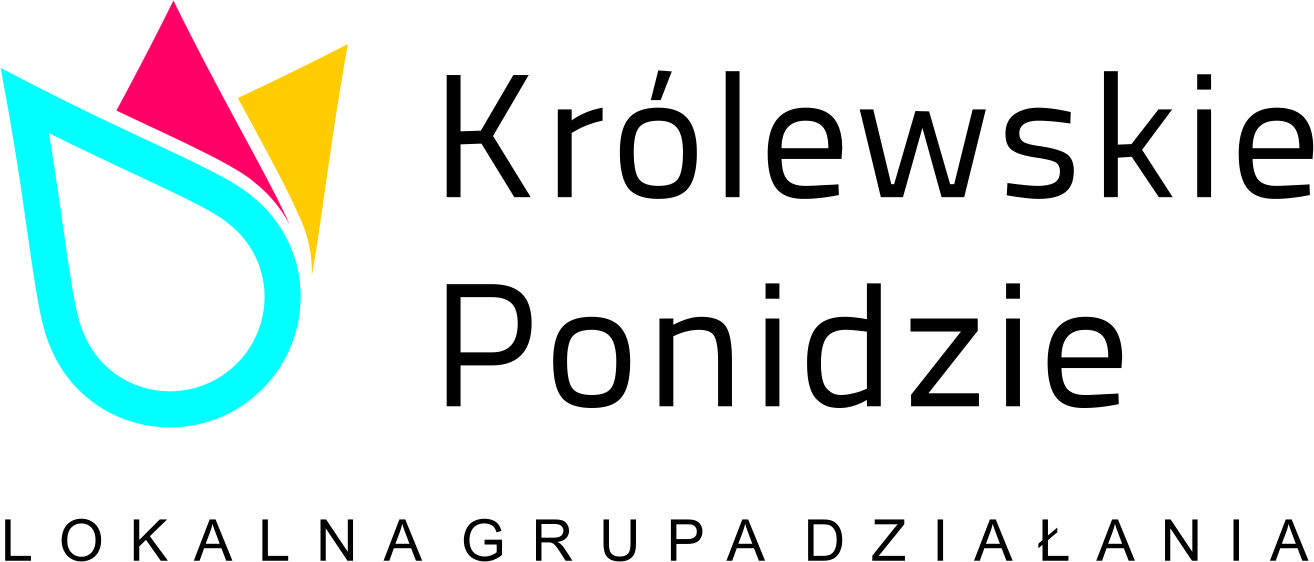 Dokument powstał dzięki zaangażowaniu i pracy zespołowej pracowników LGD „Królewskie Ponidzie” w składzie:Renata Nasieniak – specjalista ds. wdrażania LSR; rozdz. VI i XIIKatarzyna Szczukiewicz - Kalużna – specjalista ds. księgowości; rozdz. VII i IXEwelina Rędzińska – specjalista ds. doradztwa i szkoleń; rozdz. II i XMarta Strzelecka – specjalista ds. funduszy europejskich; rozdz. IV i XMichał Podkowa – specjalista ds. promocji i współpracy z ngo; rozdz. IIIEwa Satora- dyrektor; rozdz. I, V, VIII, XI i XIII; korekta, redakcja i skład;Za merytoryczny wkład w pracę nad strategią zespół opracowujący składa podziękowania Zarządowi LGD „Królewskie Ponidzie” w składzie:Artur Cygan – Prezes ZarząduMałgorzata Donoch – Wiceprezes ZarząduMirosław Rajtar – Członek ZarząduKazimierz Zdziebko – Członek ZarząduPiotr Strach – Członek ZarząduAnna Kafara – Członek ZarząduAneta Palmąka – Członek ZarząduStanisław Wcisło - Członek Zarząduoraz wszystkim mieszkańcom, liderom i aktywnym obywatelom zaangażowanym w proces konsultacji społecznych niniejszego opracowania.CHARAKTERYTYKA LOKALNEJ GRUPY DZIAŁANIAI.1. FORMA PRAWNA I NAZWA STOWARZYSZENIALokalna Grupa Działania „Królewskie Ponidzie” powstała w wyniku fuzji dwóch LGD funkcjonujących w okresie programowania 2007-2013: Stowarzyszenie „G5” z siedzibą w Pacanowie oraz Buskiej Lokalnej Grupy Działania „Słoneczny Lider” z siedzibą 
w Zbludowicach przy jednoczesnym akcesie Gminy Tuczępy i Gnojno. Pozostaje nadal partnerstwem trójsektorowym zarejestrowanym w dniu 27 lipca 2007 r. w rejestrze stowarzyszeń Krajowego Rejestru Sądowego pod nr 0000285456 jako Lokalna Grupa Działania, czyli stowarzyszenie, którego szczególną formę prawną określają ustawy: z dnia 7 kwietnia 1989 r. Prawo o stowarzyszeniach (Dz. U. z 2001 r. Nr 79, poz. 855 z późn. zm.)  ustawy z dnia 7 marca 2007 r. o wspieraniu rozwoju obszarów wiejskich z udziałem środków Europejskiego Funduszu Rolnego na rzecz Rozwoju Obszarów Wiejskich (Dz. U. Nr 64, poz. 427 z 2007 r.) oraz ustawy z dnia 20 lutego 2015 r. o rozwoju lokalnym z udziałem lokalnej społeczności (Dz. U. z 2015 r. poz. 378).  Walne Zebranie Członków w dniu 27 lutego 2015 r. podjęło decyzję o rozszerzeniu obszaru działania LGD Stowarzyszenie „G5” oraz zmianie nazwy, a wprowadzone zmiany zostały odnotowane w danych KRS. Stowarzyszenie „Królewskie Ponidzie” posługuje się nadanym Stowarzyszeniu „G5” numerem NIP 655-19-24-559 oraz REGON 260183826. Jest partnerstwem trójsektorowym skupiającym partnerów publicznych, społecznych i gospodarczych, działającym na rzecz obszarów wiejskich objętych jego zasięgiem. Nadzór nad działalnością Stowarzyszenia prowadzi Marszałek Województwa Świętokrzyskiego. Siedziba LGD znajduje się w Busku-Zdroju na ul. Grotta 3 I.2.  OBSZARPolem działania LGD „Królewskie Ponidzie” jest obszar 8 gmin: Busko-Zdrój, Stopnicę, Pacanów, Nowy Korczyn, Wiślicę, Solec-Zdrój, Gnojno i Tuczępy i pokrywa się administracyjnie z obszarem powiatu buskiego w województwie świętokrzyskim. 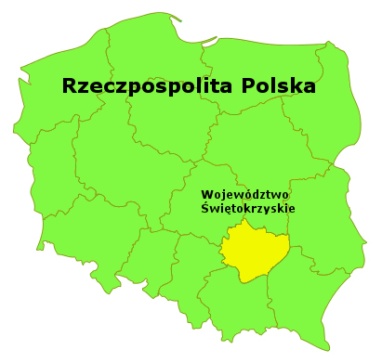 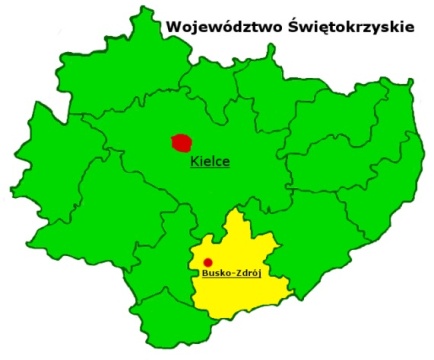 .                      		”                        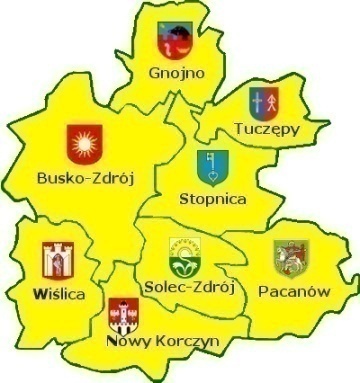 Rysunek 1 Obszar LGD „Królewskie PonidzieTabela 1.   Ludność i powierzchnia obszaru objętego Lokalną Strategią Rozwoju wg stanu na dzień 31.12.2013r.                                     Źródło: Dane GUSI.3. POTENCJAŁ LGDI.3.1 Opis sposobu powstania i doświadczenie LGD„Królewskie Ponidzie” jako Lokalna Grupa Działania  powstała w wyniku fuzji LGD Stowarzyszenie „G5” 
i BLGD „Słoneczny Lider” przy akcesie gmin Tuczępy i Gnojno. W okresie programowania 2007-2013 obie grupy wybrane były do wdrażania Lokalnych Strategii Rozwoju i w całości rozliczyły środki PROW. Przygotowania do nowej perspektywy finansowej oraz wprowadzone zmiany przepisów wymusiły konieczność budowania partnerstw na obszarze obejmującym więcej niż 1 gminę. Sytuacja ta spowodowała, że władze Buskiej Lokalnej Grupy Działania „Słoneczny Lider” rozpoczęły proces poszukiwania partnera, z którym mogliby tworzyć i realizować Lokalną Strategię Rozwoju na lata 2014-2020. Naturalnym partnerem do rozmów była LGD Stowarzyszenie „G5” obejmująca swym zasięgiem 5 gmin powiatu. Do rozważenia propozycji współpracy zaproszono również samorząd gminy Tuczępy funkcjonujący dotychczas w LGD „Dorzecze Wisły” oraz Gnojno będący składową LGD „Białe Ługi” tak, aby spróbować stworzyć LGD o zasięgu powiatowym. Na Walnym zebraniu Członków 27 lutego 2015 r. podjęto stosowne uchwały, w wyniku których rozszerzono obszar LGD Stowarzyszenie „G5” o 3 kolejne gminy i zmieniono nazwę na „Królewskie Ponidzie”. Przygotowując się do kolejnej edycji programu LEADER w perspektywie finansowej 2014-2020 LGD rozpoczęła akcję włączania społeczności lokalnej w proces budowy Lokalnej Strategii Rozwoju
i aktywnego udziału mieszkańców w procesie identyfikacji problemów w obszarze, a także formułowania celów do realizacji 
w kolejnych latach. Bardzo ważnym aspektem i oddolną potrzebą wg osób uczestniczących w procesie tworzenia Strategii okazało się trwałe i sukcesywne budowanie partnerstw lokalnych i tworzenie jednolitej marki obszaru, a wspieranie kapitału społecznego obszaru niezwykle potrzebnym elementem w zrównoważonym rozwoju regionu. W procesie tworzenia strategii brali udział mieszkańcy poszczególnych gmin na każdym kluczowym etapie budowania dokumentu uczestnicząc w spotkaniach grup fokusowych, procesie ankietyzacji, w warsztatach rozwoju lokalnego, które były organizowane na przestrzeni 2014 i 2015 r.  Obecna strategia jest sumą wszystkich analiz stanu rzeczywistego terenu oraz oczekiwań społecznych prowadzonych przy udziale merytorycznym konsultantów, moderatorów, pracowników różnych urzędów oraz firm działających na przestrzeni lat. Przez ten okres prowadzono szereg działań przy wykorzystaniu różnorodnych metod partycypacyjnych.LGD „Królewskie Ponidzie” nie jest zatem nowym podmiotem w obszarze, a ekipą współpracujących ze sobą od lat władz stowarzyszenia, samorządów, pracowników i członków o potencjale będącym sumą  doświadczeń funkcjonowania dwóch LGD („G5” i BLGD „Słoneczny Lider”).  Realizując swoje cele statutowe poza wdrażaniem Lokalnych Strategii Rozwoju w ramach PROW 2007-2013 obie LGD (które przed fuzją funkcjonowały oddzielnie) realizowały również inne projekty, które przyczyniały się do kompleksowej realizacji przyjętych misji. Posiadane doświadczenie LGD w aplikowaniu, realizacji i zarządzaniu projektami finansowanymi z różnych źródeł potwierdzają zakończone i rozliczone dotacje z następujących programów:Stowarzyszenie „G5”:„Dobra informacja to prostsza edukacja” – 2008-2009; dofinansowanie 33 963,61 zł;  Działanie 9.5 Oddolne inicjatywy edukacyjne na obszarach wiejskich PO KL 2007-2013;„U źródeł pełnej mocy- kampania promocji turystycznej gmin Południowego Ponidzia: Nowego Korczyna, Pacanowa, Solca-Zdroju; Stopnicy i Wiślicy”  - 2009-2011; dofinansowanie 1 728 800,00 zł; Działanie 2.3 RPO WŚ;Zachowanie lokalnego dziedzictwa kulturowego poprzez współorganizację 2 imprez: Kingonalii w Nowym Korczynie oraz Harmonii Zdrowia i Muzyki w Solcu-Zdroju; dofinansowanie 7 000,00 zł; Samorząd Województwa Świętokrzyskiego;„Zachowanie lokalnego dziedzictwa kulturowego poprzez współorganizację 2 imprez: Festiwal Lipy w Stopnicy oraz Festiwal Kultury dziecięcej w Pacanowie; dofinansowanie 5 000,00 zł; Samorząd Województwa Świętokrzyskiego;BLGD „Słoneczny Lider”„Podnoszenie kompetencji językowych i komputerowych na Słonecznym Szlaku”; dofinansowanie 49 202,60 zł  Działanie 9.5 Oddolne inicjatywy edukacyjne na obszarach wiejskich PO KL 2007-2013;W okresie programowania 2007-2013 LGD Stowarzyszenie „G5”, BLGD „Słoneczny Lider” oraz „Perły Ponidzia” realizowały Projekt Współpracy „Festiwal Smaku”, w którym grupą koordynującą był BLGD „Słoneczny Lider” został zrealizowany i rozliczony.Obie Lokalne Grupy Działania wdrażające Lokalne Strategie Rozwoju w okresie programowania 2007-2013 realizowały cele związane z rozwojem turystyki w obszarze, wzmocnieniem kapitału społecznego, zachowaniu dziedzictwa oraz budowie infrastruktury turystycznej, rekreacyjnej i kulturalnej. Podejmowały również staranie o wspieranie nowotworzonych i istniejących podmiotów gospodarczych, gdyż bardzo ważne z punktu widzenia LGD jest tworzenie sprzyjającego klimatu do rozwoju przedsiębiorczości i przeciwdziałania migracjom mieszkańców. Takie postrzeganie rozwoju obszaru będzie kontynuowane przez LGD „Królewskie Ponidzie”,  która wyodrębnia cel związany z rozwojem przedsiębiorczości i przeznacza na niego ponad 50% swojego budżetu. Z uwagi na fakt, że w chwili obecnej obszar LGD obejmuje gminy uzdrowiskowe Busko i Solec – Zdrój oraz turystyczne, 
z prastarą Wiślicą, szlakiem królewskim i dziecięcą stolicą bajki w Pacanowie – nie sposób zaprzestać wspierania rozwoju sektora turystyki i rekreacji oraz rozwijania i tworzenia infrastruktury okołoturystycznej. Również w tym obszarze LGD będzie kontynuować swoją politykę i projektuje odpowiadający jej cel działania w perspektywie finansowej 2014-2020, gdyż potrzeby 
w tym zakresie wciąż są duże a mieszkańcy żywo zainteresowani kontynuacją rozwoju obszaru w oparciu o turystykę uzdrowiskową, pielgrzymkową, krajoznawczą, przyrodniczą i edukacyjną. Każda w gmin tworzących LGD „Królewskie Ponidzie” posiada cenne zasoby – czy to przyrodnicze, czy kulturowe czy historyczne i we wzajemnej współpracy dostrzega szansę na zrównoważony rozwój. Zadaniem LGD w tej kwestii – jako innowacyjny sposób podejścia - będzie budowanie i wspieranie lokalnych partnerstw celem uzyskania  efektu synergii, nawiązywania i umacniania współpracy międzysektorowej oraz zwiększenia zasięgu oddziaływania projektów. Zamiarem „Królewskiego Ponidzia” jest wykreowanie rozpoznawalnej marki obszaru objętego LSR – służyć temu ma m.in. wyodrębniony cel ogólny III.Realizując strategię działania w kolejnym okresie programowania LGD „Królewskie Ponidzie” będzie wykorzystywać i rozwijać zbudowany dotychczas potencjał – zarówno ludzki jak i infrastrukturalny. Kapitał społeczny obszaru to bezcenny efekt wdrażania PROW 2007-2013, który gwarantuje powodzenie misji założonej do realizacji w ramach LSR 2014-2020.  W LGD  liderzy społeczności są przygotowani do działania, organizacje i ich liderzy współpracują ze sobą realizując wspólne przedsięwzięcia. LGD posiada dobrze wyposażone biuro oraz wykształconą 
i doświadczoną kadrę pracowniczą zatrudnioną na umowy o pracę, posiadającą umiejętności w zakresie wdrażania i realizacji działań podejściem LEADER. Realizacja LSR 2007-2013 dała realizatorom doskonałe rozpoznanie w zakresie potrzeb 
i działań na obszarze LGD przyczyniając się do powstania silnych relacji partnerskich. Obszar jest zorganizowanym partnerstwem trójsektorowym posiadającym ukształtowaną strukturę organizacyjną, wiarygodnych i zaufanych partnerów.I.3.2 Reprezentatywność LGDNa przestrzeni lat 2007-2014  LGD funkcjonujące wówczas jako Stowarzyszenie „G5” liczyło 140 członków. Po fuzji z BLGD „Słoneczny Lider” i akcesie gmin Gnojno i Tuczępy liczba członków „Królewskiego Ponidzia” wynosi 214, z czego:- sektor gospodarczy liczy 35 podmiotów (w tym 10 rolników) tj. 16,35%- sektor publiczny liczy 12 podmiotów (8 gmin i 4 GOK) tj. 5,61%- sektor społeczny (organizacje pozarządowe) liczy 45 organizacji tj. 21,03%- grupę mieszkańców (osób fizycznych) reprezentuje 122 członków tj. 57,01% Reprezentatywność sektorowa w LGD jest więc zachowana, a Stowarzyszenie ma charakter otwarty. Zasady nabycia bądź utraty członkowstwa regulują zapisy § 8 Statutu Stowarzyszenia. Wielu spośród członków LGD było Beneficjentami działań PROW 2007-2013 i posiada doświadczenie w realizacji projektów, zna zasady i obowiązki związane z wnioskowaniem oraz żywo interesuje się podejmowanymi przez LGD działaniami aktywizacyjnymi, animacyjnymi i informacyjnymi. Szczególnie liczną grupą podmiotów w strukturze LGD stanowią organizacje pozarządowe, dla których funkcjonowanie we współpracy z LGD jest szansą na rozwój i umocnienie pozycji III sektora 
w powiecie buskim. Przez wiele lat organizacje te funkcjonowały nie mając wsparcia merytorycznego i edukacyjnego 
w prowadzeniu swej – jakże ważnej – działalności w sferze pożytku publicznego i zaspakajania potrzeb w lokalnych społecznościach. Wiele z nich nie potrafi współpracować z samorządami, a pozostawione same sobie tracą zapał i aktywność. Obserwując tą tendencję i uwzględniając wnioski z warsztatów rozwoju lokalnego skierowanego do tej grupy uznano małe organizacje społeczne jako należące do grypy defaworyzowanej w obszarze i zaplanowano dla nich odpowiednie działania 
w ramach LSR. W zamyśle LGD jest wspieranie współpracy międzysektorowej przez organizacje pozarządowe, samorządy
i przedsiębiorców funkcjonujących na rynku. Podmioty gospodarcze będące członkami LGD to w większości małe, często jednoosobowe firmy osób fizycznych, które świadczą usługi na lokalnym rynku. Jednakże obok nich wyraźnie zaznaczają się hotele, pensjonaty, restauracje oraz uzdrowisko – słowem branża turystyczna i medical spa & wellness.  Mając na uwadze, iż obszar „Królewskiego Ponidzia” jest stricte związany z turystyką, w tym turystyką uzdrowiskową LSR przewiduje wspieranie
i premiowanie tego obszaru działalności. Najważniejsze obecnie, z punktu widzenia mieszkańców biorących udział 
w konsultacjach społecznych, jest przeciwdziałanie migracjom ludzi młodych oraz tworzenie sprzyjającego klimatu do podejmowania i wspierania rozwoju działalności gospodarczej dla osób znajdujących się w trudnej sytuacji na rynku pracy. Ten obszar interwencji LGD uznaje za kluczowy i wydziela na niego cały cel przeznaczając ponad 50% budżetu przewidzianego na wdrażanie LSR.  Mieszkańcy i instytucje publiczne również żywo włączają się w działania LGD, toteż partnerstwo powstałe w jej ramach i doświadczenia wdrażania PROW w okresie 2007-2013 sprawiają, że jest ono zdolne zmierzyć się z działaniami na rzecz poprawy zatrudnienia i tworzenia miejsc pracy oraz przeciwdziałania ubóstwu i wykluczeniu społecznemu. Przedstawiciele wszystkich sektorów tworzących Lokalną Grupę Działania „Królewskie Ponidzie” zgodni są co do przyjętych 
w LSR kierunków działania w okresie programowania 2014-2020 i uważają je za adekwatne do potrzeb dając tym samym społeczną akceptację celom.   Metody i narzędzia komunikacji z grupami określonymi w diagnozie jako szczególnie ważne z punktu widzenia wdrażania LSR zawiera Plan komunikacyjny (rozdz. IX ), a działania do nich skierowane i środki  finansowe opisuje Plan działania (rozdz. VII). I.3.3 Poziom decyzyjny – Rada.Lokalna Grupa Działania „Królewskie Ponidzie” ma powołaną Radę LGD, do kompetencji której należy wybór operacji oraz ustalanie kwoty wsparcia zgodnie z art. 34 ust. 3 rozporządzenia Parlamentu Europejskiego i Rady (UE) nr 1303/2013 z dnia 17 grudnia 2013 r.  Rada wykonuje swe zadania w oparciu o Regulamin Pracy Rady, a przy dokonywaniu oceny i wyboru operacji do dofinansowania kieruje się zasadami określonymi w stosownych procedurach. Skład osobowy rady LGD „Królewskie Ponidzie” przedstawia Tabela nr 2 i kształtuje się on następująco:Tabela 2. Skład osobowy Rady LGD „Królewskie Ponidzie”Źródło: Opracowanie własne Z powyższego wynika, że w 8 osobowej Radzie LGD sektor publiczny reprezentuje 2 osoby co stanowi 25%, mieszkańców - 3 osoby co stanowi 37,5%, sektor gospodarczy reprezentuje 3 osoby co stanowi 37,5%. Skład Rady gwarantuje reprezentatywność sektorową przy uwzględnieniu zasady, że żaden sektor ani żadna grupa interesu nie ma więcej jak 49% praw głosu w podejmowaniu decyzji. Zasada ta jest spełniona w odniesieniu do składu Rady jako całości, a procedura oceny i wyboru operacji zapewnia również parytet sektorowy na poziomie podejmowania poszczególnych decyzji (patrz rozdz. VI). Struktura Rady oprócz podstawowej zasady reprezentatywności sektorowej,  posiada w swoich szeregach kobietę oraz osobę poniżej 35 r. życia, co zapewnia równościowe podejmowanie decyzji i włączanie ludzi młodych w proces kształtowania otaczającej rzeczywistości.Członkowie Rady wykonują swe obowiązki osobiście i nie mogą upoważnić osób trzecich do udziału 
w podejmowaniu decyzji. LGD zapewnia również działania dyscyplinujące wobec członków Rady, którzy systematycznie nie biorą udziału w posiedzeniach organu decyzyjnego lub też podczas dokonywania oceny nie stosują zatwierdzonych kryteriów (dokonują oceny w sposób niezgodny z treścią kryteriów oceny). Stosowne zapisy regulujące te kwestie zawiera Regulamin Pracy Rady, stanowiący Zał. nr 19 do Wniosku o przyznanie pomocy (WoPP). Walne Zebranie Członków wybierając kandydatów do Rady LGD kierowało się ich doświadczeniem, kompetencjami oraz reprezentatywnością sektorową. W większości są to osoby, które pracowały w organie decyzyjnym w poprzednim okresie programowania i znają specyfikę tej pracy oraz odpowiedzialność, która idzie w ślad za tym. Niemniej jednak, by wciąż podnosić kompetencje i wiedzę tego organu, LGD przygotowała plan szkoleń dla członków Rady w zakresie oceny wniosków oraz obsługi elektronicznego systemu oceny wniosków. Szczególnie ważnym aspektem wymagającym szkoleń i znajomości procedury będzie ogłaszanie przez LGD konkursów grantowych, za których prawidłowość i rzetelność realizacji LGD odpowiada w najszerszym zakresie. Ten zakres pracy Rady może wiązać się z rozbieżnymi ocenami poszczególnych członków, lecz LGD w stosownej procedurze wprowadza mechanizmy pozwalające uniknąć tej sytuacji. Poza tym LGD opracowała przejrzyste kryteria wyboru, które nie powinny budzić wątpliwości w sposobie oceny i ilości przyznawanych punktów.I.3.4 Zasady funkcjonowania LGD.Podstawowym dokumentem regulującym zasady funkcjonowania LGD „Królewskie Ponidzie” jest statut, który dosyć precyzyjnie określa prawa i obowiązki członków oraz kompetencje organów LGD.Walne Zebranie Członków uchwala i aktualizuje następujące dokumenty:Regulamin Pracy Zarządu (Zał. nr 21 do WoPP), określający kompetencje i obowiązki członków ZarząduRegulamin Pracy Rady (Zał. nr 19 do WoPP), określający w szczególności zasady zwoływania i organizacji posiedzeń organu decyzyjnego, rozwiązania dotyczące wyłączenia z oceny, zasady podejmowania decyzji w sprawie wyboru operacji, zasady protokołowania oraz wynagradzania członków Rady. Zadania oraz zasady funkcjonowania biura LGD zostały określone w następujących dokumentach:Regulamin Pracy Biura (Zał. nr 15 do WoPP) wskazujący sposób organizacji pracy biura, strukturę organizacyjną, zakresy obowiązków pracowników, zasady udostępniania informacji będących w dyspozycji LGD oraz opisujący metody oceny efektywności doradztwa świadczonego przez pracowników LGD. Regulamin Zatrudniania Pracowników (Zał. nr 22 do WoPP) Procedury postępowania w sytuacji wystąpienia trudności w zatrudnieniu pracowników „Królewskiego Ponidzia” 
o określonych wymaganiach (Zał. nr 23 do WoPP)Regulamin premiowania pracowników (Zał. nr 24 do WoPP) Polityka bezpieczeństwa danych osobowych (Zał. nr 25 do WoPP)Biuro LGD odpowiada przed Zarządem w ramach uchwalonego przez niego Regulaminu Pracy Biura oraz innych procedur, a także w ramach zakresów obowiązków pracowników zatrudnionych na poszczególnych stanowiskach pracy. Przyjęte przez LGD regulacje dotyczące funkcjonowania organów oraz biura „Królewskiego Ponidzia” zapewniają rzetelne 
i przejrzyste funkcjonowanie Lokalnej Grupy Działania oraz wprowadzają mechanizmy reagowania na nieprzewidziane 
i konfliktowe sytuacje. Aktualizacja powyższych dokumentów dokonywana jest w miarę potrzeb i w odpowiedzi na zmieniające się otoczenie. Uchwały Walnego Zebrania Członków, Rady i Zarządu odbywają się zwykłą większością głosów przy udziale przynajmniej połowy składu (wyjątek stanowi WZC, które w sytuacji braku quorum w pierwszym terminie przywiduje odbycie zebrania w drugim terminie i podejmowanie uchwał większością obecną na WZC). Uchwały WZC, Rady i Zarządu publikowane są na stronie www Lokalnej Grupy Działania „Królewskie Ponidzie”.I.3.5. Potencjał ludzki LGDLokalna Grupa Działania „Królewskie Ponidzie” dysponuje potencjałem posiadającym odpowiednie kompetencje i zasoby do tworzenia i zarządzania procesami rozwoju na poziomie lokalnym. Osoby zaangażowane do pełnienia wybranych funkcji 
w organach i biurze posiadają wiedzę i doświadczenie odpowiadające zakresowi merytorycznemu LSR. Struktura organizacyjna oraz zakresy obowiązków pracowników opisane są w Regulaminie Pracy Biura stanowiącego Zał. nr 15 do WoPP  Szczegółowy opis wymagań w stosunku do osób zatrudnionych/ubiegających się o pracę w LGD  na poszczególnych stanowiskach reguluje Uchwała nr 16/2015 z dnia 02.12.2015 r. Zarządu „Królewskiego Ponidzia” w sprawie opisu stanowisk stanowiąca Zał. nr 13 do WoPP. Informacja na temat wiedzy i doświadczenia pracowników zatrudnionych w biurze wnioskodawcy istotnych dla wdrażania i aktualizacji dokumentów strategicznych o zasięgu regionalnym/lokalnym wraz 
z dokumentami potwierdzającymi posiadanie wiedzy zawarta jest w Zał. nr 16 do WoPP. Wszyscy pracownicy LGD „Królewskie Ponidzie” pracowali w LGD w poprzednim okresie programowania i odpowiedzialni byli m.in. za proces zmian i aktualizacji LSR. Regulamin Pracy Biura określa strukturę organizacyjną, zakresy obowiązków oraz metody oceny efektywności świadczonego w biurze doradztwa. Zarząd stanowią osoby o wysokim poziomie znajomości kwestii merytorycznych związanych z PROW oraz wdrażaniem podejścia LEADER,  doświadczone w zarządzaniu LGD („G5” i BLGD „Słoneczny Lider”) w okresie 2007-2013. Rada LGD posiada doświadczenie i odpowiednie kompetencje, gdyż w większości są to te same osoby, które dokonywały oceny i wyboru operacji w procesie wdrażania Lokalnych Strategii Rozwoju dla okresu 2007-2013. Niemniej jednak, aby w sposób ciągły i systematyczny podnosić kwalifikacje kadry odpowiedzialnej za wdrażanie LSR w LGD „Królewskie Ponidzie”, opracowano plan szkoleń dla członków organu decyzyjnego i pracowników biura, który stanowi Zał. nr 14 do WoPP. Osoby pełniące funkcje w Zarządzie, Radzie LGD oraz pracownicy posiadają wiedzę, kompetencje 
i doświadczenie w realizacji zadań wynikających z ich kompetencji statutowych oraz przyjętych procedur i regulaminów pracy. Praca w strukturach LGD w okresie programowania 2007-2013 oraz zaangażowanie społeczne w prawidłową realizację zadań spoczywających na organach oraz biurze LGD sprawiło, że potencjał kadrowy jakim dysponuje „Królewskie Ponidzie” należy ocenić bardzo wysoko.PARTYCYPACYJNY CHARAKTER LOKALNEJ STRATEGII ROZWOJUBudowa Lokalnej Strategii Rozwoju dla obszaru działania LGD „Królewskie Ponidzie” oparta była na partycypacyjnym modelu tworzenia dokumentów o charakterze strategicznym. Prace nad jej przygotowaniem trwały wiele miesięcy (w sposób ciągły od października 2014 do grudnia 2015). W procesie tym uczestniczyły wszystkie środowiska lokalne zaangażowane w rozwój społeczny, gospodarczy i przestrzenny regionu: mieszkańcy, rady sołeckie, organizacje pozarządowe, nieformalne zrzeszenia społeczne, kościoły i związki wyznaniowe, przedsiębiorcy, rolnicy, organy samorządu terytorialnego i ich jednostki pomocnicze, instytucje kultury.LGD „Królewskie Ponidzie” spośród istniejących metod partycypacyjnych wybrała kilka narzędzi angażowania społeczności lokalnej w proces budowania LSR, których wyniki wykorzystywała na poszczególnych kluczowych etapach przygotowania dokumentu.  Są one następujące:Ustanowiono punkt konsultacyjno- informacyjny każdym Urzędzie Gminy, podczas lokalnych wydarzeń społecznych i kulturalnych oraz konsultacje ciągłe w biurze LGD (czerwiec 2014-sierpień 2015)Opracowano formularz ankiety zawierający pytania w formie otwartej pozwalające na swobodne formułowanie myśli ankietowanych oraz  wypunktowany (sformułowany) spis problemów i propozycji ich rozwiązania, z którego respondent miał wybrać te, które jego zdaniem są najważniejsze, a które dotykały kluczowych obszarów budowy LSR (otrzymano 1351 ankiet zwrotnych od października. 2014 r. do sierpnia 2015 r.).Zorganizowano 8  spotkań grup fokusowych w każdej gminie należącej do  LGD, w których łącznie wzięło udział 174 osoby (dokumenty potwierdzające prowadzenie spotkań stanowią Zał. Nr 20 do WoPP), reprezentujące samorządy (14.12.2014r.), kościoły i związki wyznaniowe (07.12.2014 r.), rolników (20-30.12.2014 r.), nauczycieli (17.09-23.11.2014 r.), przedsiębiorców (16.09. – 09.11.2014 r.), instytucje kultury (26.10.2014 r.), organizacje pozarządowe (06.06. – 19.10.2014 r.) i młodzież (06- 17.06.2014 r. )Udostępniono formularz fiszki projektowej na stronie internetowej LGD oraz samorządów ją tworzących, która dała możliwość zgłoszenia on-line własnego pomysłu na projekty do realizacji w ramach LSR (wpłynęło 20 fiszek lipiec – grudzień 2015 r.) ).Zorganizowano wywiad grupowy w postaci warsztatów rozwoju lokalnego z udziałem społeczności lokalnej, moderowanych przez eksperta zewnętrznego (68 uczestników); wyniki prac prezentuje Raport 
z przeprowadzonych warsztatów partycypacyjnych na terenie LGD „Królewskie Ponidzie” stanowiący Zał. Nr 27 do WoPP. W warsztatach uczestniczyli przedstawiciele: jst (24.08.2015 r.), instytucji kultury (24.08.2015 r.), organizacje pozarządowe (25.08.2015 r.), rolnicy (25.08.2015 r.), przedsiębiorcy (26.08.2015 r.) i osoby chcące założyć działalność gospodarczą (10.09.2015 r.)Utworzono na stronie www.krolewskieponidzie.pl zakładkę Konsultacje wraz z formularzem uwag, który dawał możliwość wyrażania opinii o przygotowywanych projektach poszczególnych części LSR.Rozpoczęto prowadzenie konsultacji przy wykorzystaniu fanpage’a na portalu społecznościowym.W sposób ciągły prowadzono konsultacje telefoniczne i spotkania indywidualne w biurze LGD.Przeprowadzono 12 spotkań konsultacyjnych w ramach planu włączenia społeczności lokalnej na terenie każdej gminy wchodzącej w skład LGD, w których uczestniczyło 216 osób w dniach 16.10 – 09.11.2015 r. (dokumentacja stanowi Zał. Nr 20 do WoPP).Utworzono listę mailingową członków LGD, którym przesyłano wszystkie dokumenty wymajające konsultacji bezpośrednio na elektroniczne skrzynki z żądaniem potwierdzenia otrzymania wiadomości (lista liczy 175 adresów).Zorganizowano w dniu 11.12.2015 r. otwarte forum podczas Walnego Zebrania Członków mające zaopiniować strategię przed jej przyjęciem uchwałą Zarządu (liczba uczestników - 67). Zaprezentowano projekt LSR jako całość i poddano dyskusji jej ostateczny kształt.W zależności od etapu przygotowania strategii korzystano z danych uzyskanych powyższymi metodami, uwzględniając sugestie, propozycje i wnioski z nich płynące.Pierwszym etapem budowy dokumentu  było zdiagnozowanie sytuacji społeczno-gospodarczej, charakteryzującej obszar LGD przy udziale społeczności lokalnej. W tym celu przeprowadzona została analiza statystyczna, uwzględniająca przede wszystkim trendy demograficzne, stan infrastruktury turystycznej, rekreacyjnej, sportowej i dziedzictwa lokalnego, poziom aktywności obywatelskiej  oraz poziom rozwoju przedsiębiorczości i stan rolnictwa. Rozpoczęto proces ankietyzacji i zbierania danych od mieszkańców, którzy mają wpływ na rozwój obszaru objętego planowaniem i docelowo mogą być beneficjentami LGD. Ankiety służące badaniu opinii lokalnej społeczności zostały sformułowane tak, by wskazywały poszczególne etapy budowy kluczowych elementów dokumentu i jednym badaniem objąć jak najwięcej aspektów mających wpływ na jego kształt. Zawierały pytania w formie otwartej pozwalające na swobodne formułowanie myśli o określonych problemach 
w poszczególnych dziedzinach życia i pomysłach na ich zmniejszenie. Ponadto w drugiej części ankiety wypunktowano spis problemów i propozycji ich rozwiązania, z którego respondent miał wybrać te, które jego zdaniem są najważniejsze. Uruchomiono funkcjonowanie punktów konsultacyjno – informacyjnych w urzędach gmin oraz podczas wydarzeń społecznych 
i kulturalnych. Ankiety badające wskazany obszar tematyczny dostępne były w tychże punktach, na stronie www LGD, stronach internetowych samorządów tworzących LGD oraz w biurze. W rezultacie do opracowania zebrano 1351 ankiet zawierających ważne wskazówki pozwalające określić pożądany kierunek rozwoju. Jednocześnie zostały zorganizowane spotkania 8 grup fokusowych na poszczególnych gminach Uczestnicy grup definiowali problemy jakie dostrzegają w obszarze oraz potrzeby, których zaspokojenie może służyć zrównoważonemu rozwojowi. Na bazie tychże narzędzi opracowano raporty ewaluacyjne ex-post ówczesnych LGD Stowarzyszenie „G5” oraz BLGD „Słoneczny Lider” (w proces ankietyzacji oraz spotkań grup fokusowych włączono również społeczność gmin Gnojno i Tuczępy - raporty dostępne na stronie www.stowarzyszenieg5.pl oraz www.slonecznylider.pl) będące jednocześnie raportem  ex-ante dla LGD „Królewskie Ponidzie. W sposób ciągły gromadzono również dane niezbędne do opracowania partycypacyjnej diagnozy przy użyciu fiszki projektowej dostępnej na stronie internetowej LGD. Na tym etapie budowy opierano się też w dużej mierze o dane Głównego Urzędu Statystycznego oraz informacje zawarte w dokumentach przygotowanych przez Urzędy Gmin poszczególnych jednostek, wchodzących w skład LGD. W tej części LSR starano się wykazać jedynie specyficzne uwarunkowania obszaru, wyróżniające go w otoczeniu 
i stanowiące potencjał rozwojowy. Zebrane dane pozwoliły również określić grupy docelowe (tj. potencjalnych beneficjentów: mieszkańców, przedsiębiorców, instytucje kultury, samorządy, kościoły i związki wyznaniowe) a wśród nich zidentyfikować grupy defaworyzowane, którymi na obszarze LGD są: dzieci i młodzież nie objęta ofertą spędzania czasu wolnego, osoby starsze, III sektor oraz osoby o utrudnionym dostępie do rynku pracy. Z rezultatów wdrażanej strategii korzystać będzie szersze grono odbiorców, jakimi są liczni turyści i kuracjusze. Szczegółowe wyniki analizy zawiera rozdział III niniejszego dokumentu. Kolejnym etapem, mającym dostarczyć jak najpełniejszego obrazu LGD była analiza SWOT, czyli opracowanie zawierające analizę zasobów wewnętrznych obszaru „Królewskiego Ponidzia” oraz analiza otoczenia zewnętrznego pod kątem szans 
i zagrożeń dla dalszego rozwoju. Wyniki analizy SWOT przygotowano w oparciu o prace warsztatowe członków LGD (warsztaty rozwoju lokalnego i grupy fokusowe) oraz wnioski z ankiet i spotkań bezpośrednich. Spotkania grup fokusowych pozwoliły opracować cząstkowe analizy SWOT poszczególnych gmin wchodzących w skład LGD, które następnie zestawione stworzyły podwaliny do analizy SWOT potencjału Lokalnej Grupy Działania. Przeprowadzone warsztaty wespół z wynikami analizy statystycznej pozwoliły na wskazanie elementów determinujących kierunek rozwoju obszaru LGD, wyznaczenie celów 
i określenie misji. Analiza SWOT została zamieszczona na stronie WWW LGD wraz z formularzem uwag. Następnie przystąpiono do prac nad określeniem misji – tj. naczelnego celu rozwoju LGD „Królewskie Ponidzie”, przyświecającego przyszłym działaniom Lokalnej Grupy. Powołano zespół do opracowania LSR, w skład którego weszli przedstawiciele organów LGD oraz pracownicy biura przy aktywnym udziale społeczności lokalnej poszczególnych gmin, zaproszonych do udziału w pracach nad LSR. Zespół koordynował pracę na każdym poziomie opracowywania LSR i prowadził konsultacje poszczególnych etapów z wykorzystaniem dostępnych narzędzi partycypacyjnych.Posiadając pełen obraz analityczny oraz wytyczoną wizję i misję, przystąpiono do identyfikacji celów głównych, odzwierciedlających zasadnicze pola działań w zakresie intensyfikowania rozwoju. Są one rezultatem wcześniejszych etapów prac nad LSR. Przed rozpoczęciem procesu formułowania celów i wskaźników dodatkowo przeprowadzono na obszarze objętym LSR warsztaty rozwoju lokalnego, w których wzięli udział lokalni liderzy, przedstawiciele kolejno: samorządów, instytucji kultury, organizacji pozarządowych, rolników, przedsiębiorców i osób znajdujących się w trudnej sytuacji na rynku pracy. Moderatorzy  
z Instytutu Socjologii Uniwersytetu Jagiellońskiego w Krakowie oraz przedstawiciele fundacji Socjometr prowadzili jednakową metodą warsztaty z poszczególnymi grupami. Okazało się, że postrzeganie rzeczywistości oraz wskazywanie możliwości realnej zmiany w dużym stopniu zależy od roli jaką w danym otoczeniu pełnią lokalni liderzy. To co dla samorządów było priorytetem, niewiele miało wspólnego z poglądami np. instytucji kultury nastawionych na zupełnie inne cele, a jeszcze inaczej możliwości rozwoju postrzegali przedstawiciele III sektora , rolnicy, przedsiębiorcy i osoby chcące założyć własną działalność gospodarczą. Warsztaty z członkami zespołu prowadzono metodami aktywnymi z użyciem narzędzi (technik) treningowych, pozwalających uczestnikom indywidualnie i grupowo identyfikować, następnie analizować i proponować możliwe rozwiązania. Ten sposób pracy traktuje uczestników spotkań jako ekspertów posiadających znaczące doświadczenie, a rolą trenerów 
i przedstawicieli LGD było prowadzenie procesu budowy strategii oraz proponowanie narzędzi i podawanie przykładów rozwiązań sprawdzonych w poprzednim okresie programowania. Każde spotkanie warsztatowe prowadzone było urozmaiconymi technikami: mini wykłady z użyciem prezentacji multimedialnych, techniki kreatywne, prace z formularzem, techniki pracy zespołowej, moderowana dyskusja.  Na bazie zebranych danych z obszaru objętego LSR, a także analizy zebranego materiału ankietowego i po odrzuceniu problemów marginalnych, określono wstępnie obszary priorytetowe 
i zapisano w postaci 2 celów ogólnych. Matrycę celów ogólnych, szczegółowych i przedsięwzięć poddano konsultacjom za pośrednictwem strony internetowej LGD oraz z wykorzystaniem bazy mailingowej członków LGD. Wstępne zapisy celów ogólnych, szczegółowych oraz przedsięwzięć na skutek zgłaszanych uwag i zastrzeżeń (udokumentowanych notatkami ze spotkań bezpośrednich, korespondencji mailingowej oraz analizy formularzy konsultacji przesyłanych do biura LGD) uległy znacznej modyfikacji i ostatecznie przybrały formę taką jak została zaprezentowana w rozdziale V niniejszej LSR.W odniesieniu do ustalania wskaźników produktu oraz sposobów realizacji strategii przeprowadzono spotkania konsultacyjne na terenie każdej gminy, które miały charakter otwarty, a zaproszenia na nie (zgodnie z planem włączenia społeczności lokalnej) publikowano na stronach internetowych LGD oraz gmin wchodzących w jej skład. W celu zainteresowania jak najszerszej grupy mieszkańców udziałem w konsultacjach, pracownicy biura wzięli udział w sesjach Rad Gmin 
i rozdystrybuowali ulotki z harmonogramem spotkań wśród radnych i sołtysów. W rezultacie w 12 spotkaniach konsultacyjnych wzięło udział 216 osób, z którymi pracowano nad określeniem wskaźników i sposobów realizacji LSR (konkursy, granty). Na tym etapie pracy nad strategią analizowano również wyniki badań ankietowych, spotkań roboczych z samorządowcami, przedstawicielami III sektora oraz danych ze zgromadzonych fiszek. Uwzględniając sugestie i propozycje wszystkich zainteresowanych grup docelowych przygotowano Plan działania zawierający wstępny harmonogram realizacji strategii w kolejnych latach oraz przypisano budżet do poszczególnych przedsięwzięć. W panie działania określono również sposoby osiągania poszczególnych wskaźników. Równolegle z wyznaczaniem celów i wskaźników trwały konsultacje zmierzające do opracowania procedur wyboru operacji oraz ustalenia lokalnych kryteriów wyboru. Podczas warsztatów rozwoju lokalnego oraz spotkaniach konsultacyjnych w ramach planu włączenia społeczności starano się określić obszary priorytetowe, które powinny być premiowane w procesie oceny i wyboru. Na bazie zebranych informacji opracowano szkielet kryteriów wyboru, które następnie rozesłano do członków LGD za pośrednictwem listy mailingowej wraz z formularzem uwag. Zorganizowano spotkanie robocze zespołu ds. opracowania LSR wraz z Zarządem oraz członkami Rady, która to grupa wnikliwie przeanalizowała projekt LKW oraz zgłaszanych sugestii. Procedura oceny i wyboru operacji została opracowana przy uwzględnieniu obowiązujących przepisów prawa oraz wniosków z odbytych spotkań z lokalną społecznością, władzami oraz organami LGD. Przyjęte ostatecznie LKW wraz z Procedurą ich zmiany i aktualizacji są akceptowane, przejrzyste i niedyskryminujące i jako integralna część LSR zostały pozytywnie zaopiniowane podczas otwartego forum członków LGD.    Opracowano i przyjęto stosowną uchwałą również procedurę monitorowania i oceny realizacji LSR, jej aktualizacji przy udziale lokalnej społeczności. To tamo odnosi się do ewentualnej zmiany lokalnych kryteriów wyboru. W tym celu utworzony zostanie panel konsultacyjny zamieszczony na stronie  internetowej LGD, dający możliwość wyrażenia opinii w zakresie wprowadzanych zmian przez zainteresowane osoby. Badania ankietowe, spotkania grup fokusowych, warsztaty rozwoju lokalnego oraz spotkania konsultacyjne były okazją do zbadania oczekiwań potencjalnych beneficjentów w odniesieniu do preferowanych kanałów komunikacji między nimi a LGD. W odpowiedzi na propozycje uczestników spotkań opracowano Plan komunikacji, który wskazywał główne kanały komunikacji LGD z otoczeniem  wewnętrznym i zewnętrznym. Działania założone w Planie komunikacji zostały upublicznione na stronie WWW LGD  i poddane konsultacjom społecznym. Jego ostateczna forma w pełni zaspokaja oczekiwania grup docelowych, z którymi zamierza się komunikować LGD w trakcie realizacji LSR. Tabela 3Partycypacyjne metody włączania lokalnej społeczności w proces tworzenia LSRŹródło: Opracowania własne.Opracowanie niniejszej LSR możliwe było dzięki dużemu zaangażowaniu społeczności lokalnej. Na bazie zgromadzonej dokumentacji w trakcie realizacji planu włączenia społeczności lokalnej w proces tworzenia LSR udało się zidentyfikować problemy takie jak: brak wystarczającej ilości miejsc pracy; braki w infrastrukturze sportowej, rekreacyjnej i turystycznej; słaba integracja społeczna oraz oferta spędzania czasu wolnego a także słaba współpraca międzysektorowa. Te problemy kluczowe będą niwelowane poprzez wyznaczone cele LSR, których realizację społeczność uznała za niezbędną do zrównoważonego rozwoju obszaru. W sposób jednoznaczny udało się również określić grupy defaworyzowane, które powinny przede wszystkim uzyskać wsparcie za pośrednictwem LGD oraz określono przedsięwzięcia, których realizacja zaspokoi  potrzeby tych grup.Ogół powyższych działań pozwolił na kompleksowe opracowanie Lokalnej Strategii Rozwoju, uwzględniającej wszystkie dostrzeżone na opisywanym obszarze problemy z jednoczesnym zdefiniowaniem celów i sposobów realizacji, które pozwolą na trwałe wyeliminowanie istniejących trudności, hamujących rozwój społeczno-gospodarczy. Kierunki działań możliwe były do wyznaczenia dzięki dużemu zaangażowaniu środowiska lokalnego, mają społeczną akceptację, a tym samym istnieje wysokie prawdopodobieństwo, że LGD zrealizuje LSR zgodnie z przyjętymi założeniami.      DIAGNOZA – OPIS OBSZARU I LUDNOŚCI.III.1. SPÓJNOŚĆ OBSZARUObszar „Królewskiego Ponidzia” znajduje się w Niecce Nidziańskiej, która oddziela dwa makroregiony geograficzne Polski – Wyżynę Kielecko-Sandomierską od Wyżyny Krakowsko-Częstochowskiej (na przecięciu 2 dróg krajowych 79 i 73). Niecka Nidziańska to obszerne zapadlisko tektoniczne, w którym wysokości bezwzględne sięgają od 150 do . n.p.m., co sprawia że ma ono charakter wyżynny. Osią obszaru jest rzeka Nida. Jej rozległa dolina jest ograniczona z obu stron pasmem garbów 
i płaskowyżów, ciągnących się z pewnymi odchyleniami równolegle do biegu rzeki. Znaczna część obszaru LGD znajduje się rozległym obszarze, stanowiącej część Niecki Nadnidziańskiej, Niecce Soleckiej. Są to tereny równinne, lekko pofałdowane. Niezwykłej malowniczości przydają im wyżłobione w lessach płytkie wąwozy i jary, rozległe łąki, doliny rzeczne, liczne zagajniki i stawy. Do Wisły, stanowiącej wschodnią granicę powiatu, zmierzają wszystkie rzeki regionu, w tym przede wszystkim Nida, stanowiąca główną oś całej południowej części województwa. Duże fragmenty powiatu wchodzą w skład dwóch obszarów zaliczonych do Europejskiej Sieci Ekologicznej Natura 2000 – „Dolina Nidy” i „Ostoja Nidziańska” oraz dwóch parków krajobrazowych – Nadnidziańskiegoi Szanieckiego. Utworzono tu wiele pomników przyrody i rezerwatów, w których można podziwiać zjawiska krasu gipsowego, florę i faunę słonolubną. Do bogactw geologicznych powiatu należą złoża gipsu i siarki oraz ich pochodne, a także złoża borowiny. Na terenie powiatu występują bogate złoża wód leczniczych: siarczanosłonych i solanek jodkobromkowych. Zasoby te przyczyniły się do powstania i rozwoju lecznictwa uzdrowiskowego w Busku-Zdroju i Solcu-Zdroju. Zlokalizowane są tutaj liczne specjalistyczne sanatoria i zakłady przyrodolecznicze, dysponujące bogatą bazą leczniczą i zatrudniające wyspecjalizowaną kadrę medyczną.Region, w którym jest położony powiat buski ma bogatą historię. Ziemia ta należy do najstarszych ośrodków chrześcijaństwa 
i może poszczycić się mianem kolebki polskiej państwowości. Tu miało swoją stolicę państwo Wiślan, a w XIII wieku Wiślica była silnym grodem kasztelańskim. Historię tego terenu dokumentują wspaniałe zabytki na czele z Bazyliką Mniejszą w Wiślicy 
i w Pacanowie oraz kościoły w Gorysławicach, Chotlu Czerwonym, Chotelku Zielonym, Stopnicy, Szańcu, Nowym i Starym Korczynie, Gnojnie, Kargowie, Zborówku, Świniarach i Busku-Zdroju. Należą one do najcenniejszych obiektów sakralnych 
w Polsce. Jednakże wiele spośród nich na przestrzeni lat uległo degradacji i wymaga szybkiej renowacji oraz konserwacji.Obszar LGD to typowy region rolniczy, gdzie nie ma wielkich ośrodków przemysłowych. Na jego terenie funkcjonuje wiele gospodarstw agroturystycznych, a uzdrowiskowy charakter powiatu podnosi atrakcyjność regionu. Obszar posiada dobrze zorganizowaną i szeroką bazę rekreacyjną. Jest to teren czysty ekologicznie, o wspaniałych walorach przyrodniczych, a także walorach uzdrowiskowych. Jest to teren
 o bardzo małym uprzemysłowieniu, i dominującej roli rolnictwa. Czynniki te są wielkim atutem regionu w rozwoju turystyki. Wokół – w promieniu do  – znajdują się duże uprzemysłowione aglomeracje: Górny Śląsk, Kraków, Kielce, Rzeszów, nieco dalej Łódź i Warszawa, dla mieszkańców których obszar ten może jawić się niczym piękny rajski ogród pomiędzy przemysłowymi regionami. Wspaniałość fauny i flory, do tego bardzo bogate dziedzictwo historyczne, sięgające początków polskiej państwowości, czynią zeń obszar niezwykle atrakcyjny. Zarówno geograficznie – region stanowiący obszar Lokalnej Grupy Działania, położony wzdłuż dolnego biegu rzeki Nidy, ograniczony od południa naturalną granicą w postaci rzeki Wisły; jak i historycznie – tzw. Królewskie Ponidzie (pozostające najdłużej jako domena królewska) tak również gospodarczo jest to obszar spójny, mocno ze sobą powiązany, o podobnych
 i wspólnych cechach. Cały region LGD jest obecnie regionem rolniczym, co jest jego problemem (brak przemysłu na większą skalę, mała liczba miejsc pracy w sektorach pozarolniczych), ale co jednocześnie może stać się jego wielkim atutem.Wspólnota historyczna i kulturowa oraz geograficzna, ale przede wszystkim podobieństwo sytuacji gospodarczo-społecznej 
i występujących w nich problemów oraz wspólne cele połączyły gminy powiatu buskiego w jedną Lokalną Grupę Działania – „Królewskie Ponidzie”.III.2 STRUKTURA LUDNOŚCIObszar Lokalnej Grupy Działania „Królewskie Ponidzie” na dzień 31.12.2013 roku zamieszkiwany był przez 73 591 osób, w tym 37 666 kobiety (51,2%) i 35 925 (48,8%) mężczyzn co stanowi 5,1 % liczby mieszkańców województwa świętokrzyskiego (1 268 239 osób).Wykres 1. Procent mieszkańców obszaru LGD z podziałem na płeć.Źródło: Dane GUSWg stanu na dzień 31.12.2013 r. gmina Busko-Zdrój była najliczniejszą gminą obszaru LGD i zamieszkiwało ją 32 825 osób, natomiast gmina Tuczępy była najmniej liczna i zamieszkiwało ją 3 788 osób. Gęstość zaludnienia dla całego obszaru objętego analizą wynosiła 76 osób na km2 i jest to wartość znacznie niższa niż dla województwa świętokrzyskiego (108 os/km2) oraz kraju (123 os/km2). Jeśli chodzi o poszczególne gminy to najwięcej osób/km2 zamieszkiwało gminę Busko-Zdrój (76), 
a najmniej gminę Tuczępy (45). Szczegółową liczbę ludności oraz gęstość zaludnienia LGD  „Królewskie Ponidzie” na dzień 31.12.2013 roku z podziałem na poszczególne gminy przedstawia tabela poniżej. Tabela 4 Struktura ludnościowa obszaru LGD „Królewskie Ponidzie”Źródło: Dane GUSW latach 2007-2014 liczba osób zamieszkujących obszar Lokalnej Grupy Działania „Królewskie Ponidzie” ulegała zmianom co można zaobserwować na wykresie poniżej. Wykres 2 Liczba mieszkańców obszaru LGD "Królewskie Ponidzie" w latach 2007-2013Źródło: Dane GUSW roku 2010 liczba mieszkańców była najwyższa dla obszaru objętego analizą i wynosiła 74 591 osób. Od tego też roku notowany jest stopniowy spadek liczby ludności aż do liczby 73 591 na koniec 2013 roku. W ciągu trzech lat liczba mieszkańców spadła o równe 1 000 osób. Tendencja spadkowa jest podobna do sytuacji województwa świętokrzyskiego, gdzie liczba ludności na przestrzeni lat 2010-2013 spadła z 1 282 546 do poziomu 1 268 239 osób. Liczba ludności, podobnie jak ma to miejsce w całym kraju, a szczególnie na obszarach typowo rolniczych, zachowuje trend spadający. Główne przyczyny tego zjawiska to zmniejszający się przyrost naturalny oraz emigracja do większych ośrodków. Na obszarze LGD  „Królewskie Ponidzie” przyrost naturalny odnotowano na poziomie -312. Z roku na rok utrzymuje się on na bardzo niskim poziomie, co w znacznym stopniu wpływa na niekorzystne zmiany demograficzne w regionie.Tabela 5 Przyrost naturalny na obszarze gmin LGD „Królewskie Ponidzie” w latach 2007-2013.Źródło: Dane GUSKolejnym problem obszaru są migracje ludności na pobyt stały. W dużej mierze są to osoby w wieku produkcyjnym, które poszukując lepszych warunków egzystencjalnych, w tym głównie lepszych rynków pracy, decydują się na zmianę miejsca zamieszkania. Saldo migracji (po dodatnich latach 2009 i 2010) od 2011 roku pogłębia się z roku na rok.Tabela 6 Saldo migracji na obszarze gmin LGD „Królewskie Ponidzie” w latach 2007-2013.Źródło: Dane GUSLudność według ekonomicznych grup wieku na obszarze LGD „Królewskie Ponidzie” nie wygląda korzystnie. Mieszkańcy w wieku przedprodukcyjnym na koniec 2013 roku stanowili 17,1% całej populacji, w wieku produkcyjnym 61,7%, a w wieku poprodukcyjnym 21,2%. W latach 2007–2013 proporcja między osobami w wieku przedprodukcyjnym i poprodukcyjnym z roku na rok powiększała się, co świadczy o postępującym procesie starzenia się społeczeństwa. Porównując te dane z wartościami dla kraju oraz województwa świętokrzyskiego obszar LGD, na koniec 2013 roku ma najniższy udział procentowy osób w wieku przedprodukcyjnym i produkcyjnym oraz najwyższy udział procentowy osób w wieku poprodukcyjnym.Wykres 3 Ludność wg ekonomicznych grup wieku w % ludności ogółem w 2013 roku – porównanie średniej dla Polski, województwa świętokrzyskiegoŹródło: Dane GUSStrukturę społeczeństwa obszaru LGD „Królewskie Ponidzie” na koniec 2013 roku z podziałem na płeć i wiek przedstawia poniższa piramida ludności.Wykres 4 Piramida ludności obszaru LGD „Królewskie Ponidzie”Źródło: Dane GUSPowyższy wykres pokazuje, że na analizowanym obszarze najliczniejszą grupę zarówno wśród kobiet jak i mężczyzn stanowią osoby pomiędzy 30-34 oraz 55-59 rokiem życia. Dominują osoby w średnim wieku oraz zmniejsza się liczba osób 
w najmłodszych rocznikach. W młodszych rocznikach zauważalna jest minimalna przewaga mężczyzn nad kobietami, zaś 
u osób starszych powyżej 60 roku widoczna jest zdecydowana przewaga kobiet nad mężczyznami.Obserwując trendy w strukturze ludnościowej obszaru zwrócić szczególną uwagę należy na starzejące się społeczeństwo 
i ujemny przyrost naturalny. Ta sytuacja skłania LGD do podejmowania inicjatyw na rzecz osób starszych tj. w wieku poprodukcyjnym, włączania ich w proces integracji społecznej i przeciwdziałania ich wykluczeniu. W ramach LSR zaplanowano odpowiednie działania w tym zakresie. III.3 CHARAKTERYSTYKA GOSPODARKI.Na obszarze Lokalnej Grupy Działania „Królewskie Ponidzie” według stanu na 31.12.2013 r. działało 5541 podmiotów gospodarki narodowej wpisanych do rejestru REGON, z czego aż 96,5% podmiotów należały do sektora prywatnego, a tylko 3,5% do sektora publicznego. W sektorze prywatnym najliczniejszą grupę stanowią osoby fizyczne prowadzące działalność gospodarczą 83,9%, stowarzyszenia i organizacje społeczne 3,5% oraz spółki handlowe 3%, reszta to spółdzielnie, spółki handlowe z udziałem kapitału zagranicznego i fundacje. Na przestrzeni lat 2009-2013 liczba podmiotów wpisanych do rejestru REGON ulegała zmianom, jednak po dużym spadku w 2011 roku widoczny jest stopniowy wzrost.Wykres 5 Liczba podmiotów wpisanych do rejestru REGON na obszarze LGD "Królewskie Ponidzie" w latach 2009-2013Źródło: Dane GUSAnalizując liczbę podmiotów wpisanych do rejestru REGON w przeliczeniu na 10 tys. ludności dla obszaru LGD „Królewskie Ponidzie” wyniosło 755 i jest to wartość niższa niż średnia dla województwa świętokrzyskiego (866) i Polski (1057). Zdecydowanie niskim wskaźnikiem analizowanego obszaru jest liczba nowo zarejestrowanych jednostek w rejestrze REGON na 10 tys. ludności. Na koniec 2013 roku wyniosła ona 48 jednostek, średnia województwa świętokrzyskiego (75) i Polski (95). Patrząc na liczbę podmiotów gospodarki narodowej na 1000 mieszkańców w wieku produkcyjnym widać, że od 2007 roku utrzymuje się ona na podobnym poziomie, a w 2013 roku wyniosła 122,0. Podobnie jak we wcześniejszych przypadkach wskaźnik ten jest niższy od średniej województwa świętokrzyskiego (137,7) i Polski (166,7). Biorąc pod uwagę wskaźnik dotyczący osób fizycznych prowadzących działalność gospodarczą na 1000 ludności można zaobserwować, że na obszarze LGD utrzymuje się na podobnym poziomie i na koniec 2013 roku wyniósł 61. Wskaźnik niniejszy dla województwa świętokrzyskiego wyniósł 67 a dla Polski 77. Tabela 7 Wskaźniki dotyczące przedsiębiorczości dla obszaru LGD „Królewskie Ponidzie”, województwa świętokrzyskiego i Polski w latach 2007 i 2013.Źródło: Opracowanie własne na podstawie danych GUS.W podziale na sekcje PKD 2007 najwięcej przedsiębiorstw reprezentuje sekcję G tj. handel hurtowy i detaliczny; naprawa pojazdów samochodowych – 1845 przedsiębiorstw (33,3%). Znaczna liczba podmiotów funkcjonuje również w sekcji F (budownictwo) – 921 przedsiębiorstw (16,6%) , C (przetwórstwo przemysłowe) – 359 przedsiębiorstw (6,5%) i H (transport 
i gospodarka magazynowa) – 334 przedsiębiorstwa (6%). Jednakże ze względu na specyficzny – uzdrowiskowy charakter obszaru najszybciej i najbardziej rozwija się branża turystyczna oraz Medical, SPA & Wellness. Powstają coraz to nowe obiekty hotelowe, które świadczą wysokiej jakości usługi leczniczo-uzdrowiskowe i rekreacyjno-wypoczynkowe. Od restauracji i obiektów gastronomicznych wymaga się podawania produktów lokalnych, ekologicznych i naturalnych. Wysokie wymagania klientów przebywających na obszarze skłania restauratorów do poszukiwania producentów żywności wysokiej jakości. Spore oczekiwania są więc wobec lokalnego przetwórstwa produktów rolnych, które we współpracy z branżą uzdrowiskową i turystyczną mogą stać się ważną gałęzią gospodarki (szczególnie ze względu na dostępność płodów rolnych na tym typowo rolniczym obszarze). Statystyki wskazują, że strategiczną dla rozwoju obszaru LGD „Królewskie Ponidzie” jest sekcja I  (działalność związana z zakwaterowaniem i usługami gastronomicznymi) – 229 przedsiębiorstw (4,1%) oraz sekcja N ( działalność w zakresie usług administrowania i działalność wspierająca) dotycząca turystyki – 80 przedsiębiorstw (1,4%).By pobudzić aktywność gospodarczą mieszkańców obszaru LGD zaplanowano ponad 50% budżetu LSR na ten aspekt zrównoważonego rozwoju obszaru. Atrakcyjne warunki finansowania podejmowania oraz rozwijania działalności gospodarczej, powinny tworzyć sprzyjający klimat rozwoju przedsiębiorczości. Na obszarze LGD „Królewskie Ponidzie” brak jest podmiotów ekonomii społecznej i możliwości rozwoju tego obszaru przedsiębiorczości pozostają nie wykorzystane. Podejmowano co prawda próby tworzenia spółdzielni socjalnych, lecz niestety ten kierunek rozwoju obszaru nie znalazł odbiorców.Dochód podatkowy gmin na 1 mieszkańca w 2013 roku to suma arytmetyczna wskaźników G dla poszczególnych gmin tworzących obszar LGD „Królewskie Ponidzie” na 2015 rok i wyniósł 946,46 zł co oznacza, że jest niższy niż średnia dla województwa świętokrzyskiego 967,97 zł oraz Polski 1 175,04 zł, które zostały policzone w analogiczny sposób. Według danych, w 2013 roku nastąpił wzrost dochodu podatkowego obszaru LGD na 1 mieszkańca względem roku 2012, gdzie wyniósł 845,33 zł i również był niższy niż średnia dla województwa świętokrzyskiego 872,77 zł i Polski 1 101,54 zł.Gminą o najwyższym dochodzie podatkowym na 1 mieszkańca obszaru LGD „Królewskie Ponidzie” w 2013 była gmina Tuczępy (1 783,13 zł) oraz Busko-Zdrój (1 210,20 zł), a o najniższym gmina Wiślica (701,89 zł). Wszystkie gminy zanotowały wzrost w stosunku do 2012 roku.Tabela 8 Dochód podatkowy gmin LGD „Królewskie Ponidzie” na 1 mieszkańca w roku 2012 i 2013.Źródło: Opracowanie własne na podstawie danych Ministerstwa Finansów.Dochód budżetu gmin łącznie z miastami na prawach powiatu na 1 mieszkańca tworzących LGD „Królewskie Ponidzie” na przestrzeni lat 2007-2013 wzrastał i w 2013 roku wyniósł 3348,07 zł co jest nieznacznie lepszym wynikiem od województwa świętokrzyskiego 3333,70  zł i dużo słabszym niż dla kraju 3746,78 zł.Wydatki budżetu gmin łącznie z miastami na prawach powiatu na 1 mieszkańca w latach 2007-2013 również z roku na rok rosły by w 2013 osiągnąć poziom 3252,38 zł i jest to średnia niższa niż dla województwa świętokrzyskiego (3319,71 zł) i Polski (3750,29 zł).III.4 RYNEK PRACYRynek pracy określamy na podstawie wskaźników dotyczących zatrudnienia oraz bezrobocia. Stopa bezrobocia na obszarze Lokalnej Grupy Działania „Królewskie Ponidzie” (cały powiat buski) wynosząca na dzień 31.12.2013 r. 9,5% zwiększyła się 
w stosunku do stanu na dzień 31.12.2012 r., kiedy to wynosiła 9,0% ale i tak jest dużo niższa niż stopa bezrobocia dla województwa świętokrzyskiego (16,6%) i kraju (13,4%). Liczba bezrobotnych w 2013 (3459 osoby) zwiększyła się o 174 
w stosunku do roku 2012 ( 3285 osób). Na dzień 31.12.2013 roku bezrobocie rejestrowe na obszarze LGD „Królewskie Ponidzie” wynosiło 3459 osób, w tym 1597 kobiet, co stanowi 46,2% wszystkich bezrobotnych oraz 1862 mężczyzn (53,8%). Powiat buski posiada najniższą stopę bezrobocia w województwie świętokrzyskim jednak od roku 2008 bezrobocie rejestrowe stopniowo wzrasta. Zmiany wielkości bezrobocia na przestrzeni lat 2008-2013 pokazuje wykres poniżej.Wykres 6 Ilość bezrobotnych w latach 2008-2013Źródło: Opracowanie własne na podstawie danych GUS.Największy odsetek wśród bezrobotnych na koniec 2013 roku stanowiły osoby z wykształceniem zasadniczym zawodowym (28,3%) oraz policealnym i średnim zawodowym (26,9%), natomiast najmniejszy - osoby z wykształceniem wyższym (15%). Stosunek liczby osób bezrobotnych do liczby osób w wieku produkcyjnym na analizowanym obszarze wyniósł 7,6% wg danych 31.12.2013 rok. Wartość ta jest niższa niż średnia dla województwa świętokrzyskiego 11,3% oraz dla Polski 8,8%.  Wykres 7 Procentowy stosunek liczby bezrobotnych do liczby osób w wieku produkcyjnym na obszarze LGD „Królewskie Ponidzie” w porównaniu ze średnią dla województwa świętokrzyskiego i Polski wg danych na 31.12.2013 rok.Źródło: Opracowanie własne na podstawie danych GUS.Zatrudnienie na obszarze LGD „Królewskie Ponidzie” odzwierciedla wskaźnik dotyczący pracujących ogółem w przeliczeniu na 1000 mieszkańców. Na przestrzeni lat 2007-2013 jego wartość stopniowo rosła i na dzień 31.12.2013 roku wyniosła 149 osób. Jest to wartość zdecydowanie niższa niż średnia dla Polski (226 osób) i województwa świętokrzyskiego (179 osób).Tabela 9 Wskaźniki dotyczące bezrobotnych i pracujących na obszarze Polski, województwa świętokrzyskiego i LGD „Królewskie Ponidzie” na dzień 31.12.2013 rok.Źródło: Opracowanie własne na podstawie danych GUS.Dane Powiatowego Urzędu Pracy dotyczące osób bezrobotnych na obszarze LGD wskazuje, że najliczniejszą grupę stanowią osoby do 35 roku życia. W grupie tej znajdują się absolwenci szkół, którzy po raz pierwszy wchodzą na rynek pracy i ze względu na brak doświadczenia zawodowego mają trudności w znalezieniu zatrudnienia. Dosyć liczną grupą w szeregach bezrobotnych są też osoby 45+, których szanse na podjęcia zatrudnienia maleją z każdym rokiem  a zagrożenie długotrwałego bezrobocia wzrasta. Dane PUP w Busku Zdroju na koniec 2013 r. wskazują, że odsetek pozostających bez pracy dłużej niż rok jest wyższy w starszych grupach wiekowych  i na obszarze LGD wynosi ok. 40% .W związku z powyższym w LSR określa się jako defaworyzowane osoby w wieku do 35 lat, po 45 roku życia oraz osoby bezrobotne a kryteria wyboru premiują podejmowanie działalności na własny rachunek przez osoby, które pozostają bez pracy.Tabela 10 Liczba osób bezrobotnych z podziałem na wiek na obszarze LGD „Królewskie Ponidzie”Źródło: Dane PUP Busko-ZdrójWażnym czynnikiem opisującym sytuację ekonomiczną na obszarze LGD „Królewskie Ponidzie” jest średnie miesięczne wynagrodzenie brutto, które na koniec 2013 roku wyniosło 3 062,17 zł i jest niższe niż średnie wynagrodzenie dla województwa świętokrzyskiego (3 349,81 zł) i zdecydowanie niższe od średniej dla Polski (3 877,43 zł). Biorąc pod uwagę relację miesięcznego wynagrodzenia brutto do średniej krajowej (Polska=100%), wartość dla obszaru LGD wynosi 79,0% i woj. świętokrzyskiego 86,4%. Pomimo, iż bezrobocie w powiecie buskim jest na stosunkowo niskim poziomie w porównaniu z innymi regionami, to jednak wciąż  jest to problem społeczny prowadzący w konsekwencji do ubóstwa i zagrożenia wykluczeniem. Przeciwdziałanie temu niekorzystnemu trendowi jest priorytetem działań podejmowanych przez LGD.III.5 AKTYWNOŚĆ SPOŁECZNAOrganizacje pozarządowe stanowią podstawową bazę dla rozwoju społeczeństwa obywatelskiego, ponieważ skupiają najaktywniejszych i najbardziej wrażliwych na sprawy społeczne przedstawicieli swojego lokalnego środowiska.Społeczność obszaru „Królewskiego Ponidzia” wykazuje coraz większą aktywność w tworzeniu organizacji społecznych 
i stowarzyszeń. Obserwuje się znaczy wzrost zaangażowania lokalnych aktywistów w tworzenie formalnych struktur, które następnie skutecznie zmieniają  wizerunek swych miejscowości. Od 2007 do 2013 roku liczba zarejestrowanych w KRS organizacji pozarządowych wzrosła z 103 do 151. Jest to niewątpliwy sukces i krok ku budowaniu aktywnego społeczeństwa obywatelskiego najpierw na obszarze LGD, a następnie poza nim. Według danych REGON w Polsce w 2012 roku zarejestrowanych było: 11 tys. Fundacji, 70 tys. stowarzyszeń, z Ochotniczymi Strażami Pożarnymi 100 tys. organizacji.Dostępność funduszy grantowych oraz chęć działania na własny rachunek, to bodźce do formalizowania grup lokalnych liderów i tworzenia coraz to nowych organizacji pozarządowych mających formę stowarzyszeń lub fundacji. Sformalizowane struktury nakładają pewne obowiązki na władze takich organizacji, jednocześnie czyniąc je poważnymi podmiotami posiadającymi osobowość prawną. Według danych ze Starostwa Powiatowego w Busku- Zdroju, na terenie LGD w 2013 r. działało łącznie 84 stowarzyszeń, 6 fundacji, 67 Ochotniczych Straży Pożarnych, 19 klubów sportowych, 22 uczniowskie kluby sportowe. W przeliczeniu na 10 tys. mieszkańców na terenie LGD liczba organizacji pozarządowych w 2013 r. wynosiła 20. Na obszarze LGD funkcjonuje oddział PTTK oraz LOT „Moc Ponidzia”, które to organizacje są spoiwem wszystkich gmin powiatu buskiego oraz inicjatorami wspólnych przedsięwzięć budujących turystyczny wizerunek obszaru. Dla oceny aktywności społecznej mieszkańców istotna jest nie tylko liczba organizacji pozarządowych, ale również ich jakość. Pod tym pojęciem należy rozumieć  potencjał kadrowy i organizacyjny, w tym finansowy. Stowarzyszenia działające na terenie LGD stanowią bardzo ważny element życia kulturalnego i społecznego mieszkańców. Zgodnie ze swoimi celami statutowymi prowadzą one bardzo różnorodną działalność na rzecz społeczności lokalnych. Zakres działania wszystkich organizacji pozarządowych funkcjonujących na terenie LGD jest bardzo podobny, a jednocześnie różnorodny. Głównym kierunkiem działań jest: krzewienie kultury, wspieranie i upowszechnianie kultury fizycznej i sportu, aktywizacja różnych grup społecznych (młodzieży, seniorów), rozwój regionu pod kątem turystyki i promocji, pomoc społeczna, działania na rzecz osób niepełnosprawnych, ochrona i promocja zdrowia, ekologia, ochrona dziedzictwa lokalnego, działania na rzecz integracji 
i współpracy między społeczeństwem, przeciwdziałania uzależnieniom i patologiom społecznym, działalność na rzecz zachowania lokalnej historii i tradycji, edukacja. Ważne działania podejmowane są również przez Koła Gospodyń Wiejskich, które w ramach swojej działalności podejmują inicjatywy na rzecz reprezentowania interesów kobiet wiejskich, w tym dążą do poprawy ich warunków życia i pracy, a także podtrzymywania lokalnych tradycji ludowych i pielęgnacji lokalnej tożsamości.
Z zadowoleniem wskazuje się rosnącą aktywność ludzi dojrzałych i starszych. Ta grupa poszukuje pól aktywności w czasie wolnym. Jako paradoks wskazuje się, że stałemu wzrostowi liczby i jakości obiektów publicznych nie zawsze towarzyszy zadowalające ich wykorzystanie. Istniejące obiekty kulturalne, sportowe i rekreacyjne mogłyby zostać ożywione poprzez zwiększenie oferty zajęć zaspokajających rosnące aspiracje mieszkańców.Organizacje są na różnym poziomie rozwoju i przygotowania do procesu profesjonalizacji działań. Borykają się z problemami
 i przeszkodami, które często ograniczają możliwość realizacji misji społecznej w takim zakresie i zasięgu jaki odpowiadałby organizacjom. Analizując kondycję III sektora w powiecie buskim należy wspomnieć o problemach, z którymi organizacje najczęściej się zmagają. Z badań własnych LGD, ze spotkań i szkoleń w okresie programowania 2007- 2013 wynika, że najczęściej wskazywanymi zidentyfikowanymi mankamentami organizacji w swym funkcjonowaniu są: oparcie finansowania działań organizacji w większości ze środków publicznych; zbyt małe środki finansowe własne w organizacjach, które nie pozwalają na swobodną realizację działań statutowych; trudności w dotarciu  i zaangażowania ludzi młodych w działalność stowarzyszeń czy fundacji, skomplikowane formalności związane z korzystaniem ze środków grantodawców, sponsorów lub funduszy europejskich; ograniczony dostęp do tzw. „dobrych praktyk” oraz mało efektywna współpraca międzysektorowa..W związku z tym, aby NGO mogły skutecznie wypełniać przypisane im zadania statutowe, wymagają wzmocnienia swojego potencjału i profesjonalizacji działań. LGD wspiera aktywność społeczną mieszkańców, grupy nieformalne oraz organizacje pozarządowe. W ramach swoich zadań zapewnia pomoc merytoryczną i informacyjną poprzez różnorodne oferty wsparcia (m.in.: bezpłatne szkolenia dostosowane do zapotrzebowań zgłaszanych do LGD, porady i doradztwo, działania na rzecz integracji III sektora). W ramach funkcjonującego od 2013 r. Inkubatora Organizacji Pozarządowych (działającego wcześniej przy LGD „G5” a obecnie „Królewskie Ponidzie”) LGD dąży do wzmocnienia działań, skupienia rozproszonych organizacji pozarządowych oraz gromadzenia wiedzy na temat ich działalności. W ramach LSR  Tym samym LGD pełni rolę pośrednika we współpracy między NGO a NGO oraz NGO z JST. Jednakże ten obszar życia społecznego wymaga dalszego rozwoju i wsparcia przy wypracowywaniu zasad tej współpracy. Warsztaty rozwoju lokalnego wykazały, że III sektor na obszarze LGD pozostaje zagubiony w zmieniającym się otoczeniu i niejednokrotnie nie jest traktowany jako poważny partner przy podejmowaniu inicjatyw przez na rzecz społeczności lokalnej. W ramach LSR przewidziano działania wspierające NGO na scenie społecznej. III sektor i jednostki samorządu terytorialnego tworzą fundament współczesnego społeczeństwa obywatelskiego w Polsce. Wspólny dialog, wzajemna współpraca i wspólna realizacja strategicznych celów jest jak najbardziej możliwa w tworzeniu partnerstw w ramach LGD. Program współpracy Powiatu Buskiego z organizacjami pozarządowymi na lata 2016-2020 również zakłada „budowanie partnerstwa między organami władzy samorządowej a III sektorem (…)”Spoiwem dla społeczności lokalnych będzie wsparcie dla działań, zawierających wspólny mianownik oparty m.in. na elementach lokalnego dziedzictwa czy budowie wspólnej wizualnej/ produktowej marki obszaru.Aktywność społeczna jest jednym z elementów kapitału społecznego. Zaangażowanie mieszkańców obszaru oraz wzajemne zaufanie przy budowaniu więzi lokalnych są niezbędne do wzmacniania aktywnego społeczeństwa obywatelskiego.III.6 PROBLEMY SPOŁECZNEProblemy społeczne to zjawiska niekorzystne dla społeczności, w której występują, oceniane przez zbiorowość za niebezpieczne, zagrażające i konieczne do wyeliminowania. Problemy te, mocno związane są z wykluczeniem społecznym, marginalizacją wspólnot oraz dezintegracją społeczną.Na obszarze LGD działają Gminne Ośrodki Pomocy Społecznej (7), Miejski Ośrodek Pomocy Społecznej (1) oraz Powiatowe Centrum Pomocy Rodzinie (1), które realizują zadania z zakresu polityki społecznej zapobiegając problemom wykluczenia społecznego i ubóstwa.W 2013 roku na obszarze LGD „Królewskie Ponidzie” z pomocy społecznej korzystało ogółem  8 158 osób, co w przeliczeniu na 1000 mieszkańców daje 111 osób. W porównaniu z województwem świętokrzyskim (111 osób) jest to wartość identyczna ale dużo wyższa niż dla Polski (83 osoby). Na przestrzeni lat obserwowany jest spadek liczby osób korzystających z pomocy na 1000 mieszkańców w porównaniu do 2009 roku. Biorąc pod uwagę udział osób korzystających z pomocy społecznej w ludności ogółem obserwujemy taki sam procent dla obszaru LGD i województwa świętokrzyskiego (11,1%) i niższy dla kraju (8,3%). Przeciętna liczba osób w gospodarstwie domowym korzystająca z pomocy społecznej z roku na rok stopniowo spada i na koniec 2013 roku dla obszaru LGD  „Królewskie Ponidzie” wyniosła 3,03 osoby, co jest wartością wyższą niż dla województwa świętokrzyskiego (2,67 osób) i Polski (2,62).Tabela 11 Wskaźniki dotyczące pomocy społecznej dla LGD „Królewskie Ponidzie”, województwa świętokrzyskiego i Polski w roku 2009 i 2013.Źródło: Dane GUS.Analizując powody, dla których została przyznana pomoc i wsparcie widać, że największym problemem obszaru LGD „Królewskie Ponidzie” jest bezrobocie (3218 osób w rodzinie), ubóstwo (2 840 osób w rodzinie), długotrwała lub ciężka choroba (2744 osób w rodzinie), bezradność (2186 osób w rodzinie), natomiast najmniejszy problem społeczny stanowią narkomania oraz sieroctwo.Tabela 12 Powody przyznania pomocy i wsparcia na obszarze LGD „Królewskie Ponidzie” z podziałem na gminy w roku 2013.Źródło: Opracowanie własne na podstawie danych z MOPS i GOPS-ów.Ważnym, niemonetarnym wskaźnikiem poziomu zagrożenia ubóstwem jest wskaźnik deprywacji lokalnej czyli iloraz liczby osób w rodzinach otrzymujących świadczenia z pomocy społecznej przypadającej na każde 1000 mieszkańców. W gminach obszaru LGD „Królewskie Ponidzie” wskaźnik deprywacji lokalnej od roku 2009 ulega stopniowemu obniżeniu. Na koniec 2013 roku kształtował się w przedziale od 86,55 w gminie Busko-Zdrój do 173,89 w gminie Solec-Zdrój. Wszystkie pozostałe gminy osiągnęły wynik trzycyfrowy. W czterech gminach (Busko-Zdrój, Nowy Korczyn, Stopnica, Wiślica) wskaźnik ten jest niższy niż średnia obszaru LGD. Średnia wartość wszystkich gmin należących do LGD „Królewskie Ponidzie” 
w 2013 roku wyniosła 130,81, co jest dużo lepszym wynikiem niż rok 2009 (169,88). Tabela 13 Wskaźnik deprywacji lokalnej na obszarze LGD „Królewskie Ponidzie” z podziałem na gminy.Źródło: Opracowanie własne na podstawie danych z MOPS i GOPS-ów.W ramach LSR wzięto pod uwagę przeciwdziałanie niekorzystnym trendom zwiększającego się ubóstwa i zagrożenia wykluczeniem społecznym. Proponuje się przedsięwzięcia pożytecznie i bezpiecznie zagospodarowujące czas wolny, 
z atrakcyjną ofertą dla seniorów oraz ludzi młodych. Wsparcie tworzenia i rozwijania działalności gospodarczej połączone z tworzeniem dodatkowych miejsc pracy ma na celu ograniczanie niekorzystnych zjawisk społecznych. Lokalne Kryteria Wyboru premiują działania poprawiające sytuację osób należących do grup defaworyzowanych (w tym zatrudnianie osób znajdujących się w trudnej sytuacji na rynku pracy), tak by wyrównywać szanse na godne życie, przeciwdziałać migracjom oraz niekorzystnym trendom demograficznym.  III.7 INFRASTRUKTURA SPOŁECZNAInfrastruktura społeczna to liczba i zakres działań instytucji świadczących usługi dla ludności: placówek oświatowo - wychowawczych, ochrony zdrowia i opieki społecznej, kultury i sztuki, sportu, rekreacji. Jest podstawowym czynnikiem wpływającym na poziom życia mieszkańców.Na obszarze LGD „Królewskie Ponidzie” na koniec 2013 roku funkcjonowało łącznie 27 szkół ponadgimnazjalnych 
i policealnych, do których uczęszczało 2989 uczniów, 15 szkół gimnazjalnych – 2169 uczniów, 38 szkół podstawowych – 3828 uczniów, 16 placówek przedszkolnych – 1289 dzieci. Na przestrzeni lat 2010-2013 obserwujemy zmniejszenie liczby szkół podstawowych oraz uczniów wszystkich kategorii wiekowych poza dziećmi w wieku przedszkolnym, gdzie z roku na rok notowany jest wzrost.Wykres 8 Liczba uczniów objętych szkolnictwem przedszkolnym, podstawowym, gimnazjalnym, ponadgimnazjalnymi policealnym na obszarze LGD „Królewskie Ponidzie” w latach 2010 – 2013.Źródło: Dane GUS.Odsetek dzieci objętych wychowaniem przedszkolnym (3-6 lat) systematycznie wzrasta, mimo wzrostu liczby dzieci w wieku przedszkolnym. W 2007 roku wynosił 45,9% a na koniec 2013 roku wyniósł 68,9%. Porównując sytuację występującą na obszarze LGD procent ten i tak jest niższy niż dla województwa świętokrzyskiego - 73,1% i Polski 75,3%. Infrastruktura społeczna to również dostęp do opieki zdrowotnej. Na obszarze LGD „Królewskie Ponidzie” w 2013 roku było 31 przychodni. Biorąc pod uwagę liczbę przychodni na 10 tys. mieszkańców dla analizowanego obszaru wynosi ona 4 obiekty. Jest to wskaźnik utrzymany na identycznym poziomie co w województwie świętokrzyskim (4 obiekty) i na nieco niższym  niż Polski (5 obiektów). Na analizowanym obszarze jest jeden szpital. Ilość  łóżek w szpitalach przypadających na 10 tys. ludności od 2010 roku (76,42) stopniowo spadała i w 2013 roku wyniosła 71,34. Wartość ta jest dużo wyższa niż dla województwa świętokrzyskiego (48,90) i Polski (48,78). Tabela 14 Wskaźniki dotyczące dostępu do opieki zdrowotnej ludności obszaru LGD „Królewskie Ponidzie”, województwa świętokrzyskiego i Polski w latach 2010 i 2013.Źródło: Dane GUSW 2013 roku mieszkańcy obszaru LGD „Królewskie Ponidzie” mieli do dyspozycji 16 Bibliotek publicznych, 
w których na 1 placówkę w 2010 r. przypadało 3926 osoby, a wskaźnik ten wzrastał w przeciągu kilku lat i w 2013r. wynosił 4329 osób (mniejszy o 137 osób w porównaniu do całego województwa świętokrzyskiego, natomiast większy o 226 osób porównując do skali Polski). W powiecie buskim w 2009r. funkcjonowało 24 domów i ośrodków kultury, klubów i świetlic. Wskaźnik ten wzrósł w okresie programowania 2007-2013, lecz w dalszym ciągu ta infrastruktura społeczna wymaga nakładów na należyte funkcjonowanie oraz modernizację kolejnych obiektów pełniących funkcje społeczno-kulturalne. Utworzenie lub zmodernizowanie kolejnych świetlic czy klubów zakończy proces włączania mieszkańców w organizację życia społecznego oraz integrację mieszkańców. Świetlice najczęściej są miejscem zagospodarowującym braki w infrastrukturze przedszkolnej, ale również dają możliwość stworzenia oferty dla seniorów, którzy wnoszą dużą wartość w kultywowanie tradycji i pielęgnowanie dziedzictwa kulturowego. Biorąc pod uwagę dostęp mieszkańców LGD „Królewskie Ponidzie” do kin należy przyjrzeć się liczbie ludności na 1 miejsce 
w kinach stałych. Wartość ta dla powiatu buskiego od 2010 (188,84) systematycznie malała i w 2013 roku wyniosła 179,93 osób. Wynik ten na koniec 2013 roku jest lepszy niż dla województwa świętokrzyskiego (188,47) i gorszy niż dla Polski (141,64). Obecnie na obszarze LGD funkcjonuje 2 nowoczesne kina w Buskim Samorządowym Centrum Kultury oraz 
w Europejskim Centrum Bajki w Pacanowie. W ECB funkcjonuje teatr Kurtyna oraz Mały Teatr lalkowy. Na obszarze LGD „Królewskie Ponidzie” funkcjonuje jedno Muzeum Regionalne w Wiślicy (oraz 2 prywatne na terenie gminy Busko-Zdrój: muzeum motoryzacji i militariów) i sytuacja ta jest niezmienna od 2010 roku. Liczba osób zwiedzających muzea na 10 tys. mieszkańców dla analizowanego obszaru od 2010 roku (812 osób) wzrosła o 218 osób i w 2013 roku wynosiła 1030 osób. Liczba ta jest dużo niższa niż dla województwa świętokrzyskiego, gdzie na koniec 2013 roku wyniosła 5036 osób i Polski 7543 osoby.III.8. ROLNICTWOObszar LGD „Królewskie Ponidzie” w południowo-zachodniej części charakteryzuje się żyznymi glebami brunatnymi (kompleksy pszenne), które spowodowały rozwój warzywnictwa i sadownictwa. Północna część to natomiast uprawy zbóż, ziemniaków 
i truskawek (kompleksy żytnie). Rolnictwo jest jednak rozdrobnione, brak jest zorganizowanych rynków zbytu płodów rolnych oraz ich przetwórstwa. W ostatnich latach powstały targowiska, które poprawiły tą nieciekawa sytuację, lecz 
w dalszym ciągu występują trudności ze zbytem płodów rolnych w obszarze. Rolnicy biorący udział w warsztatach rozwoju lokalnego akcentowali te problemy oraz zwracali uwagę na brak współpracy międzysektorowej. Powstające w powiecie buskim coraz to nowe obiekty gastronomiczne, hotelarskie i uzdrowiskowe poszukują wysokiej jakości produktów żywnościowych, (szczególnie z gospodarstw ekologicznych) lecz brak wypracowanych kanałów komunikacji między producentami, a odbiorcami produktów rolnych powoduje dezorientację obydwu. W obszarze brak jest grup producenckich oraz specjalizacji produkcji, co prowadzi do indywidualizacji produkcji rolnej i jej zbytu. Płody rolne najczęściej sprzedawane są na giełdach w Krakowie, Tarnowie, Sandomierzu i Kielcach. Biorąc pod uwagę wykształcenie rolników to na obszarze LGD 67% rolników ma wykształcenie podstawowe i zawodowe, a 33% średnie i wyższe. Tylko 20% osób prowadzących gospodarstwa rolne jest 
w wieku 20-40 lat, i aż 80% w wieku 40-65 lat. Dodatkowymi źródłami utrzymania jest praca w przetwórstwie, usługach, handlu, agroturystyce, a wspomagającym źródłem utrzymania jest renta lub emerytura rodziców.Tabela 15Struktura gospodarstw obszaru LGD „Królewskie Ponidzie” z podziałem na gminy.Źródło: Strategia Rozwoju Powiatu Buskiego na lata 2014 – 2020Typowo rolniczy (rolniczo-uzdrowiskowy) charakter obszaru LGD „Królewskie Ponidzie” kształtuje kierunki rozwoju gospodarki. Dzięki temu, że jest to teren ekologicznie czysty istnieją możliwości intensyfikacji produkcji ekologicznej (ogrodnictwo
 i warzywnictwo) oraz rozwijania  agroturystyki. Do głównych kierunków produkcji zaliczamy uprawę: zbóż, ziemniaków, ogórków, truskawek, sady: jabłoniowe, śliwkowe, wiśniowe i brzoskwiniowe. W okresie programowania 2007-2013 m.in. na obszarze LGD „G5” i BLGD „Słoneczny Lider” realizowany był projekt współpracy „Festiwal Smaku”, w wyniku którego opisano i zarchiwizowano 46 produktów tradycyjnych oraz wytyczono i oznakowano Kulinarny Szlak Ponidzia i Powiśla. 11 spośród opisanych produktów zarejestrowano na liście Produktów Tradycyjnych Świętokrzyskiego Urzędu Marszałkowskiego. W obszarze LGD są to: kiełbasa z rodu Góry, śliwka Damacha, żabieckie gały, szynka z Broniny i czosnek wójczański. Ponadto występuje tu produkt zarejestrowany na listach Unii Europejskiej jako produkt geograficzny – Fasola Piękny Jaś. Możliwości wykorzystania jego marki są jednak niedostatecznie cenione i nie wykorzystywane przez producentów tej uprawy. Potencjał powiatu buskiego w produkcji żywności wysokiej jakości jest więc ogromny i wymaga uwagi. W obszarze istnieją doskonałe warunki do podjęcia przetwórstwa owoców i warzyw, które produkowane są tutaj na dużą skalę (gmina: Stopnica, Pacanów, Wiślica, Solec-Zdrój i Busko-Zdrój), a brak możliwości ich przetworzenia niejednokrotnie naraża rolników na spore straty. W ramach LSR zakłada się wsparcie powstania Inkubatora przetwórstwa produktów rolnych na terenie gminy Stopnica. Zainteresowanie tematem okazali nie tylko rolnicy (szczególnie producenci owoców miękkich), lecz również potencjalni poważni odbiorcy: restauratorzy i hotelarze. Ten kierunek rozwoju obszaru przyczyni się do zintegrowania branży przetwórczej, turystycznej i uzdrowiskowej (Medical, Spa & Wellness), a tym samym pierwszym krokiem do współpracy międzysektorowej i budowy trwałych partnerstw. Poza tym jest to przedsięwzięcie innowacyjne w podejściu do postrzegania obszaru objętego LSR.III.9. DZIEDZICTWO HISTORYCZNE I ZABYTKI.Południowe Ponidzie, obejmujące swym zasięgiem obszar LGD, już od wczesnego średniowiecza było regionem silnie zaludnionym, o dobrze rozwiniętej sieci ośrodków osadniczych. We wczesnym średniowieczu w Szczaworyżu znajdował się duży gród refugialny. Prawdopodobnie w tym okresie istniał także znaczące grody w Wiślicy oraz Stopnicy. Pamiątką pierwszego chrztu ziem polskich z 880 r. są odbywane corocznie przy grodzisku w Wiślicy, na wzór spotkań w miejscu chrztu 
z 966 r. w Lednicy, religijne spotkania młodych, organizowane przez biskupa kieleckiego. W końcu X w. Małopolska, w tym Południowe Ponidzie zostało przyłączone do państwa piastowskiego. W Wiślicy, która została siedzibą kasztelanii, powstał gród obronny (dzisiejsze grodzisko). Biegnący przez Ponidzie główny szlak handlowy, łączący Kraków z Rusią Czerwoną i dalej Rusią Naddnieprzańską, stymulował dalszy rozwój gospodarczy, a za tym i demograficzny regionu. W wyniku podziału państwa na dzielnice w 1138 r. Ponidzie znalazło się najpierw w Dzielnicy Senioralnej, a potem w 1146 r. zostało przekazane wraz 
z Ziemią Sandomierską księciu Henrykowi zwanemu odtąd Sandomierskim. Po jego śmierci w 1166 r. władzę nad Księstwem Sandomierskim objął najmłodszy syn Bolesława Krzywoustego, Kazimierz Sprawiedliwy. To za tego władcy bardzo rozbudowała się Wiślica, której zabudowa roztaczała się między starym grodem a wzgórzem Villa Regia, gdzie powstały w XII-XIII w. wspaniałe dwa romańskie palatia książęce z kaplicami. W centrum miasta powstała romańska kolegiata, ze słynną „płytą orantów”. Pierwsze wzmianki o terenie objętym Lokalną Strategią Rozwoju dotyczą już czasów Cesarstwa Rzymskiego, kiedy to przez Gnojno przebiegał bursztynowy szlak. Gród ten został założony przez Słowian kultury łużyckiej. Pierwsza historyczna wzmianka datowana jest na 18 marca 1241 i dotyczy spalenia miejscowego kościoła przez Tatarów podczas bitwy pod Chmielnikiem, która faktycznie rozegrała się na polach wsi Glinka i Skadla, na wschód od Gnojna.Temat historii Buska – Zdroju pojawia się około XII w., kiedy to właściciel części osady ufundował tutaj kościół, przyczyniając się do rozwoju zakonu reguły św. Norberta. Buski klasztor Norbertanek stał się najdostojniejszą i najbogatszą fundacją żeńskiej linii norbertańskiej w księstwie krakowsko – sandomierskim. W 1252 r. uzyskał od księcia Bolesława Wstydliwego przywilej handlowy, który zezwalał Norbertankom eksplorować miejscowe pokłady solanki w celu warzenia soli – jednego z najbardziej dochodowych produktów w średniowieczu, co przyczyniło się do szybkiego rozwoju osady. Najstarsze wzmianki o miejscowości Tuczępy pochodzą z 1190 r. Wieś została wówczas nadana klasztorowi w Busku przez Dzierzka (Dirsco), brata biskupa płockiego Wita. W połowie XV w. znajdował się tu drewniany kościół. Właścicielem wsi był wówczas Chrząstowski herbu Strzegomia. Wieś miała łany kmiece, karczmy, zagrodników oraz folwark rycerski, od których dziesięcinę pobierał miejscowy pleban. Prócz tego pleban z Tuczęp miał własną rolę i łąkę przy folwarku. W XIII w. ośrodek władzy książęcej przeniósł się 
z Wiślicy do Korczyna (dzisiejszy Stary Korczyn). W tym stuleciu miały miejsce także pierwsze lokacje miejskie na Ponidziu Południowym – lokowano Nowe Miasto Korczyn (dzisiejszy Nowy Korczyn). Po zjednoczeniu (scentralizowaniu) państwa polskiego d. Księstwo Sandomierskie stało się województwem sandomierskim, którego ważną częścią było Ponidzie. Szczególnie za panowania Kazimierza Wielkiego i Władysława Jagiełły był złoty czas dla Południowego Ponidzia. Według nowego podziału administracyjnego region ten dzielił się na dwa starostwa: korczyńskie i stopnickie. Król Kazimierz Wielki wzniósł tu szereg murowanych kościołów (Wiślica, Gorysławice, Nowy Korczyn, Stopnica), kamiennych zamków (Nowy Korczyn, Wiślica, Stopnica). Ziemie Dolnej Nidy czyli właśnie Południowe Ponidzie (obszar dzisiejszej LGD „Królewskie Ponidzie”) stanowiły domenę królewską, w odróżnieniu od Ponidzia środkowego i północnego, które były ziemiami prywatnymi
 i kościelnymi. Szczególnie przychylnym dla znaczenia i rozwoju regionu był okres bo zjednoczeniu Polski i Litwy za króla Władysława Jagiełły. Odtąd Nowy Korczyn, Stopnica i cały region Południowego Ponidzia znalazł się na szlaku łączącym stolicę obu krajów Unii, łączącym Kraków, przez Sandomierz, Lublin i Grodno, z Wilnem. Cały czas prężnie funkcjonował także przechodzący tędy handlowy szlak ruski. Okres od XV w. do połowy XVII w. to „złote czasy” miasta Busko. Po I rozbiorze Polski otwarły się nowe perspektywy dla miasta, wobec utraty wielickich i bocheńskich solin rząd polski rozpoczął poszukiwania soli kamiennej m. in. w Busku. Mimo, iż sól tutaj pozyskiwana była ze względu na swoją zawartość siarki niesmaczna i tak cieszyła się powodzeniem u króla.XVII wiek, podobnie jak całej Rzeczypospolitej Polskiej, tak i również Ponidziu przynosi upadek i zniszczenie. Kolejne wielkie wojny: wyniszczający „potop szwedzki”, najazd siedmiogrodzki (węgierski) Rakoczego, II wojna północna rujnują region i cały kraj. Na Ponidziu nastąpił upadek miast, nastał marazm gospodarczy. W okresie tym odkryto nad Nidą nowy potencjał. W 1815 r. radca górniczy Królestwa Polskiego Becker w trakcie poszukiwania soli odkrył we wsi Solec źródła wód mineralnych. Do kąpieli zaczęto ich używać od ok. 1820 r., po poznaniu właściwości leczniczych. W 1837 r. Karol Godeffroy założył w Solcu uzdrowisko. Wybudowano wówczas budynki leczniczo-kąpielowe 
i mieszkaniowe oraz przyłączono do Solca przyległe  lasu iglastego. Jeszcze w 1837 r. Zdrój Solecki został wpisany do rejestru uzdrowisk polskich i zapis ten otwiera historię uzdrowiska. Rok 1836 to oficjalne otwarcie uzdrowiska Busko-Zdrój. Wraz z budową uzdrowiska zostaje założony przez ogrodnika Ignacego Hanusza park zdrojowy składający się z trzech części: ogrodzony ogród łazienkowski z Sanatorium Marconi, aleja Mickiewiczowska oraz skwer. Po klęsce powstań listopadowego, 
a potem styczniowego, autonomiczne Królestwo Polskie zlikwidowano i włączono je do Cesarstwa Rosyjskiego. Ponidzie jak 
i reszta kraju czekał teraz trudny okres rusyfikacji. Nową nadzieję przyniósł wybuch I wojny światowej. Wtedy leżący na pograniczu rosyjsko-austriackim region znalazł się na pierwszej linii frontu działań wojennych. To na m.in. na nadnidziańskich ziemiach walczył 1 Pułk Piechoty Legionów Józefa Piłsudskiego.Po odzyskaniu niepodległości przez Polskę, w II Rzeczypospolitej, jak i podobnie w okresie PRL oraz obecnie w III RP region Ponidzia, w tym szczególnie Ponidzia Południowego był na uboczu wielkiej urbanizacji, pozostając regionem rolniczym 
i uzdrowiskowym. Szczególnie teraz stanowić to może jego atut, zwłaszcza w kontekście rozwoju turystyki. Minione dzieje pozostawiły bogactwo historii i przeogromne dziedzictwo kulturowe, które stanowi o niezwykłej atrakcyjności obszaru LGD 
i ogromnym potencjale. W ramach celu  II.1 zaplanowano działania zmierzające do zachowania dziedzictwa i kultywowania tradycji płynących z tak bogatej historii obszaru. Poniższa tabela zawiera wykaz chronionych obiektów, które wymagają szczególnej troski w kontekście ich znaczenia dla turystyki i dziedzictwa.Tabela 16 Zabytki na obszarze LGD „Królewskie Ponidzie” przedstawia tabela poniżej.Źródło: Rejestr zabytków nieruchomych woj. świętokrzyskiego (stan z dnia 31.12.2013)III.10 TURYSTYKA, KULTURA I FUNKCJA UZDROWISKOWA OBSZARURuch turystyczny na obszarze LGD „Królewskie Ponidzie” z roku na rok wykazuje tendencje wzrostową. W 2008 roku było to tylko 72 tys. turystów, natomiast w 2012 roku liczba ta wyniosła 235 tys. osób i trend wciąż się utrzymuje. Na obszarze występują zarchiwizowane szlaki turystyczne, jednakże wiele spośród nich wymaga uporządkowania i oznakowania a także podjęcia akcji promujących to bogactwo. Brak skoordynowanej promocji atrakcji turystycznych w ramach całego powiatu  oraz wspólnego kalendarza imprez i wydarzeń kulturalnych wprowadza niekiedy chaos organizacyjny i elementy konkurencji między ośrodkami kultury. Konieczność podjęcia współpracy na tym polu jest niezwykle ważnym elementem rozwoju branży turystycznej. Turyści odwiedzający obszar LGD oczekują dobrze przygotowanej oferty pobytowej, która zagospodaruje ich czas w sposób ciekawy. Recepcje hotelowe, PIT i CIT alarmują, że goście są gotowi zapłacić za możliwość wyboru spośród propozycji turystycznych pakietów pobytowych i spędzić czas na zorganizowanym turnusie (bez konieczności samodzielnego poszukiwania  atrakcji i indywidualnych wypraw). Mimo, że obszar LGD jest niezwykle bogaty w atrakcje, to bolączką jest niespakietowana i nieskomercjalizowana oferta pobytowa licznych turystów i kuracjuszy. Powstają nowe obiekty przyciągające turystów/kuracjuszy (np. Baseny Mineralne i nowoczesne ****hotele), a samorządy i prywatni inwestorzy dążą do podnoszenia standardów zarówno w sferze infrastrukturalnej jaki i usługowej. Niestety, nie wszystkie gminy prowadzą ewidencję ruchu turystycznego i nie wszędzie możliwy jest jego systematyczny pomiar. Dlatego też liczba turystów odwiedzających obszar w 2012 roku mogła być większa nawet o 85 tys. Szacuje się, że samą gminę Solec-Zdrój odwiedza rocznie 25 tys. turystów i gminę Busko-Zdrój 60 tys. osób. Dane powyższe wskazują, że najbardziej atrakcyjnymi turystycznie gminami obszaru są: Pacanów (Europejska Stolica Bajek), Wiślica (kolebka polskiej państwowości), i naturalnie gminy uzdrowiskowe: Busko-Zdrój i Solec-Zdrój, w których często kuracjusz = turysta jest wymagającym klientem ale niejednokrotnie powracającym.Tabela 17 Liczba turystów krajowych i zagranicznych odwiedzających obszar LGD „Królewskie Ponidzie”Źródło: Strategia Rozwoju Powiatu Buskiego na lata 2014-2020.Biorąc pod uwagę liczbę turystów korzystających z noclegów na 1000 ludności obszar LGD „Królewskie Ponidzie” ma bardzo wysoki wskaźnik Schnejdera  na koniec 2013 roku  (906,66) w porównaniu do województwa świętokrzyskiego 353,21 i Polski 607,78. Wskaźnik ten od 2008 roku systematycznie wzrasta. Tabela 18 Liczba osób korzystających z noclegów na 1000 ludności na obszarze LGD „Królewskie Ponidzie” w latach 2007-2013.Źródło: Dane GUS.Biorąc pod uwagę liczbę gospodarstw agroturystycznych znajdujących się na obszarze LGD w roku 2008 (46 gospodarstw)
 i 2013 (69 gospodarstw)  to wyraźnie zaznacza się tendencja wzrostowa. Gminą o największej ilości gospodarstw agroturystycznych w 2013 roku była gmina Solec-Zdrój (32 gospodarstwa), a o najmniejszej liczbie gospodarstw agroturystycznych gmina Gnojno (0 gospodarstw).Tabela 19 Liczba gospodarstw agroturystycznych na obszarze LGD „Królewskie Ponidzie” z podziałem na gminy w roku 2008 i 2013. Źródło: Opracowanie własne na podstawie danych z Urzędów Gmin.Obszar LGD „Królewskie Ponidzie” posiada rozbudowaną bazę kulturalną, w której skład wchodzą liczne placówki kulturowe 
i oświatowe np. Europejskie Centrum Bajki w Pacanowie, Buskie Samorządowe Centrum Kultury, Gminne Centra Kultury, Gminne Biblioteki Publiczne oraz świetlice wiejskie. Jednym z najnowocześniejszych obiektów kultury na Ponidziu jest Buskie Samorządowe Centrum Kultury, w którym funkcjonuje Centrum Informacji Turystycznej, punkt dostępu do internetu, Izba Zbiorów Regionalnych, Szkoła Muzyczna I stopnia, Galeria Sztuki Współczesnej. Busko-Zdrój znane jest również z Galerii Sztuki BWA Zielona z 1989 r., która obecnie pełni funkcję fili Biura Wystaw Artystycznych w Kielcach. Bogaty program kulturalny dla dzieci i młodzieży oparty na postaci bajkowej Koziołka Matołka oferuje Europejskie Centrum Bajki w Pacanowie. Jest to atrakcja najczęściej odwiedzana przez turystów znajdująca się na obszarze LGD. W obiekcie ECB funkcjonuje: sala kinowa i teatralna, biblioteka z księgarnią i czytelnią oraz sale warsztatowe. Budynek otoczony jest pięknym ogrodem 
z altanami, stawem z amfiteatrem, a także kuźnią upamiętniającą słynnych kowali z bajki 120 Przygód Koziołka Matołka. 
O wysoki poziom oferty kulturalnej dbają wszystkie GCK i GOK funkcjonujące w obszarze. Imprezy, których są organizatorami mają poważną renomę w regionie i ściągają rzesze miłośników muzyki, teatru, kabaretu, historii, folkloru ect. Duży potencjał turystyczny ma również Stopnica, która od 1 stycznia 2015r. ponownie posiada status miasta. Najbardziej reprezentacyjnym obiektem w Stopnicy jest kompleks rekreacyjno- sportowy, który został zagospodarowany między innymi poprzez odbudowę XIV wiecznego Zamku Królewskiego o powierzchni użytkowej ponad 1,9 tys. m2 ufundowanego przez Kazimierza Wielkiego w którym funkcjonuje Gminne Centrum Kultury. W Gminnym Centrum Kultury, mieści się m.in. baza lokalowa dla ekspozycji zbiorów muzealnych o charakterze lokalnym, sala widowiskowa, sale konferencyjno– szkoleniowe, pracownie dla młodzieży, biblioteka, czytelnia, pracownie komputerowe, pokoje gościnne. Odbywają się tu zajęcia plastyczne, taneczne, rękodzielnicze, sportowe, wokalne, nauka gry na instrumentach. Działają stowarzyszenia, kluby, młodzieżowe zespoły wokalne i instrumentalne, Chór Cantores Stopnicensis. Swoją siedzibę ma także Gminna Biblioteka Publiczna oraz biblioteka szkolna. W dobrze wyposażonej pracowni komputerowej odbywają się kursy komputerowe zarówno dla młodzieży jak i dorosłych.W pięknych wnętrzach zamku organizowane są koncerty, spektakle, wykłady, wystawy, wernisaże malarskie, uroczystości rocznicowe i okolicznościowe. Zaznaczyć w tym miejscu należy aktywność organizacji non-profit, które włączają się w życie kulturalne obszaru LGD ubogacając i wspierając organizacyjnie ofertę instytucji kultury. Kultura i tradycja na obszarze „Królewskiego Ponidzia” ogrywa niebagatelną rolę i ta sfera życia społecznego zwraca uwagę wszystkich instytucji na podejmowanie starań o jej dbałość i należyte zachowanie. LGD jako instytucja zrzeszająca aktywistów planuje działania sprzyjające rozwojowi tej dziedziny życia wspierając organizację imprez, wernisaży, kursów, warsztatów pracy twórczej oraz promocję tych walorów obszaru, które stanowią o jego pięknie.Na obszarze Lokalnej Grupy Działania „Królewskie Ponidzie” znajdują się bogate złoża wód leczniczych: siarczkowych 
i solanek jodkowo-bromkowych. Dzięki tym zasobom powstało i rozwija się lecznictwo uzdrowiskowe w Busku-Zdroju i Solcu-Zdroju. Obie te miejscowości jako jedyne w województwie świętokrzyskim posiadają status miejscowości uzdrowiskowych. Woda siarczkowa zwana inaczej siarczkowo – siarkowodorową jest zaliczana do wód leczniczych rzadko występujących. Zawiera ona siarczki z uwalniającym się siarkowodorem. Dzięki wyjątkowym właściwościom leczniczym tej wody ośrodki 
w Busku-Zdroju i Solcu-Zdroju stawiane są w rzędzie unikalnych uzdrowisk w Europie. Wody siarczkowe wykorzystywane są 
w głównej mierze do kąpieli wannowych, płukania jamy ustnej oraz kuracji pitnych. Przyczynia się ona do uzupełniania niedoboru siarki w organizmie. Woda jodkowo – bromkowa jest źródłem cennych dla organizmu składników w postaci jodu 
i selenu. Kąpiele z wykorzystaniem tej wody stosuje się przy niektórych chorobach układu wegetatywnego oraz układu krążenia. Cennym składnikiem tej wody jest wyżej wspomniany selen który jest niezbędny do utrzymania w dobrej kondycji mięśnia sercowego i naczyń krwionośnych. Leczenie w Busku-Zdroju realizuje się w trzech systemach: sanatoryjnym, szpitalnymi ambulatoryjnym. Niezaprzeczalnym potencjałem Solca-Zdroju są naturalne bogactwa wód leczniczych oraz specyficzny mikroklimat. Tutejsze lecznicze wody pozyskiwane są odwiertami z głębokości ok. 170 m., a niezwykle wysokie stężenie minerałów, związków siarki dwuwartościowej w jednym litrze  wody i wysoka mineralizacja, czynią je najsilniejszymi Europie i jednymi z najlepszych na świecie. Solanki siarczkowe występujące w Solcu-Zdroju zawierają jony siarczkowe 
i wielosiarczkowi, a ponadto jony chlorkowe, bromkowe, jodkowe, borowe oraz wiele innych pierwiastków jak: magnez, wapń, lit, żelazo, stront, selen, mangan, o słonym zapachu i charakterystycznym zapachu siarkowodoru. Powyższa analiza dziedzictwa kulturowego i historycznego, turystyki, a także uzdrowiskowej funkcji obszaru determinuje planowanie działań w ramach LSR skierowanych do turystów i kuracjuszy rok rocznie odwiedzających obszar, oraz mieszkańców.III.11. GRUPY SZCZEGÓLNIE ISTOTNE Z PUNKTU WIDZENIA REALIZACJI LSRZawarte w diagnozie dane dotyczące obszaru objętego LSR wskazują trendy w poszczególnych aspektach życia i rozwoju społecznego. Na tej podstawie wyciągnięto wnioski, które następnie skonsultowano na spotkaniach w ramach planu włączenia społeczności lokalnej w proces tworzenia dokumentu. Jako priorytetowe grupy interwencji uznano osoby znajdujące się 
w trudnej sytuacji na rynku pracy tj. osoby do 35 roku życia (w tym te po raz pierwszy wchodzące na rynek pracy); osoby 45+, którzy nie mogą znaleźć zatrudnienia oraz osoby bezrobotne (w tym długotrwale bezrobotne). Projektując cele i wskaźniki oraz budżet, LGD „Królewskie Ponidzie”  szczególny nacisk położyła na wsparcie osób pozostających bez pracy stwarzając im możliwość podjęcia działalności gospodarczej na własny rachunek. Ponadto założono wsparcie dla podmiotów gospodarczych już istniejących na lokalnym rynku jako mikro i małe przedsiębiorstwa, które uzyskując dotacje muszą stworzyć i utrzymać miejsca pracy. Ten obszar stanowi oś obrotową LSR na lata 2014-2020, a przekazane wsparcie ma przyczynić się do poprawy wskaźników dotyczących rynku pracy, migracji ludności oraz przeciwdziałania wykluczeniu społecznemu i ograniczania wskaźnika osób korzystających z pomocy społecznej na skutek długotrwałego bezrobocia.Analiza ilościowa III sektora oraz aktywności społecznej mieszkańców LGD, wskazuje na konieczność skierowania wsparcia 
w ten obszar, gdyż tylko aktywne społeczeństwo może spowodować realną zmianę. Wnioski z warsztatów rozwoju lokalnego wskazują jednak na brak skoordynowania działalności stowarzyszeń na terenie powiatu buskiego oraz brak możliwości wymiany informacji pomiędzy pozarządowymi organizacjami. Uczestnicy warsztatów reprezentujący III sektor wskazali również problemy w obszarze współpracy NGO z JST zarówno w sferze finansowej jak i pozafinansowej. Powyższe kwestie poruszono na spotkaniu konsultacyjnym z samorządowcami i wynikiem tych rozmów jest wyodrębniony III cel ogólny, który służyć ma budowaniu trwałych partnerstw oraz nawiązywaniu międzysektorowej współpracy. Piramida struktury ludnościowej obszaru wskazuje na starzejące się społeczeństwo. Wskaźniki te są o tyle niepokojące, że 
w połączeniu z migracją ludzi młodych zaznacza się na obszarze ujemny wskaźnik przyrostu naturalnego. Podczas procesu tworzenia LSR i licznych spotkań z mieszkańcami zaznaczył się problem ludzi starszych będących w wieku poprodukcyjnym, którzy oczekują oferty zagospodarowania swego czasu wolnego oraz czują potrzebę integracji społecznej. Tworzenie warunków do włączania tej grupy mieszkańców do różnorakich inicjatyw będzie wspierane przez LGD. Budowa dialogu międzypokoleniowego oraz zachowanie dziedzictwa kulturowego i historycznego to ważny aspekt w zrównoważonym rozwoju obszaru objętego LSR. Utrzymujący się od lat ujemny wskaźnik przyrostu naturalnego pociągnął za sobą stopniowe zamykanie szkół, przedszkoli 
i żłobków. W ostatnim czasie obserwowany jest w obszarze stopniowy przyrost dzieci w wieku przedszkolnym, lecz z uwagi na wcześniejsze ograniczenie ilości placówek opiekuńczych i oświatowo – wychowawczych dużo dzieci i młodzieży nie jest objętych atrakcyjną ofertą świadczoną przez ww. instytucje. Ważne zatem jest stworzenie im optymalnych warunków do atrakcyjnego spędzania czasu w miejscu zamieszkania. Inwestycje w infrastrukturę rekreacyjną, sportową i kulturalną pozostaje nadal obszarem interwencji LGD w perspektywie 2014-2020. Działania zaplanowane bezpośrednio dla tej grupy a także określenie rodzajów projektów zaspokajających potrzeby dzieci i młodzież zbuduje pozytywny wizerunek oraz przywiązanie do miejsca zamieszkania, a to docelowo przełoży się na przeciwdziałanie migracji ludzi młodych.Z uwagi na duży (i wciąż systematycznie wzrastający) ruch turystyczny na obszarze LGD „Królewskie Ponidzie” wspieranie rozwoju turystyki, w tym turystyki uzdrowiskowej, ma duże znaczenie w strategicznym planowaniu działań na obszarze. Turysta/kuracjusz jest wymagającym klientem, dla którego musi być wciąż podnoszona jakość świadczonych usług oraz uatrakcyjniana oferta pobytowa (nie tylko zabiegowa). Niniejsza LSR cały II cel ogólny dedykuje rozwojowi tej branży 
w obszarze.ANALIZA SWOTAnaliza SWOT to proste narzędzie analizy strategicznej. Pozwala na gromadzenie i porządkowanie danych oraz ich przejrzystą prezentację. Służy do określenia najlepszych kierunków rozwoju badanego obiektu - podmiotu bądź obszaru. Celem analizy SWOT jest określenie czynników: zewnętrznych, czyli zdarzeń, zjawisk, tendencji oraz procesów wpływających pozytywnie lub negatywnie na rozwój LGD, a także wewnętrznych uwarunkowań, które wynikają z obecnej sytuacji w sferze społeczno-gospodarczej i funkcjonalno-przestrzennej gmin LGD. Zadaniem analizy SWOT jest wskazanie najlepszego rozwiązania, kierunku działań do osiągnięcia celów obiektu przy minimalizacji zagrożeń, ograniczaniu słabych stron oraz wykorzystaniu szans i mocnych stron. Analiza możliwości rozwoju LGD polega na prawidłowym zidentyfikowaniu wymienionych wyżej czterech grup czynników, co z kolei pozwala na określenie jej szans rozwojowych w przyszłości i stanowi podstawę do określenia strategicznych celów rozwoju oraz działań przewidzianych do realizacji.Tabela 20 Analiza SWOT obszaru LGD „Królewskie Ponidzie”Źródło: Opracowanie własne na podstawie wyników ankiet, warsztatów rozwoju lokalnego i grup fokusowych.Zawarte powyżej elementy analizy zostały wypracowane w oparciu o przeprowadzone ankiety, diagnozę obszaru, a także powstały w trakcie spotkań grup fokusowych oraz podczas warsztatów rozwoju lokalnego. Akcje te zostały przeprowadzone 
z udziałem lokalnej społeczności obszaru LGD, w składzie opisanym w rozdziale II. Uczestnicy warsztatów samodzielnie dokonali analizy powiatu buskiego, opierając się na własnych doświadczeniach i spostrzeżeniach.W obszarze działania LGD znajdują się dwie miejscowości uzdrowiskowe: Busko - Zdrój oraz Solec - Zdrój. Są one unikatowe na skalę europejską ze względu na występowanie złóż wód siarczkowych, a także są to jedyne miejscowości uzdrowiskowe 
w woj. świętokrzyskim. Stanowią one olbrzymi potencjał powiatu buskiego, zważywszy na fakt, iż oba te uzdrowiska prężnie się rozwijają rozbudowując i poszerzając swoje bazy noclegowe, oferty zabiegowe oraz Spa & Wellness. Przystosowują się w ten sposób do ciągłego wzrostu liczby kuracjuszy – turystów odwiedzających ten teren. W ostatnich 5 latach liczba turystów przybywających na teren powiatu buskiego wzrosła aż trzykrotnie. Rozwój turystyki uzdrowiskowej, a co za tym idzie napływ coraz większej liczby turystów i kuracjuszy oraz stawiane przez nich wymagania, są impulsem do rozwoju strefy turystycznej
i okołoturystycznej świadczącej usługi dla odwiedzających oraz mieszkańców obszaru LGD. Kuracjusz – turysta obecnie oczekuje nie tylko rehabilitacji czy zabiegów Spa, ale również spakietowanej oferty turystycznej, z której mógłby skorzystać 
w swoim wolnym czasie. Gminy powiatu buskiego oferują bogactwo zabytków sakralnych, zespoły pałacowo - parkowe, odrestaurowany zamek Kazimierza Wielkiego w Stopnicy, zrewitalizowaną synagogę w Nowym Korczynie, Muzeum Regionalne w Wiślicy czy Europejskie Centrum Bajki im. Koziołka Matołka w Pacanowie. Całościowa analiza obszaru wykazała, że 
w miejscowościach, które nie mają charakteru uzdrowiskowego, brakuje rozwiniętej bazy noclegowej czy gastronomicznej, pomimo ogromnego potencjału jakim są liczne (w tym zarejestrowane)  produkty lokalne. Okres programowania PROW 2014 - 2020 to czas na uzupełnienie oferty turystycznej i okołoturystycznej w celu świadczenia szerokorozumianych usług dla turystów przy jednoczesnej dbałości o jakość życia mieszkańców. Z analizy SWOT wynika, że zasoby naturalne i przyrodnicze również stanowią potencjał obszaru LGD. Powiat buski nie był nigdy obszarem uprzemysłowionym, dzięki czemu zachował się jako czysty ekologicznie, piękny i cenny przyrodniczo. Rolnictwo w powiecie buskim jest bardzo rozdrobnione, przestarzałe, ale skupia się na naturalnej, ekologicznej żywności 
o małym stopniu przetworzenia. Główne płody rolne to warzywa i owoce. Niestety rolnikom brakuje zorganizowanego lokalnego rynku zbytu, punktów sprzedaży swoich produktów rolnych oraz zakładów przetwórstwa rolnego czy funkcjonujących grup producenckich. Mieszkańcy nie wiedzą gdzie mogą kupić lokalną naturalną żywność. Podczas przeprowadzanych warsztatów rozwoju lokalnego zrodziła się potrzeba budowy współpracy międzysektorowej oraz wspierania działalności przy wykorzystaniu produktów i usług pochodzących z rynku lokalnego, co w konsekwencji przyczyni się do tworzenia marki regionu LGD.Brak zakładów przemysłowych, które dałyby możliwość stworzenia nowych miejsc pracy dla mieszkańców obszaru LGD, emigracja głownie osób młodych, wciąż rosnące bezrobocie, (mimo, iż kształtuje się na poziomie jednym z najniższych w skali województwa - w 2013 roku 9,5 %) oraz trudności jakie napotykają osoby w wieku produkcyjnym przy podejmowaniu pracy sugerują zawarcie w LSR działań wspierających podejmowanie nowej oraz rozwój już istniejącej działalności gospodarczej.Diagnoza oraz analiza SWOT wykazała, iż powiat buski posiada nietuzinkowe bogactwo historyczne, które należy wspierać 
i chronić jako ważny element stanowiący o atrakcyjności obszaru. Popularność Ponidzia i stale wzrastający ruch turystyczny pociąga za sobą konieczność inwestycji w obiekty infrastruktury turystycznej – tej małej oraz tej o większym, ponadlokalnym znaczeniu (produkty turystyczne). Ze względu na rosnącą liczbę dzieci w wieku przedszkolnym istnieje także potrzeba uzupełnienia infrastruktury rekreacyjnej (place zabaw) głównie w gminie Pacanów i sportowej (boiska sportowe) w gminach Wiślica oraz Nowy Korczyn, by w pełni odpowiedzieć na społeczne oczekiwania mieszkańców. Modernizacji wymagają także niektóre świetlice wiejskie, aby mogły w pełni służyć społeczności lokalnej. Infrastruktura turystyczna, rekreacyjna czy sportowa wymaga stałego rozwoju w celu podnoszenia standardów i dostosowania ich do wymagań zarówno turystów jak i mieszkańców. Wyznaczone i w części oznakowane szlaki turystyczne, liczne kulinaria wpisane na listę produktów tradycyjnych to zasoby, które nie są w pełni wykorzystywane. Szlaki turystyczne nie są skomercjalizowane i brak pakietyzowanych usług turystycznych. Brakuje oznakowanych ścieżek rowerowych, wodnych i pieszych łączących ze sobą gminy powiatu buskiego, które mogą 
i powinny stanowić spójną ofertę aktywnego spędzania czasu wolnego dla kuracjuszy - turystów oraz mieszkańców obszaru LGD, a także być odpowiedzią na panującą modę na zdrowy tryb życia. W związku z tym działania zaplanowane w LSR powinny przewidywać również promocję regionu, już istniejących i nowotworzonych szlaków turystycznych, walorów przyrodniczych oraz kulturowych, aby wpływać na pozytywne kreowanie wizerunku całego powiatu buskiego, a co za tym idzie budować markę obszaru działania LGD. Podążając za falą rozwoju turystyki pieszej, rowerowej, sportów wodnych, powstawaniem szlaków turystycznych promujących dziedzictwo kulturowe i przyrodnicze, kierując się ekologią, naturą i modą na zdrowie należy wykorzystać szansę na rozwój obszaru LGD w oparciu o lokalne zasoby. Licznie działające organizacje pozarządowe oraz liderzy z silnym poczuciem tożsamości lokalnej to atut tego regionu oraz szansa na wzrost popularności inicjatyw oddolnych. Korzystając z ich zasobów możliwe jest zwiększenie współpracy pomiędzy różnymi grupami społecznymi i środowiskami, a także aktywizacja mieszkańców do angażowania się w rozwój swojego regionu. Należy wciąż wspierać działania prowadzone przez III sektor, gdyż prężnie działające organizacje pozarządowe pobudzają do aktywności społeczność lokalną, a także ich działania mają wpływ na integrację mieszkańców. Nie wolno pominąć ważnego aspektu działań aktywizujących jakim jest edukacja mieszkańców poprzez oferowanie szkoleń, kursów oraz prezentacji dobrych praktyk. Bardzo ważnym i jednocześnie proceduralnym obszarem działania LGD jest  przygotowanie potencjalnych beneficjentów do tworzenia i prowadzenia działalności gospodarczej. Służyć temu ma dobrze rozwinięte doradztwo oraz merytoryczne wsparcie ze strony LGD.Szansę na realizację zadań dają fundusze europejskie oraz wzrost zainteresowania zdrowiem, ekologią, oraz naturalnymi produktami lokalnymi. Powyższa analiza pozwoliła w szerokim ujęciu spojrzeć na obszar objęty LSR. Wysunięte wnioski stały się podstawą do wyznaczenia wizji rozwoju powiatu buskiego i określenia misji LGD, a także pozwoliły na sformułowanie celów: ogólnych, szczegółowych oraz przedsięwzięć odpowiadających na zgłoszone zapotrzebowanie. Cele sformułowano w oparciu 
o propozycje oraz wnioski z konsultacji społecznych prowadzonych różnymi kanałami partycypacyjnymi. W związku 
z powyższym określono trzy obszary interwencji: wspieranie przedsiębiorczości - udzielanie dotacji na rozwijanie działalności w istniejących mikro i małych przedsiębiorstwach oraz na powstawanie nowych działalności gospodarczych; jest to równoznaczne z przeciwdziałaniem rosnącemu bezrobociu oraz wspieraniem osób o utrudnionym dostępie do rynku pracy; działania te służyć mają ograniczeniu ubóstwa i zagrożenia wykluczeniem społecznym tychże grup (uznanych jako defaworyzowane)rozwój turystyki – zważywszy na fakt, iż turystyka, w tym turystyka uzdrowiskowa, to największy potencjał powiatu buskiego należy go wspierać, promować i stwarzać możliwość do dalszego rozwoju; należy podejmować starania 
o utrzymanie wysokiego standardu usług turystycznych, budować spójną i atrakcyjną ofertę  oraz  dbać o infrastrukturę turystyczną, rekreacyjną i sportową.tworzenie partnerstw lokalnych – wychodząc naprzeciw oczekiwaniom społeczeństwa co do tworzenia sieci współpracy międzysektorowej, LGD uwzględnia w kryteriach wyboru premiowanie przedsięwzięć realizowanych  w lokalnym partnerstwie i budowanie platformy współpracy między beneficjentami działania LEADER w perspektywie finansowej 2014-2020.Pierwsze lata realizacji LSR (2016-2018) pokazały, że wspieranie przedsiębiorczości mieszkańców to kierunek właściwy dla zrównoważonego rozwoju obszaru. Konkursy z zakresu podejmowania i rozwijania działalności gospodarczej cieszyły się dużą popularnością, a wartość złożonych wniosków przekraczała wysokość środków przeznaczonych na konkursy. Najwięcej – bo 35 wniosków - złożonych zostało na zakładanie nowych firm. Wszystkie przyznane dotacje (23  wnioski) zostały rozliczone a powstałe firmy funkcjonują nadal. Na doradztwo do biura zgłaszają się wciąż osoby zainteresowane rozpoczęciem prowadzenia działalności na własny rachunek. Przygotowując się do zmian LSR w zakresie dodatkowych środków przeprowadzono diagnozę obszaru polegającą na ankietowaniu 267 potencjalnych beneficjentów, z których wynika większe zainteresowanie właśnie premiami na podejmowanie działalności. Wynika z nich, że premia i możliwość samozatrudnienia jest dla ankietowanych atrakcyjniejszą formą wsparcia, szczególnie w dobie trudności w znalezieniu pracowników o odpowiednich kwalifikacjach. Toteż, aby zmaksymalizować efekt – przyznać jak najwięcej premii dla nowych przedsiębiorców - postanowiono całość puli dodatkowych środków przeznaczyć na podejmowanie działalności obniżając jednocześnie dotychczasowy poziom wsparcia. Odpowiedzi na pytanie w ankiecie dotyczące wysokości premii  na poziomie 85 000,00 wskazały tą kwotę jako wystarczającą.  Za zmniejszeniem  kwoty premii przemawia również fakt, że analizując  wnioski złożone w poprzednim naborze widać, że Beneficjenci nie rozliczali pełnych 100 000,00 tys. Decyzja o sposobie rozdysponowania w ten sposób dodatkowych środków  jest przemyślana i realna do osiągnięcia w założonym czasie.Środki z I bonusa w całości zostały przeznaczone na podejmowanie działalności gospodarczej i cieszyły się dużym zainteresowaniem. Powtórzyła się sytuacja poprzednia, gdzie ilość złożonych wniosków o 120% przewyższyła alokację środków na konkurs. Możliwość ponownego zwiększenia środków w ramach LSR stała się szansą na zaspokojenie potrzeb mieszkańców nastawionych na tworzenie nowych firm i miejsc pracy w obszarze. W przeprowadzonych warsztatach refleksyjnych z udziałem wszystkich 3 sektorów podjęto dyskusję na temat podziału przypadającej w ramach dodatkowych środków kwoty. Bardzo silnie zaangażowali się przedstawiciele organizacji pozarządowych, którzy optowali za zwiększeniem wskaźników w ramach projektów grantowych i zaplanowaniem naborów z zakresu promocji i małej infrastruktury. Dyskusja doprowadziła do wypracowania stanowiska, w którym kwotę 890 000 zł podzielono na konkurs w ramach podejmowania działalności (480 000 ) oraz 2 konkursy grantowe (promocja i infrastruktura).W celu zbadania zapotrzebowania na dotacje typu premie, na stronie www i funpage LGD oraz na stronach stowarzyszonych gmin zamieszczono ankietę konsultacyjną on-line. Wyniki tego badania wskazują na dalsze, silne zainteresowanie potencjalnych Beneficjentów dotacjami z zakresu podejmowania działalności gospodarczej. W ankiecie skonsultowano również wysokość premii, dając możliwość wyboru pomiędzy kwotą 55 000, 65 000 i 80 000. Najwięcej, bo aż 68% ankietowanych wskazało kwotę premii w wysokości 80 000 zł jako najodpowiedniejszą. Respondenci pytani byli również o rodzaj planowanych inwestycji i zdecydowana większość opowiedziała się za inwestycjami w zakup maszyn i urządzeń (87%), roboty budowlane stanowiły niewielki odsetek odpowiedzi (13%).Wyniki tychże konsultacji znajdują odzwierciedlenie w planie działania, budżecie i matrycy logicznej realizacji celów LSR. W 2021 r. na skutek  przeprowadzonych konsultacji i zwiększenia budżetu LSR rozszerzono zakres strategii dodając przedsięwzięcia związane z opracowaniem koncepcji Smart Village oraz wdrażaniem innowacyjnych form spędzania czasu wolnego. Koncepcje SV z założenia są działaniem integrującym społeczności wokół wspólnego celu, więc powinny pomóc budowaniu  trwałych partnerstw lokalnych. W ramach realizacji LSR powstało wiele obiektów infrastruktury sportowej, kulturalnej i turystycznej, zatem chcemy wzmocnić   teraz kapitał społeczny poprzez budowanie ofert spędzania czasu wolnego z wykorzystaniem innowacyjnych technik i podejść służących rozwojowi. Kreatywne myślenie wykształcone w oparciu o odpowiednie narzędzia, przyczyni się do holistycznego podejścia do rozwijania kluczowych kompetencji przyszłości z obszarów umiejętności fizycznych, zdolności poznawczych, emocjonalnych i twórczych oraz kompetencji społecznych. Tak solidne ukształtowanie najważniejszych umiejętności jak rozwiązywanie problemów, kreatywne myślenie i wyobraźnia, budowanie skutecznych strategii, przekształcanie pomysłów, tworzenie skojarzeń, czy współpraca i komunikacja, zrozumienie perspektyw, negocjowanie zasad, rozwiązywanie konfliktów, budowanie empatii, wiara w siebie, samokontrola, refleksja, wytrwałość, wyrażanie i regulowanie emocji to znaczące wzmocnienie kapitału społecznegoCELE I WSKAŹNIKIMisją, którą wyznaczyła sobie Lokalna Grupa Działania „Królewskie Ponidzie” brzmi następująco: „Królewskie Ponidzie” – obszar przyjazny inicjatywom gospodarczym oraz tworzeniu partnerstw kreujących markę obszaru w oparciu o innowacyjne rozwiązania”V.1 LOGIKA REALIZACJI LSRZidentyfikowanie problemów/wyzwań społecznych wynikających z diagnozy obszaru i ludności oraz analizy SWOT przekłada się na potrzebę realizacji Lokalnej Strategii Rozwoju LGD „Królewskie Ponidzie”, co obrazuje Tabela 19. LSR zamyka się 
w trzech celach ogólnych, które są odpowiedzią na potrzeby społeczne zidentyfikowane w procesie włączania społeczności lokalnej w tworzenie dokumentu, na każdym kluczowym etapie jego opracowywania. Ich zakres tematyczny wyczerpuje oczekiwania społeczne, a przyporządkowane im cele szczegółowe i wskaźniki precyzują rodzaj operacji, które będą wspierane za pośrednictwem LGD. Określone tym sposobem cele prezentuje Tabela nr 20. Metody partycypacyjne na tym etapie opracowywania dokumentu opisane zostały w Rodz. II.V.2 PROCES FORMUŁOWANIA CELÓW OGÓLNYCH, CELÓW SZCZEGÓŁOWYCH I PRZEDSIĘWZIĘĆ DLA POTRZEB LSRNa bazie zebranych danych wyznaczony został Cel ogólny I Rozwój przedsiębiorczości poprzez wspieranie istniejących oraz nowych inicjatyw gospodarczych. Niezbędne jest szersze wykorzystanie potencjału obszaru z silnie rozwiniętą funkcją uzdrowiskową dwóch gmin – jedynych w województwie - do tworzenia nowych działalności gospodarczych. Negatywne aspekty gospodarki przejawiające się poprzez niedostateczny poziom przedsiębiorczości (niska liczba podmiotów gospodarczych, niedobory źródeł finansowania dla mikro i małych firm) powinny spotkać się z aktywnym wsparciem zmierzającym do ograniczania ich negatywnego oddziaływania na długofalowy rozwój gospodarczy. Konieczne zatem jest wspieranie małych
 i średnich przedsiębiorstw celem ożywienia gospodarczego regionu. Docelowo (w dalszej perspektywie czasu i przy zaangażowaniu funduszy ze źródeł innych niż PROW) planuje się utworzenie Inkubatora Przedsiębiorczości, w którym będą świadczone usługi doradcze dla rozpoczynających działalność, a także różnego rodzaju szkolenia. W ramach LSR wspierane będą działania w zakresie innowacyjnej gospodarki opartej na lokalnych produktach, wykorzystującej  nowoczesne technologie oraz innowacyjne rozwiązania zarządcze i środowiskowe (przeciwdziałające niekorzystnym zmianom klimatycznym). W ramach Celu ogólnego I szczególnie premiowane będą projekty związane z działalnością gospodarczą integrującą branżę turystyczną, uzdrowiskową (medical, spa & wellness) oraz przetwórstwo produktów rolnych. Podczas warsztatów rozwoju lokalnego rolnicy i lokalni przedsiębiorcy zgłaszali potrzebę budowania współpracy międzysektorowej oraz wspieranie działalności, która będzie wykorzystywać produkty i usługi świadczone na lokalnym rynku. Ma to budować tożsamość i kreować markę obszaru jako silnego turystycznie, uzdrowiskowo i gospodarczo. Cel ogólny 2 Rozwój turystyki na obszarze objętym LSR jest naturalnym kierunkiem działania przy posiadanych bogatych walorach przyrodniczych, turystycznych i – co ważne – uzdrowiskowych. Obszar ma odpowiedni potencjał do rozwoju sektora turystycznego a wspieranie turystyki prozdrowotnej jest priorytetem rozwojowym województwa świętokrzyskiego zapisanym 
w dokumentach strategicznych regionu. Ważnym dla rozwoju obszaru i zwiększenia liczby turystów jest stworzenie odpowiedniej bazy technicznej na potrzeby usług turystycznych. Od poziomu atrakcyjności obszaru w sferze sportu i turystyki zależy to, czy wykorzysta on szanse związane z powyższymi atutami. Oferta turystyczna i rekreacyjna wymaga ciągłego rozwoju i podnoszenia standardów (zarówno dla wewnętrznych i zewnętrznych odbiorców), a także zwiększenia dostępności, aby zapewnić wysoką i trwałą renomę w sferze turystyki. Rosnące zainteresowanie aktywnym spędzaniem czasu wolnego na świeżym powietrzu oraz prowadzenie zdrowego trybu życia wskazuje na potrzebę inwestycji w zakresie infrastruktury turystycznej i rekreacyjnej, które to powinny być skierowane zarówno do mieszkańców, jak i turystów. Należy więc kontynuować  dążenie do zaspokojenia potrzeb rekreacyjnych i kulturalnych mieszkańców, ich chęci do prowadzenia aktywnego stylu życia oraz tworzenia miejsc pracy związanych z realizacją usług turystycznych. Rozwój zaplecza sportowego i rekreacyjnego będzie podstawą do utrzymania turystycznego wizerunku obszaru, a tym samym przyciągnięcia nowych turystów. Funkcja turystyczna obszaru LGD powinna rozwijać się obok funkcji uzdrowiskowej. Sektor turystyczny powinien bazować na potencjale jaki tworzy statut obszaru uzdrowiskowego. Turystyka musi wykorzystywać uzdrowisko jako podstawę dla swojego rozwoju. Cel ogólny III Tworzenie i rozwój partnerstw lokalnych to cel uwzględniający wnioski z konsultacji wskazujący, że ważnym elementem rozwoju jest promowanie demokracji lokalnej, odradzania się aktywności środowisk lokalnych, a także wspieranie działań takich społeczności. Inicjatywy lokalne powinny mieć wpływ na samoorganizację małych społeczności. Podejmowane w ten sposób działania mogą mieć charakter edukacyjny, wychowawczy, kulturalny, rekreacyjny czy też sportowy. Poprzez wzmacnianie tożsamości lokalnej należy zwiększać identyfikację z miejscem urodzenia, zamieszkania oraz środowiskiem lokalnym. Więzi powinny być oparte na świadomości i pielęgnowaniu wspólnego dziedzictwa kulturowego, poszanowaniu praw i tradycji oraz rozwijaniu postaw tolerancji. Na wysoką jakość kapitału społecznego wpływa kształcenie oraz współpraca. Poprzez wzmacnianie tożsamości lokalnej należy zwiększać identyfikację z miejscem urodzenia, zamieszkania oraz środowiskiem lokalnym. Więzi powinny być oparte na świadomości i pielęgnowaniu wspólnego dziedzictwa kulturowego, poszanowaniu praw 
i tradycji oraz rozwijaniu postaw tolerancji. Kształtowanie regionalnej i lokalnej tożsamości to obowiązek wspólnego działania najważniejszych podmiotów funkcjonujących w sferze administracji, życia społecznego, gospodarczego, kulturalnego czy edukacyjnego. Integracja społeczna jest podstawową składową w procesie kształtowania społeczeństwa obywatelskiego. Promowanie inicjatyw lokalnych może mieć miejsce poprzez organizację czasu wolnego dla dzieci i młodzieży nie objętych ofertą spędzania czasu wolnego; stworzenie oferty dla seniorów, a także nawiązywania współpracy pomiędzy organizacjami pozarządowymi i innymi podmiotami w celu uzyskania efektu synergii realizowanych projektów. Określone cele ogólne i cele szczegółowe oraz przypisanie im odpowiednio wskaźników rezultatu i produktu obrazuje tabela Nr 20 .Tabela 21 Tabelaryczna matryca logiczna powiązań diagnozy obszaru i ludności, analizy SWOT oraz celów i wskaźnikówŹródło: Opracowanie własneTabela 22 Cele i wskaźniki LGD „Królewskie Ponidzie” założone do realizacji w latach 2016-2023.Źródło: Opracowanie własne na bazie wniosków z konsultacji społecznych prowadzonych metodami partycypacyjnymi w okresie październik 2014- grudzień 2015 r.* 3 198 000,00 € – Wdrażanie lokalnych strategii       101 250,00 € – Projekt współpracy          37 725,00 € – Plan komunikacyjny (aktywizacja)W odniesieniu do kosztów bieżących związanych z funkcjonowaniem biura zakłada się osiągnięcie następujących wskaźników produktu i rezultatu, które poddawane będą monitoringowi:W ramach kosztów bieżących utrzymane będzie biuro z zatrudnionymi pracownikami na umowę o pracę, którzy będą m.in. podnosić swe kompetencje zgodnie z Planem szkoleń dla organów i pracowników LGD. Limit dla LGD „Królewskie Ponidzie” wynosi 549 810,00 euro, z czego na realizację Planu komunikacyjnego zaplanowano 150 900,00 zł. Wybór wskaźników jest adekwatny do przedsięwzięć wchodzących w skład określonej grupy celów. W odniesieniu do ustalania stanów początkowych wskaźników produktu i rezultatu, które zamierzamy docelowo osiągnąć tworząc nową jakość, miejsce pracy, produkt, infrastrukturę przyjęto wielkość  0. W odniesieniu do liczby osób korzystających z infrastruktury turystycznej, okołoturystycznej, rekreacyjnej, sportowej i kulturalnej; odwiedzających zabytki i obiekty dla tych wskaźników rezultatu przewidujących wzrost pewnych wielkości jako początkową wartość  przyjęto posiadane dane zebrane przez LGD Stowarzyszenie „G5” oraz BLGD „Słoneczny Lider” w okresie programowania 2007-2013 wg stanu na koniec 2014 r. Wartości oszacowano na bazie sprawozdań końcowych LGD, sporządzonych na podstawie sprawozdań Beneficjentów oraz danych z instytucji związanych z obsługą ruchu turystycznego (CIT, PIT, muzea, ECB, uzdrowiska). Założono ich min. wzrost na poziomie 5%.Stan docelowy wskaźników ustalono na podstawie podzielenia założonej na dane przedsięwzięcie kwoty pomocy przez średnią zakładaną wartość przypadającą na pojedynczy wskaźnik. W odniesieniu do wskaźników rezultatu innych niż wzrost liczby osób korzystających z infrastruktury czy odwiedzających zabytki opierano się na doświadczeniu z realizacji strategii w poprzednim okresie programowania (tj w kwestii uczestników szkoleń, spotkań, liczby osób objętych działaniami promocyjnymi) Realizacja wskaźników będzie monitorowana zgodnie z Procedurą ewaluacji i monitoringu, w czasie określonym we wspomnianej procedurze. Monitoringowi podlegał będzie zarówno proces realizacji operacji przez Beneficjentów, osiągania wskaźników, jaki i funkcjonowanie samej LGD. Źródłem pomiaru i weryfikacji realizacji wskaźników będą ankiety monitorujące 
i ewaluacyjne, których wzór określa Uchwała Zarządu nr 30/2015  z dnia 28.12.2015 .stanowiąca Zał. Nr 28 do WoPP. Stopień osiągania wskaźników liczony będzie narastająco w poszczególnych latach, w miarę realizacji LSR. Zakładany postęp rzeczowy oraz finansowy w odniesieniu do czasu realizacji i budżetu zobrazowany jest w Planie działania, który zawiera również analizę ryzyka związanego z wdrażaniem LSR i wskazuje ewentualne mechanizmy naprawcze. Przedsięwzięcia określają ściśle rodzaj projektów, które przyczynią się do realizacji poszczególnych celów szczegółowych. Cele szczegółowe są ze sobą zintegrowane tematycznie, a każdy z nich określa obszar interwencji, który prowadzi do osiągnięcia  celu ogólnego. Wskaźniki produktu dobrano w taki sposób, żeby wprost realizowały przedsięwzięcia, przy wykorzystaniu różnego rodzaju działań w ich realizacji (np. szkolenia, wyjazdy studyjne, warsztaty, imprezy, publikacje, rajdy oraz działania infrastrukturalne). W matrycy określono również  sposoby realizacji celów, po przeanalizowaniu ich adekwatności w stosunku do grup docelowych (projekty grantowe, konkursy, aktywizacja).Diagnoza oraz analiza SWOT wskazała grupy defaworyzowane, którymi na obszarze LGD okazały się:osoby o utrudnionym dostępie do rynku pracy tj. w szczególności osoby do 35 roku życia (w tym po raz pierwszy wchodzący na rynek pracy); osoby 45+, którzy nie mogą znaleźć zatrudnienia oraz osoby bezrobotne (w tym długotrwale bezrobotne), dla których dedykowany jest cały cel ogólny I; bezpośrednio przedsięwzięcie I.1.3 w ramach celu szczegółowego I.1 Podejmowanie i rozwój działalności gospodarczej na obszarze objętym LSR oraz pośrednio przedsięwzięcia I.1.1 i I.1.2.osoby starsze (w wieku poprodukcyjnym), dla których przewidziano działania w ramach III celu ogólnego tj. cel szczegółowy III.1 Integracja i aktywizacja społeczna mieszkańców wzmacniająca lokalną tożsamość; przedsięwzięcie III.1.1.dzieci i młodzież nie objęta ofertą  spędzania czasu wolnego, dla których oferta budowana będzie w ramach celu szczegółowego III.2 Rozwój oferty spędzania czasu wolnego przy wykorzystaniu projektów przedsięwzięć III.2.1., III.2.2 organizacje pozarządowe, których pozycję w lokalnym środowisku chcemy wzmacniać w ramach celu szczegółowego III Integracja i aktywizacja społeczna mieszkańców wzmacniająca lokalną dedykując im przedsięwzięcie III.1.2 oraz premiowanie w kryteriach dostępu we wszystkich pozostałych zakresach i formach wsparcia dla partnerskich inicjatyw (poza przedsiębiorczością). Formułując poszczególne cele i wskaźniki wzięto pod uwagę opinię społeczności lokalnej, która aktywnie włączyła się w ten proces. Tabela celów i wskaźników poddana konsultacjom (spotkania na gminach i strona internetowa) uległa znacznym modyfikacjom i po uwzględnieniu sugestii i wniosków z konsultacji przybrała zaprezentowaną powyżej formę. Niniejsza LSR jest strategią jednofunduszową, opartą  na Programie Rozwoju Obszarów Wiejskich na lata 2014-2020 w ramach Europejskiego Funduszu na rzecz Rozwoju Obszarów Wiejskich (EFRROW). W swych założeniach kontynuuje politykę LGD Stowarzyszenie „G5” i BLGD „Słoneczny Lider” (oraz strategii rozwoju Gmin Tuczępy i Gnojno) przyczyniając się kompleksowego rozwiązywania problemów w obszarze. Wszystkie dane zawarte w matrycy celów mają przyczynić się do osiągnięcia misji LGD.  Przyjęte do realizacji w ramach LSR cele są również w pełni zgodne z Programem Rozwoju Obszarów Wiejskich na lata 2014-2020, w szczególności z Priorytetem 6B Zwiększanie włączenia społecznego, ograniczanie ubóstwa i promowanie rozwoju gospodarczego na obszarach wiejskich. Kryteria wyboru zostały skonstruowane tak, by realizując LSR pośrednio wspierać cele i efekty Priorytetu 5 Promowanie efektywnego gospodarowania zasobami 
i wspieranie przechodzenia w sektorach rolnym, spożywczym i leśnym na gospodarkę niskoemisyjną i odporną na zmianę klimatu oraz Priorytetu 5 Ułatwianie transferu wiedzy i innowacji w rolnictwie i leśnictwie oraz na obszarach wiejskich.V.3 SPOSOBY REALIZCJI PRZEDSIEWZIĘĆPlanując realizację LSR przyjęto pewien Plan działania, który jest zał. Nr 3 do niniejszego dokumentu. Po licznych konsultacjach prowadzonych różnymi metodami określono harmonogram ogłaszanych konkursów, grupy docelowe, ilościowo określono wskaźniki produktu, przypisano im odpowiednie wskaźniki rezultatu oraz zaplanowano budżet.  Zaprojektowana powyżej matryca celów wskazuje, że LGD będzie prowadziła nabory wniosków w ramach konkursów grantowych oraz w ramach pozostałych działań i projektu współpracy.LGD planuje 4-krotny nabór projektów grantowych w ramach przedsięwzięć:II.1.1 Renowacja i modernizacja dziedzictwa historycznego na obszarze LGD;II.2.1 Działania w zakresie promocji walorów turystyczno-kulturowych;III.1.1 Organizacja wydarzeń integrujących lokalne społeczności;III.2.1 Rozwój infrastruktury rekreacyjnej, sportowej i kulturalnejGranty o wartości 300 000,00 będą ogłaszane pod poszczególne przedsięwzięcia i zaplanowano dla nich 90% poziom dofinansowania. Projektami grantowymi chcemy szczególnie zaktywizować organizacje pozarządowe, które w poprzedniej perspektywie finansowej wykazały duże zaangażowanie dotacjami w ramach Małych projektów. Tą tendencję rozwojową chcemy utrzymać, tym bardziej, że podczas spotkań roboczych w trakcie pracy nad LSR, samorządy zadeklarowały duży poziom wsparcia dla inicjatyw społecznych realizowanych przez III sektor. Tym samym cel dotyczący tworzenia partnerstw może być dobrą platformą do współpracy NGO z JST oraz NGO z NGO (analiza SWOT wykazała braki w tym zakresie). Opracowanie koncepcji Smart Village będzie wdrażane za pomocą projektu grantowego, na zasadach określonych przez odpowiednie przepisy prawne.  Matryca określa szczegółowo przedsięwzięcia, które realizowane będą w drodze konkursów, a zapisane w niej działania 
w zakresie aktywizacji odpowiadają wskaźnikom wynikającym z Planu komunikacji (Zał. Nr 5 do LSR). Konkursy –poza przedsiębiorczością – będą ogłoszone głównie w zakresie rozwoju infrastruktury rekreacyjnej, sportowej i kulturalnej oraz w zakresie Tworzenia sieci usług turystycznych (II.3.2 i II.3.3) tj. zbudowania partnerstwa podmiotów świadczących usługi turystyczne i skomercjalizowania szlaków turystycznych (sprzedawanych jako pakiety pobytowe).  W matrycy wykazano, że LGD zamierza realizować 1 Projekt współpracy. W swym założeniu przedsięwzięcie to będzie realizowane w Partnerstwie 5 LGD: „Dorzecze Wisły”, „Perły Czarnej Nidy”, Ziemia Jędrzejowska „Gryf”, „Ponidzie” 
i „Królewskie Ponidzie i ma na celu zinwentaryzowanie, uporządkowanie oraz oznakowanie, a następnie szeroką promocję turystycznych szlaków na obszarze realizacji. W zasięgu działania wszystkich LGD, które wyraziły wolę współpracy istnieje całe mnóstwo różnorodnych szlaków: wodnych, rowerowych, pieszych, nornic walking, edukacji przyrodniczej i historycznej, lecz są w dużej mierze rozmyte w obszarze, słabo oznakowane i niewystarczająco promowane. Szczegółowy opis planowanego do realizacji projektu o roboczej nazwie „ŚWiAT – Świetokrzyska Wspólna i Aktywna Turystyka”” zawiera Zał nr 28 do WoPP. Postęp realizacji będzie na bieżąco monitorowany w oparciu o Procedurę ewaluacji i monitoringu (Zał. Nr 3 do LSR)  i w razie konieczności wprowadzane będą instrumenty aktualizacji przyjętych założeń strategicznych, co reguluje Procedura aktualizacji LSR (Zał. Nr 1 do LSR). Cele ogólne i szczegółowe oraz odpowiadające im przedsięwzięcia zaplanowano tak, aby wszystkie one w sposób spójny 
i kompleksowy, z użyciem różnych metod (konkurs, projekt grantowy, projekt współpracy, aktywizacja) i zaangażowaniem różnych sektorów (organizacje pozarządowe, JST, kościoły i związki wyznaniowe, przedsiębiorcy i mieszkańcy) realizowały misję LGD. Wskaźniki produktu określone zostały w sposób mierzalny i ambitny w odniesieniu do planowanych środków finansowych. Plan działania zakłada ich racjonalny stopień wdrażania w podziale na 3 czasookresy, w których przeprowadzane będzie ewaluacja LSR oraz Planu komunikacyjnego. SPOSÓB WYBORU I OCENY OPERACJI ORAZ SPOSÓB USTANAWIANIA KRYTERIÓW WYBORU.VI.1 FORMY WSPARCIA OPERACJI W RAMACH LSROkreślenie sposobu oceny operacji oraz przyjęte kryteria wyboru zostały opracowane z udziałem społeczności lokalnej co gwarantuje ich akceptowalność, przejrzystość, niedyskryminujący charakter oraz nie budzi wątpliwości liczba punktów przyznawanych przez Radę (brak kryteriów pozwalających na uznaniowość członków Rady w procesie oceny i wyboru operacji).W okresie programowani a 2014-2020  za pośrednictwem LGD realizowane będzie wsparcie dla rozwoju lokalnego w ramach inicjatywy LEADER. LGD w ramach LSR zakłada realizację następujących typów operacji:1). Operacje realizowane indywidualnie w ramach wniosków składanych przez beneficjentów innych niż LGD i wybieranych przez Radę, a następnie przedkładanych do weryfikacji do Samorządu Województwa. Pomoc przyznawana będzie na konkursy z zakresu:1.Wzmocnienie kapitału społecznego, w tym przez podnoszenie wiedzy społeczności lokalnej w zakresie ochrony środowiska
i zmian klimatycznych, także z wykorzystaniem rozwiązań innowacyjnych – LGD „Królewskie Ponidzie” zakłada wsparcie 
w formie refundacji do 90% kosztów kwalifikowanych;2. Rozwój przedsiębiorczości, przez:a). podejmowanie działalności gospodarczej – LGD „Królewskie Ponidzie” zakłada wsparcie jako płatność ryczałtową (premia) w wysokości 100 000,00 zł na jednego Beneficjenta jako 100% wparcia. Wysokość premii została ustalona w oparciu o konsultacje społeczne w ramach planu włączenia z potencjalnymi Beneficjentami, którzy  wykazali zainteresowanie uzyskaniem wsparcia w ramach ww działania. Przy projektowaniu wysokości premii wzięto również pod uwagę doświadczenia poprzedniego okresu programowania i wysokości wnioskowanych dotacji dla podejmujących działalność gospodarczą w jako mikroprzedsiębiorstwa. Wnioskując o dodatkowe środki zwiększające budżet zaplanowano wzrost  o 10 szt. wartości wskaźnika produktu liczba operacji polegających na utworzeniu nowego przedsiębiorstwa i odpowiednio 10 nowo utworzonych miejsc pracy na obszarze w odniesieniu do wskaźnika rezultatu. Wielkość tą oszacowano przy założeniu kwoty premii na poziomie 85 000,00 zł, co wynika z diagnozy obszaru i działań podjętych w związku z aktualizacją LSR. Ponownie zwiększając budżet LSR dodano kolejnych 6 szt. wskaźników produktu przedsięwzięcia 1.1.3  liczba operacji polegających na utworzeniu nowego przedsiębiorstwa i odpowiednio 6 nowo utworzonych miejsc pracy na obszarze w odniesieniu do wskaźnika rezultatu. Wielkość tą oszacowano przy założeniu kwoty premii na poziomie 80 000,00 zł, co wynika z diagnozy obszaru i działań podjętych w związku z aktualizacją LSR.W związku z wydłużeniem okresu realizacji LSR i zwiększeniem budżetu zaplanowano kolejny konkurs z zakresu podejmowania działalności gospodarczej i zwiększono o 15 liczbę wskaźników produktu przedsięwzięcia 1.1.3  liczba operacji polegających na utworzeniu nowego przedsiębiorstwa i odpowiednio 15 nowo utworzonych miejsc pracy na obszarze w odniesieniu do wskaźnika rezultatu. Wielkość tą oszacowano przy założeniu kwoty premii na poziomie 80 000,00 zł, gdyż ten poziom okazał się wystarczający przy poprzednim naborze i zaakceptowany w procesie konsultacji.b). tworzenie i rozwój inkubatorów przetwórstwa lokalnego produktów rolnych będących przedsiębiorstwami spożywczymi, 
w których jest prowadzona działalność w zakresie produkcji, przetwarzania lub dystrybucji żywności pochodzenia roślinnego lub zwierzęcego lub wprowadzenia tej żywności na rynek, przy czym podstawą działalności tego przedsiębiorstw jest przetwarzanie - LGD „Królewskie Ponidzie” zakłada wsparcie w wysokości 433 956,60. zł. Na obszarze LGD planowana jest realizacja 1 inwestycji tego typu, gdzie wnioskodawcą będzie j.s.t więc zakłada się wsparcie na poziomie 63,63%c). rozwijanie działalności gospodarczej – LGD „Królewskie Ponidzie” zakłada wsparcie w formie refundacji do 70% kosztów kwalifikowanych. d). podnoszenie kompetencji osób realizujących operacje w zakresie: podejmowanie działalności gospodarczej, lub tworzenia 
i rozwoju inkubatorów przetwórstwa lokalnego produktów rolnych lub rozwijania działalności gospodarczej.3. Wspieranie współpracy pomiędzy podmiotami prowadzącymi działalność gospodarczą na obszarze wiejskim objętym LSR w ramach krótkich łańcuchów dostaw lub w zakresie świadczenia usług turystycznych lub  w zakresie rozwijania rynków produktów lub usług lokalnych, w tym usług turystycznych. LGD „Królewskie Ponidzie” zakłada wsparcie w formie refundacji do 90 % kosztów kwalifikowanych.5. Zachowanie dziedzictwa lokalnego - LGD „Królewskie Ponidzie” zakłada wsparcie w formie refundacji do 90 % kosztów całkowitych.6. Budowa lub przebudowa ogólnodostępnej i niekomercyjnej infrastruktury turystycznej lub rekreacyjnej, lub kulturalnej - LGD „Królewskie Ponidzie” zakłada wsparcie w formie refundacji do 90 % kosztów całkowitych .8. Promowanie obszaru objętego LSR, w tym produktów lub usług lokalnych - LGD „Królewskie Ponidzie” zakłada wsparcie 
w formie refundacji do 90 % kosztów całkowitych.Dla jednostek sektora finansów publicznych w każdym konkursie intensywność pomocy w ramach operacji nie przekroczy 63,63%. 2). Projekty grantowe – jest to operacją, której beneficjent będący LGD udziela innym podmiotom wybranym przez LGD, zwanym dalej „grantobiorcami”, grantów będących środkami finansowymi programu powierzonymi przez LGD grantobiorcami na realizację zadań służących osiągnięciu celu tej operacji. Projekty grantowe są projektami komplementarnymi i łącznie przyczyniają się do realizacji, założonych dla danej "operacji grantowej", celów i wskaźników. LGD zaplanowała ogłoszenie 4 konkursów grantowych, które wskazano w rozdz. V. LGD „Królewskie Ponidzie” zakłada wsparcie w formie zaliczki i dofinansowanie na poziomie do 90 % kosztów całkowitych. Przyjęty w większości zakresów poziom finansowania w wysokości do 90% jest świadomą decyzją LGD, gdyż wychodzimy 
z założenia, że wymaganie wkładu własnego (rzeczowego bądź finansowego) spowoduje, że projekty będą bardziej przemyślane i rozsądnie planowane. Poza tym uchroni to LGD przed przypadkowością wniosków składanych przez Beneficjentów, dla których główną motywacją  jest atrakcyjna forma finansowania, a niekoniecznie interes społeczny. 100% finansowanie założone jest tylko w podejmowaniu działalności gospodarczej, gdyż tu nie ma mowy o przypadkowości,
a biznesplan i groźba zwrotu dotacji w przypadku poważnych odstępstw od jego zapisów, jest mechanizmem zabezpieczającym przed nieprzemyślanym działaniem.VI.2 CEL TWORZENIA PROCEDURProcedura oceny i wyboru należy do wyłącznej kompetencji Rady. Procedury będą podane do wiadomości publicznej na stronie internetowej www.krolewskieponidzie.pl Wybór operacji, o których mowa wyżej, dokonywany jest w formie uchwały Rady, 
w której skład wchodzą przedstawiciele władz publicznych, lokalnych partnerów społecznych i gospodarczych oraz mieszkańców, przy czym na poziomie podejmowania decyzji ani władze publiczne – określone zgodnie z przepisami krajowymi – ani żadna z grup interesu nie posiada więcej niż 49% praw głosu. Po złożonych oświadczeniach przez członków Rady przygotowywana jest lista biorących udział w ocenie poszczególnych wniosków, oraz prowadzony jest rejestr interesów członków Rady, pozwalający na identyfikację charakteru powiązań z wnioskodawcami/poszczególnymi projektami. Na podstawie § 17 pkt. 3 ppkt. 3.10 Statutu LGD Walne Zebranie Członków przyjmuje Regulamin Pracy Rady, który stanowi Zał. Nr 19 do WoPP.Regulamin szczegółowo określa strukturę wewnętrzną organu, podział kompetencji pomiędzy poszczególnych członków organu, tryb zwoływania i przebieg posiedzeń, sposób dokumentowania posiedzeń. Ponadto w Regulaminie zawarte są postanowienia  (§ 8 pkt. 3) dotyczące procedury wyłączenia członków Rady z głosowania, w każdej sytuacji, gdy zachodzi wątpliwość co do ich bezstronności. Uzupełniające regulacje w tej mierze zawiera Procedura wyboru i oceny operacji w ramach wdrażania Lokalnych Strategii Rozwoju. Zarząd LGD posiada kompetencje do opracowania i przyjęcia procedur wyborczych, koniecznych do prawidłowego funkcjonowania LGD. Na posiedzeniu w dniu 28.12.2015 r. Zarząd Stowarzyszenia przyjął w drodze uchwał następujące procedury:- procedura wyboru i oceny grantobiorców w ramach wdrażania Lokalnych Strategii Rozwoju na lata 2014-2020  – uchwała nr 23/2015  stanowiąca załącznik nr 10 do WoPP,- procedura wyboru i oceny operacji w ramach wdrażania Lokalnych Strategii Rozwoju na lata 2014-2020  – uchwała nr 22/2015 stanowiąca załącznik nr 9 do WoPP; - procedura ustalania kryteriów wyboru operacji i ich zmiany – uchwała nr 24/2015 stanowiąca załącznik nr 11 do WoPP;- procedura ustalania kryteriów wyboru grantobiorców i ich zmiany – uchwała nr 25/2015 stanowiąca załącznik nr 12 do WoPP.VI.3 ZAKRES PROCEDURJednym z ważniejszych aspektów wdrażania strategii jest sprawny przebieg stosowanych procedur oceny wniosków, stosowanych w oparciu o lokalne kryteria oceny. Procedury Lokalnej Grupy Działania mają na celu zagwarantowanie prawidłowości wyboru operacji. Rada obraduje na posiedzeniach zwoływanych zgodnie z postanowieniami § 19 ust.5 Statutu. Z każdego Posiedzenia Rady przygotowywany jest protokół, który publikowany jest na stronie Internetowej Stowarzyszenia, zawierający informację o wyłączeniu z procesu decyzyjnego, ze wskazaniem, których wniosków wyłączenie dotyczy. Posiedzeniu przewodniczy Przewodniczący, 
a w przypadku jego nieobecności inny Członek Rady wybrany na Posiedzeniu spośród osób uczestniczących. Członkowie Rady mają obowiązek osobistego uczestniczenia w posiedzeniach mających na celu ocenę i wybór operacji. Nie dopuszcza się udziału osób trzecich w podejmowaniu decyzji. Członek Rady może dwukrotnie nie uczestniczyć w posiedzeniu Rady bez usprawiedliwienia. Wobec członków Rady, którzy systematycznie nie biorą udziału w posiedzeniach organu decyzyjnego lub też podczas dokonywania oceny wniosków nie stosują zatwierdzonych kryteriów (dokonują oceny w sposób niezgodny z treścią kryteriów oceny) stosuje się działania dyscyplinujące. Procedura wyboru i oceny operacji w ramach wdrażania Lokalnych Strategii Rozwoju na lata 2014-2020 innych niż granty wskazuje na obowiązek przygotowania Regulaminu naboru, który określał będzie w szczególności: zakres tematyczny operacji, termin, miejsce i formę składania wniosków, formę wsparcia, wzór wniosku o udzielenie wsparcia, wzór umowy 
o udzielenie wsparcia, wzór wniosku o płatność, kryteria wyboru operacji wraz ze wskazaniem minimalnej liczby punktów, których uzyskanie jest warunkiem wyboru operacji, przyjęte Uchwałą Zarządu, informację o wymaganych dokumentach, potwierdzających spełnienie warunków udzielenia wsparcia oraz kryteriów wyboru operacji, wskazanie wysokości limitu środków w ramach ogłoszonego naboru, informację o możliwości i sposobie złożenia protestu, sposób podania do publicznej wiadomości wyników naboru, formę i sposób udzielania wnioskodawcy wyjaśnień w kwestiach dotyczących naboru.Członkowie Rady zobowiązani są złożyć oświadczenie o: bezstronności w podejmowaniu decyzji, przynależności do grup interesów.W oświadczeniach o bezstronności wyłączenia dotyczą przypadki, w których członek organu decyzyjnego jest wnioskodawcą, reprezentuje wnioskodawcę, zachodzi pomiędzy nim a wnioskodawcą stosunek bezpośredniej podległości służbowej, jest z nim spokrewniony. Zgodnie z Regulaminem Pracy Rady uchwały podejmowane będą w głosowaniu jawnym, zwykłą większością głosów przy udziale co najmniej połowy składu Rady. Ocena każdego wniosku powierzana będzie trzem, nie należącym do jednej grupy interesów, bezstronnym w ocenie członkom Rady. Jeżeli którakolwiek z trzech ocen różnić się będzie o więcej niż 50% od średniej dla danego wniosku, będzie ona odrzucana, a wniosek zostaje powierzony do oceny kolejnemu członkowi Rady, który spełnia warunek określony powyżej. Ocena kolejnego członka Rady jest oceną ostateczną. Ocena zgodności operacji z LSR oraz ocena wniosku według kryteriów wyboru operacji dokonywana jest przez Radę w drodze stosownej uchwały. Procedura zapewnia Wnioskodawcy możliwość wniesienia protestu zgodnie z przepisami art. 22 ustawy o RLKS. W przypadku stosowania elektronicznego systemu dokonywania wyboru operacji, bezpieczeństwo danych osobowych będzie zachowywane w myśl przyjętej przez Zarząd uchwały nr 15/2015 z dnia 02.12.2015 wprowadzającej Politykę Bezpieczeństwa Ochrony Danych Osobowych.  Procedura przeprowadzania konkursów grantowych w ramach wdrażania Lokalnych Strategii Rozwoju na lata 2014-2020 wskazuje na obowiązek przygotowania Regulaminu naboru, który określał będzie w szczególności: przedmiot konkursu, w tym typ projektów podlegających dofinansowaniu, formę konkursu, termin, miejsce i formę składania wniosków grantowych 
i sposób uzupełniania w nich braków formalnych oraz poprawiania w nich oczywistych omyłek, wzór wniosku grantowego, wzór umowy powierzenia grantu, wzór sprawozdania z realizacji zadań wynikających z projektu grantowego, kryteria wyboru grantów, przyjęte Uchwałą Zarządu, wraz ze wskazaniem minimalnej liczby punktów, której uzyskanie jest warunkiem wyboru grantu, kwotę przeznaczoną na dofinansowanie grantów w konkursie, poziom minimalnego i maksymalnego dofinansowania, rodzaje i poziomy dopuszczanego wkładu własnego, informację o możliwości i sposobie złożenia odwołania, sposób podania do publicznej wiadomości wyników konkursu, formę i sposób udzielania wnioskodawcy wyjaśnień w kwestiach dotyczących konkursu.  W terminie wynikającym z obowiązujących przepisów prawa oraz określonych w Regulaminie Konkursu na stronie internetowej Stowarzyszenia oraz na tablicy ogłoszeń w siedzibie Stowarzyszenia publikowana będzie informacja o prowadzonym naborze wniosków grantowych. Złożone wnioski grantowe sprawdzane będą pod względem formalnym na podstawie Karty weryfikacji formalnej wniosku grantowego. Ocena każdego wniosku grantowego powierzana będzie trzem bezstronnym w ocenie członkom Rady. Jeżeli okaże się, że którakolwiek z trzech ocen różni się o więcej niż 50% od średniej dla danego wniosku grantowego, będzie ona odrzucana, a wniosek zostanie powierzony do oceny kolejnemu bezstronnemu członkowi Rady. Ocena kolejnego bezstronnego członka Rady, o której mowa powyżej, jest oceną ostateczną. Projektom uznanym za zgodne z LSR jednocześnie przydzielane będą punkty stanowiące średnią sumy punktów przyznanych przez każdego oceniającego członka Rady oddzielnie zgodnie z kryteriami wyboru grantów określonymi dla danej kategorii. Pracownik stowarzyszenia sprawuje nadzór nad przebiegiem oceny wniosków grantowych w zakresie zgodności konkursu z przepisami ustawy i regulaminem konkursu. Niezwłocznie po dokonaniu oceny wniosków grantowych na stronie Internetowej LGD publikowany będzie Protokół 
z posiedzenia.W przypadku wpłynięcia odwołania ocena wniosku grantowego, którego odwołanie dotyczy, powierzana będzie ponownej ocenie przez trzech bezstronnych członków Rady, którzy nie brali udziału w ocenie, której dotyczyło odwołanie. Niezwłocznie po dokonaniu przez Radę wyboru wniosków grantowych przygotowywane będą:umowy powierzenia grantu zgodnie z obowiązującymi wytycznymi,weksle inblanco wraz z deklaracjami wekslowymi.Umowa o powierzenie grantu zawierana między grantobiorcą a beneficjentem projektu grantowego określa w szczególności: a) zadania grantobiorcy objęte grantem; b) kwotę grantu i wkładu własnego; c) warunki przekazania i rozliczenia grantu; d) zobowiązanie do zwrotu grantu w przypadku wykorzystania go niezgodnie z celami projektu grantowego; e) zobowiązanie do poddania się kontroli przeprowadzanej przez grantodawcę lub uprawnione podmioty.Po podpisaniu umów powierzenia grantu i weksli inblanco wraz z deklaracjami wekslowymi grantobiorcom wypłacana jest niezwłocznie zaliczka, w kwocie wynikającej z ww. umowy powierzenia grantu. Wkład własny do projektu grantowego może mieć formę wkładu finansowego bądź rzeczowego.W ramach prowadzonego przez LGD monitoringu wdrażania projektów granotwych LGD przeprowadza kontrolę, a grantobiorca informowany jest o: spotkaniu monitorującym  i/lub wizycie kontrolnej.Grantobiorca po zakończonym etapie realizacji projektu lub zrealizowaniu powierzonego zadania, w terminie wynikającym 
z umowy powierzenia grantu, składa sprawozdanie cząstkowe lub końcowe – na formularzu udostępnionym przez LGD. Na podstawie złożonych sprawozdań przygotowywany będzie do Samorządu Województwa Świętokrzyskiego wniosek 
o płatność z realizacji projektu grantowego.Powyższe procedury opracowano w taki sposób, aby żadnych wątpliwości nie budził sposób przyznawania punktów oraz tworzenia list  rankingowych projektów poddanych ocenie przez Radę LGD. VI.4 FORMUŁOWANIE KRYTERIÓW WYBORUW związku z ogłaszanymi przez LGD projektami grantowymi, oraz konkursami na operacje w zakresie innym niż granty, przyjęto Lokalne Kryteria Wyboru operacji (LKW) stanowiące odpowiednio załącznik nr 12 i 11 do WoPP. Zasady tworzenia 
i zmiany kryteriów zostały skonsultowane ze społecznością lokalną. Kryteria są ustalone zgodnie z wymogami określonymi w programach/przepisach dla poszczególnych EFSI. Posiadają metodologię wyliczenia, są mierzalne oraz zawierają szczegółowy opis wyjaśniający sposób oceny wskazujący wymagania konieczne do spełnienia danego kryterium, niebudzące wątpliwości interpretacyjnych. Posiadają dodatkowe uzasadnienia (wynikające z analizy SWOT oraz diagnozy obszaru), ich sposób przyznawania wag nie powinien budzić wątpliwości. Zasady ustalania lub zmiany kryteriów są przejrzyste. Lokalne kryteria wyboru uwzględniają powiązania z diagnozą obszaru, analizą SWOT oraz celami i wskaźnikami. Zakłada się stosowanie tych samych kryteriów w całej procedurze wyboru w ramach danego naboru. Lokalne Kryteria Wyboru operacji podzielono ze względu na planowane przez LGD przedsięwzięcia na LKW dotyczące:1). Konkursów Grantowych:a). Dla wnioskodawców niebędących jednostkami sektora finansów publicznych: Przedsięwzięcia II.1.1 Renowacja 
i modernizacja dziedzictwa historycznego na obszarze LGD,  Przedsięwzięcia II.2.1 Działania w zakresie promocji  walorów turystyczno-kulturowych, Przedsięwzięcia III.1.1 Organizacja wydarzeń integrujących lokalne społeczności, Przedsięwzięcia III.2.1 Rozwój infrastruktury rekreacyjnej, sportowej i kulturalnej, określono wspólne LKW (Zał. Nr 7 do uchwały nr 26 /2015 z dnia 28.12.2015 r. w sprawie przyjęcia Lokalnych Kryteriów Wyboru Operacji); dla III.1.3 Wzmocnienie więzi społecznych (grant na opracowanie koncepcji Smart Village) kryteria określono odrębnie (Zał. Nr 7 do uchwały nr 26 /2015 z dnia 28.12.2015 r. w sprawie przyjęcia Lokalnych Kryteriów Wyboru Operacji zmiana z 26.10.2022);b). Dla wnioskodawców będących jednostkami sektora finansów publicznych: Przedsięwzięcia II.1.1 Renowacja i modernizacja dziedzictwa historycznego na obszarze LGD,  Przedsięwzięcia II.2.1 Działania w zakresie promocji  walorów turystyczno-kulturowych, Przedsięwzięcia III.1.1 Organizacja wydarzeń integrujących lokalne społeczności, Przedsięwzięcia III.2.1 Rozwój infrastruktury rekreacyjnej, sportowej i kulturalnej określono wspólne LKW (Zał. Nr 6 do uchwały nr 26 /2015 z dnia 28.12.2015 r. w sprawie przyjęcia Lokalnych Kryteriów Wyboru Operacji). 2). Konkursów w zakresie innym niż granty:a). Przedsięwzięcie I.1.1 Wsparcie inicjatyw gospodarczych w istniejących mikro i małych przedsiębiorstwach (Zał. Nr 1 do uchwały nr 26 /2015 z dnia 28.12.2015 r. w sprawie przyjęcia Lokalnych Kryteriów Wyboru Operacji). b). Przedsięwzięcie I.1.2 Wspieranie inicjatyw gosp. wykorzystujących produkty lokalne w rozwoju sektora żywnościowego (Załącznik Nr 2 do uchwały nr 26 /2015 r. z dnia 28.12.2015 r. w sprawie przyjęcia Lokalnych Kryteriów Wyboru Operacji). c). Przedsięwzięcie I.1.3 Wsparcie dla osób rozpoczynających działalność gospodarczą (Zał. Nr 3 do uchwały nr 26 /2015 
z dnia 28.12.2015 r. w sprawie przyjęcia Lokalnych Kryteriów Wyboru Operacji). d). dla wnioskodawców niebędących jednostkami sektora finansów publicznych: Przedsięwzięcia II.3.2 Tworzenie sieci usług turystycznych - pakietowanie usług turystycznych, Przedsięwzięcia II.3.3 Wspieranie inicjatyw wykorzystujących narzędzia informatyczne w kreowaniu wizerunku obszaru, Przedsięwzięcia III.2.2 Rozwój infrastruktury sportowej i kulturalnej określono jedno, wspólne LKW (Zał. Nr 4 do uchwały nr 26 /2015 z dnia 28.12.2015 r. w sprawie przyjęcia Lokalnych Kryteriów Wyboru Operacji). e). dla wnioskodawców będących jednostkami sektora finansów publicznych: Przedsięwzięcia II.3.2 Tworzenie sieci usług turystycznych - pakietowanie usług turystycznych, Przedsięwzięcia II.3.3 Wspieranie inicjatyw wykorzystujących narzędzia informatyczne w kreowaniu wizerunku obszaru, Przedsięwzięcia III.2.2 Rozwój infrastruktury sportowej i kulturalnej określono jedno, wspólne LKW (Zał. Nr 5 do uchwały nr 26 /2015 z dnia 28.12.2015 r. w sprawie przyjęcia Lokalnych Kryteriów Wyboru Operacji). Kryteria wyboru operacji i grantobiorców są: obiektywne, niedyskryminujące, przejrzyste, powiązane z diagnozą obszaru, bezpośrednio przyczyniają się do wyboru operacji. Kryteria posiadają dodatkowe opisy oraz sposób przyznawania wag nie budzi wątpliwości. Dookreślono w zakresie minimalnym i maksymalnym wartości wraz z opisaniem zasad przyznawania punktów w przedziale minimum – maksimum.Lokalne Kryteria Wyboru dla poszczególnych działań zostały przyjęte Uchwałą Zarządu nr 26/2015 z dnia 28.12.2015 r.Przyjęte procedury ustalania i zmiany kryteriów zawierają w szczególności tryb uchwalania i zmiany kryteriów wyboru ze wskazaniem kompetencji poszczególnych organów LGD oraz wymogi odnośnie wnioskowania o zmianę kryterium wyboru. LGD planuje premiowanie operacji spełniających w szczególności jedno lub kilka kryteriów: Wybór operacji o wkładzie własnym przekraczającym intensywność pomocy określoną w: projektach grantowych - zakłada się 10 % udział wkładu własnego beneficjenta (finansowy lub rzeczowy). Preferowane będą wnioski  przewidujące większy niż wymagany udział wkładu własnego.projektach dotyczących opracowania koncepcji Smart Village – zakłada się wsparcie jako ryczałt w wysokości 4000 zł pomoc przyznawana na operacje w zakresie innym niż grantowe  - w zależności od ocenianego za pomocą LKW przedsięwzięcia, zakłada się odpowiedni udział wkładu własnego beneficjenta. Preferowane będą wnioski  przewidujące większy niż wymagany udział wkładu własnego.Generujące nowe miejsca pracy:W przypadku konkursów na realizację operacji z zakresu zakładania działalności gospodarczej, rozwijania przedsiębiorczości oraz dywersyfikacji źródeł dochodu stosuje się kryterium odnoszące się do tworzenia nowych miejsc pracy. Wyżej punktowane będą operacje zakładające utworzenie większej liczby miejsc pracy niż zakłada minimum. Kryterium jest adekwatne do analizy SWOT, gdzie w zagrożeniach wykazano niedobór miejsc pracy na lokalnym rynku 
i stosunkowo wysoki poziom bezrobocia.Wnioskodawcą jest osoba niezatrudniona na umowę o pracę:Preferuje się projekty składane przez wnioskodawcę nie będącego zatrudnionym na umowę o pracę. Zakłada się przedstawienie przez Wnioskodawcę kserokopii dokumentów potwierdzających brak zatrudnienia (zaświadczenie z ZUS) potwierdzone za zgodność z oryginałem przez pracownika biura LGD; kryterium w pierwszej kolejności będzie premiować osoby podejmujące działalność na własny rachunek i odchodzące z bezrobocia.Operacja wykorzystuje innowacyjne rozwiązania produktowe, technologiczne, zarządcze  i środowiskowe:Operacja zakłada wykorzystanie innowacji, które zdefiniowano w rozdz. VI.5 LSR. Kryterium adekwatne do analizy SWOT 
i Diagnozy Obszaru. Preferujemy projekty proponujące oryginalne i nowatorskie rozwiązania nastawione na innowacyjne działania i niestandardowe rozwiązania. Członkowie Rady decydować będą o tym, że operacja spełnia definicję innowacyjności na podstawie przedstawionej argumentacji wnioskodawcy, własnej wiedzy oraz znajomości obszaru objętego LSR.Zastosowanie działań mających pozytywny wpływ na środowisko:Preferowane będą operacje mające pozytywny wpływ na środowisko naturalne. W zagrożeniach dla obszaru znajdują się inwestycje negatywie oddziaływujące na środowisko, kryterium ma ograniczać dostępność takich inwestycji do realizacji 
w ramach LSR. Kryterium jest adekwatne do analizy SWOT, gdzie w mocnych stronach wykazano że jest to obszar czysty ekologicznie wolny od zanieczyszczeń przemysłowych.Podmioty zakładające działalność, której podstawę będą  stanowiły lokalne produkty rolne:Preferuje się operacje które zakładają wykorzystanie lokalnych zasobów (produktów, usług). Kryterium jest adekwatne do analizy SWOT, gdzie w słabych stronach wykazano rozdrobnione rolnictwo (mała ilość grup producenckich i zakładów przetwórstwa owocowo-warzywnego oraz brak alternatywnych sposobów zatrudniania mieszkańców wsi, brak zakładów przetwórstwa rolnego i lokalnych rynków zbytu). Realizacja operacji na wpływ na sytuację grupy defaworyzowanej na obszarze. Preferowane będą operacje mające wpływ na sytuację osób o utrudnionym dostępie do rynku pracy, określone w LSR jako defaworyzowane, którymi są osoby do 35 roku życia (w tym po raz pierwszy wchodzący na rynek pracy); osoby 45+, którzy nie mogą znaleźć zatrudnienia oraz osoby bezrobotne (w tym długotrwale bezrobotne). Przy spełnieniu minimum jednego warunku wnioskodawca otrzymuje 5 pkt. (szczegółowo opisano w rozdz. II Diagnoza obszaru). Kryterium adekwatne do analizy SWOT oraz Diagnozy Obszaru . Przez wpływ rozumiemy poprawę warunków życia osób z grup defaworyzowanych.  Kryterium adekwatne do Diagnozy Obszaru.Rozwój branży turystycznej i okołoturystycznej:Preferuje się operacje służące rozwojowi branży turystycznej i okołoturystycznej w oparciu o lokalne zasoby, 
w szczególności skierowane na tworzenie i rozbudowę bazy turystycznej i usług na rzecz turystyki.  Kryterium jest adekwatne do analizy SWOT, gdzie w słabych stronach wykazano min. niewystarczająca infrastruktura turystyczna, słabo rozwiniętą bazę gastronomiczną i  noclegową, słabe oznakowanie infrastruktury turystycznej.Operacje z zakresu infrastruktury turystycznej, rekreacyjnej, kulturalnej gwarantują spójność terytorialną w zakresie włączania społeczności, LGD w kryteriach wyboru preferuje operacje realizowane w miejscowościach zamieszkałych przez mniej niż 5 tys. mieszkańców. Przyjęte procedury oraz lokalne kryteria wyboru są zgodne z przepisami obowiązującymi dla RLKS (w szczególności ustawa 
o RLKS, przepisy szczegółowe dla EFSI), niedyskryminujące, przejrzyste, pozwalające uniknąć ryzyka konfliktu interesów tj. zawierają wzory deklaracji bezstronności, przewidują regulacje zapewniające zachowanie parytetu sektorowego, szczegółowo regulują sytuacje wyjątkowe (określono co najmniej sposób postępowania w przypadku takiej samej liczby punktów), zapewniają stosowanie tych samych kryteriów w całym procesie wyboru w ramach danego naboru, określają tryb wniesienia przez wnioskodawców protestu od rozstrzygnięć organu decyzyjnego w sposób zapewniający możliwość skutecznego wniesienia protestu. VI.5 INNOWACYJNOŚĆ – DOTYCZĄCA CAŁEGO PROCESU TWORZENIA I REALIZACJI LSRInnowacja to nowe lub istotnie ulepszone produkty (wyroby lub usługi), procesy i metody (marketingowe, techniczne 
i organizacyjne w zakresie praktyk biznesowych, organizacji miejsca pracy bądź relacji ze środowiskiem zewnętrznym) z punktu widzenia wdrażającego je podmiotu. Innowacja obejmuje pełne spektrum nowości - od nowości na skalę światową, poprzez nowości na skali rynku, na którym działa podmiot, po nowości tylko z punktu widzenia danego podmiotu. Innowacyjny charakter Lokalnej Strategii Rozwoju polega na wdrożeniu kompleksowych rozwiązań przy wykorzystaniu walorów i specyfiki obszaru LGD w oparciu o przedsięwzięcia w niej zaplanowane. Zastosowanie innowacyjnego podejścia ma za zadanie wyjście naprzeciw problemom wynikającym z analizy SWOT, a więc zintegrowanie różnych środowisk na obszarze działania „Królewskiego Ponidzia” tj. podmioty publiczne, społeczne i gospodarcze. Dynamizm zmian rozwojowych w wymiarze krajowym, regionalnym oraz lokalnym skłania LGD do wzięcia pod uwagę nowatorskich na obszarze działania LGD metod rozwiązania problemów. Innowacyjność na etapie realizacji LSR przejawia się w misji LGD mówiącej o tworzeniu partnerstw kreujących markę obszaru LGD. Budowa platformy wzajemnej współpracy bazującej na rynku lokalnym i czerpiącej z jego dóbr i usług to innowacyjne podejście do prowadzenia biznesu na obszarze LGD. Poprzez wykorzystywanie dóbr i usług pochodzących z rynku lokalnego wpływa się realnie na rozwój gospodarczy własnego regionu. Tworzenie trwałych partnerstw w przypadku projektów dofinansowanych 
w ramach zakresu innego niż wspieranie przedsiębiorczości, rozumiane będzie, jako ścisła współpraca pomiędzy NGO 
a jednostkami samorządu terytorialnego oraz pomiędzy NGO a NGO. Wnioski wyciągnięte z warsztatów przeprowadzanych 
z lokalną społecznością, jednoznacznie wykazały konieczność integrowania tego środowiska, nie tylko dla dobra lokalnej społeczności, w ramach której działają, ale dla całego społeczeństwa obszaru działania „Królewskiego Ponidzia”, także przy wsparciu ze strony samorządów.Innowacyjność LSR zauważyć można również na etapie tworzenia dokumentu. Związane jest to z organizacją spotkań fokusowych oraz warsztatów rozwoju lokalnego, których tematem była analiza słabych i mocnych stron oraz szans i zagrożeń dotyczących obszaru LGD, a także badanie i ocena najważniejszych potrzeb i oczekiwań mieszkańców. Spotkania te odbyły się przy udziale społeczności lokalnej z terenu całego powiatu buskiego, składającej się z przedstawicieli różnych grup społecznych stanowiących przekrój środowisk obszaru LGD, począwszy od młodzieży, organizacji pozarządowych, nauczycieli, poprzez przedsiębiorców, rolników, jednostki samorządu terytorialnego, instytucje kultury, przedstawicieli kościołów i związków wyznaniowych oraz osoby chcące założyć działalność gospodarczą. Mieszkańcy biorący udział w spotkaniach i warsztatach, dzięki pomocy prowadzącego, sami stworzyli analizę SWOT powiatu buskiego, w oparciu o własne doświadczenia 
i spostrzeżenia, a więc od początku współdecydowali o zapisach, które znajdują się w Strategii. Z metodycznego punktu widzenia jest to technika z najwyższego szczebla zaangażowania społeczności lokalnej. Powyższy sposób realizacji warsztatów zapewnił najwyższy możliwy stopień partycypacji społecznej. Dzięki takiemu podejściu proces „uspołeczniania” Strategii na poziomie jej budowy należy ocenić bardzo wysoko. Ponadto samo konstruowanie niniejszej Strategii przez zespół składający się z pracowników Biura LGD oraz członków Zarządu, a nie firmę zewnętrzną, jest innowacją na skalę województwa, a nawet i szerszą.Istotną kwestią jest również określenie, w jaki sposób projekty realizowane przez beneficjentów mogą być innowacyjne, gdyż potencjalni Wnioskodawcy muszą być świadomi, że innowacyjność ich operacji stanowić będzie istotne kryterium wyboru projektów zgłaszanych do realizacji w ramach LSR. Innowacyjność nie tylko będzie podlegać ocenie przez Radę LGD 
i wpływać na pozycję wniosku na liście rankingowej operacji skierowanych do dofinansowania, ale w dalszej perspektywie określi pozycję i konkurencyjność przedsiębiorstwa na rynku, bądź stanowić będzie o atrakcyjności podejmowanych działań przez inne podmioty. Innowacyjność projektu realizowanego w ramach LSR postrzegana i rozpatrywana będzie w kilku płaszczyznach:innowacyjność produktowa przejawiająca się w: kreowaniu nowych produktów i usług (w tym turystycznych i rekreacyjnych)wykorzystywaniu zasobów: lokalnych, przyrodniczych do tworzenia produktów lokalnych i produktów wizytówek (rozwijane produkty tradycyjne lub zupełnie nowe koncepcje produktów)rozszerzaniu działalności organizacji pozarządowych o nowe akcje, usługiinnowacyjność technologiczna - sprowadzająca się do zmian w stosowanych metodach wytwórczych, polegająca na wprowadzaniu przez przedsiębiorstwa nowych maszyn lub urządzeń; odnosząca się do:wykorzystywania nowoczesnych technologii w celu wytwarzania produktówprzywracania tradycyjnych metod wytwarzania dóbr konsumpcyjnych z zastosowaniem nowoczesnych technologii w celu wytwarzania wysoko konkurencyjnych produktów inwestycji zwiększających konkurencyjność poprzez budowę lub rozbudowę infrastruktury, wyposażenie 
w nowoczesny sprzęt lub technologieinnowacyjność zarządcza - to zmiany w funkcjonowaniu organizacji wprowadzone w celu podniesienia efektywności działań (na przykład nowe metody marketingu czy zarządzania, partnerstwo); polegająca na:nowym zorganizowaniu współpracy pomiędzy podmiotami lokalnymitworzeniu trwałych sieci kooperacji pomiędzy lokalnymi podmiotamiwykorzystaniu nowych technologii w komunikacji społecznej mieszkańców LGDinnowacyjność środowiskowa - to wszelkie formy innowacji zmierzające do znacznego i widocznego postępu 
w postaci zrównoważonego rozwoju, poprzez ograniczanie oddziaływania na środowisko lub osiąganie większej skuteczności i odpowiedzialności w zakresie wykorzystywania zasobów, w tym energii. Zadania realizowane zarówno przez beneficjentów jak i samą LGD mają być realizowane w taki sposób, aby nie zagrażały zdrowiu i życiu ludzi oraz środowisku naturalnemu. Innowacyjność środowiskowa prezentuje się jako:zmiana wzorców konsumpcji i produkcji oraz rozwijanie technologii, produktów lub usług ograniczających oddziaływanie na środowiskozrównoważone rozwiązania, które lepiej wykorzystują cenne zasoby i ograniczają negatywny wpływ gospodarki na otoczenie.Lokalna Grupa Działania planując obszary swej interwencji, skierowane do zidentyfikowanych grup szczególnie istotnych 
z punktu widzenia wdrażania LSR, zaplanowała działania mające na celu zawiązywanie współpracy, wzajemną pomoc 
i wsparcie, wynikiem czego będzie budowa trwałych partnerstw. Do tej pory w historii powiatu buskiego nie funkcjonowało narzędzie wsparcia o tak szerokim charakterze oddziaływania. Samo wprowadzenie takiego instrumentu rozwoju jest największą innowacją. Poprzez wprowadzenie innowacyjności w postaci partnerstw, LGD rozpocznie proces budowania marki jako atrakcyjnego obszaru z rozwijającą się gospodarką oraz aktywnym  społeczeństwem obywatelskim.PLAN DZIAŁANIAPlan działania stanowiący Zał. nr 3 do niniejszej strategii i jest ściśle związany z celami i wskaźnikami zawartymi 
w matrycy celów. Poprzez cel ogólny, szczegółowy i przedsięwzięcia wskazano ilościową oraz kwotową realizację wskaźnika na osi czasu 2016 – 2023. Harmonogram osiągania poszczególnych wskaźników produktu został podzielony na trzy przedziały czasowe, określone jako kamienie milowe realizowanej strategii, tj. 2018, 2021, 2023, które w sposób ciągły będą świadczyć 
o realizacji LSR. Na cel ogólny 1. Rozwój przedsiębiorczości poprzez wspieranie istniejących oraz nowych inicjatyw gospodarczych przewidziano ponad 50% budżetu poddziałania Wsparcie na wdrażanie operacji w ramach strategii rozwoju lokalnego kierowanego przez społeczność zgodnie z dokumentem Ministerstwa Rolnictwa i Rozwoju Wsi – Program Rozwoju Obszarów Wiejskich na lata 2014 – 2020 (skrócona wersja programu), gdyż jest on związany bezpośrednio 
z tworzeniem/utrzymaniem miejsc pracy. Budżet pozostałych dwóch celów ogólnych Rozwój turystyki na obszarze LSR 
i Tworzenie i rozwój partnerstw lokalnych rozkłada się w proporcjonalnie do zgłoszonych potrzeb, dostosowując się w pełni do wskaźników produktu, w taki sposób, aby ich realizacja miała przełożenie na realizacje celów szczegółowych, ogólnych, 
a w konsekwencji na pełnowartościową realizację Lokalnej Strategii Rozwoju. LSR jako dokument wieloletni będzie podlegał ciągłemu monitoringowi ze szczególną uwagą zwróconą na obserwację możliwych do wystąpienia ryzyk oraz podejmowania działań zapobiegawczych.Tabela 23 Ryzyka w Planie działania - sposoby zapobiegania i/lub niwelowaniaBUDŻET LSR Opracowana przez LGD „Królewskie Ponidzie” LSR jest strategią jednofunduszową, opartą na Programie Rozwoju Obszarów Wiejskich na lata 2014-2020.Wysokość oraz podział budżetu LSR na poszczególne zakresy wsparcia tj. realizację LSR, projekty współpracy, koszty bieżące i aktywizację obrazuje Zał. Nr  4 do LSR. Kwoty tam zapisane mają swe odzwierciedlenie w Planie działania, który precyzuje jakie strumienie środków finansowych zakładane są na poszczególne cele, jakie wskaźniki chcemy nimi osiągnąć i w jakim czasookresie. Określono w nim również sposoby realizacji tj. granty, konkursy, współpraca i aktywizacja. Wszystkie koszty związane z aktywizacją korespondują z Planem komunikacyjnym i przypisanymi mu wskaźnikami. Budżet poszczególnych celów ogólnych (wdrażanie LSR wraz z kosztami aktywizacji), zgodnie z Planem działania przedstawia się następująco:I   Cel ogólny – 1 643 168,30 € II  Cel ogólny – 490 480,94 € III Cel ogólny -  1 197 400,70 € W ramach budżetu przeznaczonego na wdrażanie LSR, który wynosi 3 198 000,00 € na tworzenie i utrzymanie miejsc pracy zaplanowano 1 642 703,30 PLN tj. 51,37% budżetu. Na projekt współpracy planuje się przeznaczenie maksymalnie 5% budżetu na działanie 19.2 tj. 101 250 €Koszty bieżące zaplanowane w oparciu o dostępne środki.Prowadząc liczne konsultacje społeczne oraz spotkania robocze określono również naszych potencjalnych Beneficjentów. 
W większości będą to jednostki spoza sektora finansów publicznych. W sposobach realizacji LSR (matryca celów) wskazano grupy docelowe i wstępnie założono realizatorów poszczególnych przedsięwzięć/Beneficjentów. Na podstawie wniosków 
z konsultacji udało się przyporządkować wysokość środków skierowanych dla sektora finansów publicznych i ten szacunek został przeniesiony do budżetu LSR. Powiązanie Budżetu i Planu działania jest logiczne i zaplanowane w sposób pozwalający osiągnąć poszczególne cele przy wykorzystaniu dostępnych środków. Plan działania dzieli zaplanowane kwoty wsparcia w ramach poszczególnych celów na ilość planowanych do realizacji wskaźników produktu określając jednocześnie ich realizację w czasie. W odniesieniu do większości konkursów nie będących grantami oraz  konkursów  grantowych w matrycy celów przymierzono również wysokość dotacji, która pozwoli osiągnąć wskaźniki produktu. Budżet LSR w takiej formie jak prezentuje Zał. Nr 4 jest w pełni akceptowalny i możliwy do realizacji w założonych czasookresach. Planowany harmonogram ogłaszania konkursów pozwoli na sukcesywne osiąganie wskaźników przy wykorzystaniu dostępnych środków finansowych. Na operacje dedykowane bezpośrednio grupom defaworyzowanym zakłada się wsparcie w wysokości co najmniej 2 700 000,00 zł. Jednakże kryteria wyboru premiują operacje, które również w sposób pośredni będą miały wpływ na poprawę sytuacji osób z grup defaworyzowanych. PLAN KOMUNIKACJIPlan Komunikacji jest dokumentem przygotowywanym zgodnie z przepisami ustawy z dnia 20 lutego 2015 roku 
o rozwoju lokalnym z udziałem lokalnej społeczności oraz rozporządzenia Ministra Rolnictwa i Rozwoju Wsi 
z dnia 23 października 2015 roku w sprawie szczegółowych warunków i trybu przyznawania pomocy finansowej w ramach poddziałania „Wsparcie na rzecz kosztów bieżących i aktywizacji” objętego PROW Wiejskich na lata 2014 – 2020.Plan Komunikacji za pomocą właściwie dobranych kanałów komunikacyjnych przyczyni się do prawidłowego 
i efektywnego wdrożenia Lokalnej Strategii Rozwoju opracowanej w ramach działania Wsparcie dla rozwoju lokalnego 
w ramach inicjatywy Leader objętego PROW na lata 2014 – 2020. Plan określa podstawowe zasady prowadzenia działań informacyjnych i promocyjnych LGD, ze wskazaniem jego głównych celów, kanałów komunikacyjnych oraz grup docelowych. Tabela 24 Uzasadnienie wyboru kanału komunikacyjnego  do wykonania celów strategicznych.Źródło: Opracowanie własneRealizacja Planu Komunikacji stworzy warunki do aktywnego, ciągłego i szeroko rozumianego uczestnictwa społeczności lokalnej w bieżącym wdrażaniu Lokalnej Strategii Rozwoju, oraz kreowaniu lokalnych liderów, którzy dzięki swojemu zaangażowaniu i prowadzonej działalności zawodowej przyczynią się do rozwoju całego obszaru LGD i osiągnięcia założonych w LSR celów strategicznych. W/w kanały komunikacji staną się przyczynkiem do zwiększenia poziomu partnerskiej współpracy interesariuszy LGD. Plan Komunikacji z założonymi wskaźnikami oraz budżetem stanowi Zał. nr 5 do niniejszej strategii.ZINTEGROWANIENiniejsza LSR nie jest jedynym dokumentem określającym sposoby rozwoju opisywanego obszaru. Istnieje wiele innych organizacji i instytucji, które tworzą takie dokumenty o charakterze strategicznym. Zadaniem LSR jest uwzględnienie tych programów, zgodnie z zasadą zintegrowania, co sprawi, iż działania realizowane na tym terenie będą odpowiednio wzmocnione, bardziej efektywne, pozwolą na uniknięcie błędów popełnionych wcześniej. Określenie takich powiązań niewątpliwie podnosi efektywność i przydatność LSR.Poniżej zaprezentowano korelację Strategii z najważniejszymi dokumentami planistycznymi występującymi w obszarze interwencji LGD.Wspólne Ramy Strategiczne (WRS), których celem strategicznym jest tworzenie warunków dla wzrostu konkurencyjności gospodarki polskiej opartej na wiedzy i przedsiębiorczości, zapewniającej wzrost zatrudnienia oraz wzrost poziomu spójności społecznej, gospodarczej i przestrzennej. WRS określają cele tematyczne na lata 2014-2020 zgodnie ze strategią "Europa 2020", a do których nawiązują i odnoszą się cele, przedsięwzięcia i kryteria wyboru LSR tj: 1.Podnoszenie konkurencyjności małych i średnich przedsiębiorstw, sektora rolnego (w odniesieniu do EFRROW);  2. Wspieranie zatrudnienia i mobilności pracowników; 3. Wspieranie włączenia społecznego i walka z ubóstwem; 4. Inwestowanie w edukację, umiejętności i uczenie się przez całe życie; 5. Wspieranie przechodzenia na gospodarkę niskoemisyjną we wszystkich sektorach; 6. Ochrona środowiska naturalnego i wspieranie efektywności wykorzystywania zasobów.Strategia Europa 2020Cel 1: Osiągnięcie wskaźnika zatrudnienia na poziomie 75%, wśród kobiet i mężczyzn w wieku 20–64 lat, w tym poprzez zwiększenie zatrudnienia młodzieży, osób starszych i pracowników nisko wykwalifikowanych Cel 5: Wspieranie włączenia społecznego, zwłaszcza przez ograniczanie ubóstwa, mając na celu wydźwignięcie z ubóstwa lub wykluczenia społecznegoStrategia Rozwoju Kraju 2020CeI 1: Sprawne i efektywne państwo; działania:  Wzmocnienie warunków sprzyjających realizacji indywidualnych potrzeb 
i aktywności obywatela; Rozwój kapitału społecznego.Cel 2. Konkurencyjna gospodarka; działania: Wzrost wydajności gospodarki; Poprawa warunków ramowych dla prowadzenia działalności gospodarczej; Zwiększenie innowacyjności gospodarki;  Zwiększenie wykorzystania rozwiązań innowacyjnych. Cel 4. Rozwój kapitału ludzkiego; działania: Zwiększanie aktywności zawodowej; Poprawa jakości kapitału ludzkiego.Cel 6. Bezpieczeństwo energetyczne i środowisko; działania: Poprawa stanu środowiska.Cel 7. Integracja społeczna; działania: Zwiększenie aktywności osób wykluczonych i zagrożonych wykluczeniem społecznym.Strategia Rozwoju Społeczno – Gospodarczego Polski Wschodniej do roku 2020Cel 1: Oddziaływanie na poprawę jakości kapitału ludzkiego.Cel 3: Wspieranie gospodarki, wspieranie funkcjonowania MSP.Strategia  Badań i Innowacyjności zakłada wdrażanie  inteligentnych specjalizacji, wśród których wyróżnione zostały turystyka prozdrowotna i zdrowa żywność (produkty lokalne), które to obszary w LSR znajdują odzwierciedlenie i planuje się wsparcie inicjatyw gospodarczych wykorzystujących produkty lokalne w rozwoju sektora żywnościowego. Strategia Rozwoju Województwa Świętokrzyskiego do roku 2020” spójność szczególnie w odniesieniu do następujących celów:Cel szczegółowy 1.2 Poprawa infrastruktury społecznej i usług publicznych, czyli wzrostu kapitału społecznego, wsparcie zatrudnienia i wyższa jakość życia w regionie; Cel szczegółowy 2.4 Pakietyzacja i komercjalizacja produktu turystycznego, czyli gra zespołowa;Cel szczegółowy 3.1 Sprzyjanie kumulowaniu kapitału ludzkiego czyli zdrowi, kreatywni i wykształceni ludzie jako podstawa myślenia o pomyślnej przyszłości;Cel szczegółowy 3.3 Tworzenie sprzyjających warunków dla przedsiębiorczości, w tym przede wszystkim sektora MŚP, czyli podmiotów, które finalnie decydują o innowacyjności.Strategia Rozwoju Powiatu Buskiego na lata 2014-2020 spójność szczególnie w odniesieniu do następujących celów 
i priorytetów:Cel 1 Optymalne wykorzystanie walorów uzdrowiskowych i przyrodniczo-krajobrazowych oraz dóbr kultury poprzez koncentrację na tworzeniu warunków rozwoju turystyki, sportu i rekreacji oraz na ochronie i udostępnianiu dziedzictwa kulturowego.Cel 3 Wzrost innowacyjności powiatu poprzez wspieranie działalności gospodarczej opartej o lokalne zasoby naturalne.Cel 4 Właściwe wykorzystanie kapitału ludzkiego poprzez wspieranie promocji zatrudnienia oraz działań na rzecz polityki społecznej.Strategia Rozwoju Turystyki w Województwie Świętokrzyskim na lata 2014-2020Cel 1 Skomercjalizowana oferta turystyczna regionu; działanie: Komercjalizacja oferty turystycznej regionu oraz wsparcie sieciowania oraz pakietowania atrakcji i usług.Cel 2 Funkcjonalnie  zorganizowana, zrównoważona  przestrzeń turystyczna oraz wysoka dostępność regionu i jego atrakcji działanie: Rozwój infrastruktury turystycznej i okołoturystycznej oraz inwentaryzacja, waloryzacja oraz uporządkowanie szlaków turystycznych. Cel 3 Wysoki potencjał kadrowy i organizacyjny interesariuszy rynku turystycznego; działanie: Wzrost rangi i atrakcyjności branży turystycznej.Cel 4 Zintegrowany marketing regionu i efektywna komunikacja marketingowa; działanie: wspieranie kluczowych organizacji pozarządowych.Strategia Rozwoju Turystyki Gminy i Miasta Busko-Zdrój; planowana do realizacji LSR LGD „Królewskie Ponidzie” uzupełnia cele ww. strategii w obszarach: Obszar priorytetowy I Infrastruktura turystyczna; działania w ramach celów operacyjnych: I.1 Zamiana funkcjonalności oraz estetyzacja przestrzeni; I.2 Dalszy rozwój infrastruktury rekreacyjno-sportowej; I.3 Rozbudowa rodzinnej infrastruktury turystycznej;Obszar priorytetowy III. Promocja; działania w ramach celów operacyjnych: III.1 Wzmocnienie tożsamości lokalnej; III.2 Promocja partnerska; III.3 Wdrożenie programu identyfikacji wizualnej; Obszar priorytetowy IV Produkt turystyczny; działania w ramach celów operacyjnych: IV.1 Wzmocnienie istniejących i budowa nowych produktów turystycznych; IV.2 Kreowanie nowych kategorii produktowych; IV.3 Turystyczne znaki jakości; Obszar priorytetowy V Partnerstwo; działania w ramach celów operacyjnych: V.1 Wzmocnienie więzi lokalnych; V.3 Budowanie związków kooperacyjnych;Strategia Rozwoju Miasta i Gminy Busko-Zdrój na lata 2015-2025 w zakresie następujących działań priorytetowych:1.2.1 Tworzenie infrastruktury rekreacyjnej wykorzystującej zasoby środowiska naturalnego.1.2.2 Organizacja przemysłu turystycznego opartego na funkcji uzdrowiskowej gminy.1.3.2 Aktywizacja i integracja społeczności lokalnej wokół dziedzictwa kulturowego regionu.2.1.1 Wspieranie inicjatyw i partnerstw na rzecz aktywizacji społecznej i gospodarczej regionu.2.1.2 Tworzenie warunków do rozwoju aktywności gospodarczej. Strategia Rozwoju Gminy Solec-Zdrój na lata 2012-2020Priorytet strategiczny nr 2: Zapewnienie sprzyjających warunków dla rozwoju działalności uzdrowiskowej i turystyki w gminie działania: kierunki działań: 2.1.1 Sprzyjanie działaniom zapewniającym utrzymanie należytego stanu ekologicznego gminy;  2.1.2 Sprzyjanie rozwojowi usług około uzdrowiskowych; 2.1.3 Prowadzenie działań służących promocji walorów gminy. Priorytet strategiczny nr 3: Tworzenie warunków inwestowania w gminie oraz rozwoju rynku pracy; kierunek działania 3.1.4 Wspieranie powstawania małych i średnich przedsiębiorstw; Cel strategiczny 4.2 Wzrost dostępności do obiektów i imprez kulturalnych i sportowych; kierunek działania 4.2.1 Rozbudowa świetlic i boisk szkolnych w miejscowościach gminy;  4.2.2 Wspieranie organizacji lokalnych imprez kulturalnych; 4.2.3 Wspieranie inicjatyw służących rozbudowie infrastruktury kulturalnej; 4.2.4 Organizacja wypoczynku dzieci i młodzieży.Strategie oraz Plany Rozwoju Gmin: Stopnica, Pacanów, Wiślica, Nowy Korczyn, Tuczępy, Gnojno w swych założeniach i obszarach priorytetowych mają cele związane z:Cel 1. Aktywizacja Społeczności lokalnej, zachowanie i ochrona dziedzictwa kulturowego,Cel 2. Integracja społeczna na terenie gminy,Cel 3 Tworzenie warunków do rozwoju przedsiębiorczości,Cel 4 Promocja gospodarcza, inwestycyjna i turystyczna gminy,Cel 5 Rozwój bazy i usług rekreacyjnych, turystycznych, kulturalnych i sportowych.Lokalna Strategia Rozwoju „Królewskie Ponidzie” w głównej mierze opiera się na celach Programu Rozwoju Obszarów Wiejskich na lata 2014-2020, w szczególności z  Priorytetem 6B Zwiększanie włączenia społecznego, ograniczanie ubóstwa 
i promowanie rozwoju gospodarczego na obszarach wiejskich. Konstrukcja i dobór  kryteriów wyboru wspiera cele i efekty Priorytetu 5 Promowanie efektywnego gospodarowania zasobami i wspieranie przechodzenia w sektorach rolnym, spożywczym i leśnym na gospodarkę niskoemisyjną i odporną na zmianę klimatu oraz Priorytetu 5 Ułatwianie transferu wiedzy i innowacji 
w rolnictwie i leśnictwie oraz na obszarach wiejskich.Założone do realizacji przedsięwzięcia i odpowiadające im wskaźniki w ramach celu I mają przyczynić się do ożywienia działalności gospodarczej w obszarze działania LGD. Kryteria natomiast premiują działalności w zakresie turystyki 
i przedsięwzięć okołoturystycznych a tym samym  - ze względu na specyfikę obszaru – przyczyniają się do zintegrowania rozwoju branży turystycznej, Medical, Spa & Wellness. Podmioty działające w tych branżach żywo zainteresowane są współpracą z producentami owoców i warzyw oraz lokalnej, naturalnej żywności (produkty rolne i ich przetwory). Przedsięwzięcie związane z powstaniem centrum przetwórstwa lokalnego pozwoli na silne zintegrowanie ww. branż 
i budowanie silnej marki obszaru. Powstanie inkubatora przetwórstwa będzie innowacyjnym przedsięwzięciem na skalę regionu. Przedsięwzięcia są tak skonstruowane by integrować obszary działania w ramach celów szczegółowych. Wyznaczone cele szczegółowe zaś służą osiągnięciu celów ogólnych a wszystkie razem przekładają się na zrealizowanie misji, jaką wyznaczyła sobie LGD w okresie programowania 2014-2020. MONITORING I EWALUACJAXI.1 DEFINICJA POJĘĆEwaluacja to systematyczne badanie wartości albo cech konkretnego programu, planu, działania bądź obiektu z punktu widzenia przejętych kryteriów, w celu jego usprawnienia, rozwoju lub lepszego zrozumienia. Jednym z głównych celów ewaluacji jest ocena rzeczywistych lub spodziewanych efektów realizacji danych interwencji publicznej. Ewaluacja jest zatem próbą znalezienia odpowiedzi na pytania, czy nasze działania przyniosły efekty (lub czy je przyniosą w przypadku ewaluacji ex-ante). Podziału na poszczególne rodzaje ewaluacji dokonujemy ze względu na moment, w którym ewaluacja jest realizowana, poziom, którego dotyczy, oraz sposób jej organizacji. Podstawowym podziałem jest klasyfikacja według momentu realizacji 
w cyklu interwencji publicznej, w którym ewaluacja jest podejmowana. Ze względu na termin przeprowadzania badania względem programu, projektu możemy wyróżnić:  ewaluację bieżącą (on-going), ewaluacja śródokresowa (mid-term), ewaluację końcową (ex-post) Ewaluacja obejmuje analizę zrealizowanych działań i operacji pod kątem określenia ich efektów oraz wpływu jakie miała ich realizacja na osiągnięcie założonych celów LSR. W trakcie przeprowadzania ewaluacji uwzględniono wskaźniki rezultatu w odniesieniu do poszczególnych przedsięwzięć. Ewaluacja działalności LGD „Królewskie Ponidzie” dotyczy przede wszystkim efektywności działań LGD, związanych 
z wdrażaniem LSR, w tym w szczególności: - stopnia realizacji przedsięwzięć zaplanowanych w ramach LSR (ilość i rodzaj zrealizowanych zadań w stosunku do założeń), - poziomu realizacji wskaźników zakładanych dla poszczególnych przedsięwzięć, - wpływu zrealizowanych przedsięwzięć na osiągnięcie przyjętych głównych celów Strategii.Funkcjonowanie Lokalnej Grupy Działania „Królewskie Ponidzie” jest na bieżąco monitorowane i poddawane autoewaluacji (samoocenie) w celu stałego podnoszenia jakości i efektywności działania. Ewaluacja taka jest konieczna do sprawnego 
i efektywnego wydatkowania środków publicznych w ramach Lokalnej Strategii Rozwoju, a także do szybkiego reagowania na zmieniające się warunki otoczenia społeczno – gospodarczego.Głównym celem ewaluacji jest ocena, w jakim stopniu działania podjęte przez „Królewskie Ponidzie” w okresie 2016 -2023 są adekwatne, użyteczne i przyczyniają się do efektywnego wykorzystania środków Europejskiego Funduszu Rolnego na Rzecz Rozwoju Obszarów Wiejskich oraz zwiększenia świadomości społeczeństwa w zakresie podejścia Leader.Zakres badania:przedmiotowy Przedmiotem ewaluacji jest efekt rzeczowy i finansowy wdrażania LSR oraz zadań zrealizowanych przez „Królewskie Ponidzie” pod kątem skuteczności, efektywności i trafności w stosunku do założeń poczynionych w LSR. czasowy Raport dotyczy okresu realizacji LSR i funkcjonowania LGD, tj. od 2016 roku.przestrzenny Zakres przestrzenny raportu obejmuje obszar funkcjonowania LGD „Królewskie Ponidzie” , czyli 8 gmin:  Pacanów, Stopnica, Solec-Zdrój, Nowy Korczyn, Wiślica, Busko-Zdrój, Tuczępy, Gnojno.Ewaluacja dokonana zostanie na podstawie  kryteriów  opisanych w załączniku nr 2 do LSR .Do ewaluacji LSR i LGD konieczne jest zastosowanie, zarówno danych pierwotnych jak i wtórnych oraz danych ilościowych 
i jakościowych. W celu zapewnienia rzetelności uzyskanych informacji, zbierania jak najpełniejszego materiału badawczego oraz formułowania poprawnych logicznie i metodologicznie wniosków konieczne jest bieżące zestawianie i porównywanie ze sobą danych. Działanie takie  przebiega w trzech etapach: 1) zbieranie dostępnych danych, 2) zbieranie informacji od różnych grup respondentów (potencjalnie prezentujących różny punkt widzenia), 3) realizacja badania i analiza danych przez zespół badawczy. Monitoring to proces systematycznego zbierania i analizowania informacji ilościowych i jakościowych na temat funkcjonowania LGD oraz stanu realizacji strategii w aspekcie finansowym i rzeczowym, którego celem jest uzyskanie informacji zwrotnych na temat skuteczności i wydajności wdrażanej strategii, a także ocena zgodności realizacji operacji z wcześniej zatwierdzonymi założeniami i celami.Proces monitoringu obejmuje:a). monitorowanie rzeczowej realizacji LSR polegającej m.in. na:analizie stopnia osiągania mierzalnych i weryfikowalnych wskaźników wykonalności celów strategii,monitowaniu operacyjnym na podstawie bezpośrednich rozmów z beneficjentami i wizji lokalnych na miejscu realizacji operacji,wykorzystaniu partycypacyjnych metod ewaluacji (tj. angażowaniu społeczności lokalnej w proces ewaluacji),b). monitorowanie wydatkowania środków na poszczególne operacje. Prowadzony jest monitoring stopnia realizacji LSR narastająco od pierwszego ogłoszonego konkursu począwszy, również 
w zakresie operacji będących w trakcie realizacji wg wnioskowanych kwot pomocy. Wypełnione przez Beneficjentów Ankiety monitorujące są przedmiotem analiz Zarządu Stowarzyszenia.Wnioski z uwag zawartych w Ankietach monitorujących mogą stać się przyczyną m.in. do:uruchomienia mechanizmów wsparcia dla beneficjenta w przypadku wystąpienia trudności w realizacji projektu, aktualizacji niektórych zapisów LSR.STRATEGICZNA OCENA ODDZIAŁYWANIA NA ŚRODOWISKOOpracowana LSR wykazuje duży poziom ogólności, określa cele i kierunki rozwoju obszaru nią objętego. Niniejszy dokument nie przesądza o lokalizacji poszczególnych operacji oraz nie precyzuje konkretnych rozwiązań technicznych stosowanych przy ich wdrażaniu, a jednie określa możliwe do realizacji zakresy i formy wsparcia. Strategia ma na celu poprawę jakości życia mieszkańców na terenie swego działania, a także ożywienia gospodarczego i odbudowy więzi społecznych. Proces ten jest ukierunkowany na rozwój lokalny poprzez wspieranie miejscowych inicjatyw z zakresu turystyki, kultury i w dziedzinie społecznej, a także rozwojowi mikroprzedsiębiorczości. Cel ten wymaga czynnej współpracy partnerów lokalnych, organizacji pozarządowych, podmiotów gospodarczych przy rozwiązywaniu problemów rozwojowych. Przystępując do opracowania niniejszego dokumentu i wyznaczając kierunki rozwoju obszaru, LGD „Królewskie Ponidzie” zwróciła się do Regionalnej Dyrekcji Ochrony Środowiska w Kielcach o uzgodnienie braku konieczności przeprowadzenia strategicznej oceny oddziaływania na środowisko dla ww. projektu dokumentu. W odpowiedzi LGD „Królewskie Ponidzie” pismem z RDOŚ 
o sygnaturze: WPN-II.410.218.2015.MO z dnia 25 listopada 2015 r. otrzymała uzgodnienie braku konieczności przeprowadzania tejże oceny, gdyż  uznano, że LSR nie będzie wyznaczać ram dla realizacji przedsięwzięć mogących znacząco oddziaływać na środowisko wymienionych w Rozporządzeniu RM z dnia 9 listopada 2010 r. (Dz. U. Nr 213, poz.1397 ze zm.). Dokument niniejszy stanowi Zał. nr 29  do WoPP Z uwagi na cenne przyrodniczo obszary objęte LSR oraz dobry stan środowiska (analiza SWOT, rozdz. IV) LGD określając lokalne kryteria wyboru (ustalone w oparciu o partycypacyjne metody angażowania społeczności lokalnej) uwzględniła czynnik środowiskowy jako ważny aspekt premiujący planowane do realizacji operacje mające pozytywny wpływ na środowisko. Wprowadzanie innowacji związanych m.in. z aspektem środowiskowym i klimatycznym, (których definicję zawiera rozdział X) będzie również premiowane w LKW w ramach oceny i wyboru operacji. Dbałość o stan środowiska na obszarze LGD „Królewskie Ponidzie” jest priorytetem, gdyż powiat buski słynie w kraju i za granicą ze swych uzdrowiskowych walorów a osoby przebywające na kuracji w Busku i Solcu - Zdroju stawiają coraz to wyższe wymagania w stosunku do poziomu świadczonych usług oraz czystości środowiska i zachowania walorów przyrodniczych obszaru. SPIS TABEL Tabela 1.   Ludność i powierzchnia obszaru objętego Lokalną Strategią Rozwoju wg stanu na dzień 31.12.2013r.	4Tabela 2. Skład osobowy Rady LGD „Królewskie Ponidzie”	7Tabela 3Partycypacyjne metody włączania lokalnej społeczności w proces tworzenia LSR	11Tabela 4 Struktura ludnościowa obszaru LGD „Królewskie Ponidzie”	13Tabela 5 Przyrost naturalny na obszarze gmin LGD „Królewskie Ponidzie” w latach 2007-2013.	14Tabela 6 Saldo migracji na obszarze gmin LGD „Królewskie Ponidzie” w latach 2007-2013.	14Tabela 7 Wskaźniki dotyczące przedsiębiorczości dla obszaru LGD „Królewskie Ponidzie”, województwa świętokrzyskiego i Polski w latach 2007 i 2013.	16Tabela 8 Dochód podatkowy gmin LGD „Królewskie Ponidzie” na 1 mieszkańca w roku 2012 i 2013.	17Tabela 9 Wskaźniki dotyczące bezrobotnych i pracujących na obszarze Polski, województwa świętokrzyskiego i LGD „Królewskie Ponidzie” na dzień 31.12.2013 rok.	18Tabela 10 Liczba osób bezrobotnych z podziałem na wiek na obszarze LGD „Królewskie Ponidzie”	19Tabela 11 Wskaźniki dotyczące pomocy społecznej dla LGD „Królewskie Ponidzie”, województwa świętokrzyskiego i Polski w roku 2009 i 2013.	20Tabela 12 Powody przyznania pomocy i wsparcia na obszarze LGD „Królewskie Ponidzie” z podziałem na gminy w roku 2013.	21Tabela 13 Wskaźnik deprywacji lokalnej na obszarze LGD „Królewskie Ponidzie” z podziałem na gminy.	22Tabela 14 Wskaźniki dotyczące dostępu do opieki zdrowotnej ludności obszaru LGD „Królewskie Ponidzie”, województwa świętokrzyskiego i Polski w latach 2010 i 2013.	23Tabela 15Struktura gospodarstw obszaru LGD „Królewskie Ponidzie” z podziałem na gminy.	24Tabela 16 Zabytki na obszarze LGD „Królewskie Ponidzie” przedstawia tabela poniżej.	26Tabela 17 Liczba turystów krajowych i zagranicznych odwiedzających obszar LGD „Królewskie Ponidzie”	29Tabela 18 Liczba osób korzystających z noclegów na 1000 ludności na obszarze LGD „Królewskie Ponidzie” w latach 2007-2013.	30Tabela 19 Liczba gospodarstw agroturystycznych na obszarze LGD „Królewskie Ponidzie” z podziałem na gminy w roku 2008 i 2013.	30Tabela 20 Analiza SWOT obszaru LGD „Królewskie Ponidzie”	32Tabela 21 Tabelaryczna matryca logiczna powiązań diagnozy obszaru i ludności, analizy SWOT oraz celów i wskaźników	38Tabela 22 Cele i wskaźniki LGD „Królewskie Ponidzie” założone do realizacji w latach 2016-2023.	42Tabela 23 Ryzyka w Planie działania - sposoby zapobiegania i/lub niwelowania	56Tabela 24 Uzasadnienie wyboru kanału komunikacyjnego  do wykonania celów strategicznych.	57SPIS WYKRESÓWWykres 1. Procent mieszkańców obszaru LGD z podziałem na płeć.	12Wykres 2 Liczba mieszkańców obszaru LGD "Królewskie Ponidzie" w latach 2007-2013	13Wykres 3 Ludność wg ekonomicznych grup wieku w % ludności ogółem w 2013 roku – porównanie średniej dla Polski, województwa świętokrzyskiego	14Wykres 4 Piramida ludności obszaru LGD „Królewskie Ponidzie”	15Wykres 5 Liczba podmiotów wpisanych do rejestru REGON na obszarze LGD "Królewskie Ponidzie" w latach 2009-2013	15Wykres 6 Ilość bezrobotnych w latach 2008-2013	17Wykres 7 Procentowy stosunek liczby bezrobotnych do liczby osób w wieku produkcyjnym na obszarze LGD „Królewskie Ponidzie” w porównaniu ze średnią dla województwa świętokrzyskiego i Polski wg danych na 31.12.2013 rok.	18Wykres 8 Liczba uczniów objętych szkolnictwem przedszkolnym, podstawowym, gimnazjalnym, ponadgimnazjalnymi policealnym na obszarze LGD „Królewskie Ponidzie” w latach 2010 – 2013.	23SPIS RYSUNKÓWRysunek 1 Obszar LGD „Królewskie Ponidzie	4Załącznik nr 1 do LSRUchwała nr 27/2015 Zarządu  „Królewskiego Ponidzia” z dnia 28.12.2015 r. 
w sprawie przyjęcia Procedury Aktualizacji Lokalnej Strategii Rozwoju(tekst jednolity)Na podstawie § 18 ust. 4 ppkt. 4.6 Statutu, Zarząd „Królewskiego Ponidzia” uchwala się co następuje:§ 1Użyte sformułowania i skróty w niniejszej Procedurze Aktualizacji Lokalnej Strategii Rozwoju oznaczają:Stowarzyszenie – LGD „Królewskie Ponidzie”, Zarząd – Zarząd LGD,LSR – Lokalna Strategia Rozwoju na lata 2014-2020,Procedura – Procedura Aktualizacji Lokalnej Strategii Rozwoju.§ 2Proces wdrażania i aktualizacji odbywa się z jak najszerszym udziałem partnerów LGD i wszystkich mieszkańców obszaru.   Wszystkie działania LGD dotyczące wdrażania LSR są jawne.   LGD monitoruje na bieżąco wdrażanie LSR.  Aktualizacja LSR nie powinna być dokonywana częściej niż  dwa razy w roku, ale dopuszcza się nadzwyczajne okoliczności wprowadzania dodatkowych korekt.Działania logistyczne zapewnia Biuro LGD.§ 3Aktualizacja Lokalnej Strategii Rozwoju może nastąpić na wniosek:członków LGD; organów Stowarzyszenia;Organem uprawnionym do aktualizacji LSR jest Zarząd LGD.Wniosek o aktualizacji LSR składa się do Zarządu LGD.W terminie 7 dni Zarząd LGD przyjmuje stanowisko w sprawie zgłoszonego wniosku o aktualizację oraz określa zakres i harmonogram dalszych działań.Projekt zmian LSR musi zostać poddany konsultacjom społecznym poprzez zamieszczenie zmienionych części LSR wraz z uzasadnieniem oraz formularzem zgłaszanych uwag na stronie internetowej LGD na co najmniej 7 dni. Zarząd po zakończeniu konsultacji społecznych poddaje analizie zgłoszone formularze i podejmuje decyzję o uwzględnieniu bądź odrzuceniu uwag.Zarząd podejmuje stosowną Uchwałę. § 4Wykonanie Uchwały powierza się Dyrektorowi Biura.§ 5Uchwała wchodzi w życie z dniem podjęcia. Załącznik nr 1 do Uchwały Zarządu „Królewskiego Ponidzia”Nr  27/2015  z dnia 28.12.2015 r.Formularz  proponowanych zmian w dokumentach „Królewskiego Ponidzia”Załącznik nr 2 do LSRZałącznik 2 - Procedury dokonywania ewaluacji i monitoringuProcedura monitoringuZadania związane z prowadzeniem monitoringu będą realizowane przez pracowników biura LGD. W poniższej tabeli szczegółowo rozpisano aspekty funkcjonowania i realizacji LSR, które będą podlegać analizie i ocenie.Charakterystyka źródeł danych oraz sposobów pomiaru i oceny danych:Dane własne LGD – dane gromadzone w toku normalnej działalności LGD, w szczególności w  ramach obowiązkowej sprawozdawczości realizowanej przez Stowarzyszenie. Dane własne obejmują:Wskaźniki planu komunikacjiDane ilościowe dotyczące doradztwa w biurzeDane gromadzone w trakcie naborów (m.in. terminy naborów, ilość złożonych wniosków, środki finansowe przypisane do naborów)Wskaźniki LSR i PROWRealizację budżetu LSRDane dotyczące pracy organów LGDInformacje o szkoleniach dla pracowników i członków organów LGD.Badania własne:Ankieta monitorująca dla beneficjentów i grantobiorców – badanie pozwoli na zbieranie istotnych informacji dotyczących postępu rzeczowo-finansowego. Pozwoli także pogłębić informacje uzyskane z wniosków o dofinansowanie operacji, m.in. pozwoli na dezagregację obowiązkowych wskaźników PROW. Ankieta będzie wypełniana przez beneficjentów i grantobiorców raz, w roku, w którym rozliczyli oni operację.Badania ankietowe osób korzystających z doradztwa – badanie realizowane na bieżąco, w których jednostką analizy będą udzielone porady. O wypełnienie ankiety będą proszone osoby korzystające z doradztwa w biurze LGD. Anonimowe ankiety wrzucane będą do pojemnika umieszczonego przy wejściu do biura LGD.Badania ankietowe uczestników spotkań informacyjno-konsultacyjnych lub szkoleń organizowanych przez LGD – realizowane w czasie każdego tego typu wydarzenia zorganizowanego przez LGD.Monitoring operacyjny – bezpośrednie rozmowy z beneficjentami w czasie doradztwa i spotkań konsultacyjno-informacyjnych. Pozyskiwane dane dotyczące przygotowania lub wdrażania operacji realizowanych przez beneficjentów. Na monitoring operacyjny składać się będą także wizje lokalne na miejscu realizacji operacji, w czasie których będzie mogła być dokonywana dokumentacja fotograficzna. Ta metoda monitorowania będzie szczególnie istotna dla projektów grantowych. W ich przypadku będzie się ona wiązać także z kontrolą dokumentów związanych z realizacją projektów. Opracowany zostanie wzór formularza monitoringu operacyjnego, w którym na bieżąco będą zapisywane pozyskiwane informacje. Dane zgromadzone za pomocą wymienionych powyżej technik będą poddawane okresowej analizie przez pracowników biura LGD w przypadku ewaluacji on-going lub przekazywane w przypadku ewaluacji mid-term i eks-post  wyspecjalizowanemu, zewnętrznemu podmiotowi, który będzie na potrzeby LGD opracowywał raport z monitoringu. Ponadto wyspecjalizowany podmiot zewnętrzny, na bazie zebranych i przeanalizowanych przez pracowników biura LGD danych będzie przygotowywał w formie prezentacji coroczny raport z monitoringu. Zostanie on wykorzystany do realizacji warsztatów refleksyjnych w ramach ewaluacji wewnętrznej (patrz „Procedura ewaluacji). Jeśli chodzi o czas dokonania pomiaru, to jest on niemożliwy do sprecyzowania w przypadku danych, które będą rejestrowane na bieżąco (np. w przypadku danych dotyczących doradztwa w biurze LGD). Wiele zaplanowanych źródeł danych sama w sobie zawiera wskazanie momentu rejestracji danych, np. ankiety dotyczące spotkań informacyjno-konsultacyjnych, szkoleń lub imprez organizowanych przez LGD powinny być realizowane na ich zakończenie (ankiety będą wypełnianie w czasie wszystkich spotkań organizowanych przez LGD Procedura ewaluacjiProcedura ewaluacji zakłada realizację kilku działań w różnych momentach wdrażania LSR: corocznej ewaluacji wewnętrznej (on-going), śródokresowa ewaluacja (mid-term),końcowej ewaluacji zewnętrznej (ex-post).Coroczna ewaluacja wewnętrzna prowadzona będzie w ramach warsztatów refleksyjnych. Sposób i termin ich realizacji będzie zgodny z Wytycznymi Ministra Rolnictwa i Rozwoju Wsi nr 5/3/2017 w zakresie monitoringu i ewaluacji strategii rozwoju lokalnego kierowanego przez społeczności w ramach Programu Rozwoju Obszarów Wiejskich na lata 2014-2020 z dnia 18 sierpnia 2017 r. W czasie spotkań wykorzystany zostanie raport z monitoringu przygotowanych w formie prezentacji przez wyspecjalizowany podmiot zewnętrzny. Badania ewaluacyjne w ramach końcowej ewaluacji zewnętrznej pozwolą na ocenę funkcjonowania LGD i realizacji LSR z uwzględnieniem kryteriów ewaluacyjnych. Przyjęte kryteria ewaluacyjne zdefiniowane zostały w sposób następujący:Trafność: stopień, w jakim przyjęte cele, przedsięwzięcia i sposób funkcjonowania LGD odpowiadają zidentyfikowanym problemom w obszarze objętym realizacją LSR i realnym potrzebom odbiorców działańSpójność: stopień spójności LSR z innymi dokumentami programowymi i strategiami obejmującymi obszar realizacji LSREfektywność: stosunek poniesionych nakładów (zasobów finansowych, ludzkich, czasu) do uzyskanych wyników i rezultatówSkuteczność: stopień osiągnięcia zdefiniowanych celów i przedsięwzięćUżyteczność: stopień zaspokojenia potrzeb odbiorców działań w wyniku osiągnięcia rezultatów operacjiTrwałość: ocena możliwości i stopnia utrzymania się efektów i wpływu działań po zakończeniu ich realizacji.W poniższej tabeli zaprezentowano sposób operacjonalizacji kryteriów ewaluacyjnych, tzn. sposób w jaki znajdują one odzwierciedlenie w konkretnych pytaniach badawczych. Pytanie te wskazują na obszary funkcjonowania LGD oraz realizacji LSR, które będą podlegać ewaluacji mid-term oraz ex-post (zewnętrznej). Pytania badawcze i obszary badania są również powiązane z zaplanowanymi technikami badawczymi, które zostaną scharakteryzowane pod tabelą. W czasie ewaluacji mid-term, on-going oraz ex-post zastosowane zostaną następujące techniki badawcze:Analiza danych (ewaluacja mid-term, ex-post) – analiza dokumentacji wytworzonej przez biuro i organy LGD. Analiza ogólnodostępnych danych statystycznych (np. Bank Danych Lokalnych). Analiza dostępnych publikacji i raportów z badań dotyczących obszaru LGD. Bardzo istotnym źródłem danych będą raporty z monitoringu oraz sprawozdania z warsztatów refleksyjnych. Analiza danych zastanych zostanie w szczególności wykorzystana do określenia trafności prowadzonej interwencji. Wyniki analizy danych będą ponadto stanowić punkt wyjścia do zbierania danych przy pomocy pozostałych technik badawczych. Analiza dokumentacji w największym stopniu zostanie jednak wykorzystana w badaniu trafności i spójności procesu wdrażania LSR. Analiza w opisywanym tu zakresie w ramach ewaluacji zewnętrznej ex-post oraz ewaluacji mid-term przeprowadzona zostanie przez wyspecjalizowany podmiot zewnętrzny. LGD zobowiązane jest do przekazania jego przedstawicielom danych, informacji oraz materiałów niezbędnych do wykonania tego zadania badawczego. Wywiady eksperckie (ewaluacja mid-term, ex-post))  – wywiady (indywidualne i grupowe) z przedstawicielami biura LGD oraz organów LGD. Wywiady eksperckie będą odgrywać znaczącą rolę dla badania komplementarności procesu wdrażania LSR, jak również określenie jego trafności i skuteczności.Badanie ankietowe mieszkańców obszaru LGD (mid-term, ex-post) – badanie ilościowe przeprowadzone na losowo dobranej próbie lub za pośrednictwem badań online. Ankiety przeprowadzone zostaną przez pracowników LGD, z wykorzystaniem techniki PAPI lub elektronicznie z wykorzystaniem techniki CAWI. Badanie ankietowe zostanie przeprowadzone: w ramach ewaluacji mid-term i ex-post. Kwestionariusze ankiety dostarczone zostaną przez wyspecjalizowany podmiot zewnętrzny, który będzie merytorycznie odpowiedzialny za przeprowadzenie badań ewaluacyjnych. Badania ankietowe pozwolą na uspołecznienie procesu ewaluacji i włączenie mieszkańców w proces oceny funkcjonowania LGD. Wyniki ankiet będą istotne przede wszystkim dla oceny trafności, skuteczności oraz użyteczności procesu wdrażania LSR oraz trwałości uzyskanych efektów.Badanie ankietowe osób korzystających z doradztwa (ewaluacja mid-term, ex-post) – służyć będzie do badania poziomu efektywności doradztwa. Prowadzone będzie w ramach monitoringu, a zebrane dane będą zbierane w corocznych raportach z monitoringu i poddawane ocenie w czasie warsztatów refleksyjnych. Dane te zostaną poddane dodatkowej zbiorczej analizie w czasie ewaluacji mid-term i ex-post.  Badanie ankietowe wśród wnioskodawców (ewaluacja ex-post) – badanie ilościowe przeprowadzone za pomocą formularza internetowego (CAWI) lub z wykorzystaniem techniki CATI (telefonicznie). Do jego udostepnienia wykorzystana zostanie baza kontaktów zgromadzonych przez LGD w ramach wdrażania LSR. Ankieta będzie wypełniana przez wnioskodawców. Badanie to pozwoli na analizę efektywności interwencji podjętych w ramach wdrażania LSR oraz będzie uzupełnieniem danych gromadzonych przy pomocy ankiet wypełnianych przez osoby korzystające z doradztwa w biurze LGD oraz ankiet monitorujących dla beneficjentów. W przypadku realizacji badań CAWI, ankieta internetowa opracowana zostanie przez wyspecjalizowany podmiot zewnętrzny odpowiedzialny za realizację ewaluacji ex-post.Warsztaty refleksyjne realizowane w ramach ewaluacji on-going. W ich czasie uczestnicy będą mogli uzyskać informacje na temat działalności LGD i postępów we wdrażaniu LSR. Uczestnicy będą brali udział w ocenie danych zebranych w ramach monitoringu. Istotnym celem spotkań będzie też pozyskiwanie informacji zwrotnych od uczestników. Załącznik nr 4 do LSRBUDŻET LOKALNEJ STRATEGII ROZWOJULGD ”KRÓLEWSKIE PONIDZIE”		Plan finansowy w zakresie poddziałania 19.2 PROW 2014-2020Załącznik nr 5 do LSRPLAN KOMUNIKACJIDLA DZIAŁANIAWSPARCIE DLA ROZWOJU LOKALNEGO W RAMACH INICJATYWY LEADEROBJĘTEGOPROGRAMEM ROZWOJU OBSZARÓW WIEJSKICH NA LATA 2014 – 2020REALIZOWANY PRZEZ„KRÓLEWSKIE PONIDZIE”LOKALNĄ GRUPĘ DZIAŁANIAWPROWADZENIEPlan Komunikacji stanowi integralną część Lokalnej Strategii Rozwoju, wdrażanej przez „Królewskie Ponidzie” Lokalną Grupę Działania w ramach działania „Wsparcie dla rozwoju lokalnego w ramach inicjatywy LEADER” objętego Programem Rozwoju Obszarów Wiejskich na lata 2014 – 2020. Podstawę prawną Planu Komunikacji stanowią następujące dokumenty:ustawa z dnia 20 lutego 2015r. o rozwoju lokalnym z udziałem lokalnej społeczności,rozporządzenie Ministra Rolnictwa i Rozwoju Wsi z dnia 23 października 2015r. w sprawie szczegółowych warunków i trybu przyznawania pomocy finansowej w ramach poddziałania „Wsparcie na rzecz kosztów bieżących i aktywizacji” objętego Programem Rozwoju Obszarów Wiejskich na lata 2014 – 2020.Plan Komunikacji definiuje działania informacyjne i promocyjne, które przyczynią się do osiągnięcia założonych celów, poprzez integralną współpracę z potencjalnymi beneficjentami, beneficjentami, opinią publiczną oraz wszystkimi instytucjami zaangażowanymi we wdrażanie Lokalnej Strategii Rozwoju.Priorytety Planu Komunikacji będą się zmieniały w zależności od etapu wdrażania LSR. Podczas przygotowawczego okresu wdrażania główny nacisk będzie położony na zapewnienie potencjalnym wnioskodawcom łatwego dostępu do informacji w celu uzyskania wysokiej jakości projektów. Okres ten będzie również istotny dla zaistnienia LSR w świadomości opinii publicznej. W trakcie wykonania LSR, istotne znaczenie będzie miało nagłośnienie działań podejmowanych w jej ramach oraz komunikacja z beneficjentami w zakresie dobrych praktyk zarządzania projektem. Ponadto istotne jest, by mieszkańcy regionu LGD wiedzieli o działaniach finansowanych przez PROW 2014 – 2020 w ramach działania „Wsparcie dla rozwoju lokalnego w ramach inicjatywy LEADER”.W końcowych etapach większy nacisk zostanie położony na wyłonienie najlepszych praktyk i promowanie pozytywnych efektów ekonomiczno – społecznych z wdrożenia LSR.CELELokalna Grupa Działania przeprowadziła w latach 2013 – 2015 wnikliwą analizę problemów komunikacyjnych 
i wynikających z nich potrzeb, określających niezbędne kanały komunikacyjne, które należy zastosować 
w dążeniu do pełnowartościowej realizacji Lokalnej Strategii Rozwoju. Zidentyfikowane problemy w obszarze komunikacji mają swoje odzwierciedlenie w poniżej sformułowanych celach.Głównym celem Planu Komunikacji jest:rozpowszechnianie pełnych i jednolitych informacji dla potencjalnych beneficjentów, beneficjentów oraz opinii publicznej na temat wsparcia Unii Europejskiej udzielanego w ramach Programu Rozwoju Obszarów Wiejskich na lata 2014 – 2020 finansowanego ze środków Europejskiego Funduszu Rolnego na rzecz Rozwoju Obszarów Wiejskich.Osiągnięciu głównego celu planu sprzyjać będzie wdrożenie następujących celów szczegółowych:podniesienie społecznej świadomości na temat Programu Rozwoju Obszarów Wiejskich na lata 2014 – 2020 oraz „wartości dodanej” wynikającej z wdrożenia Lokalnej Strategii Rozwoju,wzmocnienie pozytywnego wizerunku Programu Rozwoju Obszarów Wiejskich na lata 2014 – 2020 poprzez szerokie informowanie opinii publicznej o trwałych i rzeczywistych korzyściach wynikających z wdrażania Lokalnej Strategii Rozwoju,zapewnienie potencjalnym wnioskodawcom łatwego dostępu do informacji w celu uzyskania wysokiej jakości projektów, jak również zapewnienie równych warunków konkurencji przy uzyskiwaniu wsparcia finansowego,zapewnienie prawidłowego wdrożenia projektów przez beneficjentów zgodnie z Lokalną Strategią Rozwoju, włącznie |
z wdrożeniem planu informacji i promocji w ramach projektów.GRUPY DOCELOWEPlan komunikacji opiera się na bliskiej współpracy z:potencjalnymi beneficjentami, w tym osoby fizyczne i inne podmioty rozpoczynające lub rozwijające działalność gospodarczą na obszarze LGD, stowarzyszenia, jednostki samorządu terytorialnego i jednostki podległe, kościoły 
i związki wyznaniowe,beneficjentami,opinią publiczną,instytucjami zaangażowanymi we wdrożenie LSR,mediami.Wszechstronna diagnoza obszaru i jej mieszkańców zawarta w Lokalnej Strategii Rozwoju wskazała grupy szczególnie istotne z punktu widzenia jej realizacji, tj.:dzieci i młodzieżosoby starsze,III sektor,osoby o utrudnionym dostępie do rynku pracy tj. w szczególności osoby do 35 roku życia (w tym po raz pierwszy wchodzący na rynek pracy); osoby 45+, którzy nie mogą znaleźć zatrudnienia oraz osoby bezrobotne (w tym długotrwale bezrobotne).Realizacja LSR ma na celu polepszenie warunków życia, przede wszystkim osób o utrudnionym dostępie do rynku pracy, które poprzez założenie własnej działalności gospodarczej lub rozwiniecie już istniejącej będą tworzyć miejsca pracy na obszarze LGD, zarówno dla siebie jak i dla innych mieszkańców tego obszaru. Realizacja wskaźników zawartych w LSR przyczyni się do zwiększenia współczynnika infrastrukturalnego dla dzieci i młodzieży o utrudnionym dostępie do oferty spędzania czasu wolnego. Konwencja strategii przewiduje tworzenie lokalnych partnerstw, które w konsekwencji przyczynią się do pełnowartościowej aktywizacji osób starszych oraz III sektora.DZIAŁANIA ZAPLANOWANE W PLANIE KOMUNIKACJIRodzaj działań komunikacyjnych oraz środków przekazu jest uzależniony od grupy docelowej. Wskazany poniżej dobór kanałów komunikacyjnych dla poszczególnych grup docelowych, jest wynikiem dotychczasowych doświadczeń Lokalnych Grup Działania (Buska Lokalna Grupa Działania „Słoneczny Lider”, Stowarzyszenie „G5” Lokalna Grupa Działania), stanowiących obecnie LGD „Królewskie Ponidzie” oraz wniosków wyciągniętych z przeprowadzonych w ramach PROW 2007 – 2014 ankiet ewaluacyjnych skierowanych do mieszkańców obszaru LGD. Pod analizę poddano również kanały i narzędzia komunikacyjne przedstawione w opracowaniu „Ocena skuteczności i użyteczności działań informacyjno – promocyjnych PROW 2007 – 2013” wydanym przez Ministerstwo Rolnictwa i Rozwoju Wsi.Tab. 1 Rodzaj kanałów komunikacyjnych zaplanowanych w Planie Komunikacji w zależności od grupy docelowej  Działania komunikacyjne Lokalnej Grupy Działania:Strona internetowa i profil na portalu społecznościowym Facebook. Strona zawiera informacje oraz dokumenty niezbędne do prawidłowego wdrożenia LSR dla „Królewskiego Ponidzia” Lokalnej Grupy Działania. Na stronie publikowane będą w szczególności terminy naboru wniosków o pomoc, dokumenty niezbędne do ubiegania o pomoc finansową dostępną w LGD (wnioski o pomoc, wnioski o płatność, instrukcje wypełniania wniosków) oraz inne informacje praktyczne dla beneficjentów. Na profilu LGD zamieszczonym na Facebook-u będą publikowane najważniejsze aktualne informacje dotyczące prezentacji dobrych projektów zrealizowanych w ramach LSR.Szkolenia:dla beneficjentów. Szkolenia powinny zostać przeprowadzone za każdym razem po zatwierdzeniu projektów do dofinansowania przez LGD, tak aby podmiot, który podpisał umowę o dofinansowanie zrealizował i rozliczył przedsięwzięcie zgodnie z jej wymogami.Wyjazdy studyjne. Wyjazdy studyjne będą miały na celu pokazanie „wartości dodanych” wynikających z wdrożenia Lokalnych Strategii Rozwoju LGD o podobnej istocie działania. Do końca 2022 roku zostanie zrealizowany 1 wyjazd studyjny dla Beneficjentów konkursów grantowych.Spotkania informacyjno – konsultacyjne. Spotkania będą miały na celu przekazanie informacji 
o możliwości przyznania pomocy finansowej w ramach poddziałania „Wsparcie  na wdrażanie operacji 
w ramach strategii rozwoju lokalnego kierowanego przez społeczność”. Planuje się 18 spotkań w okresie 2016 – 2022.Materiały informacyjno – promocyjne:biuletyn. Zostanie przygotowany przez LGD i będzie rozprowadzany na spotkaniach. Biuletyn powinien być łatwo dostępny na stronie internetowej LGD. Biuletyn będzie dotyczył promocji obszaru LGD.ulotki. Ulotki będą zawierać najważniejsze informacje na temat możliwości otrzymania dofinansowania w ramach PROW 2014 – 2020, odsyłacze do właściwych stron internetowych oraz dane kontaktowe właściwych osób i instytucji. Ulotki zostaną rozdystrybuowane   przed każdym konkursem na obszarze LGD.publikacja/ raport  W okresie wdrażania LSR zakłada się opracowanie 3 publikacji/raportów, które powinny mieć atrakcyjną formę (z wieloma zdjęciami), napisane prostym językiem i zawierać informacje dotyczące między innymi bieżących wydarzeń w ramach PROW 2014 – 2020 oraz projektów, zarówno tych zakończonych, jak i będących w trakcie realizacji- po jednej w latach 2018, 2020, 2022.Prasa lokalna/regionalna lub strony internetowe Gmin z  obszaru LGD. Każdy nabór wniosków zostanie poprzedzony ogłoszeniem w prasie lokalnej/regionalnej lub na stronach internetowych Gmin z  obszaru LGD. Bezpośrednie konsultacje z:potencjalnymi beneficjentami. Konsultacje bezpośrednie to usługa dostępna dla mieszkańców regionu, świadczona przez Specjalistę ds. doradztwa i szkoleń,  w zakresie możliwości uzyskania wsparcia ze środków Unii Europejskiej w nowej perspektywie finansowej 2014 – 2020 .beneficjentami. Usługa dostępna dla mieszkańców regionu, którzy podpisali umowę przyznania pomocy na realizację przedsięwzięcia a wymagają wsparcia merytorycznego dot. konkretnych kroków w celu realizacji 
i rozliczenia projektu.Punkty Informacyjno – Konsultacyjne. Podczas  lokalnych wydarzeniach kulturalnych Lokalna Grupa Działania zorganizuje Punkty Informacyjno – Konsultacyjne, w których mieszkańcy obszaru LGD pozyskają informacje na temat możliwości ubiegania się o pomoc finansową w ramach Lokalnej Strategii Rozwoju.Kampanie informacyjne o szerokim zasięgu, mające na celu promowanie LSR i efektów jej wdrażania, w postaci systemu identyfikacji wizualnej oraz wydarzeń promujących ideę przedsiębiorczości i lokalnego partnerstwa.Wszystkie wymienione powyżej kanały komunikacyjne zmierzają do skutecznego dotarcia do społeczności lokalnej oraz aktywnego ich włączenia w bieżącą realizację LSR. W/w zaplanowane na lata 2016 – 2023 kanały komunikacyjne będą opatrzone jednolitym systemem identyfikacji wizualnej, zapewniając czytelny przekaz informacji na każdym etapie wdrażania strategii. Ponadto LGD zamierza utrzymać stabilną mobilizację społeczną w całym kilkuletnim procesie komunikacji w trakcie wdrażania LSR, poprzez systematyczne ogłaszanie naborów wniosków i wzmożoną kampanię informacyjną, która utożsami obszar powiatu buskiego z Lokalną Grupą Działania, jako instytucją wpływającą na jej rozwój.W planie komunikacji przewidziane są działania mające na celu pozyskanie informacji o funkcjonowaniu Lokalnej Grupy Działania i realizacji Lokalnej Strategii Rozwoju. Wnioski/opinie zebrane podczas działań komunikacyjnych (w postaci ankiet bezpośrednich, formularzy konsultacyjnych na stronie LGD) zostaną wykorzystane w procesie korygowania Planu Komunikacji jak również w procesie monitorowania, ewaluacji i aktualizacji LSR. HARMONOGRAM DZIAŁAŃDziałania informacyjno – promocyjne przyczyniające się do prawidłowego i skutecznego wdrażania Lokalnej Strategii Rozwoju będą prowadzone w sposób systematyczny i ciągły.Tab. 2 Ramowy harmonogram działań informacyjnych i promocyjnych realizowanych w ramach Planu KomunikacjiINDYKATYWNY BUDŻET DZIAŁAŃBudżet Planu Komunikacji ma charakter indykatywny. LGD będzie aktualizowało niniejszy budżet w oparciu 
o realizację Planu Komunikacji i nabyte doświadczenia.Tab. 3 Indykatywny budżet Planu KomunikacjiProwadzenie strony internetowej LGD oraz bezpośrednie konsultacje będą prowadzone w ramach zakresów obowiązków pracowników biura LGD.	EWALUACJA I WSKAŹNIKIEwaluacja Planu Komunikacji zostanie przeprowadzona w I kwartale 2019 roku. Jej celem będzie oszacowanie stopnia realizacji oraz wpływu Planu Komunikacji na wdrażanie LSR, a także określenie dziedzin, w których Plan Komunikacji powinien zostać skorygowany. Ewaluacja powinna zostać sporządzona przez pracowników biura LGD, na podstawie stosownych sprawozdań z realizacji poszczególnych działań komunikacyjnych na dzień 31 grudnia danego roku, począwszy od roku 2016. Wyniki ewaluacji zostaną przedstawione Walnemu Zebraniu Członków „Królewskiego Ponidzia”.Realizacja Planu Komunikacji zostanie oceniona na podstawie wskaźników zdefiniowanych na dzień 31 grudnia 2018 roku.Tab. 4 Wskaźniki Planu Komunikacji Z ewaluacji Planu Komunikacji zostanie sporządzony raport, wskazujący stopień realizacji w/w wskaźników przyczyniających się do wdrażania LSR, oraz poziom poparcia społecznego dla działań realizowanych przez LGD. Raport określi tryb korygowania działań informacyjno – promocyjnych i stanie się źródłem do opracowania Panu Komunikacji na lata 2019 – 2024. GminaLudnośćPowierzchnia w km2Busko-Zdrój32825235,50Stopnica7810125,43Pacanów7639123,89Nowy Korczyn6245117,31Wiślica5642100,58Solec-Zdrój5093   84,90Gnojno4549   96,31Tuczępy3788   83,62RAZEM73591967,54Lp.Imię i nazwiskoReprezentowany sektor1Jacek Balickipubliczny2Tomasz Mierzwapubliczny3Mariusz Szcześniakspołeczny4Monika Kulczyk- Szymczykspołeczny5Artur Patrzałekgospodarczy6Robert Jamrożygospodarczy7Hubert Sowulaspołeczny8Małgorzata ZaródgospodarczyPartycypacyjne metody tworzenia LSRETAPY PRZYGOTOWANIA  LSRETAPY PRZYGOTOWANIA  LSRETAPY PRZYGOTOWANIA  LSRETAPY PRZYGOTOWANIA  LSRETAPY PRZYGOTOWANIA  LSRPartycypacyjne metody tworzenia LSRDiagnoza i analiza SWOTCele i wskaźniki oraz Plan działaniaWybór operacji i ustalania LKWMonitoring i ewaluacjaPlan komunika-cyjnyFunkcjonowanie Punktu konsultacyjno- informacyjnegoAnkietySpotkania grup fokusowychFiszka projektowaWarsztaty rozwoju lokalnegoStrona wwwFunpageKonsultacje telefoniczneKonsultacyjne spotkania indywidualne oraz w ramach planu włączeniaListę mailingowaOtwarte forum konsultacyjneSpotkania zespołu ds. opracowania LSRLp.GminaLiczba ludnościLiczba kobietLiczba mężczyznGęstość zaludnienia 
(os. / 1 km2)1.Busko-Zdrój32 82517 06815 7571392.Gnojno4 5492 2332 316473.Nowy Korczyn6 2453 1423 103544.Pacanów7 6393 9423 697615.Solec-Zdrój5 0932 5992 494606.Stopnica7 8103 9293 881627.Tuczępy3 7881 9071 881458.Wiślica5 6422 8462 79656Obszar LGD razemObszar LGD razem73 59137 66635 925762007200820092010201120122013Ogółem-276-191-188-242-292-315-312Mężczyźni-156-86-159-134-146-149-163Kobiety-111-105-29-108-146-166-1492007200820092010201120122013saldo migracji-126-1071032-10-15-64ObszarPodmioty wpisane do rejestru REGON na 10 tys. ludnościPodmioty wpisane do rejestru REGON na 10 tys. ludnościJednostki nowo zarejestrowane w rejestrze REGON na 10 tys. ludnościJednostki nowo zarejestrowane w rejestrze REGON na 10 tys. ludnościOsoby fizyczne prowadzące działalność gospodarczą w przeliczeniu na 1000 ludnościOsoby fizyczne prowadzące działalność gospodarczą w przeliczeniu na 1000 ludnościLiczba podmiotów gospodarki narodowej na 1000 mieszkańców w wieku produkcyjnymLiczba podmiotów gospodarki narodowej na 1000 mieszkańców w wieku produkcyjnymObszar20072013200720132007201320072013LGD „Królewskie Ponidzie”761
75345
4863
61124,4
122,0Województwo Świętokrzyskie838
86657
7567
67132,7
137,7
Polska967
105777
957377150,2166,7Lp.GminaDochód podatkowy na 1 mieszkańca w 2012 roku w plnDochód podatkowy na 1 mieszkańca w 2013 roku w pln1.Busko-Zdrój1 129,511 210,20 2.Gnojno671,02708,87 3.Nowy Korczyn632,90695,644.Pacanów716,04763,945.Solec-Zdrój780,71892,786.Stopnica749,35815,247.Tuczępy1 488,871 783,138.Wiślica594,23701,89Średnia arytmetyczna dla LGD „Królewskie Ponidzie”Średnia arytmetyczna dla LGD „Królewskie Ponidzie”845,33946,46 
ObszarStopa bezrobocia rejestrowegoPracujący ogółem w przeliczeniu na 1000 mieszkańcówLGD „Królewskie Ponidzie”9,5149Woj. Świętokrzyskie16,6179Polska13,4226ObszarBezrobotni ogółem24 lata i mniej25-3435-4445-5455 i więcejLGD „Królewskie Ponidzie”
3459
1004
1093
561
428
373ObszarLiczba osób korzystających z pomocy społecznej w przeliczeniu na 1000 mieszkańcówLiczba osób korzystających z pomocy społecznej w przeliczeniu na 1000 mieszkańcówUdział osób korzystających z pomocy społecznej na 1000 mieszkańcówUdział osób korzystających z pomocy społecznej na 1000 mieszkańcówPrzeciętna liczba osób w gospodarstwie domowym korzystająca z pomocy społecznejPrzeciętna liczba osób w gospodarstwie domowym korzystająca z pomocy społecznejObszar200920132009201320092013LGD „Królewskie Ponidzie”13711113,7%11,1%3,353,03Województwo Świętokrzyskie12711112,7%11,1%3,022,67Polska91839,1%8,3%2,832,62Powód przyznania pomocy i wsparcia(liczba osób w rodzinach)Gmina 
Busko-ZdrójGmina GnojnoGmina 
N. KorczynGmina 
N. KorczynGmina PacanówGmina PacanówGmina 
Solec-ZdrójGmina StopnicaGmina TuczępyGmina WiślicaRazem LGD „Królewskie Ponidzie”Ubóstwo1266139985605603723721091301662 840Bezrobocie16442702371941941461462382842053 218Niepełnosprawność9431117727227248481141101611 836Długotrwała lub ciężka choroba10441151423763761211213702023742 744Bezradność79897851871872142141911334812 186Alkoholizm1201425353333357110290Narkomania00000000000Potrzeba ochrony macierzyństwa5429123838282845142222Bezdomność2101000030126Opuszczenie zakładu karnego192477151550254Zdarzenia losowe4220999900246Klęski żywiołowe i ekologiczne00010100000111Sieroctwo00000000000Przemoc w rodzinie – ofiary4710212100016691Przemoc w rodzinie - sprawcy3910990006661Obszar2009 rok2013 rokGmina Busko-Zdrój85,3686,55Gmina Gnojno178,16149,28Gmina Nowy Korczyn134,26119,50Gmina Pacanów293,05137,81Gmina Solec-Zdrój247,63173,89Gmina Stopnica121,25100,53Gmina Tuczępy139,45149,50Gmina Wiślica159,87129,45Średnia dla obszaru LGD169,88130,81ObszarLiczba przychodni na 10 tys. mieszkańcówLiczba przychodni na 10 tys. mieszkańcówŁóżka w szpitalach na 10 tys. ludnościŁóżka w szpitalach na 10 tys. ludnościObszar2010201320102013LGD „Królewskie Ponidzie”4476,4271,34Województwo Świętokrzyskie4450,2548,90Polska4547,0048,78GminaLiczba gospodarstw w grupieLiczba gospodarstw w grupieLiczba gospodarstw w grupieLiczba gospodarstw w grupieLiczba gospodarstw w grupieGmina1-2 ha2,1-5 ha5,1-10 ha10,1-30 haPowyżej 30 haBusko-Zdrój960151310001292Gnojno2355005251382Nowy Korczyn273880743892Pacanów1769406181281Solec-Zdrój3504552871101Stopnica2909707602800Tuczępy81362338643Wiślica1833605351801Ogółem obszar LGD254859805306111812Lp.GminaMiejscowośćNazwaNazwaNr rejestru1.Busko-ZdrójBusko-ZdrójUkład urbanistycznyUkład urbanistycznyA.14, 868 z 08.08.19572.Busko-ZdrójBusko-ZdrójZabudowa ul. 1 Maja 
(od nr 1 do 39)Zabudowa ul. 1 Maja 
(od nr 1 do 39)A.15, 867 z 08.08.19753.Busko-ZdrójBusko-ZdrójZespół kościoła cmentarnego pw. Św. Leonarda, ul. Boh. Wwy: -  kościół cmentarny-  teren starego cmentarza otaczającego kościół-ogrodzenieZespół kościoła cmentarnego pw. Św. Leonarda, ul. Boh. Wwy: -  kościół cmentarny-  teren starego cmentarza otaczającego kościół-ogrodzenieA.16/ 1-3,68 z 04.11.1947 oraz 116 z 21.02.19664.Busko-ZdrójBusko-ZdrójZespół klasztorny norbertanów- kościół par. pw. Niepokalanego Poczęcia NMP- klasztor- teren kościelny w granicach ogrodzeniaZespół klasztorny norbertanów- kościół par. pw. Niepokalanego Poczęcia NMP- klasztor- teren kościelny w granicach ogrodzeniaA.17/1-3, 
141 z 22.06.1967, 67 z 04.11.1947, 806 z 27.05.19585.Busko-ZdrójBusko-ZdrójKaplica św. Anny w Parku ZdrojowymKaplica św. Anny w Parku ZdrojowymA.841 z 27.01.20116.Busko-ZdrójBusko-ZdrójSynagoga ul. Partyzantów 6Synagoga ul. Partyzantów 6A.18, 861 z 08.08.19757.Busko-ZdrójBusko-ZdrójZespół szpitalny (św. Mikołaja – 4 pawilony)Zespół szpitalny (św. Mikołaja – 4 pawilony)A.19/1-4,142 z 06.09.19718.Busko-ZdrójBusko-ZdrójZespół budynków zakładu zdrojowego- łazienki- parkZespół budynków zakładu zdrojowego- łazienki- parkA.20/1-2,2 z 28.01.1965, 509 z 16.10.19579.Busko-ZdrójBusko-ZdrójDom, ul. Bohaterów Warszawy 4Dom, ul. Bohaterów Warszawy 4A.21, 865 z 08.08.197510.Busko-ZdrójBusko-ZdrójDom, ul. Bohaterów Warszawy 6Dom, ul. Bohaterów Warszawy 6A.22, 866 z 08.08.197511.Busko-ZdrójBusko-ZdrójWilla „Bristol”, ul. 1 Maja 1Willa „Bristol”, ul. 1 Maja 1A.23, 855 z 08.08.197512.Busko-ZdrójBusko-ZdrójWilla „Bagatela Mała”, ul. 1 Maja 15Willa „Bagatela Mała”, ul. 1 Maja 15A.24, 856 z 08.08.197513.Busko-ZdrójBusko-ZdrójWilla „Oblęgorek”, ul. 1 Maja 12Willa „Oblęgorek”, ul. 1 Maja 12A.25, 857 z 08.08.197514.Busko-ZdrójBusko-ZdrójWilla „Zielona”, ul. 1 Maja 39Willa „Zielona”, ul. 1 Maja 39A.26, 860 z 08.08.197515.Busko-ZdrójBusko-ZdrójWilla „Deresław”, ul. Mickiewicza18Willa „Deresław”, ul. Mickiewicza18A.27, 864 z 08.08.197516.Busko-ZdrójBusko-ZdrójDom, pl. Zwycięstwa 10Dom, pl. Zwycięstwa 10A.28, 862 z 08.08.197517.Busko-ZdrójBusko-ZdrójDom, pl. Zwycięstwa 27Dom, pl. Zwycięstwa 27A.29, 863 z 08.08.197518.Busko-ZdrójChotelekKościół fil. pw. św. StanisławaKościół fil. pw. św. StanisławaA.30, 793 z 08.02.1958 oraz 120 z 22.06.196719.Busko-ZdrójDobrowodaZespół kościoła par. pw. św. Marii Magdaleny:- kościół- dzwonnicaZespół kościoła par. pw. św. Marii Magdaleny:- kościół- dzwonnicaA.31/1-2351 z 22.12.1956 oraz 121 z 22.06.196720.Busko-ZdrójJaninaZespół kościoła par. pw. św. Wojciecha:- kościół- dzwonnicaZespół kościoła par. pw. św. Wojciecha:- kościół- dzwonnicaA.32/1-2391 z 15.01.1957 oraz 125 z 22.06.196721.Busko-ZdrójPęczeliceZbór (ariański)Zbór (ariański)A.33, 170 z 06.09.197122.Busko-ZdrójRadzanówZespół dworski:- dwór-parkZespół dworski:- dwór-parkA.34/1-234 z 07.06.1947, 780 z 08.02.1958 oraz 134 z 22.06.196723.Busko-ZdrójSkotniki MałeMłyn wodny, spadkobiercy L. DuszyMłyn wodny, spadkobiercy L. DuszyA.35, 928 z 03.11.197624.Busko-ZdrójSkotniki MałeMłyn wodny, spadkobiercy W. JurkowskiegoMłyn wodny, spadkobiercy W. JurkowskiegoA.36, 929 z 03.11.197625.Busko-ZdrójSzaniecKościół par. pw. Wniebowzięcia NMPKościół par. pw. Wniebowzięcia NMPA.37, 
283 z 18.10.1956, 357 z 04.01.1957 oraz 109 z 21.02.196626.Busko-ZdrójSzaniecKaplica cmentarna na cmentarzu par.Kaplica cmentarna na cmentarzu par.A.38, 777 z 08.02.195827.Busko-ZdrójSzaniecDwórDwórA.39, 284 z 18.10.1956 oraz 137 z 22.06.196728.Busko-ZdrójSzczaworyżZespół kościoła par. św. Jakuba St. Apostoła:- kościół par.- plebania (ob. kaplica przedpogrzebowa)Zespół kościoła par. św. Jakuba St. Apostoła:- kościół par.- plebania (ob. kaplica przedpogrzebowa)A.40/1-2207 z 02.10.1956 oraz 138 z 22.06.196729.Busko-ZdrójWiduchowaKościół fil. pw. NMP (ob. Kaplica pw. MB Anielskiej)Kościół fil. pw. NMP (ob. Kaplica pw. MB Anielskiej)A.41, 390 z 15.01.1957 oraz 152 z 23.06.196730.Busko-ZdrójWiduchowaZespół dworski:- dwór- ogródZespół dworski:- dwór- ogródA.42/1-2245 z 02.10.1956 oraz 3 z 12.05.196531.GnojnoBaliceKościół par. pw. św. Stanisława BpaKościół par. pw. św. Stanisława BpaA.43, 140 z 31.03.197132.GnojnoGnojnoZespół kościoła par. pw. św. Jana Chrzciciela:- kościół- kostnicaZespół kościoła par. pw. św. Jana Chrzciciela:- kościół- kostnicaA.44/1-2
285 z 18.10.1956 oraz 122 z 22.06.1967 i 792 z 28.02.195833.GnojnoGnojnoZespół dworski:- dwór - park w granicach ogrodzeniaZespół dworski:- dwór - park w granicach ogrodzeniaA.45/1-24 z 13.07.1946 oraz 123 z 23.06.1967 i 577 z 11.12.195734.Nowy KorczynCzarkowyCmentarz wojenny Cmentarz wojenny A.46, 1072 z 05.11.199035.Nowy KorczynNowy KorczynZałożenie urbanistyczneZałożenie urbanistyczneA.47, 842 z 14.02.195936.Nowy KorczynNowy KorczynZespół kościoła parafialnego pw. Św. Trójcy- kościół par. pw. św. Trójcy- dzwonnica (decyzja z dn. 18.09.2013)- cmentarz przykościelny w granicach ogrodzenia (decyzja z dn. 18.09.2013)Zespół kościoła parafialnego pw. Św. Trójcy- kościół par. pw. św. Trójcy- dzwonnica (decyzja z dn. 18.09.2013)- cmentarz przykościelny w granicach ogrodzenia (decyzja z dn. 18.09.2013)A.48/1-3301 z 04.12.1956 oraz 106 z 19.02.196637.Nowy KorczynNowy KorczynSynagogaSynagogaA.49, 782 z 08.02.1958 oraz 129 z 22.06.196738.Nowy KorczynNowy KorczynZespół klasztorny franciszkanów- kościół pw. św. Stanisława- klasztor, ob. PlebaniaZespół klasztorny franciszkanów- kościół pw. św. Stanisława- klasztor, ob. PlebaniaA.50/1-2107 z 19.02.1966, 349 z 04.12.195639.Nowy KorczynNowy KorczynCmentarz par. stary, tzw. RuskiCmentarz par. stary, tzw. RuskiA.51, 1152 z 01.07.199240.Nowy KorczynNowy KorczynCmentarz par.Cmentarz par.A.52, 1151 z 01.07.199241.Nowy KorczynNowy KorczynDom, Rynek 25 (d.36)Dom, Rynek 25 (d.36)A.53, 130 z 06.08.197142.OstrowceCmentarz par.Cmentarz par.A.54, 1155 z 27.08.199243.Piasek WielkiKościół par. pw. św. KatarzynyKościół par. pw. św. KatarzynyA.55, 350 z 22.12.1956 oraz 131 z 22.06.196744.Piasek WielkiCmentarz par.Cmentarz par.A.56, 1153 z 09.08.199245.Stary KorczynZespół kościół par. pw. św. Mikołaja:- kościół- dzwonnicaZespół kościół par. pw. św. Mikołaja:- kościół- dzwonnicaA.57/1-2119 z 21.01.1933 oraz 164 z 11.02.1967 i 164 z 18.03.199946.Stary KorczynCmentarz par.Cmentarz par.A.58, 1166 z 23.12.199247.StrożyskaKościół par. pw. Wniebowzięcia NMPKościół par. pw. Wniebowzięcia NMPA.59, 405 z 13.01.1957 oraz 136 z 22.06.196748.UciskówCmentarz wojenny19141915Cmentarz wojenny19141915A.60, 1074 z 05.11.199049.Winiary WiślickieParkParkA.61, 797 z 14.10.197250.PacanówPacanówKościół par. pw. św. MarcinaKościół par. pw. św. MarcinaA.62, 781 z 08.02.1958 oraz 147 z 23.06.196751.PacanówPacanówCmentarz par.Cmentarz par.A.63, 1142 z 23.06.199252.PacanówSłupiaSpichlerz dworskiSpichlerz dworskiA.64, 779 z 08.02.1958 oraz 173 z 11.02.196753.PacanówZborówekKościół par. pw. św. Idziego OpataKościół par. pw. św. Idziego OpataA.65, 403 z 15.01.1957 oraz 115 z 21.02.196654.PacanówZborówekCmentarz par.Cmentarz par.A.66, 1154 z 05.08.199255.Solec-ZdrójSolec-ZdrójCmentarz par.Cmentarz par.A.67, 1156 z 31.08.199256.Solec-ZdrójŚwiniaryZespół kościoła par. pw. św. Stanisława:- kościół- ogrodzenieZespół kościoła par. pw. św. Stanisława:- kościół- ogrodzenieA.68/1-2404 z 15.01.1957 oraz 150 z 23.06.196757.Solec-ZdrójŚwiniaryCmentarz par.Cmentarz par.A.69, 1178 z 01.06.199358.Solec-ZdrójZborówZespół pałacowy:- pałac- spichlerz- mur ze strzelnicami- brama na dziedziniec gospodarczy- gorzelnia- park (decyzja WUOZ Ki – 4401/880, 1029/08 z dnia 2008.04.03)Zespół pałacowy:- pałac- spichlerz- mur ze strzelnicami- brama na dziedziniec gospodarczy- gorzelnia- park (decyzja WUOZ Ki – 4401/880, 1029/08 z dnia 2008.04.03)A.70/1-6,139 z 22.06.1967, 224 z 02.10.1956, 795 z 08.02.1958, 796 z 08.02.195859.StopnicaBosowiceZespół dworski:- dwór- pozostałość parkuZespół dworski:- dwór- pozostałość parkuA.71/1-21100 z 03.04.199160.StopnicaStopnicaKościół par. pw. śś. Piotra i PawłaKościół par. pw. śś. Piotra i PawłaA.72, 270 z 16.10.1956 oraz 135 z 22.06.196761.StopnicaStopnicaZespół klasztorny reformatów:- pozostałości kościoła- klasztor- kaplica- bramaZespół klasztorny reformatów:- pozostałości kościoła- klasztor- kaplica- bramaA.73/1-4, 149 z 23.06.1967, 269 z 16.10.195662.StopnicaStopnicaKaplica przy ul. PolnejKaplica przy ul. PolnejA.74, 783 z 08.02.1958 oraz 454 z 15.04.196763.StopnicaStopnicaCmentarz par. „stary”Cmentarz par. „stary”A.75, 1182 z 30.08.199464.StopnicaStopnicaZamekZamekA.76, 268 z 16.10.195665.TuczępyKargówCmentarz par.Cmentarz par.A.77, 1146 z 25.06.199266.TuczępyNieciesławicePark podworskiPark podworskiA.78, 784 z 08.02.195867.TuczępyTuczępyKościół par. pw. św. Jana ChrzcicielaKościół par. pw. św. Jana ChrzcicielaA.79, 389 z 15.01.1957 oraz 151 z 23.06.196768.WiślicaChotel CzerwonyChotel CzerwonyZespół kościoła par. pw. św. Bartłomieja:- kościół- teren przykościelny w granicach ogrodzeniaA.80/1-2,74 z 07.11.1947 oraz 104 z 19.02.196669.WiślicaGorysławiceGorysławiceKościół fil. pw. św. WawrzyńcaA.81, 388 z 15.01.1957 oraz 124 z 22.06.196770.WiślicaJurkówJurkówKościół par. pw. św. Teresy z AvilaA.82, 871 z 14.02.197671.WiślicaKoniecmostyKoniecmostyBudynek stacyjny Jędrzejowskiej Kolei DojazdowejA.83, 1185/15 z 20.02.199572.WiślicaSkorociceSkorociceRezerwat skalno-stepowy38 z 28.10.194873.WiślicaSkotniki GórneSkotniki GórneRezerwat flory stepowej125 z 11.06.194874.WiślicaWiślicaWiślicaMiasto A.84, 18 z 21.01.194775.WiślicaWiślicaWiślicaZespół kościoła kolegiackiego pw. Narodzenia NMP:- kościół- dzwonnica- dom Długosza (plebania)A.85/1-3,179 z 08.02.1932 oraz 111 z 21.02.1966, 328 z 03.12.1956 oraz 112 z 21.02.196676.WiślicaWiślicaWiślicaFundamenty kościoła romańskiego św. Mikołaja przy ul. Batalionów ChłopskichA.86, 808 z 01.08.1958 oraz 113 z 21.02.196677.WiślicaWiślicaWiślicaKamienica „Różańcowa” ul. Jasna1A.87, 189 z 22.09.1948 oraz 175 z 11.02.1967GminaRokBusko-ZdrójNowy KorczynSolec-ZdrójTuczępyGnojnoPacanówStopnicaWiślicaRazem
2008Gmina nie prowadzi ewidencji ruchu turystycznegoGmina nie prowadzi ewidencji ruchu turystycznegoGmina nie prowadzi ewidencji ruchu turystycznegoGmina nie prowadzi ewidencji ruchu turystycznego5733 0001 00037 76671 823
2012Gmina nie prowadzi ewidencji ruchu turystycznegoGmina nie prowadzi ewidencji ruchu turystycznegoGmina nie prowadzi ewidencji ruchu turystycznegoGmina nie prowadzi ewidencji ruchu turystycznego76216 0002 25417 548235 8782007200820092010201120122013LGD„Królewskie Ponidzie”575,79561,86585,79633,54663,99700,36906,66Województwo Świętokrzyskie306,55277,94302,01316,45339,83345,28353,21Polska497,09513,07507,26531,24557,46587,42607,78Obszar	Rok 2008Rok 2013Gmina Busko-Zdrój912Gmina Gnojno10Gmina Nowy Korczyn11Gmina Pacanów514Gmina Solec-Zdrój2232Gmina Stopnica46Gmina Tuczępy21Gmina Wiślica23Obszar LGD „Królewskie Ponidzie”4669MOCNE STRONYSŁABE STRONYPołożenie geograficzne obszaru na znanych szlakach komunikacyjnych - dwie drogi krajowe: 73 i 79 (rozdz.III.1)Występowanie na obszarze LGD dwóch rzek: Wisła i Nida (rozdz.III.1)Zasoby naturalnych wód siarczkowych, solanek jodkowo – bromkowych, borowiny oraz pitnych wód mineralnych (rozdz.III.1 oraz III.10)Liczne złoża surowców mineralnych (piasek, gipsy, wapienie, kamień Szaniecki (rozdz.III.1)Wysokiej klasy gleby na terenie gm. Pacanów, N. Korczyn i Stopnica sprzyjające rozwojowi rolnictwa, sadownictwa i warzywnictwa (rozdz.III.8)Obszar czysty ekologicznie, wolny od zanieczyszczeń przemysłowych z mikroklimatem sprzyjającym leczeniu schorzeń (rozdz.III.1)Bogactwo i unikatowość fauny i flory (rozdz.III.1)Występowanie wielu form ochrony przyrody: rezerwatów, jaskiń, pomników przyrody, obszarów Natura 2000, parków krajobrazowych (rozdz.III.1)Rosnąca liczba turystów/kuracjuszy odwiedzających powiat buski (rozdz.III.10)Bogactwo zabytków w różnorodnej ich formach: sakralne, zespoły pałacowo-parkowe, uzdrowiskowe, zamek, synagoga, obiekty muzealne (rozdz.III.9)Europejskie Centrum Bajki im. Koziołka Matołka w Pacanowie, Galeria Sztuki „Zielona” w Busku – Zdroju, Muzeum Regionalne w Wiślicy (rozdz.III.10 i III.7)Zarchiwizowane i oznakowane liczne szlaki turystyczne: murowany, drewniany, kapliczek i świątków, królewski, ziół, kulinarny, „Wokół Słońca”, „zielonego listka”, „bocianich gniazd”, „edukacji przyrodniczej i leśnej” (rozdz.III.10)Centrum Informacji Turystycznej, Punkty Informacji Turystycznej (rozdz.III.10)Zidentyfikowane produkty lokalne: np. Buskowianka, Siesławicka gęś, anyżówka zdrojowa, śliwka damacha, kiełbasa z rodu „Góry”, fasola korczyńska Piękny Jaś, „Wino Spod Kapturowej Góry”, „Żabieckie Gały”, Nalewka Królewska, ser Buncok strzałkowski, „Wędzony Karp Królewski z Wójczy” oraz inne liczne kulinaria wpisane na listę produktów tradycyjnych (rozdz.III.8)Bogata i różnorodna oferta cyklicznych imprez kulturalnych (rozdz.III.10)Liderzy z silnym poczucie tożsamości lokalnej (rozdz.III.5)Aktywnie działające organizacje pozarządowe (rozdz.III.5)Busko – Zdrój oraz Solec – Zdrój jako jedyne miejscowości uzdrowiskowe w woj. świętokrzyskim o unikatowym charakterze na skalę europejską ze względu na występowanie wody siarczkowej (rozdz.III.10)Wiekowa tradycja leczenia uzdrowiskowego w Busku – Zdroju oraz Solcu – Zdroju (rozdz.III.10)Bogata infrastruktura uzdrowiskowa (rozdz.III.10)Potencjał w zakresie Spa & Wellness (rozdz.III.3)Baza sportowo-rekreacyjna oraz infrastruktura turystyczna i społeczna (hala sportowa, Orliki, baseny)  (rozdz.III.10)Powstawanie nowych obiektów uzdrowiskowo-turystycznych (baseny, hotele) (rozdz.III.3)Położenie geograficzne w sporej odległości od dużych aglomeracji miejskich, które mogą zapewniać miejsca pracy (rozdz.III.1)Utrudnienia w przygotowaniu terenów inwestycyjnych w związku z obszarem Natura 2000 (rozdz.III.1)Rozdrobnione rolnictwo (rozdz.III.8)Brak grup producenckich (rozdz.III.8)Brak zakładów przetwórstwa rolnego (rozdz.III.8)Problemy ze sprzedażą bezpośrednią - brak lokalnych rynków zbytu, punktów sprzedaży produktów rolnych (rozdz.III.8)Ujemny przyrost naturalny (rozdz.III.2)Depopulacja mieszkańców regionu (rozdz.III.2)Migracje osób w wieku produkcyjnym (rozdz.III.2)Dochód podatkowy gmin w przeliczeniu na 1 mieszkańca niższy od średniej dla kraju i woj. Świętokrzyskiego (rozdz.III.3)Liczba podmiotów wpisanych do rejestru REGON w przeliczeniu na 10 tys. mieszkańców niższa niż dla woj. świętokrzyskiego oraz dla kraju (rozdz.III.3)Liczba nowo zarejestrowanych podmiotów w rejestrze REGON w przeliczeniu na 10 tys. mieszkańców niższa niż dla woj. świętokrzyskiego oraz dla kraju (rozdz.III.3)Liczba podmiotów gospodarki narodowej w przeliczeniu na 1 tys. mieszkańców w wieku produkcyjnym niższa niż dla woj. świętokrzyskiego oraz dla kraju (rozdz.III.3)Brak zakładów przemysłowych (rozdz.III.1)Rosnąca stopa bezrobocia (9,5% w 2013 roku) (rozdz.III.4)Niski poziom zamożności, (rozdz.III.6)Postępująca degradacja i niszczenie zabytków (rozdz. III.1)Brak pakietów usług turystycznych (rozdz.III.10)Brak oznakowanych szlaków turystycznych (ścieżki rowerowe, dydaktyczne, nordic walking) łączących gminy powiatu buskiego Nieskomercjalizowane szlaki turystyczne, które trudno sprzedać (rozdz.III.10)Brak wspólnej promocji i zorganizowanej współpracy w zakresie kreowania wizerunku powiatu (rozdz.III.10)Słaba komunikacja pomiędzy podmiotami publicznymi, społecznymi i gospodarczymi  (rozdz.III.5 i III.8)Słaba integracja pomiędzy podmiotami wchodzącymi w skład III sektora (rozdz.III.5)Brak ofert aktywizujących i integrujących skierowanych do dzieci i młodzieży oraz osób starszych (rozdz.III.11)Brak ofert spędzania czasu wolnego dla dzieci i młodzieży (rozdz.III.11)Słaba wiedza o aplikowaniu o środki unijne (rozdz.III.5)Niewystarczająco rozwinięta baza noclegowa i gastronomiczna poza miejscowościami uzdrowiskowymi (rozdz.III.10)Brak infrastruktury rekreacyjnej dla dzieci m.in. w gminie Pacanów (place zabaw)  (rozdz.III.11)Niewystarczająca liczba świetlic wiejskich  (rozdz.III.8)Niewystarczająca infrastruktura sportowa w gminach Wiślica oraz Nowy Korczyn (rozdz.III.8)Brak małej infrastruktury turystycznej (rozdz.III.11)SZANSEZAGROŻENIAMożliwość pozyskania funduszy europejskich nakierowanych na wspieranie przedsiębiorczości i tworzenie nowych miejsc pracyMożliwość rozwoju przetwórstwa płodów rolnych zwłaszcza z sadownictwa i ogrodnictwaDopływ nowych technologiiWzmocnienie postaw przedsiębiorczych wśród mieszkańcówRozwój i wzmacnianie samorządnościPolityka rządu RP zmierzająca do wyrównywania różnic w poziomie rozwoju regionówZdolności administracyjne gmin w zakresie pozyskiwania środków zewnętrznychWzrost zainteresowania czynną turystyką uzdrowiskową w Polsce i EuropieModa na czyste, „zdrowe” powietrze, aktywny wypoczynek, połączony z rekreacją i rehabilitacją oraz ekologiczną, naturalną, regionalną żywnośćRozwój turystyki pieszej i rowerowejPowstawanie szlaków turystycznych promujących dziedzictwo kulturowe i przyrodniczeObszar uzdrowiskowy jako obszar strategicznej inwestycji w RPO WŚ 2014-2020Projekt cyfryzacji województwa świętokrzyskiegoŚwiętokrzyska Platforma Współpracy ZagranicznejBliskość centrów naukowych i kulturalnych (Kraków, Kielce, Lublin, Łódź, Katowice)Utrudnienia administracyjne dla młodych osób chcących założyć  działalność  gospodarcząPolityka państwa pogarszająca sytuację na rynku pracyBrak koncepcji rozwoju obszarów wiejskich na poziomie krajowym i regionalnymNieadekwatna polityka państwa przeciwdziałania biedzieZagrożenie powodzioweRosnące koszty utrzymania pracownikówSkomplikowane i uwikłane procedury pozyskiwania środków pomocowychZjawisko biurokratyzacjiPolityka państwa osłabiająca kondycję finansów publicznychCzynnik ludzki - mentalność, brak motywacji, wiary w powodzenie, sukcesBrak współpracy z podmiotami świadczącymi podobne usługiNiestabilność przepisów prawaKonkurencyjność innych uzdrowiskOdkrycie złóż wody solankowej w okolicach Kazimierzy WielkiejZidentyfikowane problemy/wyzwania społeczno - ekonomiczneCel ogólnyCele szczegółowePlanowane przedsięwzięciaProduktyRezultatyOddziaływanieCzynniki zewnętrzne mające wpływ na realizację działań i osiągnięcie wskaźnikówRosnąca stopa bezrobociaBrak nowych miejsc pracyRosnąca migracja w szczególności ludzi młodychI. ROZWÓJ PRZEDSIĘBIORCZOŚCI POPRZEZ WSPIERANIE ISTNIEJĄCYCH ORAZ NOWYCH INICJATYW GOSPODARCZYCHI.1 Podejmowanie i rozwój działalności gospodarczej na obszarze objętym LSRI.1.1 Wspieranie inicjatyw gosp. w istniejących mikro i małych przeds.Liczba operacji polegających na rozwoju istniejącego przedsiębiorstwaLiczba utworzonych miejsc pracy na obszarze LGDLiczba operacji  mających pozytywny wpływ na ochronę środowiska i/lub przeciwdziałanie zmianom klimatuLiczba podmiotów korzystających z infrastruktury służącej przetwarzaniu produktów rolnychLiczba operacji ukierunkowanych na innowacjeLiczba podmiotów gospodarczych wpisanych do rejestru REGONLiczba osób bezrobotnych w stosunku do liczby osób w wieku produkcyjnymMożliwość pozyskania dofinansowania na z innych źródeł finansowaniaZmiany przepisów prawaCzynnik ludzki - postawa przedsiębiorczaRosnąca stopa bezrobociaBrak nowych miejsc pracyRosnąca migracja w szczególności ludzi młodychI. ROZWÓJ PRZEDSIĘBIORCZOŚCI POPRZEZ WSPIERANIE ISTNIEJĄCYCH ORAZ NOWYCH INICJATYW GOSPODARCZYCHI.1 Podejmowanie i rozwój działalności gospodarczej na obszarze objętym LSRI.1.2 Wspieranie inicjatyw gosp. wykorzystujących produkty lokalne w rozwoju sektora żywnościowegoLiczba centrów przetwórstwa lokalnegoLiczba utworzonych miejsc pracy na obszarze LGDLiczba operacji  mających pozytywny wpływ na ochronę środowiska i/lub przeciwdziałanie zmianom klimatuLiczba podmiotów korzystających z infrastruktury służącej przetwarzaniu produktów rolnychLiczba operacji ukierunkowanych na innowacjeLiczba podmiotów gospodarczych wpisanych do rejestru REGONLiczba osób bezrobotnych w stosunku do liczby osób w wieku produkcyjnymMożliwość pozyskania dofinansowania na z innych źródeł finansowaniaZmiany przepisów prawaCzynnik ludzki - postawa przedsiębiorczaRosnąca stopa bezrobociaBrak nowych miejsc pracyRosnąca migracja w szczególności ludzi młodychI. ROZWÓJ PRZEDSIĘBIORCZOŚCI POPRZEZ WSPIERANIE ISTNIEJĄCYCH ORAZ NOWYCH INICJATYW GOSPODARCZYCHI.1 Podejmowanie i rozwój działalności gospodarczej na obszarze objętym LSRI.1.3 Wsparcie dla osób rozp. działalność gospodarcząLiczba operacji polegających na utworzeniu nowego przedsiębiorstwaLiczba utworzonych miejsc pracy na obszarze LGDLiczba operacji  mających pozytywny wpływ na ochronę środowiska i/lub przeciwdziałanie zmianom klimatuLiczba podmiotów korzystających z infrastruktury służącej przetwarzaniu produktów rolnychLiczba operacji ukierunkowanych na innowacjeLiczba podmiotów gospodarczych wpisanych do rejestru REGONLiczba osób bezrobotnych w stosunku do liczby osób w wieku produkcyjnymMożliwość pozyskania dofinansowania na z innych źródeł finansowaniaZmiany przepisów prawaCzynnik ludzki - postawa przedsiębiorczaSłaba wiedza o aplikowaniu o środki unijneI. ROZWÓJ PRZEDSIĘBIORCZOŚCI POPRZEZ WSPIERANIE ISTNIEJĄCYCH ORAZ NOWYCH INICJATYW GOSPODARCZYCHI.1 Podejmowanie i rozwój działalności gospodarczej na obszarze objętym LSRI.1.4 Podniesienie wiedzy i kompetencji w sektorze małych i średnich przedsiębiorstwLiczba spotkań informacyjno – konsultacyjnych LGD z mieszkańcamiLiczba osób uczestniczących w spotkaniach informacyjno-konsultacyjnych oraz szkoleniach dla potencjalnych BeneficjentówLiczba podmiotów gospodarczych wpisanych do rejestru REGONLiczba osób bezrobotnych w stosunku do liczby osób w wieku produkcyjnymPrzesyt działań szkoleniowych na rynku lokalnym Czynnik ludzki - mentalność , brak motywacji, małe zaangażowanie, „brak czasu” wymówka spowodowana codziennymi obowiązkamiPostępująca degradacja i niszczenie cennych zabytkówII. ROZWÓJ TURYSTYKI NA OBSZARZE OBJĘTYM LSRII.1 Poprawa infrastruktury turystycznej i około turystycznej oraz zachowanie dziedzictwa lokalnegoII.1.1 Renowacja i modernizacja dziedzictwa historycznego na obszarze LGDLiczba zabytków poddanych pracom konserwatorskim lub restauratorskim w wyniku wsparcia otrzymanego w ramach realizacji LSRWzrost liczby osób odwiedzających zabytki i obiektyLiczba osób korzystających z noclegów na 1000 ludności na obszarze LGDKlęski żywiołowePostępująca degradacja oraz dewastacja obiektów dziedzictwa historycznegoBrak możliwości współfinansowania inwestycji  ze środków publicznychMożliwość pozyskania dofinansowania  z innych źródeł finansowaniaBrak oznakowanych szlaków turystycznych (ścieżek rowerowych, dydaktycznych, nornic wal king) łączących gminy powiatu buskiegoSłabe oznakowanie infrastruktury turystycznejII. ROZWÓJ TURYSTYKI NA OBSZARZE OBJĘTYM LSRII.1 Poprawa infrastruktury turystycznej i około turystycznej oraz zachowanie dziedzictwa lokalnegoII.1.2 Tworzenie, oznakowanie i promocja szlaków turystycznychLiczba zrealizowanych projektów współpracyWzrost liczby osób odwiedzających zabytki i obiektyLiczba osób korzystających z noclegów na 1000 ludności na obszarze LGDBrak oznakowanych szlaków turystycznych (ścieżek rowerowych, dydaktycznych, nornic wal king) łączących gminy powiatu buskiegoSłabe oznakowanie infrastruktury turystycznejII. ROZWÓJ TURYSTYKI NA OBSZARZE OBJĘTYM LSRII.1 Poprawa infrastruktury turystycznej i około turystycznej oraz zachowanie dziedzictwa lokalnegoII.1.2 Tworzenie, oznakowanie i promocja szlaków turystycznychLiczba zrealizowanych projektów współpracyLiczba projektów współpracy skierowanych do turystów, kuracjuszy i mieszkańcówLiczba osób korzystających z noclegów na 1000 ludności na obszarze LGDSłaba promocja produktów lokalnych oraz walorów turystycznych i kulturowych regionuBrak wspólnej promocji i zorganizowanej współpracy w zakresie kreowania wizerunku powiatuII. ROZWÓJ TURYSTYKI NA OBSZARZE OBJĘTYM LSRII.2 Promocja walorów turyst. i dziedzictwa kulturowego obszaru LGDII.2.1 Działania  w zakresie promocji walorów turystyczno – kulturowychLiczba wydanych publikacjiLiczba osób objętych działaniami promocyjnymiLiczba osób korzystających z noclegów na 1000 ludności na obszarze LGDModa na czyste, „zdrowe” powietrze, aktywny wypoczynek, połączony z rekreacją i rehabilitacją oraz ekologiczną, naturalną, regionalną żywnośćBogactwo różnorodnych zabytkówDziałania promocyjne prowadzone przez inne instytucjeSłaba promocja produktów lokalnych oraz walorów turystycznych i kulturowych regionuBrak wspólnej promocji i zorganizowanej współpracy w zakresie kreowania wizerunku powiatuII. ROZWÓJ TURYSTYKI NA OBSZARZE OBJĘTYM LSRII.2 Promocja walorów turyst. i dziedzictwa kulturowego obszaru LGDII.2.1 Działania  w zakresie promocji walorów turystyczno – kulturowychLiczba wydarzeń promocyjnych (imprezy kulturowe, rajdy, wernisaże, warsztaty itp.)Liczba osób objętych działaniami promocyjnymiLiczba osób korzystających z noclegów na 1000 ludności na obszarze LGDModa na czyste, „zdrowe” powietrze, aktywny wypoczynek, połączony z rekreacją i rehabilitacją oraz ekologiczną, naturalną, regionalną żywnośćBogactwo różnorodnych zabytkówDziałania promocyjne prowadzone przez inne instytucjeSłaba promocja produktów lokalnych oraz walorów turystycznych i kulturowych regionuBrak wspólnej promocji i zorganizowanej współpracy w zakresie kreowania wizerunku powiatuII. ROZWÓJ TURYSTYKI NA OBSZARZE OBJĘTYM LSRII.2 Promocja walorów turyst. i dziedzictwa kulturowego obszaru LGDII.2.2 Działania promujące obszar LGDLiczba artykułów prasowych i materiałów informacyjno – promocyjnychLiczba osób objętych działaniami promocyjnymiLiczba osób korzystających z noclegów na 1000 ludności na obszarze LGDModa na czyste, „zdrowe” powietrze, aktywny wypoczynek, połączony z rekreacją i rehabilitacją oraz ekologiczną, naturalną, regionalną żywnośćBogactwo różnorodnych zabytkówDziałania promocyjne prowadzone przez inne instytucjeBrak wspólnej promocji i zorganizowanej współpracy w zakresie kreowania wizerunku powiatuII. ROZWÓJ TURYSTYKI NA OBSZARZE OBJĘTYM LSRII.3 Zintegrowanie oferty turystycznej – budowa marki obszaru LGDII.3.1 Stworzenie systemu identyfikacji wizualnej marki obszaru LGDLiczba wydarzeńLiczba osób będących odbiorcami działań wizerunkowychLiczba osób, które skorzystały z więcej niż jednej usługi turystycznej objętej siecią, która otrzymała wsparcie w ramach realizacji LSRLiczba osób korzystających z utworzonych narzędzi informatycznych kreujących wizerunek regionuLiczba osób korzystających z noclegów na 1000 ludności na obszarze LGDCzynnik ludzki - zaangażowanie, motywacja w budowanie marki obszaru LGDBrak wspólnej promocji i zorganizowanej współpracy w zakresie kreowania wizerunku powiatuII. ROZWÓJ TURYSTYKI NA OBSZARZE OBJĘTYM LSRII.3 Zintegrowanie oferty turystycznej – budowa marki obszaru LGDII.3.1 Stworzenie systemu identyfikacji wizualnej marki obszaru LGDLiczba kampaniiLiczba osób będących odbiorcami działań wizerunkowychLiczba osób, które skorzystały z więcej niż jednej usługi turystycznej objętej siecią, która otrzymała wsparcie w ramach realizacji LSRLiczba osób korzystających z utworzonych narzędzi informatycznych kreujących wizerunek regionuLiczba osób korzystających z noclegów na 1000 ludności na obszarze LGDCzynnik ludzki - zaangażowanie, motywacja w budowanie marki obszaru LGDBrak wspólnej promocji i zorganizowanej współpracy w zakresie kreowania wizerunku powiatuII. ROZWÓJ TURYSTYKI NA OBSZARZE OBJĘTYM LSRII.3 Zintegrowanie oferty turystycznej – budowa marki obszaru LGDII.3.1 Stworzenie systemu identyfikacji wizualnej marki obszaru LGDLiczba punktów informacyjno – konsultacyjnych na lokalnych wydarzeniach kulturalnychLiczba osób będących odbiorcami działań wizerunkowychLiczba osób, które skorzystały z więcej niż jednej usługi turystycznej objętej siecią, która otrzymała wsparcie w ramach realizacji LSRLiczba osób korzystających z utworzonych narzędzi informatycznych kreujących wizerunek regionuLiczba osób korzystających z noclegów na 1000 ludności na obszarze LGDCzynnik ludzki - zaangażowanie, motywacja w budowanie marki obszaru LGDBrak pakietów usług turystycznychII. ROZWÓJ TURYSTYKI NA OBSZARZE OBJĘTYM LSRII.3 Zintegrowanie oferty turystycznej – budowa marki obszaru LGDII.3.2 Tworzenie sieci usług turystycznych -pakietowanie usług turystycznychLiczba spakietowanych ofert/utworzonych sieci w zakresie usług turystycznych, które otrzymały wsparcie w ramach LSRLiczba osób będących odbiorcami działań wizerunkowychLiczba osób, które skorzystały z więcej niż jednej usługi turystycznej objętej siecią, która otrzymała wsparcie w ramach realizacji LSRLiczba osób korzystających z utworzonych narzędzi informatycznych kreujących wizerunek regionuLiczba osób korzystających z noclegów na 1000 ludności na obszarze LGDTrend tworzenia pakietów turystycznychBrak wspólnej promocji i zorganizowanej współpracy w zakresie kreowania wizerunku powiatuII. ROZWÓJ TURYSTYKI NA OBSZARZE OBJĘTYM LSRII.3 Zintegrowanie oferty turystycznej – budowa marki obszaru LGDII.3.3 Wspieranie inicjatyw wykorzystujących narzędzia informatyczne w kreowaniu wizerunku obszaruLiczba utworzonych narzędzi informatycznychLiczba osób będących odbiorcami działań wizerunkowychLiczba osób, które skorzystały z więcej niż jednej usługi turystycznej objętej siecią, która otrzymała wsparcie w ramach realizacji LSRLiczba osób korzystających z utworzonych narzędzi informatycznych kreujących wizerunek regionuLiczba osób korzystających z noclegów na 1000 ludności na obszarze LGDRozwój oferty w ramach turystyki uzdrowiskowejRozwój turystyki pieszej i rowerowejWzrost liczby turystówWzrost zainteresowania ofertą turystyczną, dziedzictwem kulturowym, historycznym i przyrodniczymSłaba komunikacja pomiędzy podmiotami publicznymi, społecznymi i gospodarczymiSłaba integracja pomiędzy podmiotami wchodzącymi w skład III sektoraBrak ofert spędzania czasu wolnego dla dzieci i młodzieżyBrak ofert aktywizujących i integrujących skierowanych do dzieci i młodzieży oraz osób starszychBrak poczucia więzi między mieszkańcami obszaru i wspólnych inicjatyw służących rozwojowi lokalnemuIII Tworzenie i rozwój partnerstw lokalnychIII.1 Integracja i aktywizacja społeczna mieszkańców wzmacniająca lokalną tożsamośćIII.1.1 Organizacja wydarzeń integrujących lokalne społeczności Liczba partnerskich wydarzeńLiczba osób objętych działaniami aktywizacyjnymiLiczba stworzonych programów współpracy międzysektorowej w obszarzeLiczba zarejestrowanych w KRS organizacji pozarządowych na 10 000 mieszkańcówZaangażowanie, zainteresowanie  i motywacja społeczności lokalnej do budowania partnerstwMożliwość pozyskania dofinansowania  z innych źródeł finansowaniaSłaba komunikacja pomiędzy podmiotami publicznymi, społecznymi i gospodarczymiSłaba integracja pomiędzy podmiotami wchodzącymi w skład III sektoraBrak ofert spędzania czasu wolnego dla dzieci i młodzieżyBrak ofert aktywizujących i integrujących skierowanych do dzieci i młodzieży oraz osób starszychBrak poczucia więzi między mieszkańcami obszaru i wspólnych inicjatyw służących rozwojowi lokalnemuIII Tworzenie i rozwój partnerstw lokalnychIII.1 Integracja i aktywizacja społeczna mieszkańców wzmacniająca lokalną tożsamośćIII.1.1 Organizacja wydarzeń integrujących lokalne społeczności Liczba warsztatów pracy twórczej, pokazów lokalnych rękodzielników i artystówLiczba osób objętych działaniami aktywizacyjnymiLiczba stworzonych programów współpracy międzysektorowej w obszarzeLiczba zarejestrowanych w KRS organizacji pozarządowych na 10 000 mieszkańcówZaangażowanie, zainteresowanie  i motywacja społeczności lokalnej do budowania partnerstwMożliwość pozyskania dofinansowania  z innych źródeł finansowaniaSłaba komunikacja pomiędzy podmiotami publicznymi, społecznymi i gospodarczymiSłaba integracja pomiędzy podmiotami wchodzącymi w skład III sektoraBrak ofert spędzania czasu wolnego dla dzieci i młodzieżyBrak ofert aktywizujących i integrujących skierowanych do dzieci i młodzieży oraz osób starszychBrak poczucia więzi między mieszkańcami obszaru i wspólnych inicjatyw służących rozwojowi lokalnemuIII Tworzenie i rozwój partnerstw lokalnychIII.1 Integracja i aktywizacja społeczna mieszkańców wzmacniająca lokalną tożsamośćIII.1.1 Organizacja wydarzeń integrujących lokalne społeczności Liczba wyjazdów studyjnychLiczba osób objętych działaniami aktywizacyjnymiLiczba stworzonych programów współpracy międzysektorowej w obszarzeLiczba zarejestrowanych w KRS organizacji pozarządowych na 10 000 mieszkańcówZaangażowanie, zainteresowanie  i motywacja społeczności lokalnej do budowania partnerstwMożliwość pozyskania dofinansowania  z innych źródeł finansowaniaSłaba komunikacja pomiędzy podmiotami publicznymi, społecznymi i gospodarczymiSłaba integracja pomiędzy podmiotami wchodzącymi w skład III sektoraBrak ofert spędzania czasu wolnego dla dzieci i młodzieżyBrak ofert aktywizujących i integrujących skierowanych do dzieci i młodzieży oraz osób starszychBrak poczucia więzi między mieszkańcami obszaru i wspólnych inicjatyw służących rozwojowi lokalnemuIII Tworzenie i rozwój partnerstw lokalnychIII.1 Integracja i aktywizacja społeczna mieszkańców wzmacniająca lokalną tożsamośćIII.1.1 Organizacja wydarzeń integrujących lokalne społeczności Liczba operacji polegających na zakupie strojów regionalnych, instrumentów muzycznych służących zachowaniu dziedzictwa lokalnegoLiczba osób objętych działaniami aktywizacyjnymiLiczba stworzonych programów współpracy międzysektorowej w obszarzeLiczba zarejestrowanych w KRS organizacji pozarządowych na 10 000 mieszkańcówZaangażowanie, zainteresowanie  i motywacja społeczności lokalnej do budowania partnerstwMożliwość pozyskania dofinansowania  z innych źródeł finansowaniaSłaba komunikacja pomiędzy podmiotami publicznymi, społecznymi i gospodarczymiSłaba integracja pomiędzy podmiotami wchodzącymi w skład III sektoraBrak ofert spędzania czasu wolnego dla dzieci i młodzieżyBrak ofert aktywizujących i integrujących skierowanych do dzieci i młodzieży oraz osób starszychBrak poczucia więzi między mieszkańcami obszaru i wspólnych inicjatyw służących rozwojowi lokalnemuIII Tworzenie i rozwój partnerstw lokalnychIII.1 Integracja i aktywizacja społeczna mieszkańców wzmacniająca lokalną tożsamośćIII.1.2 Podejmowanie inicjatyw na rzecz rozwoju III sektoraLiczba wyjazdów studyjnych służących wdrażaniu dobrych praktykLiczba osób objętych działaniami aktywizacyjnymiLiczba stworzonych programów współpracy międzysektorowej w obszarzeLiczba zarejestrowanych w KRS organizacji pozarządowych na 10 000 mieszkańcówZaangażowanie, zainteresowanie  i motywacja społeczności lokalnej do budowania partnerstwMożliwość pozyskania dofinansowania  z innych źródeł finansowaniaSłaba komunikacja pomiędzy podmiotami publicznymi, społecznymi i gospodarczymiSłaba integracja pomiędzy podmiotami wchodzącymi w skład III sektoraBrak ofert spędzania czasu wolnego dla dzieci i młodzieżyBrak ofert aktywizujących i integrujących skierowanych do dzieci i młodzieży oraz osób starszychBrak poczucia więzi między mieszkańcami obszaru i wspólnych inicjatyw służących rozwojowi lokalnemuIII Tworzenie i rozwój partnerstw lokalnychIII.1 Integracja i aktywizacja społeczna mieszkańców wzmacniająca lokalną tożsamośćIII.1.2 Podejmowanie inicjatyw na rzecz rozwoju III sektoraLiczba szkoleń dla grantobiorców Liczba uczestników szkoleńLiczba stworzonych programów współpracy międzysektorowej w obszarzeLiczba zarejestrowanych w KRS organizacji pozarządowych na 10 000 mieszkańcówZaangażowanie, zainteresowanie  i motywacja społeczności lokalnej do budowania partnerstwMożliwość pozyskania dofinansowania  z innych źródeł finansowaniaSłaba komunikacja pomiędzy podmiotami publicznymi, społecznymi i gospodarczymiSłaba integracja pomiędzy podmiotami wchodzącymi w skład III sektoraBrak ofert spędzania czasu wolnego dla dzieci i młodzieżyBrak ofert aktywizujących i integrujących skierowanych do dzieci i młodzieży oraz osób starszychBrak poczucia więzi między mieszkańcami obszaru i wspólnych inicjatyw służących rozwojowi lokalnemuIII Tworzenie i rozwój partnerstw lokalnychIII.1 Integracja i aktywizacja społeczna mieszkańców wzmacniająca lokalną tożsamośćIII.1.3 Wzmocnienie więzi społecznych  Liczba opracowanych koncepcji Smart VillageLiczba miejscowości objętych koncepcjąLiczba stworzonych programów współpracy międzysektorowej w obszarzeLiczba zarejestrowanych w KRS organizacji pozarządowych na 10 000 mieszkańcówMożliwość integracji mieszkańców i budowania poczucia wspólnoty podczas uczestnictwa w opracowaniu koncepcji mających na celu rozwiązywanie problemów małych społeczności . Brak infrastruktury rekreacyjnej dla dzieci (place zabaw) m.in. w gminie PacanówNiewystarczająca liczba świetlic wiejskichNiewystarczająca infrastruktura sportowa w gminach Wiślica oraz Nowy KorczynNiewystarczająca oferta spędzania czasu wolnego z wykorzystaniem innowacyjnych podejść i technik wzmacniających kapitał społecznyIII Tworzenie i rozwój partnerstw lokalnychIII.2 Rozwój oferty spędzania czasu wolnegoIII.2.1 Rozwój infrastruktury rekreacyjnej, sportowej i kulturalnejLiczba nowych lub zmodernizowanych obiektów infr. rekreac., sportowej i kulturalnej Wzrost liczby osób korzystających z infrastruktury rekreacyjnej, sportowej i kulturalnejLiczba stworzonych programów współpracy międzysektorowej w obszarzeLiczba zarejestrowanych w KRS organizacji pozarządowych na 10 000 mieszkańcówMożliwość pozyskania dofinansowania  z innych źródeł finansowaniaZainteresowanie ofertą spędzania czasu wolnego Rosnąca liczba dzieci w wieku przedszkolnymNiszczenie obiektów ogólnodostępnychWzrost liczby turystówWzrost zainteresowania ofertą turystyczną, dziedzictwem kulturowym, historycznym i przyrodniczymBrak infrastruktury rekreacyjnej dla dzieci (place zabaw) m.in. w gminie PacanówNiewystarczająca liczba świetlic wiejskichNiewystarczająca infrastruktura sportowa w gminach Wiślica oraz Nowy KorczynNiewystarczająca oferta spędzania czasu wolnego z wykorzystaniem innowacyjnych podejść i technik wzmacniających kapitał społecznyIII Tworzenie i rozwój partnerstw lokalnychIII.2 Rozwój oferty spędzania czasu wolnegoIII.2.2 Rozwój infrastruktury rekreacyjnej, sportowej i kulturalnejLiczba nowych lub zmodernizowanych obiektów infr. rekreac., sportowej i kulturalnejWzrost liczby osób korzystających z infrastruktury rekreacyjnej, sportowej i kulturalnejLiczba stworzonych programów współpracy międzysektorowej w obszarzeLiczba zarejestrowanych w KRS organizacji pozarządowych na 10 000 mieszkańcówMożliwość pozyskania dofinansowania  z innych źródeł finansowaniaZainteresowanie ofertą spędzania czasu wolnego Rosnąca liczba dzieci w wieku przedszkolnymNiszczenie obiektów ogólnodostępnychWzrost liczby turystówWzrost zainteresowania ofertą turystyczną, dziedzictwem kulturowym, historycznym i przyrodniczymBrak infrastruktury rekreacyjnej dla dzieci (place zabaw) m.in. w gminie PacanówNiewystarczająca liczba świetlic wiejskichNiewystarczająca infrastruktura sportowa w gminach Wiślica oraz Nowy KorczynNiewystarczająca oferta spędzania czasu wolnego z wykorzystaniem innowacyjnych podejść i technik wzmacniających kapitał społecznyIII Tworzenie i rozwój partnerstw lokalnychIII.2 Rozwój oferty spędzania czasu wolnegoIII.2.2 Rozwój infrastruktury rekreacyjnej, sportowej i kulturalnejLiczba powstałych szlaków o funkcji turystyczno _ rekreacyjno – kulturalnejWzrost liczby osób korzystających z infrastruktury rekreacyjnej, sportowej i kulturalnejLiczba stworzonych programów współpracy międzysektorowej w obszarzeLiczba zarejestrowanych w KRS organizacji pozarządowych na 10 000 mieszkańcówMożliwość pozyskania dofinansowania  z innych źródeł finansowaniaZainteresowanie ofertą spędzania czasu wolnego Rosnąca liczba dzieci w wieku przedszkolnymNiszczenie obiektów ogólnodostępnychWzrost liczby turystówWzrost zainteresowania ofertą turystyczną, dziedzictwem kulturowym, historycznym i przyrodniczymBrak infrastruktury rekreacyjnej dla dzieci (place zabaw) m.in. w gminie PacanówNiewystarczająca liczba świetlic wiejskichNiewystarczająca infrastruktura sportowa w gminach Wiślica oraz Nowy KorczynNiewystarczająca oferta spędzania czasu wolnego z wykorzystaniem innowacyjnych podejść i technik wzmacniających kapitał społecznyIII Tworzenie i rozwój partnerstw lokalnychIII.2 Rozwój oferty spędzania czasu wolnegoIII.2.3 Rozwój oferty wdrażania innowacyjnych form spędzania czasu wolnegoliczba wdrożonych innowacyjnych ofert spędzania czasu wolnegoLiczba osób korzystających z przygotowanych innowacyjnych ofert spędzania czasu wolnegoLiczba stworzonych programów współpracy międzysektorowej w obszarzeLiczba zarejestrowanych w KRS organizacji pozarządowych na 10 000 mieszkańcówMożliwość pozyskania dofinansowania  z innych źródeł finansowaniaZainteresowanie ofertą spędzania czasu wolnego Rosnąca liczba dzieci w wieku przedszkolnymNiszczenie obiektów ogólnodostępnychWzrost liczby turystówWzrost zainteresowania ofertą turystyczną, dziedzictwem kulturowym, historycznym i przyrodniczym-CEL OGÓLNYCEL OGÓLNYCEL OGÓLNYCEL OGÓLNYROZWÓJ PRZEDSIĘBIORCZOŚCI  POPRZEZ WSPIERANIE ISTNIEJĄCYCH ORAZ NOWYCH INICJATYW GOSPODARCZYCH ROZWÓJ PRZEDSIĘBIORCZOŚCI  POPRZEZ WSPIERANIE ISTNIEJĄCYCH ORAZ NOWYCH INICJATYW GOSPODARCZYCH ROZWÓJ PRZEDSIĘBIORCZOŚCI  POPRZEZ WSPIERANIE ISTNIEJĄCYCH ORAZ NOWYCH INICJATYW GOSPODARCZYCH ROZWÓJ PRZEDSIĘBIORCZOŚCI  POPRZEZ WSPIERANIE ISTNIEJĄCYCH ORAZ NOWYCH INICJATYW GOSPODARCZYCH ROZWÓJ PRZEDSIĘBIORCZOŚCI  POPRZEZ WSPIERANIE ISTNIEJĄCYCH ORAZ NOWYCH INICJATYW GOSPODARCZYCH ROZWÓJ PRZEDSIĘBIORCZOŚCI  POPRZEZ WSPIERANIE ISTNIEJĄCYCH ORAZ NOWYCH INICJATYW GOSPODARCZYCH ROZWÓJ PRZEDSIĘBIORCZOŚCI  POPRZEZ WSPIERANIE ISTNIEJĄCYCH ORAZ NOWYCH INICJATYW GOSPODARCZYCH ROZWÓJ PRZEDSIĘBIORCZOŚCI  POPRZEZ WSPIERANIE ISTNIEJĄCYCH ORAZ NOWYCH INICJATYW GOSPODARCZYCH ROZWÓJ PRZEDSIĘBIORCZOŚCI  POPRZEZ WSPIERANIE ISTNIEJĄCYCH ORAZ NOWYCH INICJATYW GOSPODARCZYCH ROZWÓJ PRZEDSIĘBIORCZOŚCI  POPRZEZ WSPIERANIE ISTNIEJĄCYCH ORAZ NOWYCH INICJATYW GOSPODARCZYCH ROZWÓJ PRZEDSIĘBIORCZOŚCI  POPRZEZ WSPIERANIE ISTNIEJĄCYCH ORAZ NOWYCH INICJATYW GOSPODARCZYCH ROZWÓJ PRZEDSIĘBIORCZOŚCI  POPRZEZ WSPIERANIE ISTNIEJĄCYCH ORAZ NOWYCH INICJATYW GOSPODARCZYCH ROZWÓJ PRZEDSIĘBIORCZOŚCI  POPRZEZ WSPIERANIE ISTNIEJĄCYCH ORAZ NOWYCH INICJATYW GOSPODARCZYCH ROZWÓJ PRZEDSIĘBIORCZOŚCI  POPRZEZ WSPIERANIE ISTNIEJĄCYCH ORAZ NOWYCH INICJATYW GOSPODARCZYCH ROZWÓJ PRZEDSIĘBIORCZOŚCI  POPRZEZ WSPIERANIE ISTNIEJĄCYCH ORAZ NOWYCH INICJATYW GOSPODARCZYCH ROZWÓJ PRZEDSIĘBIORCZOŚCI  POPRZEZ WSPIERANIE ISTNIEJĄCYCH ORAZ NOWYCH INICJATYW GOSPODARCZYCH ROZWÓJ PRZEDSIĘBIORCZOŚCI  POPRZEZ WSPIERANIE ISTNIEJĄCYCH ORAZ NOWYCH INICJATYW GOSPODARCZYCH ROZWÓJ PRZEDSIĘBIORCZOŚCI  POPRZEZ WSPIERANIE ISTNIEJĄCYCH ORAZ NOWYCH INICJATYW GOSPODARCZYCH ROZWÓJ PRZEDSIĘBIORCZOŚCI  POPRZEZ WSPIERANIE ISTNIEJĄCYCH ORAZ NOWYCH INICJATYW GOSPODARCZYCH ROZWÓJ PRZEDSIĘBIORCZOŚCI  POPRZEZ WSPIERANIE ISTNIEJĄCYCH ORAZ NOWYCH INICJATYW GOSPODARCZYCH ROZWÓJ PRZEDSIĘBIORCZOŚCI  POPRZEZ WSPIERANIE ISTNIEJĄCYCH ORAZ NOWYCH INICJATYW GOSPODARCZYCH ROZWÓJ PRZEDSIĘBIORCZOŚCI  POPRZEZ WSPIERANIE ISTNIEJĄCYCH ORAZ NOWYCH INICJATYW GOSPODARCZYCH ROZWÓJ PRZEDSIĘBIORCZOŚCI  POPRZEZ WSPIERANIE ISTNIEJĄCYCH ORAZ NOWYCH INICJATYW GOSPODARCZYCH ROZWÓJ PRZEDSIĘBIORCZOŚCI  POPRZEZ WSPIERANIE ISTNIEJĄCYCH ORAZ NOWYCH INICJATYW GOSPODARCZYCH ROZWÓJ PRZEDSIĘBIORCZOŚCI  POPRZEZ WSPIERANIE ISTNIEJĄCYCH ORAZ NOWYCH INICJATYW GOSPODARCZYCH ROZWÓJ PRZEDSIĘBIORCZOŚCI  POPRZEZ WSPIERANIE ISTNIEJĄCYCH ORAZ NOWYCH INICJATYW GOSPODARCZYCH ROZWÓJ PRZEDSIĘBIORCZOŚCI  POPRZEZ WSPIERANIE ISTNIEJĄCYCH ORAZ NOWYCH INICJATYW GOSPODARCZYCH ROZWÓJ PRZEDSIĘBIORCZOŚCI  POPRZEZ WSPIERANIE ISTNIEJĄCYCH ORAZ NOWYCH INICJATYW GOSPODARCZYCH ROZWÓJ PRZEDSIĘBIORCZOŚCI  POPRZEZ WSPIERANIE ISTNIEJĄCYCH ORAZ NOWYCH INICJATYW GOSPODARCZYCH ROZWÓJ PRZEDSIĘBIORCZOŚCI  POPRZEZ WSPIERANIE ISTNIEJĄCYCH ORAZ NOWYCH INICJATYW GOSPODARCZYCH ROZWÓJ PRZEDSIĘBIORCZOŚCI  POPRZEZ WSPIERANIE ISTNIEJĄCYCH ORAZ NOWYCH INICJATYW GOSPODARCZYCH ROZWÓJ PRZEDSIĘBIORCZOŚCI  POPRZEZ WSPIERANIE ISTNIEJĄCYCH ORAZ NOWYCH INICJATYW GOSPODARCZYCH ROZWÓJ PRZEDSIĘBIORCZOŚCI  POPRZEZ WSPIERANIE ISTNIEJĄCYCH ORAZ NOWYCH INICJATYW GOSPODARCZYCH ROZWÓJ PRZEDSIĘBIORCZOŚCI  POPRZEZ WSPIERANIE ISTNIEJĄCYCH ORAZ NOWYCH INICJATYW GOSPODARCZYCH Wskaźniki oddziaływania dla celu ogólnegoWskaźniki oddziaływania dla celu ogólnegoWskaźniki oddziaływania dla celu ogólnegoWskaźniki oddziaływania dla celu ogólnegoWskaźniki oddziaływania dla celu ogólnegoWskaźniki oddziaływania dla celu ogólnegoWskaźniki oddziaływania dla celu ogólnegoWskaźniki oddziaływania dla celu ogólnegoWskaźniki oddziaływania dla celu ogólnegoWskaźniki oddziaływania dla celu ogólnegoWskaźniki oddziaływania dla celu ogólnegoWskaźniki oddziaływania dla celu ogólnegoWskaźniki oddziaływania dla celu ogólnegoWskaźniki oddziaływania dla celu ogólnegoWskaźniki oddziaływania dla celu ogólnegoWskaźniki oddziaływania dla celu ogólnegoWskaźniki oddziaływania dla celu ogólnegoJednostka miaryJednostka miaryJednostka miaryJednostka miaryStan początkowyna 2013 r.Stan początkowyna 2013 r.Stan początkowyna 2013 r.Stan początkowyna 2013 r.Stan początkowyna 2013 r.Stan początkowyna 2013 r.Stan początkowyna 2013 r.Stan początkowyna 2013 r.Stan docelowy na  2024 r.Stan docelowy na  2024 r.Stan docelowy na  2024 r.Stan docelowy na  2024 r.Stan docelowy na  2024 r.Źródło danych/ sposób pomiaruŹródło danych/ sposób pomiaruŹródło danych/ sposób pomiaruŹródło danych/ sposób pomiaruŹródło danych/ sposób pomiaruwsk. I.Liczba podmiotów gospodarczych wpisanych do rejestru REGON w przeliczeniu na 10 tys. mieszkańców.Liczba podmiotów gospodarczych wpisanych do rejestru REGON w przeliczeniu na 10 tys. mieszkańców.Liczba podmiotów gospodarczych wpisanych do rejestru REGON w przeliczeniu na 10 tys. mieszkańców.Liczba podmiotów gospodarczych wpisanych do rejestru REGON w przeliczeniu na 10 tys. mieszkańców.Liczba podmiotów gospodarczych wpisanych do rejestru REGON w przeliczeniu na 10 tys. mieszkańców.Liczba podmiotów gospodarczych wpisanych do rejestru REGON w przeliczeniu na 10 tys. mieszkańców.Liczba podmiotów gospodarczych wpisanych do rejestru REGON w przeliczeniu na 10 tys. mieszkańców.Liczba podmiotów gospodarczych wpisanych do rejestru REGON w przeliczeniu na 10 tys. mieszkańców.Liczba podmiotów gospodarczych wpisanych do rejestru REGON w przeliczeniu na 10 tys. mieszkańców.Liczba podmiotów gospodarczych wpisanych do rejestru REGON w przeliczeniu na 10 tys. mieszkańców.Liczba podmiotów gospodarczych wpisanych do rejestru REGON w przeliczeniu na 10 tys. mieszkańców.Liczba podmiotów gospodarczych wpisanych do rejestru REGON w przeliczeniu na 10 tys. mieszkańców.Liczba podmiotów gospodarczych wpisanych do rejestru REGON w przeliczeniu na 10 tys. mieszkańców.Liczba podmiotów gospodarczych wpisanych do rejestru REGON w przeliczeniu na 10 tys. mieszkańców.Liczba podmiotów gospodarczych wpisanych do rejestru REGON w przeliczeniu na 10 tys. mieszkańców.Liczba podmiotów gospodarczych wpisanych do rejestru REGON w przeliczeniu na 10 tys. mieszkańców.Szt.Szt.Szt.Szt.753753753753753753753753800800800800800Dane GUSDane GUSDane GUSDane GUSDane GUSwsk. I.Liczba osób bezrobotnych w stosunku do liczby osób w wieku produkcyjnym.Liczba osób bezrobotnych w stosunku do liczby osób w wieku produkcyjnym.Liczba osób bezrobotnych w stosunku do liczby osób w wieku produkcyjnym.Liczba osób bezrobotnych w stosunku do liczby osób w wieku produkcyjnym.Liczba osób bezrobotnych w stosunku do liczby osób w wieku produkcyjnym.Liczba osób bezrobotnych w stosunku do liczby osób w wieku produkcyjnym.Liczba osób bezrobotnych w stosunku do liczby osób w wieku produkcyjnym.Liczba osób bezrobotnych w stosunku do liczby osób w wieku produkcyjnym.Liczba osób bezrobotnych w stosunku do liczby osób w wieku produkcyjnym.Liczba osób bezrobotnych w stosunku do liczby osób w wieku produkcyjnym.Liczba osób bezrobotnych w stosunku do liczby osób w wieku produkcyjnym.Liczba osób bezrobotnych w stosunku do liczby osób w wieku produkcyjnym.Liczba osób bezrobotnych w stosunku do liczby osób w wieku produkcyjnym.Liczba osób bezrobotnych w stosunku do liczby osób w wieku produkcyjnym.Liczba osób bezrobotnych w stosunku do liczby osób w wieku produkcyjnym.Liczba osób bezrobotnych w stosunku do liczby osób w wieku produkcyjnym.%%%%7,67,67,67,67,67,67,67,677777Dane GUSDane GUSDane GUSDane GUSDane GUSI.1CEL SZCZEGÓŁOWYCEL SZCZEGÓŁOWYCEL SZCZEGÓŁOWYCEL SZCZEGÓŁOWYPodejmowanie i rozwój działalności gospodarczej na obszarze objętym LSR.Podejmowanie i rozwój działalności gospodarczej na obszarze objętym LSR.Podejmowanie i rozwój działalności gospodarczej na obszarze objętym LSR.Podejmowanie i rozwój działalności gospodarczej na obszarze objętym LSR.Podejmowanie i rozwój działalności gospodarczej na obszarze objętym LSR.Podejmowanie i rozwój działalności gospodarczej na obszarze objętym LSR.Podejmowanie i rozwój działalności gospodarczej na obszarze objętym LSR.Podejmowanie i rozwój działalności gospodarczej na obszarze objętym LSR.Podejmowanie i rozwój działalności gospodarczej na obszarze objętym LSR.Podejmowanie i rozwój działalności gospodarczej na obszarze objętym LSR.Podejmowanie i rozwój działalności gospodarczej na obszarze objętym LSR.Podejmowanie i rozwój działalności gospodarczej na obszarze objętym LSR.Podejmowanie i rozwój działalności gospodarczej na obszarze objętym LSR.Podejmowanie i rozwój działalności gospodarczej na obszarze objętym LSR.Podejmowanie i rozwój działalności gospodarczej na obszarze objętym LSR.Podejmowanie i rozwój działalności gospodarczej na obszarze objętym LSR.Podejmowanie i rozwój działalności gospodarczej na obszarze objętym LSR.Podejmowanie i rozwój działalności gospodarczej na obszarze objętym LSR.Podejmowanie i rozwój działalności gospodarczej na obszarze objętym LSR.Podejmowanie i rozwój działalności gospodarczej na obszarze objętym LSR.Podejmowanie i rozwój działalności gospodarczej na obszarze objętym LSR.Podejmowanie i rozwój działalności gospodarczej na obszarze objętym LSR.Podejmowanie i rozwój działalności gospodarczej na obszarze objętym LSR.Podejmowanie i rozwój działalności gospodarczej na obszarze objętym LSR.Podejmowanie i rozwój działalności gospodarczej na obszarze objętym LSR.Podejmowanie i rozwój działalności gospodarczej na obszarze objętym LSR.Podejmowanie i rozwój działalności gospodarczej na obszarze objętym LSR.Podejmowanie i rozwój działalności gospodarczej na obszarze objętym LSR.Podejmowanie i rozwój działalności gospodarczej na obszarze objętym LSR.Podejmowanie i rozwój działalności gospodarczej na obszarze objętym LSR.Podejmowanie i rozwój działalności gospodarczej na obszarze objętym LSR.Podejmowanie i rozwój działalności gospodarczej na obszarze objętym LSR.Podejmowanie i rozwój działalności gospodarczej na obszarze objętym LSR.Podejmowanie i rozwój działalności gospodarczej na obszarze objętym LSR.Wskaźniki rezultatu dla celu szczegółowegoWskaźniki rezultatu dla celu szczegółowegoWskaźniki rezultatu dla celu szczegółowegoWskaźniki rezultatu dla celu szczegółowegoWskaźniki rezultatu dla celu szczegółowegoWskaźniki rezultatu dla celu szczegółowegoWskaźniki rezultatu dla celu szczegółowegoWskaźniki rezultatu dla celu szczegółowegoWskaźniki rezultatu dla celu szczegółowegoWskaźniki rezultatu dla celu szczegółowegoWskaźniki rezultatu dla celu szczegółowegoWskaźniki rezultatu dla celu szczegółowegoWskaźniki rezultatu dla celu szczegółowegoWskaźniki rezultatu dla celu szczegółowegoJednostka miaryJednostka miaryJednostka miaryJednostka miaryJednostka miaryJednostka miaryJednostka miaryJednostka miaryJednostka miaryJednostka miaryJednostka miaryJednostka miaryStan początkowyna 2015 r.Stan początkowyna 2015 r.Stan docelowy na  2024 r.Stan docelowy na  2024 r.Stan docelowy na  2024 r.Stan docelowy na  2024 r.Stan docelowy na  2024 r.Źródło danych/ sposób pomiaruŹródło danych/ sposób pomiaruŹródło danych/ sposób pomiaruŹródło danych/ sposób pomiaruŹródło danych/ sposób pomiaruŹródło danych/ sposób pomiaruwsk. I.1Liczba utworzonych miejsc pracy  na obszarze LGD ( I.1.1.; I.1.2. i  I.1.3)Liczba utworzonych miejsc pracy  na obszarze LGD ( I.1.1.; I.1.2. i  I.1.3)Liczba utworzonych miejsc pracy  na obszarze LGD ( I.1.1.; I.1.2. i  I.1.3)Liczba utworzonych miejsc pracy  na obszarze LGD ( I.1.1.; I.1.2. i  I.1.3)Liczba utworzonych miejsc pracy  na obszarze LGD ( I.1.1.; I.1.2. i  I.1.3)Liczba utworzonych miejsc pracy  na obszarze LGD ( I.1.1.; I.1.2. i  I.1.3)Liczba utworzonych miejsc pracy  na obszarze LGD ( I.1.1.; I.1.2. i  I.1.3)Liczba utworzonych miejsc pracy  na obszarze LGD ( I.1.1.; I.1.2. i  I.1.3)Liczba utworzonych miejsc pracy  na obszarze LGD ( I.1.1.; I.1.2. i  I.1.3)Liczba utworzonych miejsc pracy  na obszarze LGD ( I.1.1.; I.1.2. i  I.1.3)Liczba utworzonych miejsc pracy  na obszarze LGD ( I.1.1.; I.1.2. i  I.1.3)Liczba utworzonych miejsc pracy  na obszarze LGD ( I.1.1.; I.1.2. i  I.1.3)Liczba utworzonych miejsc pracy  na obszarze LGD ( I.1.1.; I.1.2. i  I.1.3)Ekwiwalent pełnego czasu pracy (EPC)Ekwiwalent pełnego czasu pracy (EPC)Ekwiwalent pełnego czasu pracy (EPC)Ekwiwalent pełnego czasu pracy (EPC)Ekwiwalent pełnego czasu pracy (EPC)Ekwiwalent pełnego czasu pracy (EPC)Ekwiwalent pełnego czasu pracy (EPC)Ekwiwalent pełnego czasu pracy (EPC)Ekwiwalent pełnego czasu pracy (EPC)Ekwiwalent pełnego czasu pracy (EPC)Ekwiwalent pełnego czasu pracy (EPC)Ekwiwalent pełnego czasu pracy (EPC)006969696969Sprawozdawczość Beneficjentów, dane ZUSSprawozdawczość Beneficjentów, dane ZUSSprawozdawczość Beneficjentów, dane ZUSSprawozdawczość Beneficjentów, dane ZUSSprawozdawczość Beneficjentów, dane ZUSSprawozdawczość Beneficjentów, dane ZUSwsk. I.1Liczba operacji mających pozytywny wpływ na ochronę środowiska i/lub przeciwdziałanie zmianom klimatu ( spośród I.1.1;  I.1.2 i I.1.3)Liczba operacji mających pozytywny wpływ na ochronę środowiska i/lub przeciwdziałanie zmianom klimatu ( spośród I.1.1;  I.1.2 i I.1.3)Liczba operacji mających pozytywny wpływ na ochronę środowiska i/lub przeciwdziałanie zmianom klimatu ( spośród I.1.1;  I.1.2 i I.1.3)Liczba operacji mających pozytywny wpływ na ochronę środowiska i/lub przeciwdziałanie zmianom klimatu ( spośród I.1.1;  I.1.2 i I.1.3)Liczba operacji mających pozytywny wpływ na ochronę środowiska i/lub przeciwdziałanie zmianom klimatu ( spośród I.1.1;  I.1.2 i I.1.3)Liczba operacji mających pozytywny wpływ na ochronę środowiska i/lub przeciwdziałanie zmianom klimatu ( spośród I.1.1;  I.1.2 i I.1.3)Liczba operacji mających pozytywny wpływ na ochronę środowiska i/lub przeciwdziałanie zmianom klimatu ( spośród I.1.1;  I.1.2 i I.1.3)Liczba operacji mających pozytywny wpływ na ochronę środowiska i/lub przeciwdziałanie zmianom klimatu ( spośród I.1.1;  I.1.2 i I.1.3)Liczba operacji mających pozytywny wpływ na ochronę środowiska i/lub przeciwdziałanie zmianom klimatu ( spośród I.1.1;  I.1.2 i I.1.3)Liczba operacji mających pozytywny wpływ na ochronę środowiska i/lub przeciwdziałanie zmianom klimatu ( spośród I.1.1;  I.1.2 i I.1.3)Liczba operacji mających pozytywny wpływ na ochronę środowiska i/lub przeciwdziałanie zmianom klimatu ( spośród I.1.1;  I.1.2 i I.1.3)Liczba operacji mających pozytywny wpływ na ochronę środowiska i/lub przeciwdziałanie zmianom klimatu ( spośród I.1.1;  I.1.2 i I.1.3)Liczba operacji mających pozytywny wpływ na ochronę środowiska i/lub przeciwdziałanie zmianom klimatu ( spośród I.1.1;  I.1.2 i I.1.3)Sztuki Sztuki Sztuki Sztuki Sztuki Sztuki Sztuki Sztuki Sztuki Sztuki Sztuki Sztuki 0055555Sprawozdawczość Beneficjentów, dane LGDSprawozdawczość Beneficjentów, dane LGDSprawozdawczość Beneficjentów, dane LGDSprawozdawczość Beneficjentów, dane LGDSprawozdawczość Beneficjentów, dane LGDSprawozdawczość Beneficjentów, dane LGDwsk. I.1Liczba operacji ukierunkowanych na innowacje ( spośród I.1.1;  I.1.2 i I.1.3)Liczba operacji ukierunkowanych na innowacje ( spośród I.1.1;  I.1.2 i I.1.3)Liczba operacji ukierunkowanych na innowacje ( spośród I.1.1;  I.1.2 i I.1.3)Liczba operacji ukierunkowanych na innowacje ( spośród I.1.1;  I.1.2 i I.1.3)Liczba operacji ukierunkowanych na innowacje ( spośród I.1.1;  I.1.2 i I.1.3)Liczba operacji ukierunkowanych na innowacje ( spośród I.1.1;  I.1.2 i I.1.3)Liczba operacji ukierunkowanych na innowacje ( spośród I.1.1;  I.1.2 i I.1.3)Liczba operacji ukierunkowanych na innowacje ( spośród I.1.1;  I.1.2 i I.1.3)Liczba operacji ukierunkowanych na innowacje ( spośród I.1.1;  I.1.2 i I.1.3)Liczba operacji ukierunkowanych na innowacje ( spośród I.1.1;  I.1.2 i I.1.3)Liczba operacji ukierunkowanych na innowacje ( spośród I.1.1;  I.1.2 i I.1.3)Liczba operacji ukierunkowanych na innowacje ( spośród I.1.1;  I.1.2 i I.1.3)Liczba operacji ukierunkowanych na innowacje ( spośród I.1.1;  I.1.2 i I.1.3)Sztuki Sztuki Sztuki Sztuki Sztuki Sztuki Sztuki Sztuki Sztuki Sztuki Sztuki Sztuki 0055555Sprawozdawczość Beneficjentów, dane LGDSprawozdawczość Beneficjentów, dane LGDSprawozdawczość Beneficjentów, dane LGDSprawozdawczość Beneficjentów, dane LGDSprawozdawczość Beneficjentów, dane LGDSprawozdawczość Beneficjentów, dane LGDwsk. I.1Liczba podmiotów korzystających z infrastruktury służącej przetwarzaniu produktów rolnych (I.1.2)Liczba podmiotów korzystających z infrastruktury służącej przetwarzaniu produktów rolnych (I.1.2)Liczba podmiotów korzystających z infrastruktury służącej przetwarzaniu produktów rolnych (I.1.2)Liczba podmiotów korzystających z infrastruktury służącej przetwarzaniu produktów rolnych (I.1.2)Liczba podmiotów korzystających z infrastruktury służącej przetwarzaniu produktów rolnych (I.1.2)Liczba podmiotów korzystających z infrastruktury służącej przetwarzaniu produktów rolnych (I.1.2)Liczba podmiotów korzystających z infrastruktury służącej przetwarzaniu produktów rolnych (I.1.2)Liczba podmiotów korzystających z infrastruktury służącej przetwarzaniu produktów rolnych (I.1.2)Liczba podmiotów korzystających z infrastruktury służącej przetwarzaniu produktów rolnych (I.1.2)Liczba podmiotów korzystających z infrastruktury służącej przetwarzaniu produktów rolnych (I.1.2)Liczba podmiotów korzystających z infrastruktury służącej przetwarzaniu produktów rolnych (I.1.2)Liczba podmiotów korzystających z infrastruktury służącej przetwarzaniu produktów rolnych (I.1.2)Liczba podmiotów korzystających z infrastruktury służącej przetwarzaniu produktów rolnych (I.1.2)sztukisztukisztukisztukisztukisztukisztukisztukisztukisztukisztukisztuki002020202020Sprawozdawczość Beneficjentów, raporty udost.Sprawozdawczość Beneficjentów, raporty udost.Sprawozdawczość Beneficjentów, raporty udost.Sprawozdawczość Beneficjentów, raporty udost.Sprawozdawczość Beneficjentów, raporty udost.Sprawozdawczość Beneficjentów, raporty udost.wsk. I.1Liczba osób uczestn. w spotkaniach informacyjno konsultacyjnych oraz w szkoleniach dla potencjalnych Beneficjentów (I.1.4)Liczba osób uczestn. w spotkaniach informacyjno konsultacyjnych oraz w szkoleniach dla potencjalnych Beneficjentów (I.1.4)Liczba osób uczestn. w spotkaniach informacyjno konsultacyjnych oraz w szkoleniach dla potencjalnych Beneficjentów (I.1.4)Liczba osób uczestn. w spotkaniach informacyjno konsultacyjnych oraz w szkoleniach dla potencjalnych Beneficjentów (I.1.4)Liczba osób uczestn. w spotkaniach informacyjno konsultacyjnych oraz w szkoleniach dla potencjalnych Beneficjentów (I.1.4)Liczba osób uczestn. w spotkaniach informacyjno konsultacyjnych oraz w szkoleniach dla potencjalnych Beneficjentów (I.1.4)Liczba osób uczestn. w spotkaniach informacyjno konsultacyjnych oraz w szkoleniach dla potencjalnych Beneficjentów (I.1.4)Liczba osób uczestn. w spotkaniach informacyjno konsultacyjnych oraz w szkoleniach dla potencjalnych Beneficjentów (I.1.4)Liczba osób uczestn. w spotkaniach informacyjno konsultacyjnych oraz w szkoleniach dla potencjalnych Beneficjentów (I.1.4)Liczba osób uczestn. w spotkaniach informacyjno konsultacyjnych oraz w szkoleniach dla potencjalnych Beneficjentów (I.1.4)Liczba osób uczestn. w spotkaniach informacyjno konsultacyjnych oraz w szkoleniach dla potencjalnych Beneficjentów (I.1.4)Liczba osób uczestn. w spotkaniach informacyjno konsultacyjnych oraz w szkoleniach dla potencjalnych Beneficjentów (I.1.4)Liczba osób uczestn. w spotkaniach informacyjno konsultacyjnych oraz w szkoleniach dla potencjalnych Beneficjentów (I.1.4)Osoby Osoby Osoby Osoby Osoby Osoby Osoby Osoby Osoby Osoby Osoby Osoby 00240240240240240Listy obecności, dane LGDListy obecności, dane LGDListy obecności, dane LGDListy obecności, dane LGDListy obecności, dane LGDListy obecności, dane LGDPrzedsięwzięciaPrzedsięwzięciaPrzedsięwzięciaPrzedsięwzięciaPrzedsięwzięciaGrupy doceloweGrupy doceloweGrupy doceloweGrupy doceloweSposób realizacjiSposób realizacjiSposób realizacjiSposób realizacjiSposób realizacjiWskaźniki produktuWskaźniki produktuWskaźniki produktuWskaźniki produktuWskaźniki produktuWskaźniki produktuWskaźniki produktuWskaźniki produktuWskaźniki produktuWskaźniki produktuWskaźniki produktuWskaźniki produktuWskaźniki produktuWskaźniki produktuWskaźniki produktuWskaźniki produktuWskaźniki produktuWskaźniki produktuWskaźniki produktuWskaźniki produktuWskaźniki produktuWskaźniki produktuWskaźniki produktuWskaźniki produktuWskaźniki produktuPrzedsięwzięciaPrzedsięwzięciaPrzedsięwzięciaPrzedsięwzięciaPrzedsięwzięciaGrupy doceloweGrupy doceloweGrupy doceloweGrupy doceloweSposób realizacjiSposób realizacjiSposób realizacjiSposób realizacjiSposób realizacjiNazwa Nazwa Nazwa Nazwa Nazwa Nazwa Nazwa Nazwa Nazwa Jednostka miaryJednostka miaryJednostka miaryJednostka miaryJednostka miarywartośćwartośćwartośćwartośćwartośćwartośćwartośćwartośćwartośćwartośćŹródło danych/ sposób pomiaruPrzedsięwzięciaPrzedsięwzięciaPrzedsięwzięciaPrzedsięwzięciaPrzedsięwzięciaGrupy doceloweGrupy doceloweGrupy doceloweGrupy doceloweSposób realizacjiSposób realizacjiSposób realizacjiSposób realizacjiSposób realizacjiNazwa Nazwa Nazwa Nazwa Nazwa Nazwa Nazwa Nazwa Nazwa Jednostka miaryJednostka miaryJednostka miaryJednostka miaryJednostka miaryPoczątkowa 2015 r.Początkowa 2015 r.Początkowa 2015 r.Początkowa 2015 r.Początkowa 2015 r.Końcowa 2024 r.Końcowa 2024 r.Końcowa 2024 r.Końcowa 2024 r.Końcowa 2024 r.Źródło danych/ sposób pomiaruwsk. I.1.1Wspieranie inicjatyw gospodarczych w istniejących mikro i małych przedsiębiorstwachWspieranie inicjatyw gospodarczych w istniejących mikro i małych przedsiębiorstwachWspieranie inicjatyw gospodarczych w istniejących mikro i małych przedsiębiorstwachWspieranie inicjatyw gospodarczych w istniejących mikro i małych przedsiębiorstwachMieszkańcy obszaru LGD/mikro i małe przedsiębiorstwa Mieszkańcy obszaru LGD/mikro i małe przedsiębiorstwa Mieszkańcy obszaru LGD/mikro i małe przedsiębiorstwa Mieszkańcy obszaru LGD/mikro i małe przedsiębiorstwa Konkurs263048,29Konkurs263048,29Konkurs263048,29Konkurs263048,29Konkurs263048,29liczba operacji polegających na rozwoju istniejącego przedsiębiorstwa liczba operacji polegających na rozwoju istniejącego przedsiębiorstwa liczba operacji polegających na rozwoju istniejącego przedsiębiorstwa liczba operacji polegających na rozwoju istniejącego przedsiębiorstwa liczba operacji polegających na rozwoju istniejącego przedsiębiorstwa liczba operacji polegających na rozwoju istniejącego przedsiębiorstwa liczba operacji polegających na rozwoju istniejącego przedsiębiorstwa liczba operacji polegających na rozwoju istniejącego przedsiębiorstwa liczba operacji polegających na rozwoju istniejącego przedsiębiorstwa Szt.Szt.Szt.Szt.Szt.000001414141414Sprawozdawczość Beneficjentów , dane LGDwsk. I.1.2Wspieranie inicjatyw gosp. wykorzystujących produkty lokalne w rozwoju sektora żywnościowegoWspieranie inicjatyw gosp. wykorzystujących produkty lokalne w rozwoju sektora żywnościowegoWspieranie inicjatyw gosp. wykorzystujących produkty lokalne w rozwoju sektora żywnościowegoWspieranie inicjatyw gosp. wykorzystujących produkty lokalne w rozwoju sektora żywnościowegoSamorządySamorządySamorządySamorządyKonkurs146102,03Konkurs146102,03Konkurs146102,03Konkurs146102,03Konkurs146102,03liczba centrów przetwórstwa lokalnegoliczba centrów przetwórstwa lokalnegoliczba centrów przetwórstwa lokalnegoliczba centrów przetwórstwa lokalnegoliczba centrów przetwórstwa lokalnegoliczba centrów przetwórstwa lokalnegoliczba centrów przetwórstwa lokalnegoliczba centrów przetwórstwa lokalnegoliczba centrów przetwórstwa lokalnegoSzt. Szt. Szt. Szt. Szt. 0000011111Sprawozdawczość Beneficjentów, dane LGDwsk. I.1.3Wsparcie dla osób rozpoczynających działalność gospodarczą.Wsparcie dla osób rozpoczynających działalność gospodarczą.Wsparcie dla osób rozpoczynających działalność gospodarczą.Wsparcie dla osób rozpoczynających działalność gospodarczą.Mieszkańcy obszaru LGDMieszkańcy obszaru LGDMieszkańcy obszaru LGDMieszkańcy obszaru LGDKonkurs1233552,98Konkurs1233552,98Konkurs1233552,98Konkurs1233552,98Konkurs1233552,98liczba operacji polegających na utworzeniu nowego przedsiębiorstwa liczba operacji polegających na utworzeniu nowego przedsiębiorstwa liczba operacji polegających na utworzeniu nowego przedsiębiorstwa liczba operacji polegających na utworzeniu nowego przedsiębiorstwa liczba operacji polegających na utworzeniu nowego przedsiębiorstwa liczba operacji polegających na utworzeniu nowego przedsiębiorstwa liczba operacji polegających na utworzeniu nowego przedsiębiorstwa liczba operacji polegających na utworzeniu nowego przedsiębiorstwa liczba operacji polegających na utworzeniu nowego przedsiębiorstwa Szt.Szt.Szt.Szt.Szt.000005454545454Sprawozdawczość Beneficjentów, dane LGDwsk. I.1.4Podniesienie wiedzy i kompetencji w sektorze małych i średnich przedsiębiorstw Podniesienie wiedzy i kompetencji w sektorze małych i średnich przedsiębiorstw Podniesienie wiedzy i kompetencji w sektorze małych i średnich przedsiębiorstw Podniesienie wiedzy i kompetencji w sektorze małych i średnich przedsiębiorstw Mieszkańcy obszaru LGDMieszkańcy obszaru LGDMieszkańcy obszaru LGDMieszkańcy obszaru LGDaktywizacjaaktywizacjaaktywizacjaaktywizacjaaktywizacjaLiczba spotkań informacyjno- konsultacyjnych LGD z mieszkańcami (ok. 10 os w każdym)Liczba spotkań informacyjno- konsultacyjnych LGD z mieszkańcami (ok. 10 os w każdym)Liczba spotkań informacyjno- konsultacyjnych LGD z mieszkańcami (ok. 10 os w każdym)Liczba spotkań informacyjno- konsultacyjnych LGD z mieszkańcami (ok. 10 os w każdym)Liczba spotkań informacyjno- konsultacyjnych LGD z mieszkańcami (ok. 10 os w każdym)Liczba spotkań informacyjno- konsultacyjnych LGD z mieszkańcami (ok. 10 os w każdym)Liczba spotkań informacyjno- konsultacyjnych LGD z mieszkańcami (ok. 10 os w każdym)Liczba spotkań informacyjno- konsultacyjnych LGD z mieszkańcami (ok. 10 os w każdym)Liczba spotkań informacyjno- konsultacyjnych LGD z mieszkańcami (ok. 10 os w każdym)Szt.Szt.Szt.Szt.Szt.000001414141414Listy obecności / Dane LGDIIIICEL OGÓLNYCEL OGÓLNYCEL OGÓLNYCEL OGÓLNYROZWÓJ TURYSTYKI NA OBSZARZE OBJĘTYM LSRROZWÓJ TURYSTYKI NA OBSZARZE OBJĘTYM LSRROZWÓJ TURYSTYKI NA OBSZARZE OBJĘTYM LSRROZWÓJ TURYSTYKI NA OBSZARZE OBJĘTYM LSRROZWÓJ TURYSTYKI NA OBSZARZE OBJĘTYM LSRROZWÓJ TURYSTYKI NA OBSZARZE OBJĘTYM LSRROZWÓJ TURYSTYKI NA OBSZARZE OBJĘTYM LSRROZWÓJ TURYSTYKI NA OBSZARZE OBJĘTYM LSRROZWÓJ TURYSTYKI NA OBSZARZE OBJĘTYM LSRROZWÓJ TURYSTYKI NA OBSZARZE OBJĘTYM LSRROZWÓJ TURYSTYKI NA OBSZARZE OBJĘTYM LSRROZWÓJ TURYSTYKI NA OBSZARZE OBJĘTYM LSRROZWÓJ TURYSTYKI NA OBSZARZE OBJĘTYM LSRROZWÓJ TURYSTYKI NA OBSZARZE OBJĘTYM LSRROZWÓJ TURYSTYKI NA OBSZARZE OBJĘTYM LSRROZWÓJ TURYSTYKI NA OBSZARZE OBJĘTYM LSRROZWÓJ TURYSTYKI NA OBSZARZE OBJĘTYM LSRROZWÓJ TURYSTYKI NA OBSZARZE OBJĘTYM LSRROZWÓJ TURYSTYKI NA OBSZARZE OBJĘTYM LSRROZWÓJ TURYSTYKI NA OBSZARZE OBJĘTYM LSRROZWÓJ TURYSTYKI NA OBSZARZE OBJĘTYM LSRROZWÓJ TURYSTYKI NA OBSZARZE OBJĘTYM LSRROZWÓJ TURYSTYKI NA OBSZARZE OBJĘTYM LSRROZWÓJ TURYSTYKI NA OBSZARZE OBJĘTYM LSRROZWÓJ TURYSTYKI NA OBSZARZE OBJĘTYM LSRROZWÓJ TURYSTYKI NA OBSZARZE OBJĘTYM LSRROZWÓJ TURYSTYKI NA OBSZARZE OBJĘTYM LSRROZWÓJ TURYSTYKI NA OBSZARZE OBJĘTYM LSRROZWÓJ TURYSTYKI NA OBSZARZE OBJĘTYM LSRROZWÓJ TURYSTYKI NA OBSZARZE OBJĘTYM LSRROZWÓJ TURYSTYKI NA OBSZARZE OBJĘTYM LSRROZWÓJ TURYSTYKI NA OBSZARZE OBJĘTYM LSRROZWÓJ TURYSTYKI NA OBSZARZE OBJĘTYM LSRWskaźniki oddziaływania dla celu ogólnegoWskaźniki oddziaływania dla celu ogólnegoWskaźniki oddziaływania dla celu ogólnegoWskaźniki oddziaływania dla celu ogólnegoWskaźniki oddziaływania dla celu ogólnegoWskaźniki oddziaływania dla celu ogólnegoWskaźniki oddziaływania dla celu ogólnegoWskaźniki oddziaływania dla celu ogólnegoWskaźniki oddziaływania dla celu ogólnegoWskaźniki oddziaływania dla celu ogólnegoWskaźniki oddziaływania dla celu ogólnegoWskaźniki oddziaływania dla celu ogólnegoWskaźniki oddziaływania dla celu ogólnegoWskaźniki oddziaływania dla celu ogólnegoWskaźniki oddziaływania dla celu ogólnegoWskaźniki oddziaływania dla celu ogólnegoWskaźniki oddziaływania dla celu ogólnegoWskaźniki oddziaływania dla celu ogólnegoJednostka miaryJednostka miaryJednostka miaryJednostka miaryStan początkowyna 2013 r.Stan początkowyna 2013 r.Stan początkowyna 2013 r.Stan początkowyna 2013 r.Stan początkowyna 2013 r.Stan początkowyna 2013 r.Stan początkowyna 2013 r.Stan początkowyna 2013 r.Stan docelowy na  2024 r.Stan docelowy na  2024 r.Stan docelowy na  2024 r.Stan docelowy na  2024 r.Stan docelowy na  2024 r.Źródło danych/ sposób pomiaruŹródło danych/ sposób pomiaruŹródło danych/ sposób pomiaruŹródło danych/ sposób pomiaruwsk. II.wsk. II.Liczba osób korzystających z noclegów na 1000 ludności na obszarze LGDLiczba osób korzystających z noclegów na 1000 ludności na obszarze LGDLiczba osób korzystających z noclegów na 1000 ludności na obszarze LGDLiczba osób korzystających z noclegów na 1000 ludności na obszarze LGDLiczba osób korzystających z noclegów na 1000 ludności na obszarze LGDLiczba osób korzystających z noclegów na 1000 ludności na obszarze LGDLiczba osób korzystających z noclegów na 1000 ludności na obszarze LGDLiczba osób korzystających z noclegów na 1000 ludności na obszarze LGDLiczba osób korzystających z noclegów na 1000 ludności na obszarze LGDLiczba osób korzystających z noclegów na 1000 ludności na obszarze LGDLiczba osób korzystających z noclegów na 1000 ludności na obszarze LGDLiczba osób korzystających z noclegów na 1000 ludności na obszarze LGDLiczba osób korzystających z noclegów na 1000 ludności na obszarze LGDLiczba osób korzystających z noclegów na 1000 ludności na obszarze LGDLiczba osób korzystających z noclegów na 1000 ludności na obszarze LGDLiczba osób korzystających z noclegów na 1000 ludności na obszarze LGDOsoby Osoby Osoby Osoby 906,66906,66906,66906,66906,66906,66906,66906,66950950950950950Dane GUSDane GUSDane GUSDane GUSII.1II.1CEL SZCZEGÓŁOWYCEL SZCZEGÓŁOWYCEL SZCZEGÓŁOWYCEL SZCZEGÓŁOWYPoprawa infrastruktury turystycznej i okołoturystycznej oraz zachowanie dziedzictwa lokalnego.Poprawa infrastruktury turystycznej i okołoturystycznej oraz zachowanie dziedzictwa lokalnego.Poprawa infrastruktury turystycznej i okołoturystycznej oraz zachowanie dziedzictwa lokalnego.Poprawa infrastruktury turystycznej i okołoturystycznej oraz zachowanie dziedzictwa lokalnego.Poprawa infrastruktury turystycznej i okołoturystycznej oraz zachowanie dziedzictwa lokalnego.Poprawa infrastruktury turystycznej i okołoturystycznej oraz zachowanie dziedzictwa lokalnego.Poprawa infrastruktury turystycznej i okołoturystycznej oraz zachowanie dziedzictwa lokalnego.Poprawa infrastruktury turystycznej i okołoturystycznej oraz zachowanie dziedzictwa lokalnego.Poprawa infrastruktury turystycznej i okołoturystycznej oraz zachowanie dziedzictwa lokalnego.Poprawa infrastruktury turystycznej i okołoturystycznej oraz zachowanie dziedzictwa lokalnego.Poprawa infrastruktury turystycznej i okołoturystycznej oraz zachowanie dziedzictwa lokalnego.Poprawa infrastruktury turystycznej i okołoturystycznej oraz zachowanie dziedzictwa lokalnego.Poprawa infrastruktury turystycznej i okołoturystycznej oraz zachowanie dziedzictwa lokalnego.Poprawa infrastruktury turystycznej i okołoturystycznej oraz zachowanie dziedzictwa lokalnego.Poprawa infrastruktury turystycznej i okołoturystycznej oraz zachowanie dziedzictwa lokalnego.Poprawa infrastruktury turystycznej i okołoturystycznej oraz zachowanie dziedzictwa lokalnego.Poprawa infrastruktury turystycznej i okołoturystycznej oraz zachowanie dziedzictwa lokalnego.Poprawa infrastruktury turystycznej i okołoturystycznej oraz zachowanie dziedzictwa lokalnego.Poprawa infrastruktury turystycznej i okołoturystycznej oraz zachowanie dziedzictwa lokalnego.Poprawa infrastruktury turystycznej i okołoturystycznej oraz zachowanie dziedzictwa lokalnego.Poprawa infrastruktury turystycznej i okołoturystycznej oraz zachowanie dziedzictwa lokalnego.Poprawa infrastruktury turystycznej i okołoturystycznej oraz zachowanie dziedzictwa lokalnego.Poprawa infrastruktury turystycznej i okołoturystycznej oraz zachowanie dziedzictwa lokalnego.Poprawa infrastruktury turystycznej i okołoturystycznej oraz zachowanie dziedzictwa lokalnego.Poprawa infrastruktury turystycznej i okołoturystycznej oraz zachowanie dziedzictwa lokalnego.Poprawa infrastruktury turystycznej i okołoturystycznej oraz zachowanie dziedzictwa lokalnego.Poprawa infrastruktury turystycznej i okołoturystycznej oraz zachowanie dziedzictwa lokalnego.Poprawa infrastruktury turystycznej i okołoturystycznej oraz zachowanie dziedzictwa lokalnego.Poprawa infrastruktury turystycznej i okołoturystycznej oraz zachowanie dziedzictwa lokalnego.Poprawa infrastruktury turystycznej i okołoturystycznej oraz zachowanie dziedzictwa lokalnego.Poprawa infrastruktury turystycznej i okołoturystycznej oraz zachowanie dziedzictwa lokalnego.Poprawa infrastruktury turystycznej i okołoturystycznej oraz zachowanie dziedzictwa lokalnego.Poprawa infrastruktury turystycznej i okołoturystycznej oraz zachowanie dziedzictwa lokalnego.Wskaźniki rezultatu dla celu szczegółowegoWskaźniki rezultatu dla celu szczegółowegoWskaźniki rezultatu dla celu szczegółowegoWskaźniki rezultatu dla celu szczegółowegoWskaźniki rezultatu dla celu szczegółowegoWskaźniki rezultatu dla celu szczegółowegoWskaźniki rezultatu dla celu szczegółowegoWskaźniki rezultatu dla celu szczegółowegoWskaźniki rezultatu dla celu szczegółowegoWskaźniki rezultatu dla celu szczegółowegoWskaźniki rezultatu dla celu szczegółowegoWskaźniki rezultatu dla celu szczegółowegoWskaźniki rezultatu dla celu szczegółowegoWskaźniki rezultatu dla celu szczegółowegoWskaźniki rezultatu dla celu szczegółowegoWskaźniki rezultatu dla celu szczegółowegoWskaźniki rezultatu dla celu szczegółowegoWskaźniki rezultatu dla celu szczegółowegoJednostka miaryJednostka miaryJednostka miaryJednostka miaryJednostka miaryJednostka miaryStan początkowyna 2014 r.Stan początkowyna 2014 r.Stan początkowyna 2014 r.Stan początkowyna 2014 r.Stan docelowy na  2024 r.Stan docelowy na  2024 r.Stan docelowy na  2024 r.Stan docelowy na  2024 r.Stan docelowy na  2024 r.Źródło danych/ sposób pomiaruŹródło danych/ sposób pomiaruŹródło danych/ sposób pomiaruŹródło danych/ sposób pomiaruŹródło danych/ sposób pomiaruŹródło danych/ sposób pomiaruwsk. II.1wsk. II.1Wzrost liczby osób odwiedzających zabytki i obiekty (II.1.1)Wzrost liczby osób odwiedzających zabytki i obiekty (II.1.1)Wzrost liczby osób odwiedzających zabytki i obiekty (II.1.1)Wzrost liczby osób odwiedzających zabytki i obiekty (II.1.1)Wzrost liczby osób odwiedzających zabytki i obiekty (II.1.1)Wzrost liczby osób odwiedzających zabytki i obiekty (II.1.1)Wzrost liczby osób odwiedzających zabytki i obiekty (II.1.1)Wzrost liczby osób odwiedzających zabytki i obiekty (II.1.1)Wzrost liczby osób odwiedzających zabytki i obiekty (II.1.1)Wzrost liczby osób odwiedzających zabytki i obiekty (II.1.1)Wzrost liczby osób odwiedzających zabytki i obiekty (II.1.1)Wzrost liczby osób odwiedzających zabytki i obiekty (II.1.1)Wzrost liczby osób odwiedzających zabytki i obiekty (II.1.1)Wzrost liczby osób odwiedzających zabytki i obiekty (II.1.1)Wzrost liczby osób odwiedzających zabytki i obiekty (II.1.1)Wzrost liczby osób odwiedzających zabytki i obiekty (II.1.1)osobyosobyosobyosobyosobyosoby49721497214972149721min.52208min.52208min.52208min.52208min.52208Ankiety LGD, raporty ewaluacyjne, sprawozdania z realizacji LSR, dane instytucji związanych z obsługą ruchu turystycznego (CIT, PIT, muzea, ECB, uzdrowiska)Ankiety LGD, raporty ewaluacyjne, sprawozdania z realizacji LSR, dane instytucji związanych z obsługą ruchu turystycznego (CIT, PIT, muzea, ECB, uzdrowiska)Ankiety LGD, raporty ewaluacyjne, sprawozdania z realizacji LSR, dane instytucji związanych z obsługą ruchu turystycznego (CIT, PIT, muzea, ECB, uzdrowiska)Ankiety LGD, raporty ewaluacyjne, sprawozdania z realizacji LSR, dane instytucji związanych z obsługą ruchu turystycznego (CIT, PIT, muzea, ECB, uzdrowiska)Ankiety LGD, raporty ewaluacyjne, sprawozdania z realizacji LSR, dane instytucji związanych z obsługą ruchu turystycznego (CIT, PIT, muzea, ECB, uzdrowiska)Ankiety LGD, raporty ewaluacyjne, sprawozdania z realizacji LSR, dane instytucji związanych z obsługą ruchu turystycznego (CIT, PIT, muzea, ECB, uzdrowiska)Liczba projektów współpracy skierowanych do turystów, kuracjuszy i mieszkańców  (II.1.2)Liczba projektów współpracy skierowanych do turystów, kuracjuszy i mieszkańców  (II.1.2)Liczba projektów współpracy skierowanych do turystów, kuracjuszy i mieszkańców  (II.1.2)Liczba projektów współpracy skierowanych do turystów, kuracjuszy i mieszkańców  (II.1.2)Liczba projektów współpracy skierowanych do turystów, kuracjuszy i mieszkańców  (II.1.2)Liczba projektów współpracy skierowanych do turystów, kuracjuszy i mieszkańców  (II.1.2)Liczba projektów współpracy skierowanych do turystów, kuracjuszy i mieszkańców  (II.1.2)Liczba projektów współpracy skierowanych do turystów, kuracjuszy i mieszkańców  (II.1.2)Liczba projektów współpracy skierowanych do turystów, kuracjuszy i mieszkańców  (II.1.2)Liczba projektów współpracy skierowanych do turystów, kuracjuszy i mieszkańców  (II.1.2)Liczba projektów współpracy skierowanych do turystów, kuracjuszy i mieszkańców  (II.1.2)Liczba projektów współpracy skierowanych do turystów, kuracjuszy i mieszkańców  (II.1.2)Liczba projektów współpracy skierowanych do turystów, kuracjuszy i mieszkańców  (II.1.2)Liczba projektów współpracy skierowanych do turystów, kuracjuszy i mieszkańców  (II.1.2)Liczba projektów współpracy skierowanych do turystów, kuracjuszy i mieszkańców  (II.1.2)Liczba projektów współpracy skierowanych do turystów, kuracjuszy i mieszkańców  (II.1.2)SztukiSztukiSztukiSztukiSztukiSztuki000011111Dane LGDDane LGDDane LGDDane LGDDane LGDDane LGDPrzedsięwzięciaPrzedsięwzięciaPrzedsięwzięciaPrzedsięwzięciaPrzedsięwzięciaPrzedsięwzięciaGrupy doceloweGrupy doceloweGrupy doceloweGrupy doceloweSposób realizacjiSposób realizacjiSposób realizacjiSposób realizacjiSposób realizacjiWskaźniki produktuWskaźniki produktuWskaźniki produktuWskaźniki produktuWskaźniki produktuWskaźniki produktuWskaźniki produktuWskaźniki produktuWskaźniki produktuWskaźniki produktuWskaźniki produktuWskaźniki produktuWskaźniki produktuWskaźniki produktuWskaźniki produktuWskaźniki produktuWskaźniki produktuWskaźniki produktuWskaźniki produktuWskaźniki produktuWskaźniki produktuWskaźniki produktuWskaźniki produktuWskaźniki produktuPrzedsięwzięciaPrzedsięwzięciaPrzedsięwzięciaPrzedsięwzięciaPrzedsięwzięciaPrzedsięwzięciaGrupy doceloweGrupy doceloweGrupy doceloweGrupy doceloweSposób realizacjiSposób realizacjiSposób realizacjiSposób realizacjiSposób realizacjiNazwa Nazwa Nazwa Nazwa Nazwa Nazwa Nazwa Nazwa Nazwa Jednostka miaryJednostka miaryJednostka miaryJednostka miarywartośćwartośćwartośćwartośćwartośćwartośćwartośćwartośćwartośćwartośćŹródło danych/ sposób pomiaruPrzedsięwzięciaPrzedsięwzięciaPrzedsięwzięciaPrzedsięwzięciaPrzedsięwzięciaPrzedsięwzięciaGrupy doceloweGrupy doceloweGrupy doceloweGrupy doceloweSposób realizacjiSposób realizacjiSposób realizacjiSposób realizacjiSposób realizacjiNazwa Nazwa Nazwa Nazwa Nazwa Nazwa Nazwa Nazwa Nazwa Jednostka miaryJednostka miaryJednostka miaryJednostka miaryPoczątkowa 2015 r.Początkowa 2015 r.Początkowa 2015 r.Początkowa 2015 r.Początkowa 2015 r.Końcowa 2024 r.Końcowa 2024 r.Końcowa 2024 r.Końcowa 2024 r.Końcowa 2024 r.Źródło danych/ sposób pomiaruwsk. II.1.1wsk. II.1.1Renowacja i modernizacja dziedzictwa historycznego na obszarze LGDRenowacja i modernizacja dziedzictwa historycznego na obszarze LGDRenowacja i modernizacja dziedzictwa historycznego na obszarze LGDRenowacja i modernizacja dziedzictwa historycznego na obszarze LGDMieszkańcy obszaru LGD, turyści, kuracjusze (realizatorzy: samorządy/instytucje kultury/ organizacje pozarządowe/ kościoły i związki wyznaniowe)Mieszkańcy obszaru LGD, turyści, kuracjusze (realizatorzy: samorządy/instytucje kultury/ organizacje pozarządowe/ kościoły i związki wyznaniowe)Mieszkańcy obszaru LGD, turyści, kuracjusze (realizatorzy: samorządy/instytucje kultury/ organizacje pozarządowe/ kościoły i związki wyznaniowe)Mieszkańcy obszaru LGD, turyści, kuracjusze (realizatorzy: samorządy/instytucje kultury/ organizacje pozarządowe/ kościoły i związki wyznaniowe)projekt grantowy70556,47projekt grantowy70556,47projekt grantowy70556,47projekt grantowy70556,47projekt grantowy70556,47liczba zabytków poddanych pracom konserwatorskim lub restauratorskim w wyniku wsparcia otrzymanego w ramach realizacji LSR  liczba zabytków poddanych pracom konserwatorskim lub restauratorskim w wyniku wsparcia otrzymanego w ramach realizacji LSR  liczba zabytków poddanych pracom konserwatorskim lub restauratorskim w wyniku wsparcia otrzymanego w ramach realizacji LSR  liczba zabytków poddanych pracom konserwatorskim lub restauratorskim w wyniku wsparcia otrzymanego w ramach realizacji LSR  liczba zabytków poddanych pracom konserwatorskim lub restauratorskim w wyniku wsparcia otrzymanego w ramach realizacji LSR  liczba zabytków poddanych pracom konserwatorskim lub restauratorskim w wyniku wsparcia otrzymanego w ramach realizacji LSR  liczba zabytków poddanych pracom konserwatorskim lub restauratorskim w wyniku wsparcia otrzymanego w ramach realizacji LSR  liczba zabytków poddanych pracom konserwatorskim lub restauratorskim w wyniku wsparcia otrzymanego w ramach realizacji LSR  liczba zabytków poddanych pracom konserwatorskim lub restauratorskim w wyniku wsparcia otrzymanego w ramach realizacji LSR  Szt.Szt.Szt.Szt.0000066666Sprawozdawczość Beneficjentów, dane LGDwsk. II.1.2wsk. II.1.2Tworzenie, oznakowanie i promocja szlaków turystycznych Tworzenie, oznakowanie i promocja szlaków turystycznych Tworzenie, oznakowanie i promocja szlaków turystycznych Tworzenie, oznakowanie i promocja szlaków turystycznych Mieszkańcy obszaru LGD, turyści i kuracjusze (realizator LGD)Mieszkańcy obszaru LGD, turyści i kuracjusze (realizator LGD)Mieszkańcy obszaru LGD, turyści i kuracjusze (realizator LGD)Mieszkańcy obszaru LGD, turyści i kuracjusze (realizator LGD)projekt  współpracy „ŚWiAT” …”projekt  współpracy „ŚWiAT” …”projekt  współpracy „ŚWiAT” …”projekt  współpracy „ŚWiAT” …”projekt  współpracy „ŚWiAT” …”liczba zrealizowanych projektów współpracyliczba zrealizowanych projektów współpracyliczba zrealizowanych projektów współpracyliczba zrealizowanych projektów współpracyliczba zrealizowanych projektów współpracyliczba zrealizowanych projektów współpracyliczba zrealizowanych projektów współpracyliczba zrealizowanych projektów współpracyliczba zrealizowanych projektów współpracySzt.Szt.Szt.Szt.0000011111Dane LGDII.2II.2CEL SZCZEGÓŁOWYCEL SZCZEGÓŁOWYCEL SZCZEGÓŁOWYCEL SZCZEGÓŁOWYPromocja walorów turystycznych i dziedzictwa kulturowego obszaru LGD. Promocja walorów turystycznych i dziedzictwa kulturowego obszaru LGD. Promocja walorów turystycznych i dziedzictwa kulturowego obszaru LGD. Promocja walorów turystycznych i dziedzictwa kulturowego obszaru LGD. Promocja walorów turystycznych i dziedzictwa kulturowego obszaru LGD. Promocja walorów turystycznych i dziedzictwa kulturowego obszaru LGD. Promocja walorów turystycznych i dziedzictwa kulturowego obszaru LGD. Promocja walorów turystycznych i dziedzictwa kulturowego obszaru LGD. Promocja walorów turystycznych i dziedzictwa kulturowego obszaru LGD. Promocja walorów turystycznych i dziedzictwa kulturowego obszaru LGD. Promocja walorów turystycznych i dziedzictwa kulturowego obszaru LGD. Promocja walorów turystycznych i dziedzictwa kulturowego obszaru LGD. Promocja walorów turystycznych i dziedzictwa kulturowego obszaru LGD. Promocja walorów turystycznych i dziedzictwa kulturowego obszaru LGD. Promocja walorów turystycznych i dziedzictwa kulturowego obszaru LGD. Promocja walorów turystycznych i dziedzictwa kulturowego obszaru LGD. Promocja walorów turystycznych i dziedzictwa kulturowego obszaru LGD. Promocja walorów turystycznych i dziedzictwa kulturowego obszaru LGD. Promocja walorów turystycznych i dziedzictwa kulturowego obszaru LGD. Promocja walorów turystycznych i dziedzictwa kulturowego obszaru LGD. Promocja walorów turystycznych i dziedzictwa kulturowego obszaru LGD. Promocja walorów turystycznych i dziedzictwa kulturowego obszaru LGD. Promocja walorów turystycznych i dziedzictwa kulturowego obszaru LGD. Promocja walorów turystycznych i dziedzictwa kulturowego obszaru LGD. Promocja walorów turystycznych i dziedzictwa kulturowego obszaru LGD. Promocja walorów turystycznych i dziedzictwa kulturowego obszaru LGD. Promocja walorów turystycznych i dziedzictwa kulturowego obszaru LGD. Promocja walorów turystycznych i dziedzictwa kulturowego obszaru LGD. Promocja walorów turystycznych i dziedzictwa kulturowego obszaru LGD. Promocja walorów turystycznych i dziedzictwa kulturowego obszaru LGD. Promocja walorów turystycznych i dziedzictwa kulturowego obszaru LGD. Promocja walorów turystycznych i dziedzictwa kulturowego obszaru LGD. Promocja walorów turystycznych i dziedzictwa kulturowego obszaru LGD. Wskaźniki rezultatu dla celu szczegółowegoWskaźniki rezultatu dla celu szczegółowegoWskaźniki rezultatu dla celu szczegółowegoWskaźniki rezultatu dla celu szczegółowegoWskaźniki rezultatu dla celu szczegółowegoWskaźniki rezultatu dla celu szczegółowegoWskaźniki rezultatu dla celu szczegółowegoWskaźniki rezultatu dla celu szczegółowegoWskaźniki rezultatu dla celu szczegółowegoWskaźniki rezultatu dla celu szczegółowegoWskaźniki rezultatu dla celu szczegółowegoWskaźniki rezultatu dla celu szczegółowegoWskaźniki rezultatu dla celu szczegółowegoWskaźniki rezultatu dla celu szczegółowegoJednostka miaryJednostka miaryJednostka miaryJednostka miaryJednostka miaryJednostka miaryJednostka miaryJednostka miaryJednostka miaryJednostka miaryStan początkowyna 2015 r.Stan początkowyna 2015 r.Stan początkowyna 2015 r.Stan początkowyna 2015 r.Stan docelowy na  2024 r.Stan docelowy na  2024 r.Stan docelowy na  2024 r.Stan docelowy na  2024 r.Stan docelowy na  2024 r.Źródło danych/ sposób pomiaruŹródło danych/ sposób pomiaruŹródło danych/ sposób pomiaruŹródło danych/ sposób pomiaruŹródło danych/ sposób pomiaruŹródło danych/ sposób pomiaruwsk. II.2wsk. II.2Liczba osób objętych działaniami promocyjnymi (II.2.1; II.2.2)Liczba osób objętych działaniami promocyjnymi (II.2.1; II.2.2)Liczba osób objętych działaniami promocyjnymi (II.2.1; II.2.2)Liczba osób objętych działaniami promocyjnymi (II.2.1; II.2.2)Liczba osób objętych działaniami promocyjnymi (II.2.1; II.2.2)Liczba osób objętych działaniami promocyjnymi (II.2.1; II.2.2)Liczba osób objętych działaniami promocyjnymi (II.2.1; II.2.2)Liczba osób objętych działaniami promocyjnymi (II.2.1; II.2.2)Liczba osób objętych działaniami promocyjnymi (II.2.1; II.2.2)Liczba osób objętych działaniami promocyjnymi (II.2.1; II.2.2)Liczba osób objętych działaniami promocyjnymi (II.2.1; II.2.2)Liczba osób objętych działaniami promocyjnymi (II.2.1; II.2.2)osobyosobyosobyosobyosobyosobyosobyosobyosobyosoby000080008000800080008000Sprawozdawczość Beneficjentów/ dokumentacja fotograficznaSprawozdawczość Beneficjentów/ dokumentacja fotograficznaSprawozdawczość Beneficjentów/ dokumentacja fotograficznaSprawozdawczość Beneficjentów/ dokumentacja fotograficznaSprawozdawczość Beneficjentów/ dokumentacja fotograficznaSprawozdawczość Beneficjentów/ dokumentacja fotograficznaPrzedsięwzięciaPrzedsięwzięciaPrzedsięwzięciaPrzedsięwzięciaPrzedsięwzięciaPrzedsięwzięciaGrupy doceloweGrupy doceloweGrupy doceloweGrupy doceloweSposób realizacjiSposób realizacjiSposób realizacjiSposób realizacjiWskaźniki produktuWskaźniki produktuWskaźniki produktuWskaźniki produktuWskaźniki produktuWskaźniki produktuWskaźniki produktuWskaźniki produktuWskaźniki produktuWskaźniki produktuWskaźniki produktuWskaźniki produktuWskaźniki produktuWskaźniki produktuWskaźniki produktuWskaźniki produktuWskaźniki produktuWskaźniki produktuWskaźniki produktuWskaźniki produktuWskaźniki produktuWskaźniki produktuWskaźniki produktuWskaźniki produktuWskaźniki produktuPrzedsięwzięciaPrzedsięwzięciaPrzedsięwzięciaPrzedsięwzięciaPrzedsięwzięciaPrzedsięwzięciaGrupy doceloweGrupy doceloweGrupy doceloweGrupy doceloweSposób realizacjiSposób realizacjiSposób realizacjiSposób realizacjiNazwa Nazwa Nazwa Nazwa Nazwa Nazwa Nazwa Nazwa Nazwa Nazwa Jednostka miaryJednostka miaryJednostka miaryJednostka miarywartośćwartośćwartośćwartośćwartośćwartośćwartośćwartośćwartośćwartośćŹródło danych/ sposób pomiaruPrzedsięwzięciaPrzedsięwzięciaPrzedsięwzięciaPrzedsięwzięciaPrzedsięwzięciaPrzedsięwzięciaGrupy doceloweGrupy doceloweGrupy doceloweGrupy doceloweSposób realizacjiSposób realizacjiSposób realizacjiSposób realizacjiNazwa Nazwa Nazwa Nazwa Nazwa Nazwa Nazwa Nazwa Nazwa Nazwa Jednostka miaryJednostka miaryJednostka miaryJednostka miaryPoczątkowa 2015 r.Początkowa 2015 r.Początkowa 2015 r.Początkowa 2015 r.Początkowa 2015 r.Końcowa 2024 r.Końcowa 2024 r.Końcowa 2024 r.Końcowa 2024 r.Końcowa 2024 r.Źródło danych/ sposób pomiaruwsk. II.2.1wsk. II.2.1Działania w zakresie promocji  walorów turystyczno-kulturowych.Działania w zakresie promocji  walorów turystyczno-kulturowych.Działania w zakresie promocji  walorów turystyczno-kulturowych.Działania w zakresie promocji  walorów turystyczno-kulturowych.Mieszkańcy obszaru LGD, turyści, kuracjusze (realizatorzy: instytucje kultury/ organizacje pozarządowe/ samorządyMieszkańcy obszaru LGD, turyści, kuracjusze (realizatorzy: instytucje kultury/ organizacje pozarządowe/ samorządyMieszkańcy obszaru LGD, turyści, kuracjusze (realizatorzy: instytucje kultury/ organizacje pozarządowe/ samorządyMieszkańcy obszaru LGD, turyści, kuracjusze (realizatorzy: instytucje kultury/ organizacje pozarządowe/ samorządy2 projekty grantowe119444,37 (69935,05 i 49509,32)2 projekty grantowe119444,37 (69935,05 i 49509,32)2 projekty grantowe119444,37 (69935,05 i 49509,32)2 projekty grantowe119444,37 (69935,05 i 49509,32)liczba wydanych publikacjiliczba wydanych publikacjiliczba wydanych publikacjiliczba wydanych publikacjiliczba wydanych publikacjiliczba wydanych publikacjiliczba wydanych publikacjiliczba wydanych publikacjiliczba wydanych publikacjiliczba wydanych publikacjiSzt.Szt.Szt.Szt.0000099999Sprawozdawczość Beneficjentów, dane LGDwsk. II.2.1wsk. II.2.1Działania w zakresie promocji  walorów turystyczno-kulturowych.Działania w zakresie promocji  walorów turystyczno-kulturowych.Działania w zakresie promocji  walorów turystyczno-kulturowych.Działania w zakresie promocji  walorów turystyczno-kulturowych.Mieszkańcy obszaru LGD, turyści, kuracjusze (realizatorzy: instytucje kultury/ organizacje pozarządowe/ samorządyMieszkańcy obszaru LGD, turyści, kuracjusze (realizatorzy: instytucje kultury/ organizacje pozarządowe/ samorządyMieszkańcy obszaru LGD, turyści, kuracjusze (realizatorzy: instytucje kultury/ organizacje pozarządowe/ samorządyMieszkańcy obszaru LGD, turyści, kuracjusze (realizatorzy: instytucje kultury/ organizacje pozarządowe/ samorządy2 projekty grantowe119444,37 (69935,05 i 49509,32)2 projekty grantowe119444,37 (69935,05 i 49509,32)2 projekty grantowe119444,37 (69935,05 i 49509,32)2 projekty grantowe119444,37 (69935,05 i 49509,32)liczba wydarzeń promocyjnych (imprezy kulturowe, rajdy, wernisaże, warsztaty itp.)liczba wydarzeń promocyjnych (imprezy kulturowe, rajdy, wernisaże, warsztaty itp.)liczba wydarzeń promocyjnych (imprezy kulturowe, rajdy, wernisaże, warsztaty itp.)liczba wydarzeń promocyjnych (imprezy kulturowe, rajdy, wernisaże, warsztaty itp.)liczba wydarzeń promocyjnych (imprezy kulturowe, rajdy, wernisaże, warsztaty itp.)liczba wydarzeń promocyjnych (imprezy kulturowe, rajdy, wernisaże, warsztaty itp.)liczba wydarzeń promocyjnych (imprezy kulturowe, rajdy, wernisaże, warsztaty itp.)liczba wydarzeń promocyjnych (imprezy kulturowe, rajdy, wernisaże, warsztaty itp.)liczba wydarzeń promocyjnych (imprezy kulturowe, rajdy, wernisaże, warsztaty itp.)liczba wydarzeń promocyjnych (imprezy kulturowe, rajdy, wernisaże, warsztaty itp.)Szt.Szt.Szt.Szt.000001515151515Sprawozdawczość Beneficjentów, dane LGDwsk. II.2.2wsk. II.2.2Działania promujące obszar LGDDziałania promujące obszar LGDDziałania promujące obszar LGDDziałania promujące obszar LGDMieszkańcy obszaru LGD, turyści i kuracjusze (realizator LGD)Mieszkańcy obszaru LGD, turyści i kuracjusze (realizator LGD)Mieszkańcy obszaru LGD, turyści i kuracjusze (realizator LGD)Mieszkańcy obszaru LGD, turyści i kuracjusze (realizator LGD)aktywizacjaaktywizacjaaktywizacjaaktywizacjaliczba artykułów prasowych i materiałów informacyjno-promocyjnychliczba artykułów prasowych i materiałów informacyjno-promocyjnychliczba artykułów prasowych i materiałów informacyjno-promocyjnychliczba artykułów prasowych i materiałów informacyjno-promocyjnychliczba artykułów prasowych i materiałów informacyjno-promocyjnychliczba artykułów prasowych i materiałów informacyjno-promocyjnychliczba artykułów prasowych i materiałów informacyjno-promocyjnychliczba artykułów prasowych i materiałów informacyjno-promocyjnychliczba artykułów prasowych i materiałów informacyjno-promocyjnychliczba artykułów prasowych i materiałów informacyjno-promocyjnychSzt.Szt.Szt.Szt.000001717171717Dane LGDII.3II.3CEL SZCZEGÓŁOWYCEL SZCZEGÓŁOWYCEL SZCZEGÓŁOWYCEL SZCZEGÓŁOWYZintegrowanie oferty turystycznej - budowa marki obszaru LGD.Zintegrowanie oferty turystycznej - budowa marki obszaru LGD.Zintegrowanie oferty turystycznej - budowa marki obszaru LGD.Zintegrowanie oferty turystycznej - budowa marki obszaru LGD.Zintegrowanie oferty turystycznej - budowa marki obszaru LGD.Zintegrowanie oferty turystycznej - budowa marki obszaru LGD.Zintegrowanie oferty turystycznej - budowa marki obszaru LGD.Zintegrowanie oferty turystycznej - budowa marki obszaru LGD.Zintegrowanie oferty turystycznej - budowa marki obszaru LGD.Zintegrowanie oferty turystycznej - budowa marki obszaru LGD.Zintegrowanie oferty turystycznej - budowa marki obszaru LGD.Zintegrowanie oferty turystycznej - budowa marki obszaru LGD.Zintegrowanie oferty turystycznej - budowa marki obszaru LGD.Zintegrowanie oferty turystycznej - budowa marki obszaru LGD.Zintegrowanie oferty turystycznej - budowa marki obszaru LGD.Zintegrowanie oferty turystycznej - budowa marki obszaru LGD.Zintegrowanie oferty turystycznej - budowa marki obszaru LGD.Zintegrowanie oferty turystycznej - budowa marki obszaru LGD.Zintegrowanie oferty turystycznej - budowa marki obszaru LGD.Zintegrowanie oferty turystycznej - budowa marki obszaru LGD.Zintegrowanie oferty turystycznej - budowa marki obszaru LGD.Zintegrowanie oferty turystycznej - budowa marki obszaru LGD.Zintegrowanie oferty turystycznej - budowa marki obszaru LGD.Zintegrowanie oferty turystycznej - budowa marki obszaru LGD.Zintegrowanie oferty turystycznej - budowa marki obszaru LGD.Zintegrowanie oferty turystycznej - budowa marki obszaru LGD.Zintegrowanie oferty turystycznej - budowa marki obszaru LGD.Zintegrowanie oferty turystycznej - budowa marki obszaru LGD.Zintegrowanie oferty turystycznej - budowa marki obszaru LGD.Zintegrowanie oferty turystycznej - budowa marki obszaru LGD.Zintegrowanie oferty turystycznej - budowa marki obszaru LGD.Zintegrowanie oferty turystycznej - budowa marki obszaru LGD.Zintegrowanie oferty turystycznej - budowa marki obszaru LGD.Wskaźniki rezultatu dla celu szczegółowegoWskaźniki rezultatu dla celu szczegółowegoWskaźniki rezultatu dla celu szczegółowegoWskaźniki rezultatu dla celu szczegółowegoWskaźniki rezultatu dla celu szczegółowegoWskaźniki rezultatu dla celu szczegółowegoWskaźniki rezultatu dla celu szczegółowegoWskaźniki rezultatu dla celu szczegółowegoWskaźniki rezultatu dla celu szczegółowegoWskaźniki rezultatu dla celu szczegółowegoWskaźniki rezultatu dla celu szczegółowegoWskaźniki rezultatu dla celu szczegółowegoWskaźniki rezultatu dla celu szczegółowegoWskaźniki rezultatu dla celu szczegółowegoWskaźniki rezultatu dla celu szczegółowegoWskaźniki rezultatu dla celu szczegółowegoWskaźniki rezultatu dla celu szczegółowegoWskaźniki rezultatu dla celu szczegółowegoJednostka miaryJednostka miaryJednostka miaryJednostka miaryJednostka miaryJednostka miaryStan początkowyna 2015 r.Stan początkowyna 2015 r.Stan początkowyna 2015 r.Stan początkowyna 2015 r.Stan docelowy na  2024 r.Stan docelowy na  2024 r.Stan docelowy na  2024 r.Stan docelowy na  2024 r.Stan docelowy na  2024 r.Źródło danych/ sposób pomiaruŹródło danych/ sposób pomiaruŹródło danych/ sposób pomiaruŹródło danych/ sposób pomiaruŹródło danych/ sposób pomiaruŹródło danych/ sposób pomiaruwsk. II.3wsk. II.3Liczba osób, które skorzystały z więcej niż jednej usługi turystycznej objętej siecią, która otrzymała wsparcie w ramach realizacji LSR (II.3.2)Liczba osób, które skorzystały z więcej niż jednej usługi turystycznej objętej siecią, która otrzymała wsparcie w ramach realizacji LSR (II.3.2)Liczba osób, które skorzystały z więcej niż jednej usługi turystycznej objętej siecią, która otrzymała wsparcie w ramach realizacji LSR (II.3.2)Liczba osób, które skorzystały z więcej niż jednej usługi turystycznej objętej siecią, która otrzymała wsparcie w ramach realizacji LSR (II.3.2)Liczba osób, które skorzystały z więcej niż jednej usługi turystycznej objętej siecią, która otrzymała wsparcie w ramach realizacji LSR (II.3.2)Liczba osób, które skorzystały z więcej niż jednej usługi turystycznej objętej siecią, która otrzymała wsparcie w ramach realizacji LSR (II.3.2)Liczba osób, które skorzystały z więcej niż jednej usługi turystycznej objętej siecią, która otrzymała wsparcie w ramach realizacji LSR (II.3.2)Liczba osób, które skorzystały z więcej niż jednej usługi turystycznej objętej siecią, która otrzymała wsparcie w ramach realizacji LSR (II.3.2)Liczba osób, które skorzystały z więcej niż jednej usługi turystycznej objętej siecią, która otrzymała wsparcie w ramach realizacji LSR (II.3.2)Liczba osób, które skorzystały z więcej niż jednej usługi turystycznej objętej siecią, która otrzymała wsparcie w ramach realizacji LSR (II.3.2)Liczba osób, które skorzystały z więcej niż jednej usługi turystycznej objętej siecią, która otrzymała wsparcie w ramach realizacji LSR (II.3.2)Liczba osób, które skorzystały z więcej niż jednej usługi turystycznej objętej siecią, która otrzymała wsparcie w ramach realizacji LSR (II.3.2)Liczba osób, które skorzystały z więcej niż jednej usługi turystycznej objętej siecią, która otrzymała wsparcie w ramach realizacji LSR (II.3.2)Liczba osób, które skorzystały z więcej niż jednej usługi turystycznej objętej siecią, która otrzymała wsparcie w ramach realizacji LSR (II.3.2)Liczba osób, które skorzystały z więcej niż jednej usługi turystycznej objętej siecią, która otrzymała wsparcie w ramach realizacji LSR (II.3.2)Liczba osób, które skorzystały z więcej niż jednej usługi turystycznej objętej siecią, która otrzymała wsparcie w ramach realizacji LSR (II.3.2)Szt.Szt.Szt.Szt.Szt.Szt.00005050505050Sprawozdania Beneficjentów, Dane LGDSprawozdania Beneficjentów, Dane LGDSprawozdania Beneficjentów, Dane LGDSprawozdania Beneficjentów, Dane LGDSprawozdania Beneficjentów, Dane LGDSprawozdania Beneficjentów, Dane LGDwsk. II.3wsk. II.3Liczba osób korzystających z utworzonych narzędzi informatycznych kreujących wizerunek regionu (II.3.3)Liczba osób korzystających z utworzonych narzędzi informatycznych kreujących wizerunek regionu (II.3.3)Liczba osób korzystających z utworzonych narzędzi informatycznych kreujących wizerunek regionu (II.3.3)Liczba osób korzystających z utworzonych narzędzi informatycznych kreujących wizerunek regionu (II.3.3)Liczba osób korzystających z utworzonych narzędzi informatycznych kreujących wizerunek regionu (II.3.3)Liczba osób korzystających z utworzonych narzędzi informatycznych kreujących wizerunek regionu (II.3.3)Liczba osób korzystających z utworzonych narzędzi informatycznych kreujących wizerunek regionu (II.3.3)Liczba osób korzystających z utworzonych narzędzi informatycznych kreujących wizerunek regionu (II.3.3)Liczba osób korzystających z utworzonych narzędzi informatycznych kreujących wizerunek regionu (II.3.3)Liczba osób korzystających z utworzonych narzędzi informatycznych kreujących wizerunek regionu (II.3.3)Liczba osób korzystających z utworzonych narzędzi informatycznych kreujących wizerunek regionu (II.3.3)Liczba osób korzystających z utworzonych narzędzi informatycznych kreujących wizerunek regionu (II.3.3)Liczba osób korzystających z utworzonych narzędzi informatycznych kreujących wizerunek regionu (II.3.3)Liczba osób korzystających z utworzonych narzędzi informatycznych kreujących wizerunek regionu (II.3.3)Liczba osób korzystających z utworzonych narzędzi informatycznych kreujących wizerunek regionu (II.3.3)Liczba osób korzystających z utworzonych narzędzi informatycznych kreujących wizerunek regionu (II.3.3)Osoby Osoby Osoby Osoby Osoby Osoby 000010001000100010001000Sprawozdania Beneficjentów, Dane LGDSprawozdania Beneficjentów, Dane LGDSprawozdania Beneficjentów, Dane LGDSprawozdania Beneficjentów, Dane LGDSprawozdania Beneficjentów, Dane LGDSprawozdania Beneficjentów, Dane LGDwsk. II.3wsk. II.3Liczba osób będących odbiorcami działań wizerunkowych (II.3.1)Liczba osób będących odbiorcami działań wizerunkowych (II.3.1)Liczba osób będących odbiorcami działań wizerunkowych (II.3.1)Liczba osób będących odbiorcami działań wizerunkowych (II.3.1)Liczba osób będących odbiorcami działań wizerunkowych (II.3.1)Liczba osób będących odbiorcami działań wizerunkowych (II.3.1)Liczba osób będących odbiorcami działań wizerunkowych (II.3.1)Liczba osób będących odbiorcami działań wizerunkowych (II.3.1)Liczba osób będących odbiorcami działań wizerunkowych (II.3.1)Liczba osób będących odbiorcami działań wizerunkowych (II.3.1)Liczba osób będących odbiorcami działań wizerunkowych (II.3.1)Liczba osób będących odbiorcami działań wizerunkowych (II.3.1)Liczba osób będących odbiorcami działań wizerunkowych (II.3.1)Liczba osób będących odbiorcami działań wizerunkowych (II.3.1)Liczba osób będących odbiorcami działań wizerunkowych (II.3.1)Liczba osób będących odbiorcami działań wizerunkowych (II.3.1)Osoby Osoby Osoby Osoby Osoby Osoby 0000500500500500500Sprawozdania Beneficjentów, Dane LGDSprawozdania Beneficjentów, Dane LGDSprawozdania Beneficjentów, Dane LGDSprawozdania Beneficjentów, Dane LGDSprawozdania Beneficjentów, Dane LGDSprawozdania Beneficjentów, Dane LGDPrzedsięwzięciaPrzedsięwzięciaPrzedsięwzięciaPrzedsięwzięciaPrzedsięwzięciaPrzedsięwzięciaGrupy doceloweGrupy doceloweGrupy doceloweGrupy doceloweSposób realizacjiSposób realizacjiWskaźniki produktuWskaźniki produktuWskaźniki produktuWskaźniki produktuWskaźniki produktuWskaźniki produktuWskaźniki produktuWskaźniki produktuWskaźniki produktuWskaźniki produktuWskaźniki produktuWskaźniki produktuWskaźniki produktuWskaźniki produktuWskaźniki produktuWskaźniki produktuWskaźniki produktuWskaźniki produktuWskaźniki produktuWskaźniki produktuWskaźniki produktuWskaźniki produktuWskaźniki produktuWskaźniki produktuWskaźniki produktuWskaźniki produktuWskaźniki produktuPrzedsięwzięciaPrzedsięwzięciaPrzedsięwzięciaPrzedsięwzięciaPrzedsięwzięciaPrzedsięwzięciaGrupy doceloweGrupy doceloweGrupy doceloweGrupy doceloweSposób realizacjiSposób realizacjiNazwa Nazwa Nazwa Nazwa Nazwa Nazwa Nazwa Nazwa Nazwa Nazwa Nazwa Nazwa Jednostka miaryJednostka miaryJednostka miaryJednostka miarywartośćwartośćwartośćwartośćwartośćwartośćwartośćwartośćwartośćwartośćŹródło danych/ sposób pomiaruPrzedsięwzięciaPrzedsięwzięciaPrzedsięwzięciaPrzedsięwzięciaPrzedsięwzięciaPrzedsięwzięciaGrupy doceloweGrupy doceloweGrupy doceloweGrupy doceloweSposób realizacjiSposób realizacjiNazwa Nazwa Nazwa Nazwa Nazwa Nazwa Nazwa Nazwa Nazwa Nazwa Nazwa Nazwa Jednostka miaryJednostka miaryJednostka miaryJednostka miaryPoczątkowa 2015 r.Początkowa 2015 r.Początkowa 2015 r.Początkowa 2015 r.Początkowa 2015 r.Końcowa 2024 r.Końcowa 2024 r.Końcowa 2024 r.Końcowa 2024 r.Końcowa 2024 r.Źródło danych/ sposób pomiaruwsk. II.3.1wsk. II.3.1Stworzenie systemu identyfikacji wizualnej marki obszaru LGDStworzenie systemu identyfikacji wizualnej marki obszaru LGDStworzenie systemu identyfikacji wizualnej marki obszaru LGDStworzenie systemu identyfikacji wizualnej marki obszaru LGDMieszkańcy obszaru LGD, turyści i kuracjusze (realizator LGD)Mieszkańcy obszaru LGD, turyści i kuracjusze (realizator LGD)Mieszkańcy obszaru LGD, turyści i kuracjusze (realizator LGD)Mieszkańcy obszaru LGD, turyści i kuracjusze (realizator LGD)aktywizacjaaktywizacjaliczba wydarzeńliczba wydarzeńliczba wydarzeńliczba wydarzeńliczba wydarzeńliczba wydarzeńliczba wydarzeńliczba wydarzeńliczba wydarzeńliczba wydarzeńliczba wydarzeńliczba wydarzeńSzt.Szt.Szt.Szt.0000022222Dane LGDwsk. II.3.1wsk. II.3.1Stworzenie systemu identyfikacji wizualnej marki obszaru LGDStworzenie systemu identyfikacji wizualnej marki obszaru LGDStworzenie systemu identyfikacji wizualnej marki obszaru LGDStworzenie systemu identyfikacji wizualnej marki obszaru LGDMieszkańcy obszaru LGD, turyści i kuracjusze (realizator LGD)Mieszkańcy obszaru LGD, turyści i kuracjusze (realizator LGD)Mieszkańcy obszaru LGD, turyści i kuracjusze (realizator LGD)Mieszkańcy obszaru LGD, turyści i kuracjusze (realizator LGD)aktywizacjaaktywizacjaliczba kampanii liczba kampanii liczba kampanii liczba kampanii liczba kampanii liczba kampanii liczba kampanii liczba kampanii liczba kampanii liczba kampanii liczba kampanii liczba kampanii Szt. Szt. Szt. Szt. 0000033333Dane LGDwsk. II.3.1wsk. II.3.1Stworzenie systemu identyfikacji wizualnej marki obszaru LGDStworzenie systemu identyfikacji wizualnej marki obszaru LGDStworzenie systemu identyfikacji wizualnej marki obszaru LGDStworzenie systemu identyfikacji wizualnej marki obszaru LGDMieszkańcy obszaru LGD, turyści i kuracjusze (realizator LGD)Mieszkańcy obszaru LGD, turyści i kuracjusze (realizator LGD)Mieszkańcy obszaru LGD, turyści i kuracjusze (realizator LGD)Mieszkańcy obszaru LGD, turyści i kuracjusze (realizator LGD)aktywizacjaaktywizacjaLiczba punktów informacyjno-konsultacyjnych na lokalnych wydarzeniach kulturalnychLiczba punktów informacyjno-konsultacyjnych na lokalnych wydarzeniach kulturalnychLiczba punktów informacyjno-konsultacyjnych na lokalnych wydarzeniach kulturalnychLiczba punktów informacyjno-konsultacyjnych na lokalnych wydarzeniach kulturalnychLiczba punktów informacyjno-konsultacyjnych na lokalnych wydarzeniach kulturalnychLiczba punktów informacyjno-konsultacyjnych na lokalnych wydarzeniach kulturalnychLiczba punktów informacyjno-konsultacyjnych na lokalnych wydarzeniach kulturalnychLiczba punktów informacyjno-konsultacyjnych na lokalnych wydarzeniach kulturalnychLiczba punktów informacyjno-konsultacyjnych na lokalnych wydarzeniach kulturalnychLiczba punktów informacyjno-konsultacyjnych na lokalnych wydarzeniach kulturalnychLiczba punktów informacyjno-konsultacyjnych na lokalnych wydarzeniach kulturalnychLiczba punktów informacyjno-konsultacyjnych na lokalnych wydarzeniach kulturalnychSzt.Szt.Szt.Szt.000002424242424Dane LGDwsk. II.3.2wsk. II.3.2Tworzenie sieci usług turystycznych -pakietowanie usług turystycznych.Tworzenie sieci usług turystycznych -pakietowanie usług turystycznych.Tworzenie sieci usług turystycznych -pakietowanie usług turystycznych.Tworzenie sieci usług turystycznych -pakietowanie usług turystycznych.Mieszkańcy obszaru LGD, turyści, kuracjusze (realizatorzy: samorządy/ organizacje pozarządowe/ instytucje kulturyMieszkańcy obszaru LGD, turyści, kuracjusze (realizatorzy: samorządy/ organizacje pozarządowe/ instytucje kulturyMieszkańcy obszaru LGD, turyści, kuracjusze (realizatorzy: samorządy/ organizacje pozarządowe/ instytucje kulturyMieszkańcy obszaru LGD, turyści, kuracjusze (realizatorzy: samorządy/ organizacje pozarządowe/ instytucje kulturyKonkurs18 174,38Konkurs18 174,38liczba spakietowanych ofert / utworzonych sieci w zakresie usług turystycznych, które otrzymały wsparcie w ramach realizacji LSR liczba spakietowanych ofert / utworzonych sieci w zakresie usług turystycznych, które otrzymały wsparcie w ramach realizacji LSR liczba spakietowanych ofert / utworzonych sieci w zakresie usług turystycznych, które otrzymały wsparcie w ramach realizacji LSR liczba spakietowanych ofert / utworzonych sieci w zakresie usług turystycznych, które otrzymały wsparcie w ramach realizacji LSR liczba spakietowanych ofert / utworzonych sieci w zakresie usług turystycznych, które otrzymały wsparcie w ramach realizacji LSR liczba spakietowanych ofert / utworzonych sieci w zakresie usług turystycznych, które otrzymały wsparcie w ramach realizacji LSR liczba spakietowanych ofert / utworzonych sieci w zakresie usług turystycznych, które otrzymały wsparcie w ramach realizacji LSR liczba spakietowanych ofert / utworzonych sieci w zakresie usług turystycznych, które otrzymały wsparcie w ramach realizacji LSR liczba spakietowanych ofert / utworzonych sieci w zakresie usług turystycznych, które otrzymały wsparcie w ramach realizacji LSR liczba spakietowanych ofert / utworzonych sieci w zakresie usług turystycznych, które otrzymały wsparcie w ramach realizacji LSR liczba spakietowanych ofert / utworzonych sieci w zakresie usług turystycznych, które otrzymały wsparcie w ramach realizacji LSR liczba spakietowanych ofert / utworzonych sieci w zakresie usług turystycznych, które otrzymały wsparcie w ramach realizacji LSR Szt.Szt.Szt.Szt.0000011111Sprawozdawczość Beneficjentówwsk. II.3.3wsk. II.3.3Wspieranie inicjatyw wykorzystujących narzędzia informatyczne w kreowaniu wizerunku obszaruWspieranie inicjatyw wykorzystujących narzędzia informatyczne w kreowaniu wizerunku obszaruWspieranie inicjatyw wykorzystujących narzędzia informatyczne w kreowaniu wizerunku obszaruWspieranie inicjatyw wykorzystujących narzędzia informatyczne w kreowaniu wizerunku obszaruMieszkańcy obszaru LGD, turyści, kuracjusze (realizatorzy: samorządy/ organizacje pozarządowe/ instytucje kulturyMieszkańcy obszaru LGD, turyści, kuracjusze (realizatorzy: samorządy/ organizacje pozarządowe/ instytucje kulturyMieszkańcy obszaru LGD, turyści, kuracjusze (realizatorzy: samorządy/ organizacje pozarządowe/ instytucje kulturyMieszkańcy obszaru LGD, turyści, kuracjusze (realizatorzy: samorządy/ organizacje pozarządowe/ instytucje kulturyKonkurs153 620,78Konkurs153 620,78liczba  utworzonych narzędzi informatycznychliczba  utworzonych narzędzi informatycznychliczba  utworzonych narzędzi informatycznychliczba  utworzonych narzędzi informatycznychliczba  utworzonych narzędzi informatycznychliczba  utworzonych narzędzi informatycznychliczba  utworzonych narzędzi informatycznychliczba  utworzonych narzędzi informatycznychliczba  utworzonych narzędzi informatycznychliczba  utworzonych narzędzi informatycznychliczba  utworzonych narzędzi informatycznychliczba  utworzonych narzędzi informatycznychSzt.Szt.Szt.Szt.0000022222Sprawozdawczość BeneficjentówIIIIIIIIICEL OGÓLNYTWORZENIE I ROZWÓJ PARTNERSTW LOKALNYCH  TWORZENIE I ROZWÓJ PARTNERSTW LOKALNYCH  TWORZENIE I ROZWÓJ PARTNERSTW LOKALNYCH  TWORZENIE I ROZWÓJ PARTNERSTW LOKALNYCH  TWORZENIE I ROZWÓJ PARTNERSTW LOKALNYCH  TWORZENIE I ROZWÓJ PARTNERSTW LOKALNYCH  TWORZENIE I ROZWÓJ PARTNERSTW LOKALNYCH  TWORZENIE I ROZWÓJ PARTNERSTW LOKALNYCH  TWORZENIE I ROZWÓJ PARTNERSTW LOKALNYCH  TWORZENIE I ROZWÓJ PARTNERSTW LOKALNYCH  TWORZENIE I ROZWÓJ PARTNERSTW LOKALNYCH  TWORZENIE I ROZWÓJ PARTNERSTW LOKALNYCH  TWORZENIE I ROZWÓJ PARTNERSTW LOKALNYCH  TWORZENIE I ROZWÓJ PARTNERSTW LOKALNYCH  TWORZENIE I ROZWÓJ PARTNERSTW LOKALNYCH  TWORZENIE I ROZWÓJ PARTNERSTW LOKALNYCH  TWORZENIE I ROZWÓJ PARTNERSTW LOKALNYCH  TWORZENIE I ROZWÓJ PARTNERSTW LOKALNYCH  TWORZENIE I ROZWÓJ PARTNERSTW LOKALNYCH  TWORZENIE I ROZWÓJ PARTNERSTW LOKALNYCH  TWORZENIE I ROZWÓJ PARTNERSTW LOKALNYCH  TWORZENIE I ROZWÓJ PARTNERSTW LOKALNYCH  TWORZENIE I ROZWÓJ PARTNERSTW LOKALNYCH  TWORZENIE I ROZWÓJ PARTNERSTW LOKALNYCH  TWORZENIE I ROZWÓJ PARTNERSTW LOKALNYCH  TWORZENIE I ROZWÓJ PARTNERSTW LOKALNYCH  TWORZENIE I ROZWÓJ PARTNERSTW LOKALNYCH  TWORZENIE I ROZWÓJ PARTNERSTW LOKALNYCH  TWORZENIE I ROZWÓJ PARTNERSTW LOKALNYCH  TWORZENIE I ROZWÓJ PARTNERSTW LOKALNYCH  TWORZENIE I ROZWÓJ PARTNERSTW LOKALNYCH  TWORZENIE I ROZWÓJ PARTNERSTW LOKALNYCH  TWORZENIE I ROZWÓJ PARTNERSTW LOKALNYCH  TWORZENIE I ROZWÓJ PARTNERSTW LOKALNYCH  TWORZENIE I ROZWÓJ PARTNERSTW LOKALNYCH  Wskaźniki oddziaływania dla celu ogólnegoWskaźniki oddziaływania dla celu ogólnegoWskaźniki oddziaływania dla celu ogólnegoWskaźniki oddziaływania dla celu ogólnegoWskaźniki oddziaływania dla celu ogólnegoWskaźniki oddziaływania dla celu ogólnegoWskaźniki oddziaływania dla celu ogólnegoWskaźniki oddziaływania dla celu ogólnegoWskaźniki oddziaływania dla celu ogólnegoWskaźniki oddziaływania dla celu ogólnegoWskaźniki oddziaływania dla celu ogólnegoWskaźniki oddziaływania dla celu ogólnegoWskaźniki oddziaływania dla celu ogólnegoWskaźniki oddziaływania dla celu ogólnegoWskaźniki oddziaływania dla celu ogólnegoWskaźniki oddziaływania dla celu ogólnegoWskaźniki oddziaływania dla celu ogólnegoWskaźniki oddziaływania dla celu ogólnegoWskaźniki oddziaływania dla celu ogólnegoJednostka miaryJednostka miaryJednostka miaryJednostka miaryJednostka miaryJednostka miaryStan początkowyna 2013 r.Stan początkowyna 2013 r.Stan początkowyna 2013 r.Stan początkowyna 2013 r.Stan początkowyna 2013 r.Stan początkowyna 2013 r.Stan docelowy na  2024 r.Stan docelowy na  2024 r.Stan docelowy na  2024 r.Stan docelowy na  2024 r.Stan docelowy na  2024 r.Źródło danych/ sposób pomiaruŹródło danych/ sposób pomiaruŹródło danych/ sposób pomiaruwsk. IIIwsk. IIIwsk. IIILiczba stworzonych programów współpracy międzysektorowej w obszarzeLiczba stworzonych programów współpracy międzysektorowej w obszarzeLiczba stworzonych programów współpracy międzysektorowej w obszarzeLiczba stworzonych programów współpracy międzysektorowej w obszarzeLiczba stworzonych programów współpracy międzysektorowej w obszarzeLiczba stworzonych programów współpracy międzysektorowej w obszarzeLiczba stworzonych programów współpracy międzysektorowej w obszarzeLiczba stworzonych programów współpracy międzysektorowej w obszarzeLiczba stworzonych programów współpracy międzysektorowej w obszarzeLiczba stworzonych programów współpracy międzysektorowej w obszarzeLiczba stworzonych programów współpracy międzysektorowej w obszarzeLiczba stworzonych programów współpracy międzysektorowej w obszarzeLiczba stworzonych programów współpracy międzysektorowej w obszarzeLiczba stworzonych programów współpracy międzysektorowej w obszarzeLiczba stworzonych programów współpracy międzysektorowej w obszarzeLiczba stworzonych programów współpracy międzysektorowej w obszarzeSztuk Sztuk Sztuk Sztuk Sztuk Sztuk 00000011111Dane LGDDane LGDDane LGDwsk. IIIwsk. IIIwsk. IIILiczba zarejestrowanych w KRS organizacji pozarządowych na 10 000 mieszkańcówLiczba zarejestrowanych w KRS organizacji pozarządowych na 10 000 mieszkańcówLiczba zarejestrowanych w KRS organizacji pozarządowych na 10 000 mieszkańcówLiczba zarejestrowanych w KRS organizacji pozarządowych na 10 000 mieszkańcówLiczba zarejestrowanych w KRS organizacji pozarządowych na 10 000 mieszkańcówLiczba zarejestrowanych w KRS organizacji pozarządowych na 10 000 mieszkańcówLiczba zarejestrowanych w KRS organizacji pozarządowych na 10 000 mieszkańcówLiczba zarejestrowanych w KRS organizacji pozarządowych na 10 000 mieszkańcówLiczba zarejestrowanych w KRS organizacji pozarządowych na 10 000 mieszkańcówLiczba zarejestrowanych w KRS organizacji pozarządowych na 10 000 mieszkańcówLiczba zarejestrowanych w KRS organizacji pozarządowych na 10 000 mieszkańcówLiczba zarejestrowanych w KRS organizacji pozarządowych na 10 000 mieszkańcówLiczba zarejestrowanych w KRS organizacji pozarządowych na 10 000 mieszkańcówLiczba zarejestrowanych w KRS organizacji pozarządowych na 10 000 mieszkańcówLiczba zarejestrowanych w KRS organizacji pozarządowych na 10 000 mieszkańcówLiczba zarejestrowanych w KRS organizacji pozarządowych na 10 000 mieszkańcówSztuk Sztuk Sztuk Sztuk Sztuk Sztuk 2020202020202222222222Dane Starostwa Powiatowego,GUS, Dane Starostwa Powiatowego,GUS, Dane Starostwa Powiatowego,GUS, III.1III.1III.1CEL SZCZEGÓŁOWYCEL SZCZEGÓŁOWYCEL SZCZEGÓŁOWYCEL SZCZEGÓŁOWYIntegracja i aktywizacja społeczna mieszkańców wzmacniająca lokalną tożsamość. Integracja i aktywizacja społeczna mieszkańców wzmacniająca lokalną tożsamość. Integracja i aktywizacja społeczna mieszkańców wzmacniająca lokalną tożsamość. Integracja i aktywizacja społeczna mieszkańców wzmacniająca lokalną tożsamość. Integracja i aktywizacja społeczna mieszkańców wzmacniająca lokalną tożsamość. Integracja i aktywizacja społeczna mieszkańców wzmacniająca lokalną tożsamość. Integracja i aktywizacja społeczna mieszkańców wzmacniająca lokalną tożsamość. Integracja i aktywizacja społeczna mieszkańców wzmacniająca lokalną tożsamość. Integracja i aktywizacja społeczna mieszkańców wzmacniająca lokalną tożsamość. Integracja i aktywizacja społeczna mieszkańców wzmacniająca lokalną tożsamość. Integracja i aktywizacja społeczna mieszkańców wzmacniająca lokalną tożsamość. Integracja i aktywizacja społeczna mieszkańców wzmacniająca lokalną tożsamość. Integracja i aktywizacja społeczna mieszkańców wzmacniająca lokalną tożsamość. Integracja i aktywizacja społeczna mieszkańców wzmacniająca lokalną tożsamość. Integracja i aktywizacja społeczna mieszkańców wzmacniająca lokalną tożsamość. Integracja i aktywizacja społeczna mieszkańców wzmacniająca lokalną tożsamość. Integracja i aktywizacja społeczna mieszkańców wzmacniająca lokalną tożsamość. Integracja i aktywizacja społeczna mieszkańców wzmacniająca lokalną tożsamość. Integracja i aktywizacja społeczna mieszkańców wzmacniająca lokalną tożsamość. Integracja i aktywizacja społeczna mieszkańców wzmacniająca lokalną tożsamość. Integracja i aktywizacja społeczna mieszkańców wzmacniająca lokalną tożsamość. Integracja i aktywizacja społeczna mieszkańców wzmacniająca lokalną tożsamość. Integracja i aktywizacja społeczna mieszkańców wzmacniająca lokalną tożsamość. Integracja i aktywizacja społeczna mieszkańców wzmacniająca lokalną tożsamość. Integracja i aktywizacja społeczna mieszkańców wzmacniająca lokalną tożsamość. Integracja i aktywizacja społeczna mieszkańców wzmacniająca lokalną tożsamość. Integracja i aktywizacja społeczna mieszkańców wzmacniająca lokalną tożsamość. Integracja i aktywizacja społeczna mieszkańców wzmacniająca lokalną tożsamość. Integracja i aktywizacja społeczna mieszkańców wzmacniająca lokalną tożsamość. Integracja i aktywizacja społeczna mieszkańców wzmacniająca lokalną tożsamość. Integracja i aktywizacja społeczna mieszkańców wzmacniająca lokalną tożsamość. Integracja i aktywizacja społeczna mieszkańców wzmacniająca lokalną tożsamość. Wskaźniki rezultatu dla celu szczegółowegoWskaźniki rezultatu dla celu szczegółowegoWskaźniki rezultatu dla celu szczegółowegoWskaźniki rezultatu dla celu szczegółowegoWskaźniki rezultatu dla celu szczegółowegoWskaźniki rezultatu dla celu szczegółowegoWskaźniki rezultatu dla celu szczegółowegoWskaźniki rezultatu dla celu szczegółowegoWskaźniki rezultatu dla celu szczegółowegoWskaźniki rezultatu dla celu szczegółowegoWskaźniki rezultatu dla celu szczegółowegoWskaźniki rezultatu dla celu szczegółowegoWskaźniki rezultatu dla celu szczegółowegoWskaźniki rezultatu dla celu szczegółowegoWskaźniki rezultatu dla celu szczegółowegoWskaźniki rezultatu dla celu szczegółowegoJednostka miaryJednostka miaryJednostka miaryJednostka miaryStan początkowyna 2015 r.Stan początkowyna 2015 r.Stan początkowyna 2015 r.Stan początkowyna 2015 r.Stan początkowyna 2015 r.Stan początkowyna 2015 r.Stan początkowyna 2015 r.Stan docelowy na  2024 r.Stan docelowy na  2024 r.Stan docelowy na  2024 r.Stan docelowy na  2024 r.Stan docelowy na  2024 r.Źródło danych/ sposób pomiaruŹródło danych/ sposób pomiaruŹródło danych/ sposób pomiaruŹródło danych/ sposób pomiaruŹródło danych/ sposób pomiaruŹródło danych/ sposób pomiaruŹródło danych/ sposób pomiaruwsk. III.1wsk. III.1wsk. III.1Liczba osób objętych działaniami aktywizacyjnymi (III.1.1)Liczba osób objętych działaniami aktywizacyjnymi (III.1.1)Liczba osób objętych działaniami aktywizacyjnymi (III.1.1)Liczba osób objętych działaniami aktywizacyjnymi (III.1.1)Liczba osób objętych działaniami aktywizacyjnymi (III.1.1)Liczba osób objętych działaniami aktywizacyjnymi (III.1.1)Liczba osób objętych działaniami aktywizacyjnymi (III.1.1)Liczba osób objętych działaniami aktywizacyjnymi (III.1.1)Liczba osób objętych działaniami aktywizacyjnymi (III.1.1)Liczba osób objętych działaniami aktywizacyjnymi (III.1.1)Liczba osób objętych działaniami aktywizacyjnymi (III.1.1)Liczba osób objętych działaniami aktywizacyjnymi (III.1.1)Liczba osób objętych działaniami aktywizacyjnymi (III.1.1)osobyosobyosobyosoby0000000200200200200200Sprawozdawczość Beneficjentów, dane LGDSprawozdawczość Beneficjentów, dane LGDSprawozdawczość Beneficjentów, dane LGDSprawozdawczość Beneficjentów, dane LGDSprawozdawczość Beneficjentów, dane LGDSprawozdawczość Beneficjentów, dane LGDSprawozdawczość Beneficjentów, dane LGDwsk. III.1wsk. III.1wsk. III.1Liczba uczestników szkoleń (III.1.2)Liczba uczestników szkoleń (III.1.2)Liczba uczestników szkoleń (III.1.2)Liczba uczestników szkoleń (III.1.2)Liczba uczestników szkoleń (III.1.2)Liczba uczestników szkoleń (III.1.2)Liczba uczestników szkoleń (III.1.2)Liczba uczestników szkoleń (III.1.2)Liczba uczestników szkoleń (III.1.2)Liczba uczestników szkoleń (III.1.2)Liczba uczestników szkoleń (III.1.2)Liczba uczestników szkoleń (III.1.2)Liczba uczestników szkoleń (III.1.2)osobyosobyosobyosoby0000000200200200200200Sprawozdawczość Beneficjentów, dane LGDSprawozdawczość Beneficjentów, dane LGDSprawozdawczość Beneficjentów, dane LGDSprawozdawczość Beneficjentów, dane LGDSprawozdawczość Beneficjentów, dane LGDSprawozdawczość Beneficjentów, dane LGDSprawozdawczość Beneficjentów, dane LGDwsk. III.1wsk. III.1wsk. III.1Liczba miejscowości objętych koncepcją SV (III.1.3)Liczba miejscowości objętych koncepcją SV (III.1.3)Liczba miejscowości objętych koncepcją SV (III.1.3)Liczba miejscowości objętych koncepcją SV (III.1.3)Liczba miejscowości objętych koncepcją SV (III.1.3)Liczba miejscowości objętych koncepcją SV (III.1.3)Liczba miejscowości objętych koncepcją SV (III.1.3)Liczba miejscowości objętych koncepcją SV (III.1.3)Liczba miejscowości objętych koncepcją SV (III.1.3)Liczba miejscowości objętych koncepcją SV (III.1.3)Liczba miejscowości objętych koncepcją SV (III.1.3)Liczba miejscowości objętych koncepcją SV (III.1.3)Liczba miejscowości objętych koncepcją SV (III.1.3)Szt.Szt.Szt.Szt.00000001616161616Sprawozdawczość Beneficjentów, dane LGDSprawozdawczość Beneficjentów, dane LGDSprawozdawczość Beneficjentów, dane LGDSprawozdawczość Beneficjentów, dane LGDSprawozdawczość Beneficjentów, dane LGDSprawozdawczość Beneficjentów, dane LGDSprawozdawczość Beneficjentów, dane LGDPrzedsięwzięciaPrzedsięwzięciaPrzedsięwzięciaPrzedsięwzięciaPrzedsięwzięciaPrzedsięwzięciaPrzedsięwzięciaGrupy doceloweSposób realizacjiSposób realizacjiSposób realizacjiSposób realizacjiSposób realizacjiSposób realizacjiSposób realizacjiSposób realizacjiWskaźniki produktuWskaźniki produktuWskaźniki produktuWskaźniki produktuWskaźniki produktuWskaźniki produktuWskaźniki produktuWskaźniki produktuWskaźniki produktuWskaźniki produktuWskaźniki produktuWskaźniki produktuWskaźniki produktuWskaźniki produktuWskaźniki produktuWskaźniki produktuWskaźniki produktuWskaźniki produktuWskaźniki produktuWskaźniki produktuWskaźniki produktuWskaźniki produktuWskaźniki produktuPrzedsięwzięciaPrzedsięwzięciaPrzedsięwzięciaPrzedsięwzięciaPrzedsięwzięciaPrzedsięwzięciaPrzedsięwzięciaGrupy doceloweSposób realizacjiSposób realizacjiSposób realizacjiSposób realizacjiSposób realizacjiSposób realizacjiSposób realizacjiSposób realizacjiNazwa Nazwa Nazwa Nazwa Jednostka miaryJednostka miaryJednostka miaryJednostka miaryJednostka miaryJednostka miaryJednostka miarywartośćwartośćwartośćwartośćwartośćwartośćwartośćwartośćwartośćwartośćŹródło danych/ sposób pomiaruŹródło danych/ sposób pomiaruPrzedsięwzięciaPrzedsięwzięciaPrzedsięwzięciaPrzedsięwzięciaPrzedsięwzięciaPrzedsięwzięciaPrzedsięwzięciaGrupy doceloweSposób realizacjiSposób realizacjiSposób realizacjiSposób realizacjiSposób realizacjiSposób realizacjiSposób realizacjiSposób realizacjiNazwa Nazwa Nazwa Nazwa Jednostka miaryJednostka miaryJednostka miaryJednostka miaryJednostka miaryJednostka miaryJednostka miaryPoczątkowa 2015 r.Początkowa 2015 r.Początkowa 2015 r.Początkowa 2015 r.Początkowa 2015 r.Końcowa 2024 r.Końcowa 2024 r.Końcowa 2024 r.Końcowa 2024 r.Końcowa 2024 r.Źródło danych/ sposób pomiaruŹródło danych/ sposób pomiaruwsk. III.1.1wsk. III.1.1wsk. III.1.1Organizacja wydarzeń integrujących lokalne społeczności.Organizacja wydarzeń integrujących lokalne społeczności.Organizacja wydarzeń integrujących lokalne społeczności.Organizacja wydarzeń integrujących lokalne społeczności.Mieszkańcy obszaru LGD, turyści i kuracjusze (realizatorzy: samorządy/ organizacje pozarządowe/ instytucje kultury/kościoły i związki wyznanioweprojekt grantowy67 763,73projekt grantowy67 763,73projekt grantowy67 763,73projekt grantowy67 763,73projekt grantowy67 763,73projekt grantowy67 763,73projekt grantowy67 763,73projekt grantowy67 763,73liczba partnerskich wydarzeń liczba partnerskich wydarzeń liczba partnerskich wydarzeń liczba partnerskich wydarzeń Szt.Szt.Szt.Szt.Szt.Szt.Szt.000001010101010Sprawozdawczość Beneficjentów, Sprawozdawczość Beneficjentów, wsk. III.1.1wsk. III.1.1wsk. III.1.1Organizacja wydarzeń integrujących lokalne społeczności.Organizacja wydarzeń integrujących lokalne społeczności.Organizacja wydarzeń integrujących lokalne społeczności.Organizacja wydarzeń integrujących lokalne społeczności.Mieszkańcy obszaru LGD, turyści i kuracjusze (realizatorzy: samorządy/ organizacje pozarządowe/ instytucje kultury/kościoły i związki wyznanioweprojekt grantowy67 763,73projekt grantowy67 763,73projekt grantowy67 763,73projekt grantowy67 763,73projekt grantowy67 763,73projekt grantowy67 763,73projekt grantowy67 763,73projekt grantowy67 763,73liczba warsztatów pracy twórczej, pokazów lokalnych rękodzielników i artystów liczba warsztatów pracy twórczej, pokazów lokalnych rękodzielników i artystów liczba warsztatów pracy twórczej, pokazów lokalnych rękodzielników i artystów liczba warsztatów pracy twórczej, pokazów lokalnych rękodzielników i artystów Szt.Szt.Szt.Szt.Szt.Szt.Szt.0000066666Sprawozdawczość Beneficjentów y, Sprawozdawczość Beneficjentów y, wsk. III.1.1wsk. III.1.1wsk. III.1.1Organizacja wydarzeń integrujących lokalne społeczności.Organizacja wydarzeń integrujących lokalne społeczności.Organizacja wydarzeń integrujących lokalne społeczności.Organizacja wydarzeń integrujących lokalne społeczności.Mieszkańcy obszaru LGD, turyści i kuracjusze (realizatorzy: samorządy/ organizacje pozarządowe/ instytucje kultury/kościoły i związki wyznanioweprojekt grantowy67 763,73projekt grantowy67 763,73projekt grantowy67 763,73projekt grantowy67 763,73projekt grantowy67 763,73projekt grantowy67 763,73projekt grantowy67 763,73projekt grantowy67 763,73liczba wyjazdów studyjnych liczba wyjazdów studyjnych liczba wyjazdów studyjnych liczba wyjazdów studyjnych Szt.Szt.Szt.Szt.Szt.Szt.Szt.0000022222Sprawozdawczość BeneficjentówSprawozdawczość Beneficjentówwsk. III.1.1wsk. III.1.1wsk. III.1.1Organizacja wydarzeń integrujących lokalne społeczności.Organizacja wydarzeń integrujących lokalne społeczności.Organizacja wydarzeń integrujących lokalne społeczności.Organizacja wydarzeń integrujących lokalne społeczności.Mieszkańcy obszaru LGD, turyści i kuracjusze (realizatorzy: samorządy/ organizacje pozarządowe/ instytucje kultury/kościoły i związki wyznanioweprojekt grantowy67 763,73projekt grantowy67 763,73projekt grantowy67 763,73projekt grantowy67 763,73projekt grantowy67 763,73projekt grantowy67 763,73projekt grantowy67 763,73projekt grantowy67 763,73liczba operacji polegających na zakupie strojów regionalnych, instrumentów muz. służących zachowaniu dziedzictwa lok. liczba operacji polegających na zakupie strojów regionalnych, instrumentów muz. służących zachowaniu dziedzictwa lok. liczba operacji polegających na zakupie strojów regionalnych, instrumentów muz. służących zachowaniu dziedzictwa lok. liczba operacji polegających na zakupie strojów regionalnych, instrumentów muz. służących zachowaniu dziedzictwa lok. Szt. Szt. Szt. Szt. Szt. Szt. Szt. 0000055555Sprawozdawczość BeneficjentówSprawozdawczość Beneficjentówwsk. III.1.2wsk. III.1.2wsk. III.1.2Podejmowanie inicjatyw na rzecz rozwoju III sektora.Podejmowanie inicjatyw na rzecz rozwoju III sektora.Podejmowanie inicjatyw na rzecz rozwoju III sektora.Podejmowanie inicjatyw na rzecz rozwoju III sektora.Mieszkańcy obszaru LGD, turyści i kuracjusze (realizator LGD)AktywizacjaAktywizacjaAktywizacjaAktywizacjaAktywizacjaAktywizacjaAktywizacjaAktywizacjaliczba wyjazdów studyjnych służących wdrażaniu dobrych praktyk liczba wyjazdów studyjnych służących wdrażaniu dobrych praktyk liczba wyjazdów studyjnych służących wdrażaniu dobrych praktyk liczba wyjazdów studyjnych służących wdrażaniu dobrych praktyk Szt.Szt.Szt.Szt.Szt.Szt.Szt.0000011111Dane LGDDane LGDwsk. III.1.2wsk. III.1.2wsk. III.1.2Podejmowanie inicjatyw na rzecz rozwoju III sektora.Podejmowanie inicjatyw na rzecz rozwoju III sektora.Podejmowanie inicjatyw na rzecz rozwoju III sektora.Podejmowanie inicjatyw na rzecz rozwoju III sektora.Mieszkańcy obszaru LGD, turyści i kuracjusze (realizator LGD)AktywizacjaAktywizacjaAktywizacjaAktywizacjaAktywizacjaAktywizacjaAktywizacjaAktywizacjaLiczba szkoleń dla grantobiorców  Liczba szkoleń dla grantobiorców  Liczba szkoleń dla grantobiorców  Liczba szkoleń dla grantobiorców  sztsztsztsztsztsztszt0000044444Dane LGDDane LGDWsk. III.1.3Wsk. III.1.3Wsk. III.1.3Wzmocnienie więzi społecznych  Wzmocnienie więzi społecznych  Wzmocnienie więzi społecznych  Wzmocnienie więzi społecznych  Mieszkańcy obszaru LGD, (realizatorzy: samorządy/ organizacje pozarządowe/ instytucje kultury/kościoły i związki wyznanioweProjekt grantowy8000,00Projekt grantowy8000,00Projekt grantowy8000,00Projekt grantowy8000,00Projekt grantowy8000,00Projekt grantowy8000,00Projekt grantowy8000,00Projekt grantowy8000,00Liczba powierzonych grantów mających na celu stworzenie koncepcji Smart VillageLiczba powierzonych grantów mających na celu stworzenie koncepcji Smart VillageLiczba powierzonych grantów mających na celu stworzenie koncepcji Smart VillageLiczba powierzonych grantów mających na celu stworzenie koncepcji Smart VillageSzt.Szt.Szt.Szt.Szt.Szt.Szt.0000088888Sprawozdawczość BeneficjentówSprawozdawczość BeneficjentówIII.2III.2III.2CEL SZCZEGÓŁOWYCEL SZCZEGÓŁOWYCEL SZCZEGÓŁOWYCEL SZCZEGÓŁOWYRozwój oferty spędzania czasu wolnego Rozwój oferty spędzania czasu wolnego Rozwój oferty spędzania czasu wolnego Rozwój oferty spędzania czasu wolnego Rozwój oferty spędzania czasu wolnego Rozwój oferty spędzania czasu wolnego Rozwój oferty spędzania czasu wolnego Rozwój oferty spędzania czasu wolnego Rozwój oferty spędzania czasu wolnego Rozwój oferty spędzania czasu wolnego Rozwój oferty spędzania czasu wolnego Rozwój oferty spędzania czasu wolnego Rozwój oferty spędzania czasu wolnego Rozwój oferty spędzania czasu wolnego Rozwój oferty spędzania czasu wolnego Rozwój oferty spędzania czasu wolnego Rozwój oferty spędzania czasu wolnego Rozwój oferty spędzania czasu wolnego Rozwój oferty spędzania czasu wolnego Rozwój oferty spędzania czasu wolnego Rozwój oferty spędzania czasu wolnego Rozwój oferty spędzania czasu wolnego Rozwój oferty spędzania czasu wolnego Rozwój oferty spędzania czasu wolnego Rozwój oferty spędzania czasu wolnego Rozwój oferty spędzania czasu wolnego Rozwój oferty spędzania czasu wolnego Rozwój oferty spędzania czasu wolnego Rozwój oferty spędzania czasu wolnego Rozwój oferty spędzania czasu wolnego Rozwój oferty spędzania czasu wolnego Rozwój oferty spędzania czasu wolnego Wskaźniki rezultatu dla celu szczegółowegoWskaźniki rezultatu dla celu szczegółowegoWskaźniki rezultatu dla celu szczegółowegoWskaźniki rezultatu dla celu szczegółowegoWskaźniki rezultatu dla celu szczegółowegoWskaźniki rezultatu dla celu szczegółowegoWskaźniki rezultatu dla celu szczegółowegoWskaźniki rezultatu dla celu szczegółowegoWskaźniki rezultatu dla celu szczegółowegoWskaźniki rezultatu dla celu szczegółowegoWskaźniki rezultatu dla celu szczegółowegoWskaźniki rezultatu dla celu szczegółowegoWskaźniki rezultatu dla celu szczegółowegoJednostka miaryJednostka miaryJednostka miaryJednostka miaryJednostka miaryJednostka miaryJednostka miaryStan początkowyna 2014 r.Stan początkowyna 2014 r.Stan początkowyna 2014 r.Stan początkowyna 2014 r.Stan początkowyna 2014 r.Stan początkowyna 2014 r.Stan początkowyna 2014 r.Stan docelowy na  2024 r.Stan docelowy na  2024 r.Stan docelowy na  2024 r.Stan docelowy na  2024 r.Stan docelowy na  2024 r.Źródło danych/ sposób pomiaruŹródło danych/ sposób pomiaruŹródło danych/ sposób pomiaruŹródło danych/ sposób pomiaruŹródło danych/ sposób pomiaruŹródło danych/ sposób pomiaruŹródło danych/ sposób pomiaruwsk. III.2wsk. III.2wsk. III.2Wzrost  liczby osób korzystających z infrastruktury rekreacyjnej, sportowej i kulturalnej (III.2.1; III.2.2)Wzrost  liczby osób korzystających z infrastruktury rekreacyjnej, sportowej i kulturalnej (III.2.1; III.2.2)Wzrost  liczby osób korzystających z infrastruktury rekreacyjnej, sportowej i kulturalnej (III.2.1; III.2.2)Wzrost  liczby osób korzystających z infrastruktury rekreacyjnej, sportowej i kulturalnej (III.2.1; III.2.2)Wzrost  liczby osób korzystających z infrastruktury rekreacyjnej, sportowej i kulturalnej (III.2.1; III.2.2)Wzrost  liczby osób korzystających z infrastruktury rekreacyjnej, sportowej i kulturalnej (III.2.1; III.2.2)Wzrost  liczby osób korzystających z infrastruktury rekreacyjnej, sportowej i kulturalnej (III.2.1; III.2.2)Wzrost  liczby osób korzystających z infrastruktury rekreacyjnej, sportowej i kulturalnej (III.2.1; III.2.2)Wzrost  liczby osób korzystających z infrastruktury rekreacyjnej, sportowej i kulturalnej (III.2.1; III.2.2)Wzrost  liczby osób korzystających z infrastruktury rekreacyjnej, sportowej i kulturalnej (III.2.1; III.2.2)osobyosobyosobyosobyosobyosobyosoby10960109601096010960109601096010960min. 17 000min. 17 000min. 17 000min. 17 000min. 17 000Sprawozdawczość Beneficjentów, ankiety ewaluacyjne, dane LGDSprawozdawczość Beneficjentów, ankiety ewaluacyjne, dane LGDSprawozdawczość Beneficjentów, ankiety ewaluacyjne, dane LGDSprawozdawczość Beneficjentów, ankiety ewaluacyjne, dane LGDSprawozdawczość Beneficjentów, ankiety ewaluacyjne, dane LGDSprawozdawczość Beneficjentów, ankiety ewaluacyjne, dane LGDSprawozdawczość Beneficjentów, ankiety ewaluacyjne, dane LGDwsk. III.2wsk. III.2wsk. III.2Liczba osób korzystających z przygotowanych innowacyjnych ofert spędzania czasu wolnego (III.2.3)Liczba osób korzystających z przygotowanych innowacyjnych ofert spędzania czasu wolnego (III.2.3)Liczba osób korzystających z przygotowanych innowacyjnych ofert spędzania czasu wolnego (III.2.3)Liczba osób korzystających z przygotowanych innowacyjnych ofert spędzania czasu wolnego (III.2.3)Liczba osób korzystających z przygotowanych innowacyjnych ofert spędzania czasu wolnego (III.2.3)Liczba osób korzystających z przygotowanych innowacyjnych ofert spędzania czasu wolnego (III.2.3)Liczba osób korzystających z przygotowanych innowacyjnych ofert spędzania czasu wolnego (III.2.3)Liczba osób korzystających z przygotowanych innowacyjnych ofert spędzania czasu wolnego (III.2.3)Liczba osób korzystających z przygotowanych innowacyjnych ofert spędzania czasu wolnego (III.2.3)Liczba osób korzystających z przygotowanych innowacyjnych ofert spędzania czasu wolnego (III.2.3)osobyosobyosobyosobyosobyosobyosoby0000000200200200200200Sprawozdawczość Beneficjentów, ankiety ewaluacyjne, dane LGDSprawozdawczość Beneficjentów, ankiety ewaluacyjne, dane LGDSprawozdawczość Beneficjentów, ankiety ewaluacyjne, dane LGDSprawozdawczość Beneficjentów, ankiety ewaluacyjne, dane LGDSprawozdawczość Beneficjentów, ankiety ewaluacyjne, dane LGDSprawozdawczość Beneficjentów, ankiety ewaluacyjne, dane LGDSprawozdawczość Beneficjentów, ankiety ewaluacyjne, dane LGDPrzedsięwzięciaPrzedsięwzięciaPrzedsięwzięciaPrzedsięwzięciaPrzedsięwzięciaPrzedsięwzięciaPrzedsięwzięciaGrupy doceloweGrupy doceloweGrupy doceloweGrupy doceloweSposób realizacjiSposób realizacjiWskaźniki produktuWskaźniki produktuWskaźniki produktuWskaźniki produktuWskaźniki produktuWskaźniki produktuWskaźniki produktuWskaźniki produktuWskaźniki produktuWskaźniki produktuWskaźniki produktuWskaźniki produktuWskaźniki produktuWskaźniki produktuWskaźniki produktuWskaźniki produktuWskaźniki produktuWskaźniki produktuWskaźniki produktuWskaźniki produktuWskaźniki produktuWskaźniki produktuWskaźniki produktuWskaźniki produktuWskaźniki produktuWskaźniki produktuPrzedsięwzięciaPrzedsięwzięciaPrzedsięwzięciaPrzedsięwzięciaPrzedsięwzięciaPrzedsięwzięciaPrzedsięwzięciaGrupy doceloweGrupy doceloweGrupy doceloweGrupy doceloweSposób realizacjiSposób realizacjiNazwa Nazwa Nazwa Nazwa Nazwa Nazwa Nazwa Jednostka miaryJednostka miaryJednostka miaryJednostka miaryJednostka miaryJednostka miaryJednostka miarywartośćwartośćwartośćwartośćwartośćwartośćwartośćwartośćwartośćwartośćŹródło danych/ sposób pomiaruŹródło danych/ sposób pomiaruPrzedsięwzięciaPrzedsięwzięciaPrzedsięwzięciaPrzedsięwzięciaPrzedsięwzięciaPrzedsięwzięciaPrzedsięwzięciaGrupy doceloweGrupy doceloweGrupy doceloweGrupy doceloweSposób realizacjiSposób realizacjiNazwa Nazwa Nazwa Nazwa Nazwa Nazwa Nazwa Jednostka miaryJednostka miaryJednostka miaryJednostka miaryJednostka miaryJednostka miaryJednostka miaryPoczątkowa 2015 r.Początkowa 2015 r.Początkowa 2015 r.Początkowa 2015 r.Początkowa 2015 r.Końcowa 2024 r.Końcowa 2024 r.Końcowa 2024 r.Końcowa 2024 r.Końcowa 2024 r.Źródło danych/ sposób pomiaruŹródło danych/ sposób pomiaruwsk. III.2.1wsk. III.2.1wsk. III.2.1Rozwój infrastruktury rekreacyjnej, sportowej i kulturalnejRozwój infrastruktury rekreacyjnej, sportowej i kulturalnejRozwój infrastruktury rekreacyjnej, sportowej i kulturalnejRozwój infrastruktury rekreacyjnej, sportowej i kulturalnejMieszkańcy obszaru LGD, turyści i kuracjusze (realizatorzy: samorządy/ organizacje pozarządowe/ instytucje kulturyMieszkańcy obszaru LGD, turyści i kuracjusze (realizatorzy: samorządy/ organizacje pozarządowe/ instytucje kulturyMieszkańcy obszaru LGD, turyści i kuracjusze (realizatorzy: samorządy/ organizacje pozarządowe/ instytucje kulturyMieszkańcy obszaru LGD, turyści i kuracjusze (realizatorzy: samorządy/ organizacje pozarządowe/ instytucje kultury 2 projekty grantowe 119 116,95(64819,71 i 54 297,24) 2 projekty grantowe 119 116,95(64819,71 i 54 297,24)liczba nowych lub zmodernizowanych obiektów infrastruktury rekreacyjnej, sportowej i kulturalnej liczba nowych lub zmodernizowanych obiektów infrastruktury rekreacyjnej, sportowej i kulturalnej liczba nowych lub zmodernizowanych obiektów infrastruktury rekreacyjnej, sportowej i kulturalnej liczba nowych lub zmodernizowanych obiektów infrastruktury rekreacyjnej, sportowej i kulturalnej liczba nowych lub zmodernizowanych obiektów infrastruktury rekreacyjnej, sportowej i kulturalnej liczba nowych lub zmodernizowanych obiektów infrastruktury rekreacyjnej, sportowej i kulturalnej liczba nowych lub zmodernizowanych obiektów infrastruktury rekreacyjnej, sportowej i kulturalnej Szt.Szt.Szt.Szt.Szt.Szt.Szt.000002121212121Sprawozdawczość BeneficjentówSprawozdawczość Beneficjentówwsk. III.2.2wsk. III.2.2wsk. III.2.2Rozwój infrastruktury rekreacyjnej, sportowej i kulturalnejRozwój infrastruktury rekreacyjnej, sportowej i kulturalnejRozwój infrastruktury rekreacyjnej, sportowej i kulturalnejRozwój infrastruktury rekreacyjnej, sportowej i kulturalnejMieszkańcy obszaru LGD, turyści i kuracjusze (realizatorzy: samorządy/ organizacje pozarządowe/ instytucje kulturyMieszkańcy obszaru LGD, turyści i kuracjusze (realizatorzy: samorządy/ organizacje pozarządowe/ instytucje kulturyMieszkańcy obszaru LGD, turyści i kuracjusze (realizatorzy: samorządy/ organizacje pozarządowe/ instytucje kulturyMieszkańcy obszaru LGD, turyści i kuracjusze (realizatorzy: samorządy/ organizacje pozarządowe/ instytucje kulturyKonkurs950 567,66Konkurs950 567,66liczba nowych lub zmodernizowanych obiektów infrastruktury rekreacyjnej, sportowej i kulturalnejliczba nowych lub zmodernizowanych obiektów infrastruktury rekreacyjnej, sportowej i kulturalnejliczba nowych lub zmodernizowanych obiektów infrastruktury rekreacyjnej, sportowej i kulturalnejliczba nowych lub zmodernizowanych obiektów infrastruktury rekreacyjnej, sportowej i kulturalnejliczba nowych lub zmodernizowanych obiektów infrastruktury rekreacyjnej, sportowej i kulturalnejliczba nowych lub zmodernizowanych obiektów infrastruktury rekreacyjnej, sportowej i kulturalnejliczba nowych lub zmodernizowanych obiektów infrastruktury rekreacyjnej, sportowej i kulturalnejSzt.Szt.Szt.Szt.Szt.Szt.Szt.000004646464646Sprawozdawczość BeneficjentówSprawozdawczość Beneficjentówwsk. III.2.2wsk. III.2.2wsk. III.2.2Rozwój infrastruktury rekreacyjnej, sportowej i kulturalnejRozwój infrastruktury rekreacyjnej, sportowej i kulturalnejRozwój infrastruktury rekreacyjnej, sportowej i kulturalnejRozwój infrastruktury rekreacyjnej, sportowej i kulturalnejMieszkańcy obszaru LGD, turyści i kuracjusze (realizatorzy: samorządy/ organizacje pozarządowe/ instytucje kulturyMieszkańcy obszaru LGD, turyści i kuracjusze (realizatorzy: samorządy/ organizacje pozarządowe/ instytucje kulturyMieszkańcy obszaru LGD, turyści i kuracjusze (realizatorzy: samorządy/ organizacje pozarządowe/ instytucje kulturyMieszkańcy obszaru LGD, turyści i kuracjusze (realizatorzy: samorządy/ organizacje pozarządowe/ instytucje kulturyKonkurs950 567,66Konkurs950 567,66Liczba powstałych szlaków o funkcji turystyczno-rekreacyjno-kulturalnej Liczba powstałych szlaków o funkcji turystyczno-rekreacyjno-kulturalnej Liczba powstałych szlaków o funkcji turystyczno-rekreacyjno-kulturalnej Liczba powstałych szlaków o funkcji turystyczno-rekreacyjno-kulturalnej Liczba powstałych szlaków o funkcji turystyczno-rekreacyjno-kulturalnej Liczba powstałych szlaków o funkcji turystyczno-rekreacyjno-kulturalnej Liczba powstałych szlaków o funkcji turystyczno-rekreacyjno-kulturalnej Szt.Szt.Szt.Szt.Szt.Szt.Szt.0000011111Sprawozdawczość BeneficjentówSprawozdawczość BeneficjentówWsk. III.2.3Wsk. III.2.3Wsk. III.2.3Rozwój oferty wdrażania innowacyjnych form spędzania czasu wolnegoRozwój oferty wdrażania innowacyjnych form spędzania czasu wolnegoRozwój oferty wdrażania innowacyjnych form spędzania czasu wolnegoRozwój oferty wdrażania innowacyjnych form spędzania czasu wolnegoMieszkańcy obszaru LGD, (realizatorzy: samorządy/ organizacje pozarządowe/ instytucje kultury)Mieszkańcy obszaru LGD, (realizatorzy: samorządy/ organizacje pozarządowe/ instytucje kultury)Mieszkańcy obszaru LGD, (realizatorzy: samorządy/ organizacje pozarządowe/ instytucje kultury)Mieszkańcy obszaru LGD, (realizatorzy: samorządy/ organizacje pozarządowe/ instytucje kultury)Konkurs48 593,93Konkurs48 593,93liczba wdrożonych innowacyjnych ofert spędzania czasu wolnegoliczba wdrożonych innowacyjnych ofert spędzania czasu wolnegoliczba wdrożonych innowacyjnych ofert spędzania czasu wolnegoliczba wdrożonych innowacyjnych ofert spędzania czasu wolnegoliczba wdrożonych innowacyjnych ofert spędzania czasu wolnegoliczba wdrożonych innowacyjnych ofert spędzania czasu wolnegoliczba wdrożonych innowacyjnych ofert spędzania czasu wolnegoSzt.Szt.Szt.Szt.Szt.Szt.Szt.0000011111Sprawozdawczość BeneficjentówSprawozdawczość BeneficjentówSUMASUMASUMASUMASUMASUMASUMASUMASUMASUMASUMASUMASUMA3 331 049,94 €*3 331 049,94 €*3 331 049,94 €*3 331 049,94 €*3 331 049,94 €*3 331 049,94 €*3 331 049,94 €*3 331 049,94 €*3 331 049,94 €*3 331 049,94 €*3 331 049,94 €*3 331 049,94 €*3 331 049,94 €*3 331 049,94 €*3 331 049,94 €*3 331 049,94 €*3 331 049,94 €*3 331 049,94 €*3 331 049,94 €*3 331 049,94 €*3 331 049,94 €*3 331 049,94 €*3 331 049,94 €*3 331 049,94 €*3 331 049,94 €*3 331 049,94 €*Wskaźniki rezultatu Wskaźniki rezultatu Wskaźniki rezultatu Wskaźniki rezultatu Jednostka miaryJednostka miaryStan początkowyna 2016 r.Stan początkowyna 2016 r.Stan docelowy na  2023 r.Stan docelowy na  2023 r.Stan docelowy na  2023 r.Źródło danych/ sposób pomiaruŹródło danych/ sposób pomiaruŹródło danych/ sposób pomiaruLiczba osób/ podm. które otrzymały wsparcie po uprzednim udzieleniu indywidualnego doradztwa w zakresie ubiegania się o wsparcie na realizację LSR, świadczonego w biurzeLiczba osób/ podm. które otrzymały wsparcie po uprzednim udzieleniu indywidualnego doradztwa w zakresie ubiegania się o wsparcie na realizację LSR, świadczonego w biurzeLiczba osób/ podm. które otrzymały wsparcie po uprzednim udzieleniu indywidualnego doradztwa w zakresie ubiegania się o wsparcie na realizację LSR, świadczonego w biurzeLiczba osób/ podm. które otrzymały wsparcie po uprzednim udzieleniu indywidualnego doradztwa w zakresie ubiegania się o wsparcie na realizację LSR, świadczonego w biurzeosobyosoby00120120120Sprawozdania Beneficjentów, rejestr doradztwaSprawozdania Beneficjentów, rejestr doradztwaSprawozdania Beneficjentów, rejestr doradztwaLiczba osób, które odbyły szkolenia Liczba osób, które odbyły szkolenia Liczba osób, które odbyły szkolenia Liczba osób, które odbyły szkolenia osobyosoby00252525Dane LGDDane LGDDane LGDPrzedsięwzięciePrzedsięwzięcieGrupy doceloweSposób realizacjiSposób realizacjiWskaźniki produktuWskaźniki produktuWskaźniki produktuWskaźniki produktuWskaźniki produktuWskaźniki produktuWskaźniki produktuWskaźniki produktuWskaźniki produktuPrzedsięwzięciePrzedsięwzięcieGrupy doceloweSposób realizacjiSposób realizacjiNazwa Nazwa Jednostka miaryJednostka miarywartośćwartośćwartośćŹródło danych/ sposób pomiaruŹródło danych/ sposób pomiaruPrzedsięwzięciePrzedsięwzięcieGrupy doceloweSposób realizacjiSposób realizacjiNazwa Nazwa Jednostka miaryJednostka miaryPoczątkowa 2016 r.Końcowa 2023Końcowa 2023Źródło danych/ sposób pomiaruŹródło danych/ sposób pomiaru1Podnoszenie kompetencji zespołu odpowiedzialnego za wdrażanie LSRPracownicy, członkowie organów LGDKoszty bieżąceKoszty bieżąceLiczba osobodni szkoleń dla pracownikówLiczba osobodni szkoleń dla pracownikówOsobodniOsobodni0606060Certyfikaty, zaświadczenia1Podnoszenie kompetencji zespołu odpowiedzialnego za wdrażanie LSRPracownicy, członkowie organów LGDKoszty bieżąceKoszty bieżąceLiczba osobodni szkoleń dla organów LGDLiczba osobodni szkoleń dla organów LGDOsobodniOsobodni0404040Certyfikaty, zaświadczenia2Doradztwo w biurze LGD Mieszkańcy obszaru, potencjalni BeneficjenciKoszty bieżąceKoszty bieżąceLiczba podmiotów, którym udzielono indywidualnego doradztwaLiczba podmiotów, którym udzielono indywidualnego doradztwaSzt.Szt.0600600600Rejestr doradztwa3Funkcjonowanie biura LGDMieszkańcy, potencjalni beneficjenciKoszty bieżąceKoszty bieżąceLiczba funkcjonujących biur LGDLiczba funkcjonujących biur LGDSzt.Szt.1111Dane LGDSUMASUMASUMASUMASUMA512 085,00 €512 085,00 €512 085,00 €512 085,00 €512 085,00 €512 085,00 €512 085,00 €512 085,00 €512 085,00 €Lp.RyzykaRyzykaSposoby zapobiegania i/lub niwelowania1Po stronie LGDBrak zainteresowania  mieszkańców  poddziałaniem Wsparcie na wdrażanie operacji w ramach strategii rozwoju lokalnego kierowanego przez społecznośćMonitoring Planu działania zakończony raportem ewaluacyjnym.Monitoring Planu Komunikacyjnego i zintensyfikowanie działań promocyjnych.Uproszczenie procedury składania wniosków.1Po stronie LGDZbyt duża liczba składanych wniosków Zaostrzenie kryteriów.Szczegółowe uzasadnienie decyzji odmownych.1Po stronie LGDZbyt duża liczba odrzuconychZłagodzenie kryteriów.Intensyfikacja Planu działania.2Po stronie beneficjentówNiska jakość zrealizowanych projektówMonitoring.Interwencja bezpośrednia – szkolenia dla beneficjentów.Stosowanie kar umownych.W ostateczności odebranie wsparcia i zwrot przyznanej pomocy.Cel ogólnyCele szczegółoweKanał komunikacyjnyGrupy doceloweUwagiRozpowszechnianie pełnych i jednolitych informacji dla potencjalnych beneficjentów, beneficjentów oraz opinii publicznej na temat wsparcia Unii Europejskiej udzielanego w ramach Programu Rozwoju Obszarów Wiejskich na lata 2014 – 2020 finansowanego ze środków Europejskiego Funduszu Rolnego na rzecz Rozwoju Obszarów WiejskichPodniesienie społecznej świadomości na temat Programu Rozwoju Obszarów Wiejskich na lata 2014 – 2020 oraz „wartości dodanej” wynikającej z wdrożenia Lokalnej Strategii Rozwoju.Strona Internetowa LGD i profil na portalu społecznościowym  Facebook.Spotkania informacyjno – promocyjne.Materiały informacyjno – promocyjne (biuletyny i publikacje).Prasa lokalna/regionalna – artykuły informacyjno – promocyjne.Punkty Informacyjno – Konsultacyjne na lokalnych wydarzeniach kulturalnych.Kampania informacyjna (system identyfikacji wizualnej).Potencjalni beneficjenci, Beneficjenci,Opinia publiczna,Instytucje zaangażowane we wdrożenie LSR,Media.Wskazane kanały komunikacyjne przyczynią się do realizacji celu szczegółowego – podniosą świadomość wskazanych grup docelowych na temat PROW na lata 2014 – 2020.Rozpowszechnianie pełnych i jednolitych informacji dla potencjalnych beneficjentów, beneficjentów oraz opinii publicznej na temat wsparcia Unii Europejskiej udzielanego w ramach Programu Rozwoju Obszarów Wiejskich na lata 2014 – 2020 finansowanego ze środków Europejskiego Funduszu Rolnego na rzecz Rozwoju Obszarów WiejskichWzmocnienie pozytywnego wizerunku Programu Rozwoju Obszarów Wiejskich na lata 2014 – 2020 poprzez szerokie informowanie opinii publicznej o trwałych i rzeczywistych korzyściach wynikających 
z wdrożenia Lokalnej Strategii Rozwoju.Strona Internetowa LGD i profil na portalu społecznościowym  Facebook.Materiały informacyjno – promocyjne (biuletyny i publikacje).Prasa lokalna/regionalna – artykuły informacyjno – promocyjne.Punkty Informacyjno – Konsultacyjne na lokalnych wydarzeniach kulturalnych.Kampania informacyjna (system identyfikacji wizualnej).Potencjalni beneficjenci,Beneficjenci,Opinia publiczna,Instytucje zaangażowane we wdrożenie LSR,Media.System identyfikacji wizualnej  upowszechniony za pomocą wskazanych kanałów komunikacji, przyczyni się wzmocnienia pozytywnego wizerunku PROW na lata 2014 – 2020 i jego „wartości dodanej”.Rozpowszechnianie pełnych i jednolitych informacji dla potencjalnych beneficjentów, beneficjentów oraz opinii publicznej na temat wsparcia Unii Europejskiej udzielanego w ramach Programu Rozwoju Obszarów Wiejskich na lata 2014 – 2020 finansowanego ze środków Europejskiego Funduszu Rolnego na rzecz Rozwoju Obszarów WiejskichZapewnienie potencjalnym wnioskodawcom łatwego dostępu do informacji w celu uzyskania wysokiej jakości projektów, jak również zapewnienie równych warunków konkurencji przy uzyskiwaniu wsparcia finansowego.Strona Internetowa LGD i profil na portalu społecznościowym  Facebook.Szkolenia dla potencjalnych beneficjentów.Spotkania informacyjno – promocyjne.Materiały informacyjno – promocyjne (biuletyny i ulotki).Prasa lokalna/regionalna – ogłoszenia o naborze wniosków.Bezpośrednie konsultacje z potencjalnymi beneficjentami.Punkty Informacyjno – Konsultacyjne na lokalnych wydarzeniach kulturalnych.Kampania informacyjna (system identyfikacji wizualnej).Potencjalni beneficjenci,Beneficjenci,Opinia publiczna,Instytucje zaangażowane we wdrożenie LSR,Media.Zapewnienie wnioskodawcom łatwego dostępu do informacji za pomocą wskazanych kanałów komunikacyjnych, zapewni im równy dostęp do wsparcia finansowego.Rozpowszechnianie pełnych i jednolitych informacji dla potencjalnych beneficjentów, beneficjentów oraz opinii publicznej na temat wsparcia Unii Europejskiej udzielanego w ramach Programu Rozwoju Obszarów Wiejskich na lata 2014 – 2020 finansowanego ze środków Europejskiego Funduszu Rolnego na rzecz Rozwoju Obszarów WiejskichZapewnienie prawidłowego wdrożenia projektów przez beneficjentów zgodnie z Lokalną Strategią Rozwoju, włącznie z wdrożeniem planu informacji i promocji w ramach projektów.Strona Internetowa LGD i profil na portalu społecznościowym  Facebook.Szkolenia dla beneficjentów.Spotkania informacyjno – promocyjne.Bezpośrednie konsultacje z beneficjentami.Kampania informacyjna (system identyfikacji wizualnej).Potencjalni beneficjenci,Beneficjenci,Opinia publiczna,Instytucje zaangażowane we wdrożenie LSR,Media.Podpisanie umowy przyznania pomocy na realizacje przedsięwzięcia pozwoli beneficjentowi korzystającemu z wyszczególnionych kanałów komunikacji profesjonalnie zrealizować projekt i go rozliczyć zgodnie z wytycznymi.NAZWA DOKUMENTU„Królewskie Ponidzie” Lokalna Grupa DziałaniaNAZWA DOKUMENTU„Królewskie Ponidzie” Lokalna Grupa DziałaniaNAZWA DOKUMENTU„Królewskie Ponidzie” Lokalna Grupa DziałaniaObecny zapis:Obecny zapis:Proponowany zapis/zmiany:Cel dokonania zmian zapisu/ ów, przewidywane efekty tych zmian:Cel dokonania zmian zapisu/ ów, przewidywane efekty tych zmian:Cel dokonania zmian zapisu/ ów, przewidywane efekty tych zmian:Uwagi dodatkowe:Uwagi dodatkowe:Uwagi dodatkowe:Autor Formularza (czytelnie imię i nazwisko)……………………………………………………………………………………..Data i podpis……………………………………………………………………………………..Data i podpisMONITORINGMONITORINGMONITORINGBADANY ELEMENTBADANE ASPEKTYŹRÓDŁA DANYCHFunkcjonowanie LGD i animacjaRealizacja szkoleń dla pracowników LGDRealizacja szkoleń dla organów LGDEfektywność doradztwa w biurze LGDLiczba porad i charakter doradztwa świadczonego w biurze LGD,Ocena świadczonego doradztwaCzęstotliwość i regularność spotkań organów LGD,Frekwencja na spotkaniach organów LGDDane własne LGDBadania ankietowe:osoby korzystające z doradztwa, osoby uczestniczące w spotkaniach szkoleniach, imprezach organizowanych przez LGDSpotkania informacyjno-konsultacyjne Realizacja planu działaniaPrzestrzeganie przyjętych procedurDane własne LGDRealizacja LSRStopień osiągnięcia założonych wartości wskaźników (rezultatów i produktów)Realizacja działań skierowanych do grupy defarowyzowanejOcena skuteczności stosowanych kryteriów wyboruStopień wykorzystania funduszyWysokość zakontraktowanych środkówDane własne LGDAnkieta monitorująca dla beneficjentów i grantobiorcówDane zebrane z przeprowadzonych konkursówRealizacja planu komunikacyjnegoLiczba i charakter działań promocyjnych podjętych przez LGD,Postępy w realizacji planu komunikacji,Liczba i charakter uczestnictwa w działaniach zewnętrznych wobec LGD (w tym wydarzeniach lokalnych i ponadlokalnychRealizacja wskaźników planu komunikacyjnegoEfektywność działań komunikacyjnychStopień rozpoznawalności LGD wśród mieszkańców obszaru Dane własne LGDStatystyki stron internetowych i kanałów w mediach społecznościowych oraz statystyki innych wykorzystywanych w planie komunikacyjnym narzędzi komunikacyjnych (np. ulotki, gazety, radio)Badania ankietowe osób uczestniczących w spotkaniach szkoleniach, imprezach organizowanych przez LGDSpotkania informacyjno-konsultacyjneEwaluacja i podmiot wykonującyKryteria ewaluacyjne i główne pytania badawczeEwaluacja mid-term – hybrydowa, realizowana we współpracy z zewnętrznymi ekspertamiTrafność Czy w społeczności nie zaszły jakieś istotne zmiany, które mają wpływ na obniżenie poziomu trafności LSR?EfektywnośćCzy osiągnięte efekty rzeczywiście były wynikiem realizacji przedsięwzięć w ramach wdrażania LSR?Określenie stopnia prawdopodobieństwa, że obserwowane rezultaty mogłyby pojawić się pomimo braku interwencji.Jaki jest stosunek poniesionych nakładów w stosunku do uzyskanych rezultatów. SkutecznośćJaki jest poziom realizacji wskaźników produktu i rezultatu?Ocena stopnia realizacji harmonogramu i budżetu wdrażania LSR.UżytecznośćW jakim stopniu potrzeby beneficjentów zostały zaspokojone dzięki realizacji operacji?Jakie są nieplanowane efekty wdrażania LSR?KomplementarnośćCzy realizowane działania uzupełniają się z innymi programami obejmującymi obszar LGD?TrwałośćCzy realizowane operacje mają potencjał wywołania trwałych zmian?Ewaluacja ex-post – zewnętrzna (realizowana przez wyspecjalizowany podmiot we współpracy z LGD)Efektywność, skuteczność, użyteczność (pytania badawcze dla kryteriów – jak powyżej).KomplementarnośćCzy działania realizowane w toku wdrażania LSR uzupełniały się z innymi programami obejmującymi obszar LGD?W jakim stopniu działania realizowane w toku wdrażania LSR uzupełniały się wzajemnie?TrwałośćCzy zrealizowane operacje wywołały trwałe zmiany w lokalnej społeczności?EWALUACJAEWALUACJAEWALUACJAEWALUACJAŹRÓDŁA DANYCH I TECHNIKI ICH POZYSKANIATERMIN REALIZACJIEFEKT REALIZACJIMid-termAnaliza danych Wywiady eksperckieBadanie ankietowe na losowo dobranej próbie mieszkańców obszaru LGD (realizowane przez biuro LGD za pomocą ankiety dostarczonej przez wyspecjalizowany podmiot zewnętrzny)/badania online2019Włączenie mieszkańców w proces ewaluacji LSR.Kompleksowa ocena dokumentu strategicznego.Opisanie i ocena zmian w społeczności lokalnej osiągniętych dzięki wdrażaniu LSR.Identyfikacja ewentualnych istotnych zmian w społeczności lokalnej rodzących potrzebę zmian zapisów LSR.Sformułowanie rekomendacji dotyczących funkcjonowania LGD oraz dalszych działań związanych z wdrażaniem LSR. Sformułowanie rekomendacji odnośnie ewentualnych zmian zapisów LSR, regulaminów lub procedur stosowanych w LGD.Ex-postAnaliza danych Wywiady eksperckieBadanie ankietowe na losowo dobranej próbie mieszkańców obszaru LGD (realizowane przez biuro LGD za pomocą ankiety dostarczonej przez wyspecjalizowany podmiot zewnętrzny)/badania onlineBadanie ankietowe wnioskodawcówPo roku 2020Włączenie mieszkańców w proces ewaluacji LSR.Kompleksowa ocena dokumentu strategicznego.Ocena wszystkich aspektów funkcjonowania LGD oraz działań podjętych w ramach aktywizacji.Opisanie i ocena zmian w społeczności lokalnej osiągniętych dzięki wdrażaniu LSR.Sformułowanie rekomendacji dotyczących przyszłego sposobu funkcjonowania LGD.Ewaluacja on-goingWarsztaty refleksyjne za każdy rok realizowane na początku kolejnego roku kalendarzowego na podstawie zbieranych na bieżąco danych opracowanych w formie prezentacji Do końca lutego każdego roku wdrażania LSRWłączenie mieszkańców w proces ewaluacji LSR.Ocena wdrażania dokumentu strategicznego.Ocena aspektów funkcjonowania LGD oraz działań podjętych w ramach aktywizacji.Opisanie i ocena zmian w społeczności lokalnej osiągniętych dzięki wdrażaniu LSR.Sformułowanie rekomendacji dotyczących przyszłego sposobu funkcjonowania LGD.Zakres wsparciaWsparcie Finansowe              PROWRealizacja Lokalnej Strategii Rozwoju3 198 000,00Współpraca (max 5%)101 250,00Aktywizacja (plan komunikacyjny)37 725,00Koszty bieżące512 085,00Razem3 849 060,00XXXXXXXXXXXXXWkład EFRROWBudżet państwaWkład własny będący wkładem krajowych środków publicznychRazemBeneficjenci inni niż jednostki sektora finansów publicznych1 771 185,591 012 384,412 783 570,00Beneficjenci będący jednostkami sektora finansów publicznych263 701,80150 728,20414 430,00Razem2 034 887,391 012 384,41150 728,203 198 000,00Kanały komunikacjiKanały komunikacjiGrupy doceloweGrupy doceloweGrupy doceloweGrupy doceloweGrupy doceloweUzasadnienieKanały komunikacjiKanały komunikacjiPotencjalni beneficjenciBeneficjenciOpinia publicznaInstytucje zaangażowane we wdrożenie LSRMediaUzasadnienieStrona  internetowa LGD 
i profil na portalu społecznościowym FacebookStrona  internetowa LGD 
i profil na portalu społecznościowym FacebookxxxxxStrony w/w LGD były najczęściej odwiedzanym miejscem, jeżeli chodzi o uzyskanie informacji o możliwości dofinansowania. Badania ewaluacyjne wskazały na prowadzenie działań informacyjno – promocyjnych z wykorzystaniem narzędzi nowoczesnej komunikacji (portale społecznościowe).Szkoleniadla beneficjentówSzkoleniadla beneficjentówxSzkolenia wskazano jako dobrą praktykę do kontynuowania. Zarówno potencjalni beneficjenci jak również beneficjenci wskazali jako pożądane i najbardziej skuteczne te programy zajęć szkoleniowych uwzględniające komponent praktyczny/warsztatowy.Wyjazdy studyjneWyjazdy studyjnexxxxxWnioski wyniesione z analizy badań ewaluacyjnych wskazały na potrzebę wzmocnienia niniejszego kanału komunikacyjnego, ze względu na jego praktyczne zastosowanie, w celu pokazania „wartości dodanej” zrealizowanych przedsięwzięć.Spotkania informacyjno – konsultacyjne Spotkania informacyjno – konsultacyjne xxxxxWnioski wyniesione z analizy badań ewaluacyjnych wskazały na potrzebę wzmocnienia niniejszego kanału komunikacyjnego. Dotarcie do najszerszego grona odbiorców, przyczyni się do zachowania zasady konkurencyjności w aplikowaniu o środki unijne.Materiały informacyjno – promocyjneMateriały informacyjno – promocyjnexxxxxDruk materiałów informacyjno – promocyjnych wskazano w badaniach ewaluacyjnych jako dobrą praktykę do kontynuowania.Prasa lokalna/regionalna lub strony internetowe Gmin z  obszaru LGDogłoszenia o naborze wnioskówxWnioski wyniesione z analizy badań ewaluacyjnych wskazały na potrzebę wzmocnienia niniejszego kanału komunikacyjnego.Bezpośrednie konsultacjez potencjalnymi beneficjentamixWnioski wyniesione z analizy badań ewaluacyjnych wskazały na potrzebę wzmocnienia niniejszego kanału komunikacyjnego.Bezpośrednie konsultacjez beneficjentamixWnioski wyniesione z analizy badań ewaluacyjnych wskazały na potrzebę wzmocnienia niniejszego kanału komunikacyjnego.Punkty Informacyjno – Konsultacyjne na lokalnych wydarzeniach kulturalnychPunkty Informacyjno – Konsultacyjne na lokalnych wydarzeniach kulturalnychxxxxxLokalne wydarzenia kulturalne są organizowane corocznie na obszarze LGD i zrzeszają dużą liczbę mieszkańców. W zawiązku z powyższym zasadne jest zaplanowanie niniejszych punktów na obszarze wdrażania LSR.Kampania informacyjnaKampania informacyjnaxxxxxW dążeniu do rozpoznawalności Programu Rozwoju Obszarów Wiejskich na lata 2014 – 2020 i Lokalnej Grupy Działania zaplanowano stworzenie systemu identyfikacji wizualnej oraz wydarzeń promujących ideę przedsiębiorczości i lokalnego partnerstwa.Kanały komunikacjiKanały komunikacji201620172018201920202021202220232024Strona  internetowa LGD i profil na portalu społecznościowym FacebookStrona  internetowa LGD i profil na portalu społecznościowym FacebookxxxxxxxxxSzkoleniadla beneficjentówxWyjazdy studyjneWyjazdy studyjnexSpotkania informacyjno – konsultacyjne Spotkania informacyjno – konsultacyjne xxxMateriały informacyjno – promocyjneMateriały informacyjno – promocyjnexxxxxxxxPrasa lokalna/regionalna lub strony internetowe Gmin z  obszaru LGDogłoszenia o naborze wnioskówxxxBezpośrednie konsultacjez potencjalnymi beneficjentamixxxBezpośrednie konsultacjez beneficjentamixxPunkty Informacyjno – Konsultacyjne na lokalnych wydarzeniach kulturalnychPunkty Informacyjno – Konsultacyjne na lokalnych wydarzeniach kulturalnychxxxKampania informacyjnaKampania informacyjnaxxxxxxKanały komunikacjiKanały komunikacji2016201720182019202020212022-24RazemStrona  internetowa LGD i profil na portalu społecznościowym FacebookStrona  internetowa LGD i profil na portalu społecznościowym FacebookSzkoleniadla beneficjentów0,000,00150,000,000,000,000,00150,00Wyjazdy studyjneWyjazdy studyjne0,003 750,000,000,000,000,000,003750,00Spotkania informacyjno – konsultacyjneSpotkania informacyjno – konsultacyjne217,87204,9342,200,000,000,000,00465,00Materiały informacyjno – promocyjneMateriały informacyjno – promocyjne2 132,50123,000,00500,007 254,126175,882500,0018 685,50Prasa lokalna/regionalna lub strony internetowe Gmin z  obszaru LGDogłoszenia o naborze wniosków86,41145,590,000,000,000,000,00232,00Bezpośrednie konsultacjez potencjalnymi beneficjentami0,000,000,000,00Bezpośrednie konsultacjez beneficjentami0,000,000,000,000,000,000,00Punkty Informacyjno – Konsultacyjne na lokalnych wydarzeniach kulturalnychPunkty Informacyjno – Konsultacyjne na lokalnych wydarzeniach kulturalnych558,29670,571908,640,000,000,000,003 137,50Kampania informacyjnaKampania informacyjna1731,743649,062174,200,000,000,003750,0011 305,00RazemRazem4 726,808 543,164275,04500,007 254,126175,886250,0037 725,00Lp.WskaźnikWskaźnikWskaźnikProduktProduktRezultatRezultatLp.WskaźnikWskaźnikWskaźnikWskaźnik produktuWartość docelowaWskaźnik rezultatuWartość docelowa1Strona internetowa LGD i profil na portalu społecznościowym FacebookStrona internetowa LGD i profil na portalu społecznościowym FacebookStrona internetowa LGD i profil na portalu społecznościowym FacebookDziałająca strona1Liczba odwiedzin50 0001Strona internetowa LGD i profil na portalu społecznościowym FacebookStrona internetowa LGD i profil na portalu społecznościowym FacebookStrona internetowa LGD i profil na portalu społecznościowym FacebookDziałający profil12Szkoleniadla beneficjentówdla beneficjentówLiczba szkoleń4Liczba uczestników603Wyjazdy studyjneWyjazdy studyjneWyjazdy studyjneLiczba wyjazdów1Liczba uczestników454Spotkania informacyjno – konsultacyjne Spotkania informacyjno – konsultacyjne Spotkania informacyjno – konsultacyjne Liczba spotkań18Liczba uczestników2005Materiały informacyjno – promocyjne Biuletyny (2 opracowane biuletyny)Biuletyny (2 opracowane biuletyny)Liczba materiałów12 000Liczba rozpowszechnionych egzemplarzy12 0005Materiały informacyjno – promocyjne Ulotki (4 opracowanych ulotek)Ulotki (4 opracowanych ulotek)Liczba materiałów1200Liczba rozpowszechnionych egzemplarzy12005Materiały informacyjno – promocyjne Publikacja/raporty (3 opracowane publikacje/raporty)Publikacja/raporty (3 opracowane publikacje/raporty)Liczba materiałów4000Liczba rozpowszechnionych egzemplarzy4 0006Prasa lokalna/regionalna lub strony internetowe Gmin z  obszaru LGDPrasa lokalna/regionalna lub strony internetowe Gmin z  obszaru LGDogłoszenia o naborze wnioskówLiczba informacji o naborze wniosków11Liczba wniosków projektowych złożonych do LGD807Bezpośrednie konsultacjeBezpośrednie konsultacjez potencjalnymi beneficjentamiLiczba uczestników doradztwa5007Bezpośrednie konsultacjeBezpośrednie konsultacjez beneficjentamiLiczba uczestników doradztwa508Punkty Informacyjno – Konsultacyjne na lokalnych wydarzeniach kulturalnychPunkty Informacyjno – Konsultacyjne na lokalnych wydarzeniach kulturalnychPunkty Informacyjno – Konsultacyjne na lokalnych wydarzeniach kulturalnychLiczba zorganizowanych Punktów Informacyjno – Konsultacyjnych 24Liczba osób korzystających z Punktu Informacyjno - Konsultacyjnego1 0209Kampania informacyjnaKampania informacyjnaKampania informacyjnaLiczba zorganizowanych kampanii3Liczba rozpowszechnionych gadżetów promocyjnych2 4009Kampania informacyjnaKampania informacyjnaKampania informacyjnaLiczba zorganizowanych wydarzeń2Liczba uczestników500